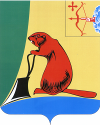 Печатное средство массовой информации органов местного  самоуправления  Тужинского  муниципального  районаБюллетень муниципальных нормативных правовых актов№ 10(192)23 апреля 2018 годапгт ТужаСОДЕРЖАНИЕРаздел I.Решения Тужинской районной Думы Раздел II.Постановления и распоряжения главы района и администрации Тужинского района ТУЖИНСКАЯ РАЙОННАЯ ДУМАКИРОВСКОЙ ОБЛАСТИРЕШЕНИЕпгт ТужаО внесении изменений в Устав муниципального образования Тужинский муниципальный районВ соответствии с Федеральным законом от 06.10.2003 №131-ФЗ (ред. от 29.12.2017) «Об общих принципах организации местного самоуправления в Российской Федерации» на основании статьи 21 Устава муниципального образования Тужинский муниципальный район Тужинская районная Дума РЕШИЛА:1. Внести в Устав муниципального образования Тужинский муниципальный район, принятый решением Тужинской районной Думы от 27.06.2005 № 23/257 (ред. от 30.10.2017) (далее — Устав), следующие изменения:1.1. Пункт 29 части 1 статьи 8 Устава изложить в следующей редакции:«29) создание условий для развития сельскохозяйственного производства в поселениях, расширения рынка сельскохозяйственной продукции, сырья и продовольствия, содействие развитию малого и среднего предпринимательства, оказание поддержки социально ориентированным некоммерческим организациям, благотворительной деятельности и добровольчеству (волонтерству);».1.2. Пункт 12 части 1 статьи 8.1 Устава изложить в следующей редакции:«12) создание условий для организации проведения независимой оценки качества условий оказания услуг организациями в порядке и на условиях, которые установлены федеральными законами, а также применение результатов независимой оценки качества условий оказания услуг организациями при оценке деятельности руководителей подведомственных организаций и осуществление контроля за принятием мер по устранению недостатков, выявленных по результатам независимой оценки качества условий оказания услуг организациями, в соответствии с федеральными законами;».1.3. В статье 14 Устава:1.3.1. Часть 2 дополнить пунктом 2.1 следующего содержания:«2.1) проект стратегии социально-экономического развития района;»;1.3.2. Пункт 3 части 2 признать утратившим силу;1.3.3. Дополнить частью 5 следующего содержания:«5. По проектам генеральных планов, проектам правил землепользования и застройки, проектам планировки территории, проектам межевания территории, проектам правил благоустройства территорий, проектам, предусматривающим внесение изменений в один из указанных утвержденных документов, проектам решений о предоставлении разрешения на условно разрешенный вид использования земельного участка или объекта капитального строительства, проектам решений о предоставлении разрешения на отклонение от предельных параметров разрешенного строительства, реконструкции объектов капитального строительства, вопросам изменения одного вида разрешенного использования земельных участков и объектов капитального строительства на другой вид такого использования при отсутствии утвержденных правил землепользования и застройки проводятся общественные обсуждения или публичные слушания, порядок организации и проведения которых определяется решением районной Думы с учетом положений законодательства о градостроительной деятельности.».1.4. Пункт 4 части 1 статьи 21 Устава изложить в следующей редакции:«4) утверждение стратегии социально-экономического развития района;».1.5. В пункте 4 части 1 статьи 26 Устава слова «, а также в случае упразднения района» исключить.1.6. Часть 3 статьи 30 Устава изложить в следующей редакции:«3. В случае, если глава района, полномочия которого прекращены досрочно на основании правового акта Губернатора Кировской области об отрешении от должности главы района либо на основании решения районной Думы об удалении главы района в отставку, обжалует данные правовой акт или решение в судебном порядке, районная Дума не вправе принимать решение об избрании главы района, избираемого районной Думой из своего состава или из числа кандидатов, представленных конкурсной комиссией по результатам конкурса, до вступления решения суда в законную силу.».1.7. Пункты 2 и 3 части 5 статьи 32 Устава изложить в следующей редакции:«2) составление и рассмотрение проекта районного бюджета, исполнение районного бюджета, составление отчета об исполнении районного бюджета;3) установление порядка принятия решений о разработке муниципальных программ и формирования и реализации указанных программ;».1.8. Пункт 36 части 5 статьи 32 Устава изложить в следующей редакции:«36) создание условий для развития сельскохозяйственного производства в поселениях, расширения рынка сельскохозяйственной продукции, сырья и продовольствия, содействие развитию малого и среднего предпринимательства, оказание поддержки социально ориентированным некоммерческим организациям, благотворительной деятельности и добровольчеству (волонтерству);».1.9. Пункт 5 части 2 статьи 34 Устава изложить в следующей редакции:«5) представляет на утверждение районной Думы стратегию социально – экономического развития района.».1.10. Пункт 2 части 1 статьи 34.1 Устава признать утратившим силу.1.11. Статью 51 Устава дополнить частью 3 следующего содержания:«3. Вопросы введения и использования средств самообложения граждан на территории населенного пункта, расположенном на межселенной территории в границах муниципального района, решаются на сходе граждан, в соответствии с Федеральным законом «Об общих принципах организации местного самоуправления в Российской Федерации».».1.12. Пункт 4 части 1 статьи 58 Устава изложить в следующей редакции:«4) реализацией стратегии социально – экономического развития района.».2. Зарегистрировать изменения в Устав муниципального образования Тужинский муниципальный район в порядке, установленном Федеральным законом от 21.07.2005 № 97-ФЗ «О государственной регистрации уставов муниципальных образований».3. Настоящее решение вступает в силу в соответствии с действующим законодательством.Глава Тужинского муниципального района		Е.В. ВидякинаПредседатель Тужинской районной Думы 			Е.П. ОносовТУЖИНСКАЯ РАЙОННАЯ ДУМАКИРОВСКОЙ ОБЛАСТИРЕШЕНИЕпгт ТужаО внесении изменений в решение Тужинской районной Думыот 25.07.2016 №76/480В целях приведения нормативного правового акта в соответствие с нормами действующего законодательства Тужинская районная Дума РЕШИЛА:1. Внести в решение Тужинской районной Думы от 25.07.2016 №76/480 «Об утверждении Положения о муниципальной службе в Тужинском муниципальном районе» (далее соответственно – Решение, Положение) следующие изменения:1.1. В частях 1, 2 статьи 7 Положения слова «настоящего Порядка» заменить словами «настоящего Положения».1.2. В статье 8 Положения:1.2.1. Часть 1 изложить в следующей редакции:«1. Граждане, претендующие на замещение должностей муниципальной службы, включенных в соответствующий перечень, муниципальные служащие, замещающие указанные должности, обязаны представлять представителю нанимателя (работодателю) сведения о своих доходах, об имуществе и обязательствах имущественного характера, а также сведения о доходах, об имуществе и обязательствах имущественного характера своих супруги (супруга) и несовершеннолетних детей. Указанные сведения представляются в порядке, сроки и по форме, которые установлены для представления сведений о доходах, об имуществе и обязательствах имущественного характера муниципальными служащими органов местного самоуправления муниципального образования Тужинский муниципальный район.»;1.2.2. Дополнить частью 1-1 следующего содержания:«1-1. Муниципальный служащий, замещающий должность муниципальной службы, включенную в соответствующий перечень, обязан представлять сведения о своих расходах, а также о расходах своих супруги (супруга) и несовершеннолетних детей в порядке и по форме, которые установлены для представления сведений о доходах, расходах, об имуществе и обязательствах имущественного характера муниципальными служащими органов местного самоуправления муниципального образования Тужинский муниципальный район.».1.3. Абзац второй части 1 статьи 10 Положения изложить в следующей редакции:«Соответствие уровня профессионального образования, стажа муниципальной службы или работы по специальности, направления подготовки, знаний и умений квалификационным требованиям по должностной инструкции определяется в соответствии со статьей 9 Закона Кировской области от 08.10.2007 №171-ЗО «О муниципальной службе в Кировской области» до назначения гражданина на должность муниципальной службы.».1.4. В статье 11 Положения:1.4.1. Часть 2 признать утратившей силу;1.4.2. Часть 4 изложить в следующей редакции:«4. Для проведения конкурса на замещение должности муниципальной службы общее число членов комиссии составляет семь человек.»;1.4.3. В части 6 слова «распоряжением главы района,» исключить;1.4.4. В абзаце втором пункта 12.1 части 12 слова «дата и место проведения конкурса» заменить словами «условия, дата, время и место проведения конкурса»;1.4.5. Пункт 12.2 части 12 дополнить подпунктом 10.1 следующего содержания:«10.1. сведения, предусмотренные статьей 15.1 Федерального закона от 02.03.2007 №25-ФЗ «О муниципальной службе в Российской Федерации»;».1.5. В статье 14 Положения:1.5.1. В частях 2, 3, 4 слова «Закона Кировской области от 08.10.2007 №171-ЗО «О муниципальной службе в Кировской области»» заменить словами «Федерального закона от 02.03.2007 №25-ФЗ «О муниципальной службе в Российской Федерации»»;1.5.2. Пункт 1 части 3 изложить в следующей редакции:«1) доклада о результатах проверки, проведенной подразделением кадровой службы соответствующего муниципального органа по профилактике коррупционных и иных правонарушений;»;1.5.3. Часть 6 изложить в следующей редакции:«6. Взыскания, предусмотренные статьями 14.1, 15 и 27 Федерального закона от 02.03.2007 №25-ФЗ «О муниципальной службе в Российской Федерации», применяются в порядке и сроки, которые установлены Федеральным законом от 02.03.2007 №25-ФЗ «О муниципальной службе в Российской Федерации», нормативными правовыми актами Кировской области и (или) муниципальными нормативными правовыми актами.»;1.5.4. Дополнить частью 7 следующего содержания:«7. Сведения о применении к муниципальному служащему взыскания в виде увольнения в связи с утратой доверия включаются в реестр лиц, уволенных в связи с утратой доверия, предусмотренный статьей 15 Федерального закона от 25 декабря 2008 года № 273-ФЗ «О противодействии коррупции».».1.6. Пункт 6 статьи 15 Положения изложить в следующей редакции:«6) ведение реестра муниципальных служащих в муниципальном образовании;».1.7. В части 2 статьи 18 Положения слова «в течение 75 лет» заменить словами «в течение 10 лет».1.8. В статье 19 Положения:1.8.1. В части 1 слова «на основании соответствующих распоряжений главы района, администрации района (далее - распоряжения)» заменить словами «на основании распоряжения администрации района (далее - распоряжение)»;1.8.2. В части 4 слова «по аппарату районной Думы распоряжением главы района, по администрации района - » исключить;1.8.3. Абзац восьмой части 7 признать утратившим силу.1.9. В статье 22 Положения:1.9.1. Абзац второй изложить в следующей редакции:«Глава администрации района должен соблюдать ограничения, запреты, исполнять обязанности, которые установлены Федеральным законом от 25 декабря 2008 года № 273-ФЗ «О противодействии коррупции», Федеральным законом от 3 декабря 2012 года №230-ФЗ «О контроле за соответствием расходов лиц, замещающих государственные должности, и иных лиц их доходам», Федеральным законом от 7 мая 2013 года №79-ФЗ «О запрете отдельным категориям лиц открывать и иметь счета (вклады), хранить наличные денежные средства и ценности в иностранных банках, расположенных за пределами территории Российской Федерации, владеть и (или) пользоваться иностранными финансовыми инструментами.»;1.9.2. Дополнить абзацем третьим следующего содержания:«Контракт с главой администрации района может быть расторгнут в судебном порядке на основании заявления Губернатора Кировской области в связи с несоблюдением ограничений, запретов, неисполнением обязанностей, которые установлены Федеральным законом от 25 декабря 2008 года №273-ФЗ «О противодействии коррупции», Федеральным законом от 3 декабря 2012 года №230-ФЗ «О контроле за соответствием расходов лиц, замещающих государственные должности, и иных лиц их доходам», Федеральным законом от 7 мая 2013 года №79-ФЗ «О запрете отдельным категориям лиц открывать и иметь счета (вклады), хранить наличные денежные средства и ценности в иностранных банках, расположенных за пределами территории Российской Федерации, владеть и (или) пользоваться иностранными финансовыми инструментами», выявленными в результате проверки достоверности и полноты сведений о доходах, расходах, об имуществе и обязательствах имущественного характера, представляемых в соответствии с законодательством Российской Федерации о противодействии коррупции.».2. Опубликовать настоящее решение в Бюллетене муниципальных нормативных правовых актов органов местного самоуправления Тужинского муниципального района Кировской области.Глава Тужинского муниципального района	Е.В. ВидякинаПредседатель Тужинскойрайонной Думы		Е.П. ОносовОб отчете главы Тужинского муниципального района о результатах своей деятельности в 2017 году, в том числе о решении вопросов, поставленных районной ДумойЗаслушав отчет главы Тужинского муниципального района Видякиной Елены Вадимовны о результатах своей деятельности в 2017 году, в том числе о решении вопросов, поставленных районной Думой, Тужинская районная Дума РЕШИЛА:1. Отчет главы Тужинского муниципального района Видякиной Е.В. о результатах своей деятельности в 2017 году, в том числе о решении вопросов, поставленных районной Думой, принять к сведению согласно приложению.2. Опубликовать настоящее решение в Бюллетене муниципальных нормативных правовых актов органов местного самоуправления Тужинского муниципального района Кировской области с приложением отчета главы Тужинского муниципального района о результатах своей деятельности в 2017 году, в том числе о решении вопросов, поставленных районной Думой.Глава Тужинскогомуниципального района		Е.В. ВидякинаПредседатель Тужинскойрайонной Думы			Е.П. ОносовОтчетглавы Тужинского района о результатах своей деятельности в 2017 году, в том числе о решении вопросов, поставленных районной ДумойУважаемые депутаты и все присутствующие!В соответствии со ст.29 Устава муниципального образования Тужинский муниципальный район, представляю вашему вниманию отчет главы района о результатах деятельности за 2017 год и решении вопросов, поставленных районной Думой. Доклад состоит из следующих разделов:ЭКОНОМИЧЕСКОЕ РАЗВИТИЕ РАЙОНА1. Демографическая ситуация 2. Промышленность3. Лесозаготовки4. Сельское хозяйство5. Потребительский рынок6. Занятость и уровень жизни7. Инвестиции8. Бюджет района9. Строительство и ремонт10. Ремонт и содержание дорог11. ППМИСОЦИАЛЬНАЯ СФЕРА12. Образование13. Молодежная политика14. Культура15. Физкультура и спорт16. Охрана прав детей ДЕЯТЕЛЬНОСТЬ УПРАВЛЕНИЯ ДЕЛАМИВ прошедшем году приоритетными задачами администрации района оставались преумножение положительных  и торможение отрицательных тенденций его социально-экономического развития. Ставка делалась на улучшение качества жизни нашего населения, сотрудничество с бизнес-сообществом,  руководителями предприятий и организаций различных форм собственности и ведомственной принадлежности. Работа велась во взаимодействии с депутатским корпусом района, администрациями городского и сельских поселений. И вначале хочу обратить ваше внимание на  самый главный социальный параметр развития района – демографическую составляющую. В целом в районе демографическая ситуация остается неблагоприятной, так как из года в год продолжает увеличиваться численность населения пенсионного возраста, снижается численность трудоспособного населения и населения занятого в экономике, при этом не сокращается трудовая миграция населения района.   По окончательным  данным Кировстата на 01.01.2018 года численность постоянного населения района составила 6419 человек . За 2017 год население района сократилось  на 173 человека из которых 86 человек  в пгт Тужа и  87 в сельской местности. Городское население составляет 65,5 % (4202чел) , и сельское  34,5 %  (2217 чел) .  Экономика района в основном представлена предприятиями среднего и малого бизнеса. На территории района зарегистрировано на 01.01.2018 года  94  юридических лица  и  164 индивидуальных предпринимателя без образования юридического лица.ПромышленностьПроизводство промышленной продукции в  в 2017 году в районе  осуществляли 5 предприятий ( ООО  «Хлеб» ООО «Норд Хаус» ООО «Шангин & партнеры» ООО «Чистая энергия » и МУП «Коммунальщик») и 22 индивидуальных предпринимателя.Промышленными предприятиями  и индивидуальными предпринимателями в  2017 году произведено продукции, работ, услуг на 185,538 млн. руб. По сравнению с 2016 годом выпуск продукции увеличился на 9,6 %.  .В структуре объема отгруженной промышленной продукции  на деревообработку приходится – 82,6%, на производство пищевых продуктов, включая напитки – 8,4 % и производство теплоэнергии и воды составляет- 8,2 %.  В натуральном выражении наибольшее увеличение произошло в деревообрабатывающем производстве – 5,2 % . Производство пиломатериалов –основной вид  выпускаемой продукции доминирующей отрасли промышленности района , производство которого в 2017 году  составило  20,4 тыс.куб ЛесозаготовкиЕжегодный допустимый объем изъятия древесины ( расчетная лесосека)  в Тужинском районе составляет 105 тыс.куб.м.( с учетом населения). 70% древесины  лесосечного фонда- древесина лиственных пород. Участки лесного фонда для заготовки древесины переданы в аренду 8 предприятиям и индивидуальным предпринимателям района с отпуском   древесины в объеме  56,8  тыс. куб. и 31 тыс.куб.м ООО УК «Лесхоз» . По состоянию на 01 января 2018 года  заключено 12 договоров аренды лесных участков для заготовки древесины на площади 44,5  тыс. га  и 1 договор аренды лесных участков для реализации приоритетных инвестиционных проектов в области освоения лесов  ( «Развитие малоэтажного домостроения и модернизация лесоперерабатывающих производств на базе подразделений «Кировлес») с ООО УК «Лесхоз». Так же  один индивидуальный предприниматель   имеет в аренде лесные участки  на территории Арбажского района .(9389 куб. м)За   2017 год по данным Яранского лесного отдела объем заготовленной древесины на территории Тужинского района  арендаторами составил  66,9 тыс .куб.м,  или  76,2  % к годовому объему заготовки.  Годовой размер арендной платы за арендуемые участки на 2017 год составил  6,176  млн.руб. ( на 1,277 млн.руб или на 26 % больше, чем в 2016 году),  фактически за  2017 год в бюджет поступило  6,126  млн.рублей арендной платы ( в т.ч.  в областной бюджет 2,558 млн. руб, в федеральный -3,568 млн.руб)- или   практически  100  % годового размера.  Сельское хозяйствоНа территории Тужинского района  производством сельскохозяйственной продукции занимаются 6 сельхозпредприятий и 6 крестьянских (фермерских) хозяйств.  Общая посевная площадь сельхозпредприятий и КФХ района составляет 18,8 тыс. га  (17 показатель по области),  из которых площадь зерновых культур составляет  7,3 тыс. га.( 15 показатель по области). В 2017 году яровой сев проведен на площади 6,8 тыс.га,   из которых яровых зерновых и зернобобовых  посеяно на площади 6,0 тыс.га . С внесением минеральных удобрений было посеяно 3,7 тыс.га или 54 % ярового сева.   Из-за  неблагоприятных погодных условий  зерновые культуры были обмолочены на площади 6,95 тыс.га , а зерновые и зернобобовые культуры на площади 160 га переведены на зеленый корм и на площади 195 га списаны на гибель. Несмотря на сложные погодные  условия ( в районе был введен режим ЧС с 10.08.2017г)   в 2017 году произведено зерна 12,3 тыс. тонн (104% к 2016 году) при урожайности 17,6 ц/га. ( на 2,2 ц/га больше прошлого года).  Так же сельхозпредприятия и КФХ района выполнили  план заготовки грубых и сочных кормов. В расчете на условную голову скота заготовлено по 25,3 центнера кормовых единиц. Под урожай 2018 года посеяны озимые зерновые культуры на площади 820 га, вспахана зябь на площади 5,7 тыс. га. Для весеннего сева 2018 года хозяйствами района в полном объеме засыпаны качественные семена. Основное направление деятельности сельхозпредприятий района –молочно - мясное. По состоянию на 01.01.2018 в хозяйствах всех категорий содержится крупного рогатого скота 1,8 тыс. голов что составляет 90% к уровню 2017 года , в том числе коров – 688 голов (101%), свиней – 260 голов (107%), овец и коз – 1,1 тыс. голов (102%), 3,24 тыс. голов птицы (93%). За 2017 год валовой надой молока в хозяйствах всех категорий составил 3,4 тыс. тонн (97% к уровню 2016 года), в том числе в сельхозпредприятиях и КФХ – 3,028 тыс. тонн (100%) при продуктивности дойного стада 4892 (110%,). За 2017 год  сельхозтоваропроизводителями района произведено на убой скота и птицы 269 тонн  или 103% к уровню прошлого года.Выручка от реализации продукции сельскохозяйственными предприятиями за 2017 год составила 157,3 млн.руб, что на 5,1 млн. рублей или на 3,4 % больше чем в 2016 году. Инвестиции в основной капитал в сельхозпредприятиях и фермерских хозяйствах составили 32,8 млн.руб., приобретены 24 единицы сельскохозяйственной техники и оборудования, в том числе зерноуборочный комбайн КЗС-1218, 3 трактора:Джон Дир6170М, Беларус 892, Беларус 2022, опрыскиватель, 3 сушилки карусельных для подработки семян многолетних и однолетних трав, стойловые оборудование для беспривязного содержания скота, 2 установки по производству зерновой патоки, плуг лемешной ПЛН-8, прочая прицепная техника.Потребительский рынок      Потребительский рынок является «двигателем» в решении комплекса социально-экономических проблем и является одной из динамично развивающихся отраслей экономики района . На  01.01.2018 года в районе осуществляют деятельность 1 предприятие- Тужинское райпо  и  более 50 индивидуальных предпринимателей розничной торговли  с торговой площадью 4,42 тыс. кв.м., из которых на площади 2,06 тыс.кв.м (46,6 %) осуществляется розничная торговля продовольственными товарами , а  на площади 2,36 тыс.кв.м (53,4 %)   непродовольственными.  Розничная торговая сеть сформирована из 57 магазинов и 24 киосков и павильонов. Объемы оборота розничной торговли и общественного питания имеют стабильную тенденцию роста.  В связи с открытием сетевых магазинов, а так же сокращением населения, особенно в сельской местности,  рост розничного товарооборота райпо в 2017 году сократился по сравнению с предыдущим годом на 3,8 млн.руб или 1,2%  и составил 308,1 млн.руб. Доля розничного товарооборота  райпо в  обороте розничной торговли района  в 2017 году  составила 40%.  Занятость и уровень жизниЧисленность занятых в экономике в 2017 году составила 1924 человека, что на 47 человек или на 2,4 %  меньше 2016 года. Наибольшее сокращение наблюдается в сельскохозяйственном производстве –19 человек, райпо -10 человек , учреждения образования-14 человек. Фонд оплаты труда в 2017 году составил  338,6 млн.руб, соответственно размер среднемесячной  заработной платы   составил 14666 руб,- рост 7,5 % к факту 2016 года.  Увеличение среднемесячной заработной платы произошло в основном  за счет увеличения с мая 2017 года заработной платы работникам бюджетной сферы. На 01.01.2018 в центре занятости населения на учете состоял  101 безработный, уровень  безработицы составил 3,5%, это  такой же показатель, как и на 01.01. 2017 года.ИнвестицииОбъем инвестиций  за счет всех источников финансирования по крупным и средним предприятиям за 2017 год составил 7,618 млн.руб, что составляет 31,2 % к уровню  2016 году.  Значительное снижение произошло  из-за того что  в 2016 году был введен  в эксплуатацию магазин «Пятерочка» ООО "Агроторг" с объемом инвестиций на сумму 8,198 млн.руб (из котрых оборудование- 4,3 млн. руб и внутренние работы- 3,9 млн.руб) , в  сфере здравоохранения были введены в эксплуатацию   3 здания  ФАПов, построенные за счет средств областного бюджета в сумме 8,1 млн.руб , приобретена новая машина скорой помощи и оборудование для скорой помощи  за счет средств федерального бюджета в сумме 1,95 млн.руб ,  приобретены  аппарат ИВЛ  и инвентарь  за счет средств ФОМСа на сумму 1,1 млн.руб.  Объем инвестиций по полному кругу  предприятий за 2017 год составил  62,861 млн.руб.- что на 6,4 % больше  прошлого года.   Основная доля это приобретение сельскохозяйственной техники сельхозтоваропроизводителями ( 30 млн.руб) . Так же КФХ Клепцовым В.А введен в эксплуатацию  автономный модульный молочный завод   и приобретен молоковоз. Общий объем инвестиций по данному объекту составил  13,2 млн.руб из которых 7,9 млн.руб (60%)- грантовая поддержка и  5,3 млн.руб –собственные и заемные средства.     Бюджет Тужинского муниципального районаЗа последние пять лет отмечается незначительный, но рост доходов консолидированного бюджета Тужинского муниципального района за счет проводимой работы по привлечению налоговых и неналоговых поступлений, работы по сокращению недоимки, а также работы, направленной на легализацию неформального рынка труда. За  2017 год проведено 16 заседаний рабочей группы по легализации налоговой базы в части убыточности предприятий, «теневой» заработной платы и 5 рейдовых проверок, где были заслушаны и проверены 56 работодателей. Дополнительные поступления НДФЛ за 9 месяцев 2017 год составили – 393 тыс.руб. так же дополнительно заключено 110 трудовых договоров  и зарегистрировались как И.П. 23 человека.В общей структуре доходов консолидированного бюджета собственные доходы за 2017 год  составили 26,5%, , или 43 млн. рублей.За 2017 года поступление доходов бюджета муниципального района составило 149,8 млн. рублей, или 100,1 % к плановым показателям, в том числе по налоговым и неналоговым доходам 31,9 млн.рублей (102,9%), по безвозмездным поступлениям – 117,8 млн.рублей (100%). По сравнению с 2016 года объем поступлений по собственным доходам увеличился на 3,1 млн.рублей. Бюджет Тужинского  муниципального района является социально ориентированным, большую часть расходов 55% , или 89,2 млн. рублей, составляют расходы на образование, культуру, социальную политику, физическую культуру и спорт.Расходы по разделу «Образование» составили 65,3 млн.рублей или 99,7% к годовому плану и 40,2 % в структуре всех расходов бюджета, из них:  - на дошкольное образование – 14,3 млн. руб., или 21,8 % от расходов по образованию; -  на общее образование – 40,4 млн. руб., (61,8%);- в области молодежной политики и оздоровление детей – 540,5 тыс. руб.(0,8%);- по другим вопросам в области образования – 2,6 млн. руб.(3,9%). Все расходы производились в рамках муниципальной программы «Развитие образования». Получателями бюджетных средств являлись 10 муниципальных образовательных учреждений (5 образовательных школ, 2 детских дошкольных учреждения, 3 учреждения по внешкольной работе с детьми, в том числе одно бюджетное учреждение (Музыкальная школа).Расходы по разделу «Культура, кинематография», составили 13,1 млн.рублей или 100% годового плана и 8,6% в структуре всех расходов бюджета. Субсидии двум бюджетным учреждениям на выполнение муниципального задания составили 5,8 млн.рублей. Расходы бюджета производились в рамках муниципальной программы «Развитие культуры». Расходы по разделу «Социальная политика составили 10,7 млн.рублей или 99,9% годового плана, в структуре бюджета 7,1%. Освоение плановых ассигнований производилось по следующим направлениям:- пенсии за выслугу лет муниципальным служащим 1,1 млн.рублей;- социальное обеспечение населения (субвенции из областного бюджета) 2,7 млн.рублей,- на охрану семьи и детства 6,9 млн.рублейРасходы по разделу «Физическая культура и спорт» составили 1546,1 тыс.рублей или 100% к плану, в структуре бюджета 1,02%, в том числе:- 1503,6 тыс.рублей по инвестиционной программе местных инициатив развития общественной инфраструктуры – проект по реконструкции стадиона «Олимп-Арена пгт Тужа» ;- 42,5 тыс.рублей на проведение мероприятий межрайонного значения.Расходы по разделу «Обслуживание государственного и муниципального долга» составили 1,5 млн.рублей или 99,6% от плана, что на 749,7 тыс. рублей меньше уровня прошлого года.Расходы по разделу «Межбюджетные трансферты общего характера бюджетам Российской Федерации и муниципальным образованиям» составили 10,9 млн.рублей или 100% к плану, в том числе:- дотации на выравнивание бюджетной обеспеченности поселений за счет  средств областного бюджета  1113,0 тыс.рублей;-  иные межбюджетные трансферты 9808,7 тыс.рублей.Также хочется отметить, что в 2016 году всеми муниципальными учреждениями района на 100% было выполнено муниципальное задание на оказание муниципальных услуг (выполнение работ).В 2017 году своевременно и в полном объеме обеспечены действующие социальные обязательства и выплата заработной платы работникам бюджетной сферыКредиторская задолженность по консолидированному бюджету за 2017 года составила 14,1 млн.рублей, по сравнению с 2016 года кредиторская задолженность снизилась на 16,6 %, или на 2,8 млн. рублей, в том числе по муниципальному району -  на 2,1 млн. рублей, по поселениям – на 728,9 тыс. рублей.  Просроченная кредиторская задолженность по бюджету муниципального района и просроченные долговые обязательства района за 2017 год составляют 3374,3 тыс. рублей (налоги за ноябрь, налог на имущество за 2 и 3 квартал)Согласно налоговой отчетности недоимка по налоговым платежам в консолидированный бюджет района за 2017 год составила   3 783,7 тыс. рублей и по сравнению с началом текущего года  уменьшилась на 33,3 % или на 1 108,4 тыс. рублей,  Наибольшая задолженность составляет  по  транспортному налогу -1 127 тыс.руб  ( 29,8 % в общем объеме недоимки),  по сравнению с началом года она сократилась на 1 383,5 тыс.руб или  на 55 %, и  налогу на имущество организаций – 1 536 тыс.руб ( 41 % в общем объеме недоимки). Администрациями района и  поселений  проведена значительная работа по сокращению недоимки:-проводились подворные обходы граждан, имеющих задолженность по имущественным налогам;-граждане и организации, имеющие задолженность, приглашались на заседания комиссий по обеспечению поступления налоговых и неналоговых доходов в бюджет;-направлялись письма в МРИ ФНС №5 по Кировской области с  просьбами списания задолженности, невозможной к взысканию, и уточнению задолженности;-направлялись письма работодателям о необходимости  погашения задолженности по налогам  членами их трудовых коллективов. Муниципальный долг Тужинского района  за 2017 год составил  14,4 млн. рублей (1,5 млн. рублей бюджетный кредит, 12,9 млн. рублей банковский кредит под 9% годовых). За 2017 года привлечено кредитов кредитных организаций на сумму 12,9 млн. рублей, погашено кредитов кредитным организациям 12,9 млн. рублей. По отношению к собственным доходам муниципальный долг составляет 45%. В сравнении с 2016 годом уровень муниципального долга не изменился.Строительство и ремонтЗа 2017 год выдано 8 разрешений на строительство объектов капитального строительства, 9 разрешений на ввод объекта в эксплуатацию, изготовлено 8 градостроительных планов. Разработаны и утверждены генеральные планы на Михайловского, Ныровского, Пачинского сельского поселения.Правила землепользования и застройки  поселений утверждены в новой редакции.В 2017 году введены в эксплуатацию объекты промышленности: - цех деревообработки в п. Тужа, ул. Свободы;- цех по обработке пиломатериалов в п. Тужа, ул Береговая;- склад готовой продукции по ул. Береговая,  в пгт Тужа;- модульный молочный завод КФХ Клепцов В.А.;- Реконструкция склада минеральных удобрений под цех деревообработки.В течение года силами администрации района отремонтирован и вновь открыт здравпункт, произведен ремонт участка дороги по пер.Труда, заасфальтирована площадь у автостанции, заменен котел в котельной д/с Сказка, вновь изготовлен и смонтирован отопительный котел в д/с с.Михайловское, завершен ремонт крыши в МОУ СОШ с.Ныр.Ремонт и содержание дорогВ собственности муниципального образования Тужинский муниципальный район находится 182,5 км  автомобильных  дорог общего пользования, из них 130,4 км с твердым покрытием, 52,1 км грунтовые. В собственности городского и сельских поселений улично-дорожная сеть составляет 132,6 км. Муниципальный дорожный фонд Тужинского муниципального района на 2017 год составил 19081,2 тыс. рублей, в том числе за счет средств областного бюджета 15914 тыс. рублей, местного бюджета 3167,2 тыс.рублей. Средства  муниципального дорожного фонда  района в 2017 году были направлены на:-содержание автомобильных дорог- 15 339,3 тыс.рублей-ремонт автодороги «Ныр-Пиштенур-Михайловское» протяженностью 0,57 км в асфальтном покрытии  - 1687,3 тыс.рублей-ремонт автодороги «Евсино-Греково-Пачи-Вынур» в щебеночном исполнении  протяженностью 0,58 км – 2054,6 тыс.рублей.В рамках летнего содержания автомобильных дорог общего пользования местного значения проведен ямочный ремонт асфальтобетонного покрытия. Всего выполнено ямочного ремонта площадью 1871,14 кв.м. на автомобильных дорогах: «Тужа-Караванное-Машкино» площадью 615,96 кв.м., «Тужа-Безденежье», площадью 18,9 кв.м.,  «Евсино – Греково-Пачи - Вынур»  площадью 177,6 кв.м., «Тужа - Покста»  площадью 222,0 кв.м., «Ныр – Пиштенур – Михайловское»  площадью 763,9 кв.м., «Малиничи-Васькино» площадью 72,78 кв.м.  Восстановлено 3300 кв.м. изношенных верхних слоев асфальтобетонных покрытий на автомобильной дороге «Ныр-Пиштенур-Михайловское» (550м). Проводились и другие виды работ, а именно:- восстановление щебеночных и гравийных дорог;- замена и установка вновь дорожных знаков;- планировка обочин и гравийных дорог;- вырубка кустарника и подлеска;- скашивание травы;- очистка автобусных остановок от пыли и грязи и др.В рамках зимнего содержания проводились работы:- по очистке автобусных остановок о снега и льда;- по очистке дорожного полотна, обочин, перекрестков плужными снегоочистителями, автогрейдерами, бульдозерами;- устройство снегозащитных полос и другие работы.	В рамках содержания мостов:-  по очистке конусов от грязи и растительности;- обкос подмостовой зоны;- ямочный ремонт дорожного полотна асфальтобетонной смесью и другие работы;- ремонт деревянных перекрытий.Регулярные пассажирские перевозки в Тужинском районе осуществляет МУП «Тужинское  автотранспортное предприятие». Автобусный парк предприятия состоит из 7 автобусов, которые обслуживают 4 внутримуниципальных маршрута, один пригородный        (Тужа-Яранск) и один междугородний ( Тужа-Киров). Предприятие стремится выживать в условиях жесткой и нездоровой конкуренции со стороны частных перевозчиков. 4 года предприятие обслуживало  5 внутримуниципальных маршрутов Арбажского района. За 2017 год  предприятием перевезено   31,97 тыс. пассажиров, что на 9,1 %  или на 3,2 тыс. меньше 2016 года. Основная причина  снижения количества пассажиров - увеличение личного автотранспорта и сокращение населения района.ППМИОгромную поддержку в модернизации объектов ЖК и дорожного хозяйства оказывает реализация проектов местных инициатив. За период с 2010-2017 годы 	на проекты по поддержке местных инициатив в Кировской области на территории Тужинского района реализовано 64 проекта на общую сумму  44 153 278 руб. В рамках ППМИ – 2018 будет реализовано  6  проектов на сумму 6,3 млн.руб. Реализация Программы поддержки местных инициатив выявила, что в населённых пунктах Тужинского района наиболее остро стояли проблемы снабжения населения питьевой водой и отсутствия хороших дорог на территории населенных пунктов.СОЦИАЛЬНАЯ СФЕРАОбразованиеСуществующая в районе сеть общеобразовательных школ, их численность и место расположения позволяют обеспечить доступность и конституционное право граждан на получение общего образования. В 2016-2017 учебном году в образовательных учреждениях Тужинского района получали образование 935 детей.Важным направлением деятельности Управления образования, является осуществление организационных мероприятий по подготовке к проведению на территории района государственной (итоговой) аттестации выпускников 9 и 11 классов. В результате тесного межведомственного взаимодействия  проверка Управления надзора и контроля министерства образования Кировской области 13.06.2017 года показала, что экзамены в Тужинском районе в 2017 году прошли без замечаний. Система оценки качества образования  является одним из приоритетных направлений развития образования. Традиционно одним из элементов системы оценки качества образования являются результаты государственной итоговой аттестации.К итоговой аттестации был допущен 61 выпускник, все проходили ГИА в форме основного государственного экзамена (ОГЭ). Средняя оценка ОГЭ-2017 и сравнительные результаты по основным предметам за 3 года представлены в слайдовом сопровождении.Успешно прошли ОГЭ учащиеся Ныровской средней школы, Пиштенурской основной школы и  средней школы-интерната. Использовали резервные дни для пересдачи 5 выпускников: 4-Тужинская средняя школа, 1-Пачинская основная. К сожалению, в этом году выпускница Тужинской средней школы дважды не справилась с  ОГЭ по математике и не получила аттестат об основном общем образовании. При проведении процедуры государственной итоговой аттестации по программам среднего общего образования все 50 выпускников получили допуск к ЕГЭ. Есть выпускники,  не сдавшие предметы по выбору. Из сравнительных таблиц видно, что снижаются результаты по предметам по выбору в Тужинской средней школе и школе-интернат. Несмотря на рост среднего балла по русскому языку и базовой математике  в Ныровской школе, он остается ниже среднего по области. До 6 учащихся увеличилось количество несдавших ЕГЭ по предметам по выбору в Тужинской средней школе. В районе третий год нет 100-балльных результатов. 56% (28) выпускников 2017 года поступили в вузы, в том числе в вузы Кировской области – 24%(12).В летний период в Тужинском районе на базе 6 образовательных организаций  функционировало 8 оздоровительных лагерей с дневным пребыванием детей, в которых было оздоровлено 295 несовершеннолетних (что составляет 53%).Дошкольное образованиеВ дошкольном образовании очередность для детей 3-7 лет ликвидирована полностью, удовлетворены потребности родителей детей в возрасте от 1,5 до 3 лет. На очереди для зачисления в дошкольные образовательные организации состояло 88 детей в возрасте с 2 месяцев, из них  удовлетворен актуальный спрос 66, остальные заявления - отложенный спрос.Дополнительное образованиеВ 2016-2017 учебном году в МКУ ДО ДДТ  пгт Тужа была организована работа 14 творческих объединений, в которых занималось  356 учащихся (57,7%).  В этом учебном году учащиеся МКУ ДО ДДТ пгт Тужа достигли высоких результатов в конкурсах различного уровня: в муниципальных – 30 победителей и 52 призера, в областных – 9 победителей и 10 призеров, во всероссийских – 30 победителей и 9 призеров, в международных – 4 победителя и 14 призеров.В МКУ ДО ДЮСШ пгт Тужа занимается 206 учащихся в 12 спортивных секциях. Учащиеся спортивной  школы участвовали в 48 спортивных мероприятиях районного уровня и соревнованиях Юго-Западного образовательного округа, в 15 мероприятиях регионального уровня, Чемпионате ПФО по лыжным гонкам, первенствах России по лыжным гонкам и гиревому спорту. Охват участия детей в спортивных мероприятиях составил 3350 человек. Среди них 19 победителей и призёров областных соревнований по лыжным гонкам и гиревому спорту. Команда МКУ ДО ДЮСШ пгт Тужа стала обладателем Кубка Юго-Западной зоны среди спортивных школ Юго-западного образовательного округа, заняв первое место среди шести районов.В  детской музыкальной школе  в 2017 году обучалось 53 учащихся по 4 классам. За отчетный период прошло 12 концертных программ, учащиеся и преподаватели принимали участие в 5 конкурсах различного уровня: межрайонного (2 конкурса, 4 лауреата, 2 благодарственных письма), межрегионального (1 конкурс, 8 дипломантов) и международного уровня (2 конкурса, 17 лауреатов, 1 благодарственное письмо).  Молодёжная политика.В Тужинском районе особое внимание уделяется развитию  военно- патриотического  воспитания подростков и молодежи. На территории района действует три военно-патриотических объединения: местное отделение «Юнармии», межрайонный поисковый отряд «Рубеж» и ВСПО «Вятская Юность». В 2017 году в  проведены  Всероссийская акция "Бессмертный Полк",  районная акция "Алая гвоздика", проводы межрайонного отряда "Рубеж" на Вахту Памяти, "День призывника", который проводится традиционно два раза в год совместно с военным комиссариатом, районная военно-спортивная игра "Зарница", акция "Георгиевская лента", межрегиональный военно- патриотический фестиваль "Наследники Победы".В целях приобщения молодежи к спорту и здоровому образу жизни было проведено масса спортивных мероприятий. Самыми яркими из них стали «Фестиваль жителей Тужинского района «Стартуют все», «Открытие уличных тренажеров»,  «Папа, мама, я - спортивная семья», областная акция «Река жизни» и др.   В целях создания условий для развития интеллектуального и творческого потенциала молодежи в Тужинском районе были организованы и проведены такие мероприятия как:  благотворительный концерт "Революция добра", интеллектуальная игра «Мозгобойня», районный конкурс «Лидер года» и «Лидер 21 века», «День молодёжи в с.Ныр», организованы флэшмоб к «Дню России», «Фестиваль красок».В настоящее время одним из направлений развития государственной молодёжной политики являются «Молодёжные медиа». В Тужинском районе за прошедший год в рамках данного направления проведено 2 мероприятия: "Лучший волонтёр информационного общества", "Районный чемпионат по компьютерному многоборью среди граждан старшего и среднего возраста" с привлечением волонтёров. На постоянной основе публикуется в группе вк «Тужа Молодая» и на официальном сайте администрации Тужинского района.Неравнодушная позиция молодежи района проявляется в добровольческой работе: отряд волонтёров, состоящий в настоящее время из 46 человек, в 2017 году провёл 17 акций: конкурс "Я - волонтёр" , "Снежный десант в Тужинском районе"; "Признайся в любви родному посёлку"; "Проводы Русской зимы в Туже", "Добрая Вятка»; организация сбора средств для лечения нашего земляка, проживающего в селе Ныр. "ЭкоУборки", "Всемирный день защиты животных", сбор средств для приюта для бездомных животных "ЗооЗабота" в г.Кирове.«Формирование у молодёжи семейных ценностей» одна из главных задач современной молодёжной политики. В Тужинском районе действует клуб молодых семей «Калина», в состав которого входят 11 семей на базе дошкольных учреждений. Самыми запоминающимися в 2017 году стали тренинг-семинар "Здоровая жизнь-наше будущее", акция «Ромашка» (к дню семьи, любви и верности).Профилактическая работа по предупреждению социально негативных явлений среди детей и подростков – процесс сложный и продолжительный во времени, проведены - "Всемирный день без табака", "Кировская область без наркотиков", "Сообщи, где торгуют смертью", акция, посвящённая всемирному дню борьбы со СПИДом, заседания клуба "Подросток", кинолекторий "Вся правда о наркотиках".Участие в региональном конкурсе «Лидер 21 века» принесло специалисту по молодёжной политике К.В.Ломакиной диплом победителя в специальной номинации «Признанный лидер».КультураВ районе в 2017 году функционировали 25 учреждений культуры. Основной персонал  отрасли культуры Тужинского района составляет 57 человек.Культурно-досуговые учреждения Одним из показателей деятельности культурно – досуговых учреждений является количество клубных формирований. В Тужинском районе количество клубных формирований составляет  80 единиц, в которых насчитывается 757 участников. Среди формирований по жанрам лидируют эстрадного пения – 20%, хореографические - 10% , театральные (9%), декоративно – прикладного искусства (9 %),  а затем последовательно, народного пения  (8%), песенно-танцевальные  (1,25%), хоровые (1,25%).2017 год для Тужинского района оказался богатым на юбилеи: 315 лет пгт. Тужа, 50 лет со дня создания Тужинского района, 70 лет улице Советской. Во всех учреждениях культуры района были организованы и проведены мероприятия, посвященные этим датам. Итогом юбилейного года стало мероприятие, которое прошло 26 декабря в Тужинском РКДЦ. В честь знаменательной даты был учрежден и изготовлен специальный  памятный знак «50 лет Тужинскому району», разработано Положение о награждении, создана комиссия, которая выбрала 50 самых достойных граждан из 143 представленных кандидатур.Централизованная библиотечная системаСреднее число жителей на одну библиотеку составляет 499 человек. Процент охвата населения региона библиотечным обслуживанием  - 78,2%. Число пользователей  составляет 5072 человека и уменьшилось на 108 к уровню 2016 года.  Количество посещений в 2017 году составило 81170, это уровень 2016 года.Размер совокупного книжного фонда публичных библиотек насчитывает 117702 единицы хранения. В 2017 году в библиотеки поступило  675 экземпляра печатных документов (книг, периодики, нот, карт и т.д )   	Общее количество клубов и кружков – 15. В клубах и кружках занимается  235 человек.	В 2017 год было организовано и проведено 2 Дня  новой книги и 2 Дня         художественной литературы, библионочь. 	В 2017 году целевая федеральная субсидия на комплектование муниципальный библиотек  была увеличена по сравнению с 2016 годом: и составила   8450,00 рублей, местный бюджет (софинансирование)  - 450рублей (приобретено 57 книг) (2016год - 3600(14 книг).	Подолжается наращивание объёмов электронного каталога, который регулярно обновляется за счет обработки новых поступлений, внесения ретроспективных записей и оцифровки старых районных газет. За год объём каталога увеличился до 6649  записей (5295 – книги, 1354 – аналитика) В электронную инвентарную книгу занесена 871 новая созданная запись.Краеведческий музейОсновной фонд  музея насчитывает 2524 единицы хранения (+ 56 единиц к уровню 2016 года), число предметов научно-вспомогательного фонда составляет 2302 единицы (+ 30 единиц к уровню 2016 года). В постоянных экспозициях представлено  66 % основного фонда. В 2017 году продолжена научно-методическая работа по различным направлениям. С каждым годом расширяется диапазон экскурсий, лекций и музейных занятий, которые музей предлагает своим посетителям.Музейные уроки - являются традиционной высокоэффективной формой проведения мероприятий. В текущем году их проведено-15.Музейные экскурсии - одна из основных форм экскурсионного обслуживания. Особое место занимает обзорная экскурсия. Таких экскурсий проведено в текущем году- 46. Ими обслужено- 768 человек. Распространенным типом музейной экскурсии является образовательная экскурсия. В 2017 году их проведено- 4.Участие в  фестивалях и конкурсахспособствует росту профессионального мастерства участников самодеятельного творчества, привлекает к занятию в клубных формированиях и кружках новых участников. За 2017 год представители учреждений культуры приняли участие в 7 межрайонных конкурсах, где 7 лауреатов и дипломантов, в 4 областных конкурсах 4 дипломанта, в 2 межрегиональных конкурсах 8 дипломантов, в 1 всероссийском конкурсе 1 дипломант и в 3 международных фестивалях-конкурсах, где 17 лауреатов-победителей и 1 дипломант.Физкультура и спортЧисленность лиц, систематически занимающихся физической культурой и спортом в 2017 году в районе, составила 2316 человек, из них 199 несовершеннолетние. Доля населения, систематически занимающегося физической культурой и спортом, в общей численности населения  за 2017 год  составила  32,4 %, аналогично уровню 2016 года.Всего за 2017 г. в районе проведено 65 спортивно-массовых мероприятий рост составил 67%, в которых приняли участие 5212 (+38%) человек. В Тужинском районе работает 23 специалиста в области физической культуры и спорта, из них 5 работают в сельской местности. Ежегодно ведется работа по присвоению спортивных квалификационных категорий и спортивных разрядов. В 2017 г. подготовлено 506 (+25%) спортсменов массовых разрядов, из них 4 спортсмена I разряда. По результатам участия района в областном смотре-конкурсе среди муниципальных образований на лучшую постановку физкультурно-массовой и спортивной работы мы заняли 2 место среди районов области с населением до 10 тыс., что свидетельствует о высоком уровне данного направления работы. Охрана прав детей.38 детей-сирот и детей, оставшихся без попечения родителей, обрели семью  и воспитываются в замещающих семьях района.      Качественно и в срок освоено 2тыс.917 руб. на приобретение 5 жилых помещений на вторичном рынке жилья для детей-сирот и детей, оставшихся без попечения родителей, а также лиц к ним приравненных. В 2017 году субъектами системы профилактики оказана помощь несовершеннолетним, находящимся в трудной жизненной ситуации 415 раз. 17 детей помещено в специальные учреждения для несовершеннолетних, нуждающихся в социальной реабилитации. Проведено 95 мероприятий по профилактике алкоголизма, наркомании, курения, по профилактике беременности несовершеннолетних, по обеспечению информационной безопасности несовершеннолетних, по профилактике экстремистских проявлений среди несовершеннолетних.Деятельность управления деламиВажным направлением в деятельности Администрации района является работа с обращениями граждан  по решению жизненно необходимых и первостепенных задач в сфере социально-экономических отношений, коммунального хозяйства, здравоохранения, образования, культуры, охраны окружающей среды и т.д.В 2017 году в администрации района провели личный прием граждан:- 10 марта  - врио Губернатора Кировской области Игорь Владимирович Васильев, было принято 11 граждан;- 11 апреля – федеральный инспектор по Кировской области – Владимир Владимирович Климов, принято 12 человек;- 19 июля – уполномоченный по правам человека в Кировской области Александр Георгиевич Панов, принято 7 человек.12 декабря в День Конституции РФ в органах местного самоуправления, включая поселения, прошел Общероссийский день приема граждан. Обратилось 10 человек (в 2016 – 14).В 2017 году поступило 18 письменных обращений граждан, это уровень прошлого года.Анализ тематической составляющей показывает, что значительное число поступивших обращений содержат вопросы обеспечения граждан жильем, содержания и ремонта жилья, вопросы жилищно-коммунальной сферы, здравоохранения, образования, культуры и др.Кроме того, с различными вопросами граждане обращаются в районный архив. Ежегодно количество пользователей документной информацией увеличивается: в 2017 – 69, на 11 больше, чем в 2016 году. Увеличивается количество запросов: в 2016 – 660, а 2017 – 677.Для  граждан доступен сайт администрации района. В 2017 году на сайте было размещено более 4000 материалов.По данным Всероссийской аналитической системы «Спутник» количество просмотров сайта администрации составляет 27948. Самые популярные страницы: экономика – 42,04%, полезная информация – 15,9%, градостроительная деятельность – 7,56%.Вопрос – а как жители района участвуют в выборах?  10 сентября 2017 года прошли выборы Губернатора Кировской области, ряд муниципальных выборов и местных референдумов.По явке избирателей на избирательные участки наш район среди муниципальных образований области занял третье место (49, 63%). Областной показатель – 30,39%. По району самая высокая явка на избирательном участке № 1021 -  с. Пачи, самая низкая – на избирательном участке № 1026 (участок в здании ЦРБ).За действующего Губернатора Васильева И.В. жителями района отдано 73,76% голосов (областной показатель – 64,03%). По этому показателю Тужинский район занял третье место в области. (слайд № 12)Уважаемые депутаты, главы поселений!Ведь именно через органы самоуправления наши граждане реализуют своё право принимать участие в решении вопросов местного значения, отстаивать интересы своих избирателей, проявлять активную общественную позицию  и вместе находить оптимальные способы регулирования на местах жизненно важных и актуальных проблем. В заключение хочу поблагодарить всех вас за совместную работу и плодотворное сотрудничество в отчетный период, ответственное отношение к делу, за поддержку, взаимопонимание и совместную деятельность! Спасибо за внимание!________________ТУЖИНСКАЯ РАЙОННАЯ ДУМА КИРОВСКОЙ ОБЛАСТИРЕШЕНИЕ23.04.2018                                                                                                                           №  23/171пгт ТужаО внесении изменений в решениеТужинской районной Думы от 08.12.2017 № 19/137 В соответствии со статьей 14 Положения о бюджетном процессе в муниципальном образовании Тужинский муниципальный район, утвержденного решением Тужинской районной Думы от 12.12.2008 № 36/288 Тужинская районная Дума РЕШИЛА:1. Внести в решение Тужинской районной Думы от 08.12.2017 № 19/137 «О бюджете Тужинского муниципального района на 2018 год и на плановый период 2019 и 2020 годов» (далее – Решение) следующие изменения:1.1. Пункты 1, 2, 3 Решения изложить в новой редакции следующего содержания:«1. Утвердить основные характеристики бюджета муниципального района на 2018 год: общий объем доходов бюджета муниципального района в сумме 127 786,6 тыс. рублей;общий объем расходов бюджета муниципального района в сумме 129 498,6 тыс. рублей;дефицит бюджета муниципального района в сумме  1 712,0 тыс. рублей.2. Утвердить основные характеристики бюджета муниципального района на 2019 год:общий объем доходов бюджета муниципального района в сумме 124 669,9 тыс. рублей;общий объем расходов бюджета муниципального района в сумме 125 829,9 тыс. рублей;дефицит бюджета муниципального района в сумме 1 160,0 тыс. рублей. 3. Утвердить основные характеристики бюджета муниципального района на 2020 год: общий объем доходов бюджета муниципального района в сумме 115 814,0 тыс. рублей;общий объем расходов бюджета муниципального района в сумме 116 104,0тыс. рублей;дефицит бюджета муниципального района в сумме  290,0 тыс. рублей.».1.2. Приложение № 3 «Перечень главных администраторов доходов бюджета муниципального образования Тужинский муниципальный район Кировской области и закрепляемые за ними виды доходов бюджета муниципального образования Тужинский муниципальный район Кировской области» к Решению изложить в новой редакции согласно приложению № 1.1.3. Приложение № 6 «Объемы поступления доходов бюджета муниципального района по налоговым и неналоговым доходам по статьям, по безвозмездным поступлениям по подстатьям классификации доходов бюджетов, прогнозируемые на 2018 год» к Решению изложить в новой редакции согласно приложению № 2.	1.4. Приложение № 7 «Распределение  бюджетных ассигнований по разделам и подразделам классификации расходов бюджетов на  2018 год» к Решению изложить в новой редакции согласно приложению № 3.	1.5. Приложение № 8 «Распределение бюджетных ассигнований по целевым статьям (муниципальным программам Тужинского района и непрограммным направлениям деятельности), группам видов расходов классификации расходов бюджетов на 2018 год» к Решению изложить в новой редакции согласно приложению № 4.	1.6. Приложение №9 «Ведомственная структура расходов бюджета муниципального района на 2018 год» к Решению изложить в новой редакции согласно приложению № 5. 	1.7. Приложение №10 «Источники финансирования дефицита бюджета муниципального района на 2018 год» к Решению изложить в новой редакции согласно приложению № 6. 1.8. Приложение № 18 «Объемы поступления доходов бюджета муниципального района по налоговым и неналоговым доходам по статьям, по безвозмездным поступлениям по подстатьям классификации доходов бюджетов, прогнозируемые на 2019 год и на 2020 год» к Решению изложить в новой редакции согласно приложению № 7.1.9. Приложение № 19 «Распределение  бюджетных ассигнований по разделам и подразделам классификации расходов бюджетов на 2019 год и на 2020 год» к Решению изложить в новой редакции согласно приложению № 8.1.10. Приложение № 20 «Распределение бюджетных ассигнований по целевым статьям (муниципальным программам Тужинского района и непрограммным направлениям деятельности), группам видов расходов классификации расходов бюджетов на 2019 год и на 2020 год» к Решению изложить в новой редакции согласно приложению № 9.1.11. Приложение № 21 «Ведомственная структура расходов бюджета муниципального района на 2019 год и на 2020 год» к Решению изложить в новой редакции согласно приложению № 10. 1.12. Приложение № 22 «Источники финансирования дефицита бюджета муниципального района на 2019 год и на 2020 год» к Решению изложить в новой редакции согласно приложению № 11.1.13. Подпункт 15.4 пункта 15 Решения изложить в следующей редакции:«15.4. Субсидии местным бюджетам на софинансирование инвестиционных программ и проектов развития общественной инфраструктуры муниципальных образований в Кировской области на 2018 год в сумме 2 491,3 тыс. рублей;на 2019 год в сумме 2 662,8 тыс. рублей.Установить, что распределение субсидий на реализацию инвестиционных программ и проектов развития общественной инфраструктуры муниципальных образований в Кировской области осуществляется  Правительством Кировской области в соответствии с порядками, установленными Правительством Кировской области.Утвердить распределение субсидий на реализацию инвестиционных программ и проектов развития общественной инфраструктуры муниципальных образований в Кировской области согласно приложению № 17 к Решению.Утвердить распределение субсидий на реализацию инвестиционных программ и проектов развития общественной инфраструктуры муниципальных образований в Кировской области на 2019 год согласно приложению № 30 к Решению.Предоставление из бюджета муниципального района межбюджетных трансфертов осуществляется Финансовым управлением администрации Тужинского муниципального района.».1.14. Дополнить Решение приложением №30 «Распределение субсидий на реализацию инвестиционных программ и проектов развития общественной инфраструктуры муниципальных образований в Кировской области на 2019 год» согласно приложению №12.1.15. Дополнить пункт 15 Решения подпунктами 15.5 и 15.6 следующего содержания:«15.5. Иные межбюджетные трансферты на активизацию работы органов местного самоуправления городских и сельских поселений по введению самообложения граждан в сумме 211,1 тыс. рублей.Установить, что распределение иных межбюджетных трансфертов на активизацию работы органов местного самоуправления городских и сельских поселений по введению самообложения граждан осуществляется в соответствии с Законом Кировской области «Об областном бюджете на 2018 год и на плановый период 2019 и 2020 годов».Утвердить распределение иных межбюджетных трансфертов на активизацию работы органов местного самоуправления городских и сельских поселений по введению самообложения граждан на 2018 год согласно приложению № 31 к Решению.15.6. Субсидии местным бюджетам на поддержку формирования современной городской среды на 2019 год в сумме 3 101,8 тыс. рублей.Установить, что распределение субсидии местным бюджетам на поддержку формирования современной городской среды осуществляется Правительством Кировской области в соответствии с порядками, установленными Правительством Кировской области.Утвердить распределение субсидий местным бюджетам на поддержку формирования современной городской среды на 2019 год согласно приложению № 32 к Решению.».1.16. Дополнить решение приложением №31 «Распределение иных межбюджетных трансфертов на активизацию работы органов местного самоуправления городских и сельских поселений по введению самообложения граждан на 2018 год» согласно приложению №13.1.17. Дополнить решение приложением №32 «Распределение субсидий  местным бюджетам на поддержку формирования современной городской среды на 2019 год» согласно приложению №14.2. Настоящее Решение вступает в силу с момента его опубликования в Бюллетене муниципальных нормативных актов органов местного самоуправления Тужинского муниципального района Кировской области.Глава Тужинскогомуниципального района	Е.В. ВидякинаПредседатель ТужинскойРайонной Думы		Е.П. ОносовПОЯСНИТЕЛЬНАЯ ЗАПИСКАк проекту решения Тужинской районной Думы  «О внесении изменений в решение Тужинской районной Думы  от 08.12.2017 № 19/137 «О бюджете  Тужинского муниципального района на 2018 год и на плановый период 2019 и 2020 годов»Вносимые изменения в решение районной Думы «О бюджете Тужинского муниципального района на  2018 год и на плановый период 2019 и 2020 годов» обусловлены необходимостью изменения объемов безвозмездных поступлений бюджета Тужинского муниципального района, перераспределением ассигнований между направлениями расходов.Изменения, коснувшиеся 2018 года.ДОХОДЫ             В целом объем доходной части бюджета муниципального района предлагается увеличить на сумму 940,3 тыс. рублей. 	По безвозмездным поступлениям увеличение составит 940,3 тыс. рублей, в том числе:	- субсидии увеличатся на 964,9 тыс. рублей;	- субвенции уменьшатся на 630,7 тыс. рублей;	- прочие безвозмездные поступления увеличатся на 395,0 тыс. рублей;	- прочие межбюджетные трансферты увеличатся на 211,1 тыс. рублей.После внесения изменений, общий объем доходов бюджета муниципального района составит 127 786,6 тыс.рублей.РАСХОДЫС учетом предлагаемых изменений, расходную часть бюджета муниципального района предлагается увеличить на 940,3 тыс. рублей.Изменения, коснулись разделов, подразделов, функциональной классификации расходов, ведомственной структуры расходов, муниципальных программ Тужинского муниципального района.За счет безвозмездных поступлений расходы увеличатся на 940,3 тыс. рублей.1. В соответствии с поправками, вносимыми в областной бюджет:1.1. на 964,9 тыс. рублей увеличатся ассигнования по субсидии на осуществление дорожной деятельности;1.2. на 3,6 тыс. рублей  уменьшены ассигнования по поддержке сельского хозяйства на возмещение части затрат на уплату процентов по кредитам, полученным в кредитных организациях, и займам, полученным в сельскохозяйственных кооперативах;1.3. на 627,1 тыс. рублей уменьшены ассигнования по субвенции на обеспечение жилыми помещениями детей-сирот;1.4. на 211,1 тыс. рублей увеличены ассигнования по иным межбюджетным трансфертам из областного бюджета на активизацию работы органов местного самоуправления городских и сельских поселений области по введению самообложения граждан, по результатам фактически собранных средств по самообложению в 2017 году в расчете 1,5 рубля на 1 рубль, в том числе:Грековское сельское поселение            39,3 тыс. рублейМихайловское сельское поселение       57,6 тыс. рублейНыровское сельское поселение             60,0 тыс. рублей Пачинское сельское поселение              54,2 тыс. рублей;2. на 395,0 тыс. рублей увеличатся ассигнования по прочим безвозмездным поступлениям (спонсорская помощь), в том числе:- 60,0 тыс. рублей на мероприятие «Вахта памяти» поступило от государственной организации «Российского военно-исторического общества»;-  160,0 тыс. рублей спонсорская помощь от юридических лиц на софинансирование инвестиционного проекта Тужинского района «Путешествие во времени, реконструкция нежилого здания для размещения центра туризма и краеведения»;- 175,0 тыс. рублей спонсорская помощь от физических лиц на софинансирование инвестиционного проекта Тужинского района «Путешествие во времени, реконструкция нежилого здания для размещения центра туризма и краеведения»;3. Кроме того, перераспределена часть ассигнований между получателями бюджета муниципального района для обеспечения минимально необходимых расходов учреждений. После вносимых изменений, общий объем расходов составит 129 498,6 тыс.рублей.ИСТОЧНИКИ ФИНАНСИРОВАНИЯ ДЕФИЦИТА В результате вносимых изменений в доходную и расходную части Бюджета муниципального района на 2018 год, дефицит бюджета Тужинского муниципального района составит  1 712,0 тыс. рублей. Изменения, коснувшиеся 2019-2020 годов.ДОХОДЫ             В целом объем доходной части бюджета муниципального района предлагается:2019 год увеличить на сумму 8 169,1 тыс. рублей;2020 год уменьшить на сумму 600,52 тыс. рублей.	Изменения коснулись безвозмездных поступлений. 	В 2019 году увеличилась сумма по субсидиям на 8 169,1 тыс. рублей.	В 2020 году уменьшилась сумма субвенции на сумму 600,52 тыс. рублей.После внесения изменений, общий объем доходов бюджета муниципального района составит:2019 год -  124 669,9 тыс.рублей2020 год -  115 814,0 тыс. рублей.РАСХОДЫС учетом предлагаемых изменений, расходную часть бюджета муниципального района предлагается:2019 год увеличить на сумму 8 169,1 тыс. рублей;2020 год уменьшить на сумму 600,52 тыс. рублей.Изменения, коснулись разделов, подразделов, функциональной классификации расходов, ведомственной структуры расходов, муниципальных программ Тужинского муниципального района.2019 год 1. В соответствии с поправками, вносимыми в областной бюджет на 3 101,8 тыс. рублей увеличится субсидия на поддержку формирования городской среды;2. в соответствии с Постановлением Правительства Кировской области от 11.04.2018 «Об утверждении перечней прошедших конкурсный отбор инвестиционных программ и проектов развития общественной инфраструктуры муниципальных образований Кировской области в 2018 году», увеличится сумма субсидии на ППМИ на 5067,3 тыс. рублей, в том числе на проекты поселений -  2 662,8 тыс. рублей, на инвестиционный проект Тужинского района «Путешествие во времени, реконструкция нежилого здания для размещения центра туризма и краеведения» - 2 404,5 тыс. рублей;	2020 год1. В соответствии с поправками, вносимыми в областной бюджет на 600,5 тыс. рублей уменьшатся ассигнования по поддержке сельского хозяйства на возмещение части затрат на уплату процентов по кредитам, полученным в кредитных организациях, и займам, полученным в сельскохозяйственных кооперативах;После вносимых изменений, общий объем расходов составит:2019 год -  125 829,9 тыс.рублей,	2020 год -  116 104,0 тыс.рублей.ИСТОЧНИКИ ФИНАНСИРОВАНИЯ ДЕФИЦИТА В результате вносимых изменений в доходную и расходную части Бюджета муниципального района на 2019 - 2020 годы, дефицит бюджета Тужинского муниципального района остается без изменений и составит 2019 год – 1 160,0 тыс. рублей, 2020 год – 290,0 тыс. рублей.Начальник Финансового управленияадминистрации Тужинского района                   Т.А.ЛобановаТУЖИНСКАЯ РАЙОННАЯ ДУМА КИРОВСКОЙ ОБЛАСТИРЕШЕНИЕ23.04.2018                                                                                                №  23/172пгт ТужаО внесении изменений в решение Тужинской районной Думыот 12.12.2008 №36/288 В соответствии с Бюджетным кодексом Российской Федерации, Федеральным законом от 06.10.2003 №131-ФЗ (ред. от 29.12.2017) «Об общих принципах организации местного самоуправления в Российской Федерации» Тужинская районная Дума РЕШИЛА:1. Внести в решение Тужинской районной Думы от 12.12.2008 №36/288 (ред. от 23.06.2017) «Об утверждении Положения о бюджетном процессе в муниципальном образовании Тужинский муниципальный район» (далее - Положение), следующие изменения:1.1. Пункт 6 статьи 8.1 Положения изложить в следующей редакции:«6. Положения настоящей статьи не распространяются на платежи, установленные законодательством о налогах и сборах, законодательством Российской Федерации об обязательном социальном страховании от несчастных случаев на производстве и профессиональных заболеваний, правом Евразийского экономического союза и законодательством Российской Федерации о таможенном деле.».1.2. Дополнить пункт 1 статьи 16 Положения подпунктом 44.1 следующего содержания:«44.1) устанавливает порядок направления уведомлений о предоставлении субсидий, субвенций, иных межбюджетных трансфертов, имеющих целевое назначение, муниципальным образованиям Тужинского района.».2. Настоящее Решение вступает в силу с момента его опубликования в Бюллетене муниципальных нормативных актов органов местного самоуправления Тужинского муниципального района Кировской области.Глава Тужинскогомуниципального района		Е.В. ВидякинаПредседатель Тужинскойрайонной Думы			Е.П. ОносовТУЖИНСКАЯ РАЙОННАЯ ДУМА КИРОВСКОЙ ОБЛАСТИРЕШЕНИЕпгт ТужаО  внесении изменения в решение Тужинской районной Думы от 08.12.2017 № 19/142 В соответствии с Федеральным законом от 21.12.2001 № 178-ФЗ «О приватизации государственного и муниципального имущества»,  Уставом муниципального образования Тужинский муниципальный район,  Порядком планирования и принятия решений об условиях приватизации муниципального имущества муниципального образования Тужинский муниципальный район Кировской области, утвержденным решением Тужинской районной Думы Кировской области от 01.06.2012 № 17/125 «Об утверждении порядка планирования и принятия решений об условиях приватизации муниципального имущества муниципального образования Тужинский муниципальный район Кировской области» Тужинская районная Дума РЕШИЛА:1. Внести изменение в решение Тужинской районной Думы от 08.12.2017 № 19/142 «Об утверждении Программы приватизации муниципального имущества муниципального образования  Тужинский муниципальный район Кировской области на 2018 год» (далее – Программа), утвердив изменение в Программу согласно приложению.2. Настоящее решение вступает в силу со дня его опубликования в Бюллетене муниципальных нормативных правовых актов органов местного самоуправления Тужинского муниципального района Кировской области.ПриложениеУТВЕРЖДЕНЫрешением Тужинской районной Думы от 23.04.2018 № 23/173 ______Изменения в Программу приватизации муниципального имущества муниципального образования Тужинский муниципальный район 	Кировской области на 2018 год 	____________ТУЖИНСКАЯ РАЙОННАЯ ДУМАКИРОВСКОЙ ОБЛАСТИРЕШЕНИЕпгт ТужаО  внесении изменений в решение Тужинской районной Думы от 25.10.2012 № 21/158 В соответствии с Федеральным законом 06.10.2003 № 131-ФЗ «Об общих принципах организации местного самоуправления в Российской Федерации», на основании пункта 5 части 1 статьи 21 Устава муниципального образования Тужинский муниципальный район, постановления администрации Тужинского муниципального района от 19.02.2015 № 89 «О разработке, реализации и оценке эффективности реализации муниципальных программ Тужинского муниципального района», протеста прокуратуры Тужинского района от 21.03.2018 № 02-03-2018, в целях приведения решения в соответствие с действующим законодательством, Тужинская районная Дума РЕШИЛА:1. Внести в решение Тужинской районной Думы от 25.10.2012 № 21/158, которым утверждено  Положение об управлении и распоряжении имуществом муниципального образования Тужинский муниципальный район (далее – Положение), следующие изменения:1.1. В пункте 7.2.5. Положения слово «комиссия» заменить словом «специалист по имуществу».1.2. Пункт 7.2.6 Положения изложить в следующей редакции:«7.2.6. Решение администрации района может быть обжаловано заявителем в суд.».1.3. Пункт 8.2. Положения изложить в следующей редакции:«8.2. Управление и распоряжение муниципальным имуществом осуществляется в соответствии с действующим законодательством и на основании муниципальной программы Тужинского муниципального района «Управление муниципальным имуществом (далее - Программа).».1.4. Пункт 8.3. Положения изложить в следующей редакции:«8.3. Программа разрабатывается и утверждается администрацией района.».2. Настоящее решение вступает в силу со дня его официального опубликования в Бюллетене муниципальных нормативных правовых актов органов местного самоуправления Тужинского муниципального района Кировской области.ТУЖИНСКАЯ РАЙОННАЯ ДУМАКИРОВСКОЙ ОБЛАСТИРЕШЕНИЕпгт ТужаО передаче Прокуратуре Кировской области в безвозмездное пользование помещений по адресу: пгт Тужа, ул. Горького, д. 16 (третий этаж)  В соответствии с пунктом 3 части 1 статьи 17.1 Федерального закона от 26.07.2006 № 135-ФЗ «О защите конкуренции»,  Уставом муниципального образования Тужинский муниципальный район, с пунктом 2.1 раздела 2 Положения об управлении и распоряжении имуществом муниципального образования Тужинский муниципальный район, утвержденного решением Тужинской районной Думы от 25.10.2012 № 21/158,  на основании заявления Прокуратуры Кировской области от 09.01.2018 № 10/1-04-2018 Тужинская районная Дума РЕШИЛА:1. Передать по договору безвозмездного пользования Прокуратуре Кировской области нежилые помещения, расположенные по адресу: 612200, Кировская область, пгт Тужа, ул. Горького, д. 16 (третий этаж), общей площадью 77,5 кв.м., в том числе помещения № 3 – 10,8 кв.м., № 4 – 11,7 кв.м., № 5 – 11,4 кв.м., № 6 – 11,6 кв.м., № 7 – 12,0 кв.м. и помещение, сформированное при разделе помещения № 25 – 20,0 кв.м., входящие в состав помещения почтамта, принадлежащем муниципальному образованию Тужинский муниципальный район на праве собственности. 2. Установить цель передачи недвижимого имущества в безвозмездное пользование - для размещения сотрудников прокуратуры Тужинского района.3. Настоящее решение вступает в силу со дня его опубликования в Бюллетене муниципальных нормативных правовых актов органов местного самоуправления Тужинского муниципального района Кировской области.ТУЖИНСКАЯ РАЙОННАЯ ДУМАКИРОВСКОЙ ОБЛАСТИРЕШЕНИЕпгт ТужаО проведении публичных слушаний по проекту решения Тужинской районной Думы «Об утверждении стратегии социально-экономического развития муниципального образования  Тужинский  муниципальный  район Кировской области на период  до 2030 года».В соответствии со статьей 28 Федерального закона от 06.10.2003 №131-ФЗ (ред. от 29.12.2017) «Об общих принципах организации местного самоуправления в Российской Федерации», с решением Тужинской районной Думы Кировской области от 31.08.2015 №61/383 (ред. от 08.12.2017) «Об утверждении Порядка организации и проведения публичных слушаний в Тужинском муниципальном районе», на основании статьи 14 Устава муниципального образования Тужинский муниципальный район Тужинская районная Дума РЕШИЛА:1. Провести 11 мая  2018 года с 9.00 часов в зале заседаний администрации Тужинского муниципального района по адресу: пгт Тужа, ул. Горького, 5 публичные слушания по проекту решения Тужинской районной Думы «Об утверждении стратегии социально-экономического развития муниципального образования  Тужинский  муниципальный  район Кировской области  на период до 2030 года».2. Опубликовать настоящее решение вместе с проектом решения Тужинской районной Думы «Об утверждении стратегии социально-экономического развития  муниципального образования Тужинский муниципальный район Кировской области  на период до 2030 года»  в Бюллетене муниципальных нормативных правовых актов органов местного самоуправления Тужинского муниципального района Кировской области в установленном порядке и разместить в сети «Интернет» на официальном сайте муниципального образования Тужинский муниципальный район Кировской области с  адресом: http://Tuzha.ru/.3. Контроль за подготовкой и проведением публичных слушаний возложить на отдел организационной работы  администрации Тужинского муниципального района.4. Настоящее решение вступает в силу со дня его официального опубликования.Глава Тужинского муниципального района	Е.В. ВидякинаПредседатель Тужинской районной Думы 		Е.П. ОносовТУЖИНСКАЯ РАЙОННАЯ ДУМАКИРОВСКОЙ ОБЛАСТИРЕШЕНИЕпгт ТужаОб утверждении стратегии социально-экономического развития муниципального образования  Тужинский  муниципальный  район Кировской области на период до 2030 годаВ соответствии с Федеральными законами от 06.10.2003 № 131-ФЗ (ред. от 29.12.2017) «Об общих принципах  организации местного самоуправления в Российской Федерации»,  от 28.06.2014 № 172-ФЗ ( ред. от 31.12.2017 ) «О стратегическом планировании в Российской Федерации», решением Тужинской  районной Думы  от 26.12.2014 №51/339( ред. от 26.02.2018)  «О системе документов стратегического  планирования Тужинского муниципального района», постановлением администрации Тужинского муниципального района от 29.12.2017 № 549 «О разработке стратегии социально-экономического развития муниципального образования Тужинский муниципальный район на 2018-2030 годы и плана мероприятий по реализации стратегии социально-экономического развития муниципального образования Тужинский муниципальный район на 2018-2030 годы»  и руководствуясь пунктом 4 части 1 статьи 21 Устава муниципального образования Тужинский муниципальный район,  Тужинская районная Дума РЕШИЛА:1. Утвердить Стратегию социально-экономического развития  муниципального образования Тужинский муниципальный район  Кировской области на период до 2030 года согласно приложению.2. Признать утратившими силу:2.1. Решение Тужинской районной Думы   от 24.03.2017 № 9/64 «Об утверждении программы социально-экономического развития  Тужинского муниципального района Кировской области на 2017-2021 годы»;2.2. Решение Тужинской районной Думы   от 24.03.2017 № 9/65 «Об утверждении Плана мероприятий по реализации программы социально-экономического развития  Тужинского муниципального района Кировской области на 2017-2021 годы»3. Настоящее решение вступает в силу в соответствии с действующим законодательством. Глава Тужинского муниципального района								Е.В. ВидякинаПредседатель Тужинской районной Думы 									Е.П. Оносов______________________________________________________________________________________ПОДГОТОВЛЕНОЗаместитель главы администрациирайона по экономике и финансам						Г.А.КлепцоваСОГЛАСОВАНОУправляющая делами администрации Тужинского муниципального района 						С.И. ШишкинаНачальник отдела юридического обеспечения управления деламиадминистрации Тужинского муниципального района	Ю.В. ДрягинаРазослать: дело, прокуратура, регистр, бюллетень, на регистрацию.ТУЖИНСКАЯ РАЙОННАЯ ДУМА КИРОВСКОЙ ОБЛАСТИРЕШЕНИЕО распоряжении земельными участками, находящимися в собственности поселений и государственная собственность на которые не разграниченаЗаслушав информации и.о. заместителя главы администрации района по экономике и финансам, глав поселений о распоряжении земельными участками, находящимися в собственности поселений и государственная собственность на которые не разграничена, Тужинская районная Дума РЕШИЛА:1. Информации и.о. заместителя главы администрации района по экономике и финансам, глав поселений о распоряжении земельными участками, находящимися в собственности поселений и государственная собственность на которые не разграничена, принять к сведению.2. Администрации Тужинского муниципального района, главам поселений района активизировать работу по распоряжению земельными участками, находящимися в собственности поселений и государственная собственность на которые не разграничена.3. Опубликовать настоящее решение в Бюллетене муниципальных нормативных правовых актов органов местного самоуправления Тужинского муниципального района Кировской области с приложением информаций и.о. заместителя главы администрации района по экономике и финансам, глав поселений о распоряжении земельными участками, находящимися в собственности поселений и государственная собственность на которые не разграничена.Председатель Тужинскойрайонной Думы		Е.П. ОносовИНФОРМАЦИЯзаместителя главы администрации района по экономике и финансам о распоряжении земельными участками, находящимися в собственности поселений и государственная собственность на которые не разграниченаЗа 2017 год общая площадь земель в пределах муниципального образования (или площадь района) не изменилась и  составляет 146,856 тыс. га. Так же на 01.01.2018 года осталась неименной площадь и по категориям земель:  - земли сельскохозяйственного назначения (пашни, сенокосы, пастбища, залежи, земли, занятые многолетними насаждениями) - 95,552 тыс. га (65,1 %);- земли населенных пунктов – 3,776 тыс. га;- земли промышленности, энергетики, транспорта, связи, радиовещания, информатики, земли обороны, земли иного специального назначения - 311 га;-земли особоохраняемых территорий и объектов (природоохранного, природно-заповедного, оздоровительного, рекреационного, историко-культурного назначения) - 0;-земли лесного фонда- 31,914 тыс. га (21,7 %);- земли водного фонда- 290 га;-земли запаса -15, 013 тыс. га (10,2 %);По видам собственности площадь района на 01.01.2018 года распределена следующим образом:- в собственности граждан находится 28,541 тыс. га - 19,4 %, что больше чем на аналогичную дату прошлого года на 1412 га. От 26 га граждане отказались в собственность МО   ( земельные долей), и  на 1438 га  – приобрели  права собственности путем покупки  ООО ЖФ «Пижма»;- в собственности юридических лиц- 16,018 тыс. га- 10,9 % , что на - 1438 га меньше -   в связи  с продажей права собственности от ООО ЖФ «Пижма» гражданину;- в собственности РФ – 32,063 тыс. га - 21,8 % (в основном земли лесного фонда).За год площадь не изменилась;- в собственности Кировской области так же площадь земельных участков осталась неизменной и составила- 8,620 тыс. га - 5,9 %;- в собственности МО - 7,360  тыс.га - 5,0 %,  это на 26 га больше, чем на 01.01.2017 года- отказ граждан от земельных долей ;- государственная собственность не разграничена – 54,254 - 37,0 %.Распоряжение земельными участками осуществляется в соответствии с Земельным Кодексом  следующим образом:земельными участками, на которые зарегистрировано право муниципальной собственности, распоряжаются собственники, т.е. поселения или район в соответствии с утвержденными административными регламентами.распоряжение земельными участками, государственная собственность на которые не разграничена, осуществляется:органом местного самоуправления городского поселения в отношении земельных участков, расположенных на территории такого поселения;органом местного самоуправления муниципального района в отношении земельных участков, расположенных на территории сельского поселения, входящего в состав этого муниципального района, и земельных участков, расположенных на межселенных территориях муниципального района.Администрация района в 2017 году осуществляла полномочия по распоряжению земельными участками, находящимися в собственности муниципального района. На 01.01.2018 года право муниципальной собственности района зарегистрировано на 91 земельный участок, общей площадью 242,2 га, из них:4 земельных участка общей площадью 2,2 га, переданы в аренду (МУП «АТП» и Попов А.В., Бурдин А.В., ООО «Строй-Инжиниринг»);17 земельных участков, общей площадью 11,2 га, переданы в постоянное (бессрочное) пользование (образовательные учреждения).61 земельный участок, общей площадью 225,4 га, находятся в казне из них:39 земельных участков для садоводства;10 земельных участков для сельскохозяйственного использования;12 земельных участков земли населенных пунктов.В 2017 году гражданам, имеющим трех и более детей, предоставлено в собственность бесплатно 3 земельных участка (для индивидуального жилищного строительства).Что же касаемо  распоряжения земельными участками, расположенными  на территориях сельских поселений и государственная собственность на которые не разграничена, то  между администрацией Тужинского муниципального района и администрациями сельских поселений были заключены Соглашения о взаимодействии при распоряжении земельными участками, государственная собственность на которые не разграничена по передаче части полномочий в отношении земельных участков по предоставлению гражданам. Т.е граждане сельских поселений обращаются с заявлениями по предоставлению земельных участков в администрации сельских поселений, а не в администрацию района. Если получить в аренду земельний участок или приобрести в собственность желает юридическое лицо или индивидуальный предприниматель, то они обращаются к нам в район.Так же специалисты администрации района исполняли Соглашение о взаимодействии при распоряжении земельными участками, государственная собственность на которые не разграничена, заключенного с Тужинским городским поселением.Предметом данного Соглашения являются осуществление консультационной, методической, правовой и организационно- технической помощи при осуществлении городским поселением отдельных государственных полномочий, связанных с распоряжением земельными участками, государственная собственность на которые не разграничена. В рамках выполнения данного Соглашения в прошедшем году была проведена следующая работа:За 2017 год заключено 74 договора аренды земельных участков.- произведены начисления арендной плате по 1754 действующим договорам аренды. Сумма начисленной арендной платы за аренду земельных участков составила 972,7 тыс. руб.)За 2017 год подготовлено:123 различных проектов постановлений, касающихся распоряжения земельными участками;12 выписки из постановлений о предоставлении земельных участков;14 справок по запросам.- регулярно (ежедневно) отслеживались поступления арендной платы за землю в бюджет района и городского поселения.- были подготовлены документы для продажи 3 земельных участков без проведения торгов (цена продажи составила 29 998,35 рубля.)- были проведены аукционы по продаже в собственность 4 земельных участков с ценой продажи 273 300 рублей.- на 01.01.2018 года направлено арендаторам 154 претензий о взыскании арендной платы за землю на сумму 58 164 рубля. В мировой суд № 44 направлено 20 заявлений о выдаче судебного приказа по взысканию задолженности по арендной плате за землю на сумму 10 136 рубля. В результате претензионной - исковой работы в районный бюджет поступило в 2017 году 40 600 рубля.За 2017 год в бюджет городского поселения и муниципального района поступило 1 660 632 руб. (в том числе в бюджет муниципального района 1 166 556 руб. - от аренды земель находящихся в собственности 193 816, государственная собственность на которые не разграничена 494 075 и от аренды земель находящихся на территории сельских поселений государственная собственность на которые не разграничена 478 665; в бюджет городского поселения 494 075 (не разграничена)).За 2017 год доходы от продажи земельных участков в бюджет муниципального района составили 633 475 руб. (481 826 руб. - земель находящихся в собственности, 151 649 руб. – собственность не разграничена). (В консолидированный бюджет - продажа 785 124 руб.)Задолженность по арендной плате за землю на 01.01.2018  года составляет 67 566 рублей, из которых население 43 524 рубля. За 2017 год сумма задолженности уменьшилась на 4,5 тыс. руб.За 2017 год было проведено 3 заседания рабочей группы по расширению налогооблагаемой базы, осуществлению земельного контроля и администрированию имущественных налогов. На заседаниях рабочей группы были рассмотрены следующие вопросы:- порядок начисления арендной платы;- работа с недоимкой;- исполнение графика проверок по муниципальному земельному контролю;- изменения в законодательстве.Информацияпо разграниченным земельным участкам, находящимися в собственности Тужинского городского поселения по состоянию на 01.01.2018 годаВ собственности городского поселения по состоянию на 01.01.2018 года находится 130 земельных участков площадью 1156,9 га. Из них: 36 участков  площадью 10,2 га находится на землях населенных пунктов.Из них 25 участков  площадью 8,2 га разрешенное использование для садоводства и личного подсобного хозяйства.1 земельный участок площадью 0,3 га на землях промышленности, транспорта, связи – расположена скважина;93 участка площадью 1146,4 га – земли сельскохозяйственного назначения.12 земельных участков площадью 320,1 га сдано в аренду, из них:10 участков площадью 2,05 га МУП «Коммунальщик» для размещения 8 скважин и 2 котельных;1 участок площадью 0,05 га Корляковой О.О. для размещения гостиницы;1 участок площадью 318,0 га Клепцову Владимиру Александровичу для сельскохозяйственного использования. За 2017 начислено арендной платы за земельные участки 22297 рублей, поступило 14887 рублей. Задолженность составила 7410 рублей, которая в настоящее время погашена.Остальные земельные участки не используются, так как расположены далеко от населенных пунктов, нет дорог, заросли кустарниками и деревьями.Информация о распоряжении земельными участками, находящимися в собственности Ныровского сельского поселения за 2017 годОбщая площадь территории Ныровского сельского поселения – 10995 га, из них:8043 га – земли сельхозназначений, из них 3857,3 га находится в собственности поселения, на эти участки заключены договора аренды с ООО СХП «Колос» (3 договора на 2041,4 га) и СПК колхоз «Новый» (1 договор на 1815,9 га); 2451 га находится в собственности СПК колхоза «Новый» и 1735 га находится в собственности ООО СХП «Колос»;456 га – земли населенных пунктов, из них 23 га находится в собственности граждан, на 82,08 га заключены договора аренды;1523 га - земли лесного фонда;32 га – земли водного фонда;941 га – земли запаса.В 2017 году от аренды земельных участков сельхозназначений в бюджет Ныровского сельского  поселения поступило 148,3 ты.руб.Годовое начисление в бюджет Тужинского муниципального района от аренды земельных участков ЛГТХ запланировано на 2017 год в сумме 114,6 тыс.руб, фактически поступило за 2017 год 104,9 тыс.руб.Задолженность по арендной плате земельных участков ЛГТХ на 01.01.2018 года составила 9,71 тыс.руб.На 01.04.2018 собрано задолженности за аренду земельных участков ЛГТХ за 2017 год в сумме 2,73 тыс.руб.Сумма задолженности по аренде земельных участков ЛГТХ невозможной к взысканию составляет 6,98 тыс.руб.Информация о наличии и использовании земель на территории Грековского сельского поселенияПлощадь Грековского сельского поселения составляет 5427 га. В собственности поселения находится 2498,2 га земель сельхозназначения. Это земли невостребованных земельных долей, которые нам были переданы по решению суда в апреле 2014 года. Частично эти земли в 2017 году использовались СХА (колхозом) «Грековский». В 2018 году планируем проводить работу по сдаче в аренду этой земли. Администрация предложила эти земли всем массивом взять в аренду СХА (колхозу) «Грековский». Председатель колхоза «Грековский» изъявила желание заключить договор аренды. В собственности СХА (колхоза) «Грековский» имеется 1530,5 га земель сельскохозяйственного назначения.В собственности физического лица (Муржина Н.В.) 122,3 га земель сельскохозяйственного назначения. Эти земли используются по назначению. На территории поселения 437 га земель запаса.Площадь земель населенных пунктов  составляет 191 га. В собственности граждан находится 24,3 га, из них используются на данный момент только 14,5 га. Участки умерших граждан, ранее оформленные как пожизненно наследуемые владения, не используются, в виду того, что эти участки никто не использует и наследство на них не оформлено.С 01.01.2017 года заключено соглашение с администрацией Тужинского муниципального района о взаимодействии при представлении земельных участков, государственная собственность на которые не разграничена. Согласно этому соглашению администрация Грековского сельского поселения принимает от граждан заявления на предоставление земельных участков в аренду, передает эти заявления в администрацию Тужинского муниципального района, подготавливает постановления о передаче земельных участков гражданам и договоры аренды земельных участков. Так же администрация Грековского сельского поселения ведет начисление арендной платы с физических лиц, сбор средств арендной платы и контроль за своевременностью перечисления платежей в бюджет Тужинского муниципального района.За 2017 год заключено 5 договоров аренды земельных участков. Общая площадь по заключенным договорам земельных участков составила 1,97 га. Всего в администрации на 01.01.2018 оформлено 116 договоров аренды общей площадью 41,4 га. Сумма начисленной арендной платы в 2017 году составила 62333,69. Вся начисленная сумма аренды собрана в полном объеме. Недоимки по арендной плате на 01.01.2018 года нет.Информация о распоряжении земельными участками, находящимися в собственности Пачинского сельского поселения за 2017 годОбщая площадь территории Пачинского сельского поселения 18276 га.Пачинский сельский округ – 6310 гаПолушнурский сельский округ – 5608 гаВынурский сельский округ – 6358 гаОбщая площадь земель сельхозназначения 12433 га, в том числе сельхозугодья 9242 га, из них пашни 5933 га, залежи 790 га, сенокосы 1262 га, пастбища 1252 га.Прочие земли 3191 га, в т.ч. леса 2008 га, кустарники 619 га, вода 152 га, прочие угодья (овраги, свалки) 157 га, болото 11 га. Земли фонда перераспределения 885 га.Земли поселения 518 га, в т.ч. в собственности граждан 93 га, земли населенных пунктов 425 га, земли запаса 2038 га.Большая часть земельных долей поселения (351 из 846) 4074 га находится в собственности ООО «Животноводческой фермы «Пижма», 84 доли 1128 на принадлежат гражданам, 584 га находятся в собственности администрации Пачинского сельского поселения, эти земли находятся далеко (в Полушнурской стороне), подъездов к ним нет и поэтому они не востребованы. Оставшиеся 227 долей колхоза им.Ленина 2844 га отошли по суду Министерству гос.имущества. 139 долей 1922 га остаются невостребованными.Между администрацией района и администрацией Пачинского сельского поселения заключено соглашение о взаимодействии при распоряжении земельными участками, госсобственность на которые не разграничена. По этому соглашению администрация Пачинского сельского поселения не земельные участки заключает договора аренды и начисляет арендную плату.В администрации Пачинского сельского поселения в 2017 году заключено 3 договора аренды земли. За 2017 год начислено 80.9 тыс.руб. Поступило в бюджет района 83,2 тыс.руб.Информация о распоряжении земельными участками, находящимися в собственности Михайловского сельского поселения за 2017 год Общая площадь поселения – 37144 га.Земли населенных пунктов – 794 га.В собственности граждан – 105 га.Администрация Михайловского сельского поселения ведет разъяснительную работу по оформлению земельных участков в собственность путем их наследования.Между администрацией сельского поселения и Тужинским муниципальным районом в 2016 году заключено соглашение о взаимодействии при предоставлении земельных участков, государственная собственность на которые не разграничена. Согласно данного соглашения администрация сельского поселения  принимает и передает по описи заявления граждан, не позднее 3 рабочих дней на аренду земельного участка.Подготавливает проекты постановления и договора аренды земельного участка с гражданином.Всего заключено 193 договора (за 2017 год перезаключено 9 договоров, 19 договоров расторгнуто). В аренде у населения находится 31,7 га земли. За 2017 год начислено и поступило в бюджет района 40985,65 рублей арендной платы, текущей задолженности по арендной плате нет. Земли с/х назначения: всего 7930 га.Использование: - «Вятка агроинвест» - в собственности 4570 га- КФХ «Нива» - собственность – 360 га, аренда – 131 га- «Росинка» - собтвенность – 380 га, аренда – 43 га.- Цимбалюк Н.А. – 235 га.В реестре муниципального имущества сельского поселения имеются 6 земельных участков, находящихся в собственности сельского поселения, общей площадью 645,5 га.Постановлением администрации Михайловского сельского поселения утвержден перечень муниципального имущества, свободного от прав третьих лиц и предназначенного для предоставления его во владение или пользование на долгосрочной основе субъектам малого и среднего предпринимательства.На территории сельского поселения нет сельскохозяйственных предприятий, которым были бы необходимы земли сельскохозяйственного назначения. Колхозы ликвидированы более 10 лет назад, использкемые ими земли заросли кустарником и деревьями. Для того, чтобы окультивировать заросшие земли необходимы значительные материальные затраты. Свободные участки земель сельскохозяйственного назначения являются не востребованными как со стороны населения, так и сельскохозяйственных предприятий.ТУЖИНСКАЯ РАЙОННАЯ ДУМАКИРОВСКОЙ ОБЛАСТИРЕШЕНИЕпгт ТужаО деятельности МБУК «Тужинская централизованная библиотечная система» по организации библиотечного обслуживания населения с учетом потребностей и интересов различных социально-возрастных группЗаслушав информацию директора Муниципального бюджетного учреждения культуры «Тужинская централизованная библиотечная система» Дудину Людмилу Александровну о деятельности МБУК «Тужинская централизованная библиотечная система» по организации библиотечного обслуживания населения с учетом потребностей и интересов различных социально-возрастных групп, Тужинская районная Дума РЕШИЛА:1. Информацию директора Муниципального бюджетного учреждения культуры «Тужинская центральная библиотечная система» Дудиной Л.А. о деятельности МБУК «Тужинская централизованная библиотечная система» по организации библиотечного обслуживания населения с учетом потребностей и интересов различных социально-возрастных групп принять к сведению.2. Опубликовать настоящее решение в Бюллетене муниципальных нормативных правовых актов органов местного самоуправления Тужинского муниципального района Кировской области с приложением информации о деятельности МБУК «Тужинская централизованная библиотечная система» по организации библиотечного обслуживания населения с учетом потребностей и интересов различных социально-возрастных групп.Глава Тужинского муниципального района	           Е.В. ВидякинаПредседатель Тужинскойрайонной Думы			Е.П. ОносовОбеспечение библиотечного обслуживания населения с учетом потребностей и интересов  различных социально-возрастных группБиблиотечное обслуживание населения района осуществляют 13 библиотек: центральная районная  библиотека, детская библиотека и 11 библиотек-филиалов, в сентябре прошлого  года  Полушнурская СБФ ликвидирована.Библиотеки, максимально приближенные к населению, являются центром общественной и культурной жизни. Именно сюда жители идут за любой справкой, консультацией, да и просто за советом.Прежде всего,      библиотеки реализуют две задачи: информационную и досуговую, а также выполняют мемориальную и просветительскую функции.ЦБС выделено несколько читательских групп:дети до 14лет - 22,7%Молодёжь от 15 до 30лет - (14,6%)пенсионеры - (18,9%)безработные -4,3%)инвалиды – (5,0%)работающее население– 34,5%Услугами библиотек района  в 2017 году воспользовались 4842 человека в стационаре, и 230 удалённых пользователей. Общая книговыдача документов составила 163071  экз., (в т.ч.для  детей 40530экз.)Количество посещений  библиотек 81170 (в т.ч  дети-20870) . Книжный фонд  117783 экз.  Основные  даты  2017  года:Год  экологииНеделя детской и юношеской книги;Юбилейный год района и посёлкаЛитературные даты года;Юбилеи сельских библиотек -филиалов72 годовщина  Великой ПобедыЗа год  в библиотеках проведено 458 мероприятий различной направленности, включая традиционные формы массового облуживания, выставки и обзоры литературы, в т.ч. для детей 231 , посещения составили 7298 человек.  К традиционным формам массовых мероприятий относятся также игровые. Это различные викторины, конкурсы, театрализованные представления. Наряду с традиционными формами предоставления литературы, использовались новые: виртуальные экскурсии, интернет-прогулки, компьютерные презентации, слайдовые показы и т.д.	За этими цифрами стоит большая подготовительная и организаторская работа. Каждое мероприятие требует от библиотекаря кропотливого изучения и широкой популяризации материала, формирования интереса читателей к данной теме.Сайт  ЦБС  является каналом  продвижения деятельности библиотек и их услуг, где регулярно обновлялась новостная информация, заполнялись основные разделы сайта. За год на сайте  размещено 125 заметок о проведенных мероприятиях  с различными категориями населения, новых поступлениях, размещена издательская продукция библиотеки, зарегистрировано 9959 просмотров, и около 7000 посещений сайта.В газете «Родной край» было размещено 35 заметок, информирующих  жителей обо всех интересных и значимых событиях жизни библиотек района.Результат трёхгодичного проекта по оцифровке  местной газеты «Сталинский путь» - 125 экземпляров.  Все электронные копии хранятся на сервере областной библиотеки им.Герцена, в разделе «Электронная библиотека, имеется ссылка на сайте ЦБС. За три года зарегистрировано 1724 скачивания.          В ЦБС ведется работа по справочно – библиографическому информированию:         по запросам пользователей исполнено 2319 справок, т.ч. краеведческих  -700, тематических – более 1000.Печатная продукция, способна сформировать позитивное отношение к библиотеке. За год было издано более 30  библиографических пособий:Серия библиографических закладок «Забытые имена»  Информационные буклеты  Персональные памяткиРекомендательные списки литературыЭлектронный каталог ЦБС пополнился на  748 новых библиографических  записей.Библиотечные   программы помогали нам активизировать внимание пользователей на различных  сферах жизни общества: патриотизм, история, краеведение, духовно – нравственное и семейное воспитание, здоровый образ жизни. В частности, были реализованы Краеведческие программы  «Я эту землю Родиной зову» в ЦБ «Моя тихая Родина» в Михайловской СБ  «Земля моих дедов – моя земля» в Ныровской СБ «Здесь Родины моей начало» в Грековской СБпрограммы продвижения книги и чтения  «Чтение для души и сердца» и  «Нескучная литература» в  ЦБ «Детское Чтение для  сердца и разума» ДБЦели этих программ — создание благоприятных условий для удовлетворения интеллектуальных и культурных потребностей, обогащение досуга населения различных категорий, приобщение к книге и чтению.Сотрудники библиотек района прилагают все усилия к тому, чтобы возродить былой престиж чтения, повысить статус книги и чтения среди всех категорий пользователей; Для постижения лучших произведений литературы используются многообразные формы работы – беседы, брейн-ринги, встречи с писателями  и местными поэтами, литературно-музыкальные вечера, литературные кафе.С каждым годом возрастают требования как, к библиотечному обслуживанию пользователей, так и привлекательному образу библиотек. Большое внимание уделяется оптимизации библиотечного пространства, дизайну внутренних помещений.Книжные выставки - это почти всегда своеобразная визитная карточка любой библиотеки. По ним судят не только о фонде, но и о самом стиле работы. За  год было организовано 500 тематических полок и книжных  выставок различной направленности, с которых выдано около 2000 экз. литературы.Для взрослых читателей в фойе ЦБ  организован буккроссинг – книгообмен.	Воспитание художественного вкуса у читателей, привитие интереса к подлинному, настоящему искусству — работа сложная, кропотливая и повседневная. Стало уже доброй традицией оформлять в библиотеке выставки творческих работ читателей.     В фойе были оформлены следующие выставки:выставка картин из бисера  ветерана библиотечного труда  Кичигиной Екатерины Алексеевны «В гостях у красоты», Выставка - хобби «Мир талантов и увлечений»,   на которой представлены работы  наших читателейФотовыставка  «Мой любимец» 	В течение года  Библиотекари приглашали читателей принять участие в различных акциях и конкурсах, виртуальных экскурсиях, встречах и презентациях. в результате участия в акции «Дарите книги с любовью!» было подарено около 300 книг в фонды библиотек.Участвовали в военно — патриотическом  фестивале «Наследники Победы» с викториной для юношества  «Великие полководцы» для младших школьников подготовили и провели  районный праздник,  посвящённый юбилею К.И.Чуковского  с постановкой сказки «Мойдодыр» детская библиотека была  организатором районного  этапа Всероссийского конкурса юных чтецов "Живая классика",   Всё больше библиотек подключаются ежегодно  к Всероссийской акции «Библионочь» в апреле. Всего приняло участие в акции -  80 человек. Работало    6 площадок, в рамках акции прошли театрализованные  постановки, литературные игры, различные мастер – классы, творческие выставки.Ежегодно ДБ участвует в Международной Акции «Читаем детям о войне», осуществляя выход в школу               Впервые приняли участие в литературном проекте «Классики в русской провинции». После праздничного концерта, посвящённого Дню защиты детей, в  режиме non-stop  участники акции читали произведения классической литературы, на площади в записи звучали произведения писателей  классиков.Ежегодно организуется  игровая  площадка под названием «Летняя библиотека», с развлекательной программой для детей и взрослых, выставкой  - продажей издательской продукции библиотекиРезультатом участия жителей д.Греково  в «Пушкинском дне»  стал видеоклип «Один день с Пушкиным», Читатели ДБ приняли участие в областном конкурс «Мы мечтаем.  Верим.  Надеемся» организованном Детским Фондом, участник  в номинации «Литературное творчество»  стал  победителем.ДБ присоединилась  к Международной  акции  «V День поэзии С.Я. Маршака в детских библиотеках», Шестой год делегация ЦБ участвует в Свято – Матфеевских образовательных чтениях в г.Яранске,  с опытом работы по продвижению книг нравственной тематики выступила работник ДБ.Краеведение всегда было и остается одним из приоритетных направлений деятельности библиотеки. Прошлое и настоящее родного края, опыт предшествующих поколений, их традиции, быт, обычаи, творчество писателей и поэтов родного края-все это нередко становится темой многочисленных мероприятий библиотек района.	Методический отдел в  оперативном режиме отслеживает краеведческие публикации в печатных СМИ  и осуществляет аналитическую роспись  статей. Библиотеки издают краеведческие брошюры, альбомы и буклеты,  распространяют краеведческую информацию  на мероприятиях, предоставляют краеведческие документы удаленным пользователям через сервис ЭДД,  электронную почту, через соцсети.В 2017 году сектором краеведения  изданы:Буклеты с закладками «Наши земляки – участники Великой Отечественной войны» и закладки «Чтоб жили в памяти герои-земляки»;Буклет «О малой родине стихами»  - к 315-летию поселка ТужаКраеведческий альбом «Мой край родной, моя история живая» -  Буклеты к юбилейным датам района Альбомы творческих работКалендарь памятных дат на 2018 год.Очень популярной формой работы библиотекарей стала «устная история» - это когда история пишется с использованием устных свидетельств, библиотекари записывают рассказы о прошлом от очевидцев событий.В отчётном году библиотекари собирали материал о творческих и талантливых  людях своего населенного пункта. На основе их материала был издан альбом «Щедра талантами родная сторона» на 78 страницах. Так же в сентябре месяца в Центральной библиотеке прошла встреча творческих людей района «Мастерская радости», на которой гости рассказали о себе, о своем творчестве и демонстрировали свои работы. Занимаясь литературным краеведением, библиотека особое внимание уделяет деятельности писателей и поэтов, связавших свою жизнь или творчество с малой родинойТак в марте  прошло районное мероприятие «Не тужи, Тужа!»,  в рамках которого состоялась встреча с писателем Сергеем Евгеньевичем Шелеповым и презентация его новой книги «Яранский уезд. Эхо старины». Автор является  обладателем премии «Золотое перо Руси» и награды «Литературный Олимп», член союза писателей России.Его Книга– это  результат многодневных путешествий по дорогам бывшего Яранского уезда. «Не тужи, Тужа!» - это  называние  первой главы данной книги, в которой идет рассказ о трех волостях: Шешурской, Комаровской и Пачинской. Встречи с писателем  прошли в Пачинской, Грековской, Шешургской СБ. На сайте ЦБС создан блок краеведческой информации,  включающий подразделы: «Летопись поселений», «Календарь знаменательных дат», «Знатные земляки и Почётные граждане района», «Достопримечательности района», «Поэты земли тужинской».2017 год в России был объявлен  Годом экологии.  Продвижение экологических знаний и эколого-краеведческой литературы было актуальным и осуществлялось в рамках    экологической программы «Сохраним мир, в котором мы живём». В библиотеках были подготовлены различные экологические выставки. В фойе Центральной библиотеки на протяжении всего времени работала Выставка-диалог «Человек – гармония – природа»,  На ней были представлены книги по экологии, природопользованию, заповедным местам нашей страны и вятского края.В Год экологии   Пачинская и детская библиотеки   впервые участвовала  в Акции «Соловьиные вечера», организованной  Союзом охраны птиц России. Ребята и взрослые с интересом послушали рассказ аспирантки ВятГСХА Дарьи Игитовой о значении соловьев как индикаторов экологической обстановки.   Библионочь под названием «Зелёные страницы» так же была посвящена теме экологии. На суд зрителей была представлена экологическая сказка «Репка» об экологических проблемах района.В детской библиотеке прошли библиосумерки под названием  «Береги нашу прекрасную землю», в программу вошли презентация «Красной книги Тужинского района в стихах, рисунках и раскрасках», викторина «Это наша с тобою Земля», мастер-класс «Новинки из мусорной корзинки», живописная мастерская «Краски природы»,  экспромт – театр «Тайны ночного леса». Также  в 2017 году   детская и центральная районная   библиотека принимала участие в  областном конкурсе  электронных  экологических  открыток «Году экологии – зелёную открытку».  Двое участниц клуба «Экология. Здоровье. Человек»  приняли участие в областной онлайн - викторине «С Консультантом я на «5» - все законы буду знать», посвященной экологическому законодательству и получили сертификаты. В рамках Дней защиты окружающей среды было проведено библиотеками Тужинского района 13 субботников, в которых приняли участие 210 человек, посажено 10 деревьев и 15 кустарников, посажено цветов площадью 175 кв. м. Проведено около 80 мероприятий,  книжных выставок, презентаций, викторин на экологическую тематику.Все библиотеки района участвовали в создании сборника Экологических частушек.   		   В библиотеках ЦБС в 2017 году активно работали   клубные  объединения: для детей и  юношества  – 9, для взрослых 6.   Количество участников – 252 человека, в т.ч. дети и юношество 138 чл.      Направления работы клубов: по продвижению книги и чтения , по экологии и ЗОЖ , для пожилых людей, клубы краеведческой направленности , кружок по обучению работе на компьютере (Васькино), клубы общения ,  Работая с различными категориями пользователей, библиотечные работники проявляют поистине творческое отношение к массовой работе, превращаясь в художественных руководителей, сценаристов, актеров.В современном темпе жизни пожилым людям зачастую не хватает общения и внимания, поэтому организация обслуживания пожилых людей, содействие их социальной реабилитации - одно из важных  направлений работы библиотек. Для тех, кто  не  может самостоятельно посещать библиотеку, работает обслуживание на дому (книгоноша).Это направление  помогает решить задачи дифференцированного обслуживания читателей, более полного удовлетворения читательских запросов. В течение года осуществлено 500 книгонош.  На дому обслуживалось 38 человек.  Книгоношами являются не только библиотекари, но и  самые активные читатели библиотеки, которые доставляют книги, журналы пожилым и инвалидам на дом. В октябре в рамках акции «Уважение к старости» во всех библиотеках прошли мероприятия посвященные Дню пожилых людей, в ноябре мероприятия ко Дню матери.  Сразу необходимо отметить, что большая часть работы библиотек на селе  по этому направлению проходит в тесном сотрудничестве со специалистами поселений, с Советами ветеранов, с женсоветами.Более 30 лет при ЦБ работает клуб для ветеранов «У Самовара». Непринужденно, за чашкой чая, проходили незабываемые встречи, посиделки для взрослых и совместные  походы на природу в клубах «Сударушка» (Ныровская СБФ и Михайловская СБФ), клуб «Ивушка» (Шешурга), клуб «истина» (Коврижата), «Три Д» (кАраванное), «Родничок» (Вынур), «Собеседница «(Покста), в Васькино не только отдыхают, но и  изучают компьютерную грамотность. В библиотеках для данной категории населения  проводились различные  конкурсно - игровые программы, вернисажи, мастер-классы, часы веселых затей, эрудит-лото, видеолектории и медиапрезентации, которые  всегда вызывают у этой категории населения живой интерес.  Часто в библиотеках проходят комплексные мероприятия, на которых одновременно присутствуют и дети, и взрослые.Работая по формированию ЗОЖ, руководствуемся циклом мероприятий «Здоровый образ жизни – альтернативы нет!».Средствами литературы, имеющейся в фондах библиотек, через книжные выставки и тематические полки, беседы и обзоры, часы здоровья и часы информации,  видеолектории и видеоуроки,  раскрываются ежегодные календарные даты: Международный день борьбы с наркоманией,  Всемирный день без табака; Всемирный день здоровья и т.д.Занятия в  клубах «Подросток»,  «Экология Здоровье. Человек»   также были направлены на профилактику преступлений и формирование ЗОЖ: Подростки посетили  видеолекторий «Пороки мои – проблема общая», о пагубных привычках, алкоголя и наркомании с последующим их обсуждением.Цикл видеуроков «Твоя жизнь – твой выбор». Постоянными участниками мероприятий данной направленности являются несовершеннолетние, стоящие на учёте.Была организована акция  ««Я за  здоровый образ жизни!»  В детских оздоровительных лагерях  были  проведены мероприятия, по данному направлению.  Всего проведено за год  50 мероприятий, книжных выставок по ЗОЖ, выпущена серия различных тематических  памяток и буклетов «Жить здорово!», которые распространялись на мероприятиях.Гражданско-патриотическое воспитание всегда было в центре внимания библиотек. В течение года проводились тематические мероприятия, циклы выставок – просмотров,  посвященные Дню защитника Отечества, Дню России, Дню народного единства, Дню государственного флага, Дню воинской славы России и Дню воина - интернационалиста, другим памятным датам истории Отечества.  В мероприятиях были задействованы все категории населения. Велось информирование населения о Памятных датах военной истории посредством информационных плакатов, сообщений на сайте ЦБС и в соцсетях.  Всего за год на сайте зарегистрировано – 914 просмотров. Библиотекари на своих мероприятиях  использовали  широкий круг отечественной художественной, публицистической литературы, видеоматериалы. Библиотеки   совместно  с ДК были организаторами  и участниками акций «Бессмертный полк», «Свеча памяти», «День народного единства»,  Митингов к 9 мая. На основе собранных библиотекарями материалов, воспоминаний ветерана ВОВ были изданы краеведческие  брошюры: «Мы помним, мы гордимся»  «Дневник солдата» «Победители – солдаты великой войны» В районе только одна специализированная библиотека для детей - детская библиотека. Это комфортный, уютный центр информации, общения для детей и родителей. Продвижение книги, чтения – основное направление в  её деятельности. Работая по  программе «Детское чтение для сердца и разума»,  библиотека провела  ряд разнообразных мероприятий, направленный на повышение читательской активности, формирование нравственных качеств.В библиотеке работают три литературных клуба:Литературный клуб  «Буквоешки»  для младших школьниковКлуб «Школа человечности» для среднего возраста Клуб «Жизнь замечательных людей»  для подростковНесколько лет в библиотеке реализуется проект «Говорящие страницы», где дети самого разного возраста  выступают в роли актёров, театрализация популярных литературных произведений, элементы кукольного театра являются составляющей  каждого клубного и  районных мероприятий. Ребята с удовольствием посещают читальный зал библиотеки после уроков, так как у них есть возможность пообщаться со своими сверстниками в неформальной обстановке, а обсуждение книг и репетиции к спектаклям  помогают раскрыть их читательские и творческие таланты.Из поля внимания ДБ не выпадают и трудные подростки. Опыт показывает, что библиотека может быть местом, где подросток способен восстановить душевное равновесие найти большее понимание. Часто библиотека помогает проявиться его положительным качествам и способностям. Они становятся постоянными участниками спектаклей, каждый год ряды актёров пополняются.Организуя полноценный досуг детей и подростков библиотека проводит мероприятия по различным направлениям: литературные вечера, познавательные игры, презентации, обзоры и др. В клубах ребята занимаются творчеством, учат стихи, участвуют в литературных викторинах, конкурсах рисунков. Для первоклассников и дошкольников ежегодно проводятся занимательные экскурсии со сказочными героями.За  год в ДБ проведено  69 мероприятий, на которых присутствовало более 1000 человек. Из них за пределами библиотеки прошло  10 мероприятий.   Налажен тесный контакт со школой. В течение учебного года  мероприятия, обзоры, просмотры организуются с учетом запросов учителей, руководителей по внеклассной работе. В помощь школьной программе для старшеклассников  в ЦБ работает  «Литературная гостиная», реализуя  программу «Золотое слово русской литературы»  по  пропаганде  классики.Организация летнего отдыха детей и подростков – традиционное направление деятельности библиотек. Летом главная задача всех библиотек заключается в том, чтобы охватить содержательным отдыхом как можно больше школьников, расширить их кругозор, научить творчеству, общению, бережному отношению к природе, привить любовь к книге.На смену отдельным мероприятиям приходят комплексные и профильные летние программы, в которых отражается все многообразие тематических направлений работы, составляются они с учетом специфики различных возрастных категорий, что повышает интерес детей ко всем проводимым мероприятиям. Такие мероприятия позволяют сочетать чтение с творческой и игровой деятельностью, обсуждение книг с просмотрами кинофильмов и мультфильмов. Но лето – это не только чтение книг. Это время  для укрепления и здоровья, физической закалки детей. Поэтому с ними  проводились  подвижные игры, спортивные  праздники и развлечения.Одна из задач библиотек  - выявление  творческих  детей,   с этой задачей библиотека также успешно справляется. В течение года 65 детей было привлечено библотеками  для участия в творческих конкурсах различных уровней, в качестве актёров театрализованных постановок, в выставках поделок и рисунков. В отчётном году  в читальном зале ДБ было организовано 2 персональные выставки  под  общим названием «Радость творчества».  Это  работы  третьеклассницы  Васениной Кристины и  второклассника  Темерешева  Станислава -  на которых было предоставлено более 30-и работ, выполненных в различных техниках. Сельская библиотека является сегодня связующим звеном с системой библиотек района, области, помогая местным жителям преодолевать информационную и психологическую изоляцию.
Значительную часть основных пользователей сельских библиотек в летний период составляют дети, в остальное время  - это  сельская интеллигенция: учителя, медработники, работники администрации и сельского хозяйства, а также пенсионеры, домохозяйки. В последнее время добавились и новые категории пользователей: увеличилось число безработных, а также мигрантов, осевших в селе, которые тоже имеют право на библиотечное  обслуживание.
К этим читательским группам сельская библиотека формирует особый подход. В основе библиотечного обслуживания этих групп читателей лежит не только оказание помощи в получении информации, но и желание информационными средствами помочь в жизненных, житейских проблемах. Каждая  сельская библиотека имеет свое лицо, находит свою «изюминку». Приоритетным направлением  в работе библиотек отмечаем  краеведение.Библиотеки занимаются:- изучением истории возникновения своей библиотеки - изучение истории своего поселения и населённого пункта, где проживают, -собирая материал об исчезнувших деревнях, ведут «Летопись поселений»-ежегодно являются участниками и организаторами Дней деревни При библиотеках создаются свои мини-музеи, этнографические уголки, народные архивы. На этом материале проводится работа по патриотическому воспитанию подрастающего поколения (Михайловская, Пачинская, Грековская  Шешургская).Определенная работа велась и по другим направлениям: это и пробуждение читательского интереса к Истории России, нравственное воспитание, эстетическое, правовое просвещение, а также приобщение читателей к художественным и духовным традициям народной культуры. Хочется отметить в деятельности библиотек внедрение новых форм культурно-досуговой деятельности и современных информационных технологий. В 2017 году 3 сельские  библиотеки отметили свои юбилеи Грековская СБ – 90 лет, Павленковские Михайловская и Ныровская  СБФ - 110 летние юбилеи.Подводя итоги года, можно отметить следующие результаты: библиотекари реализовывали различные проекты и программы; принимали участие в многочисленных акциях; активно продвигали библиотеку в сети Интернете; занимались исследовательской и издательской деятельностью, были непременными участником всероссийских, областных и муниципальных акций, использовали  новые форматы продвижения книги  и новые  формы организации  досуга населения с учётом потребностей и интересов различных социально – возрастных групп.ТУЖИНСКАЯ РАЙОННАЯ ДУМА КИРОВСКОЙ ОБЛАСТИРЕШЕНИЕпгт ТужаО награждении Почетной грамотойТужинской районной Думы	На основании решения Тужинской районной Думы от 30.05.2016 №73/462 (с изменениями от 17.04.2017 №10/79) «Об утверждении Положения о Почетной грамоте Тужинской районной Думы», ходатайства администрации и коллектива Муниципального казенного общеобразовательного учреждения основной общеобразовательной школы  с.Пачи Тужинского района Кировской области Тужинская районная Дума РЕШИЛА:Наградить Почетной грамотой Тужинской районной Думы Дербеневу Светлану Андреяновну, учителя  Муниципального казенного общеобразовательного учреждения основной общеобразовательной школы  с.Пачи Тужинского района Кировской области за многолетний добросовестный труд и достижение высоких результатов в выполнении своих трудовых обязанностей.Настоящее решение вступает в силу с момента принятия.Председатель Тужинской районной Думы		Е.П. Оносов СОСТАВ конкурсной комиссии по проведению смотра-конкурса  на лучший объект базы мобилизационного развертывания военного комиссариата Яранского, Тужинского, Кикнурского и Санчурского районов Кировской области в  Тужинском муниципальном районеПеречень одобренных технологических схем типовых муниципальных услуг, предоставление которых осуществляется по принципу «одного окна» в Кировском областном государственном   автономном учреждении «Многофункциональный центр предоставления государственных и муниципальных услуг». * нумерация в соответствии с «Перечнем муниципальных услуг, перевод которых в электронный вид осуществлен в рамках реализации государственной программы Кировской области «Информационное общество» на 2013 – 2020 годы, утвержденной постановлением Правительства Кировской области от 10.12.2012 № 185/734», согласованным с Прокуратурой Кировской областиПеречень муниципальных услуг, предоставляемых органами местного самоуправления Тужинского муниципального района, предоставляемых в многофункциональных центрах предоставления государственных и муниципальных услуг   	__________________________АДМИНИСТРАЦИЯ ТУЖИНСКОГО МУНИЦИПАЛЬНОГО РАЙОНА КИРОВСКОЙ ОБЛАСТИПОСТАНОВЛЕНИЕ_19.04.2018_                                                                              №_107_     пгт ТужаО подготовке муниципальных образовательныхучреждений  Тужинского муниципального района к новому учебному годуВ целях организации плановой подготовки образовательных учреждений Тужинского муниципального района к новому учебному году, администрация Тужинского муниципального района ПОСТАНОВЛЯЕТ:1. Начать подготовку образовательных учреждений всех типов и видов к новому учебному году в мае 2018 года.2. Утвердить состав рабочей группы по проверке готовности образовательных учреждений Тужинского муниципального района к новому 2018-2019 учебному году. Прилагается.3. Утвердить график проверки готовности образовательных учреждений Тужинского муниципального района к новому 2018-2019 учебному году. Прилагается. 4. Начальнику управления муниципального казённого учреждения «Управление образования администрации Тужинского муниципального района» Андреевой З.А.:4.1. Обеспечить подготовку муниципальных образовательных учреждений к новому 2018- 2019 учебному году;4.2. Обеспечить условия для деятельности рабочей группы по проверке образовательных учреждений к новому 2018-2019учебному году;4.3. Обеспечить проведение необходимых ремонтных работ в муниципальных образовательных учреждениях Тужинского муниципального района в соответствии с объёмом выделенных денежных средств.4.4. Закончить подготовку муниципальных образовательных учреждений к новому 2018-2019 учебному году до 16 июля 2018 года.5. Руководителям муниципальных образовательных учреждений Тужинского муниципального района организовать мероприятия по подготовке муниципальных образовательных учреждений к новому 2018-2019 учебному году в соответствии с требованиями надзорных служб и ведомств.6. Начальнику управления муниципального казённого учреждения «Финансовое управление администрации Тужинского муниципального района» Лобановой Т. А.: 6.1. Обеспечить финансирование ремонтных работ для подготовки муниципальных образовательных учреждений к новому 2018-2019 учебному году;7. Обнародовать настоящее постановление в установленном порядке.8. Контроль над выполнением настоящего постановления возложить на заместителя главы администрации по социальным вопросам – начальника отдела социальных отношений Рудину Н.А.Глава администрации Тужинского муниципального района                                          Е.В. Видякина       ПриложениеГРАФИКпроверки готовности образовательных учреждений Тужинского муниципального района к новому 2018 – 2019 учебному году16 июля 2018 года - МКОУ СОШ с. Ныр16 июля 2018 года – МКОУ ООШ д. Пиштенур16 июля 2018 года – МКДОУ детский сад «Родничок» пгт Тужа16 июля 2018 года – МКДОУ детский сад «Сказка» пгт Тужа16 июля 2018 года – МКУ ДО ДДТ пгт Тужа16 июля 2018 года – МКУ ДО ДЮСШ пгт ТужаСОСТАВрабочей группы по проверке готовности образовательных учреждений Тужинского муниципального района к новому 2018-2019учебному году__________О внесении  изменений в постановление администрации Тужинского муниципального района от 25.10.2017 № 422 В связи с кадровыми изменениями администрация Тужинского муниципального района ПОСТАНОВЛЯЕТ:Внести в постановление администрации Тужинского муниципального района от 25.10.2017 № 422 «Об антитеррористической комиссии в Тужинском муниципальном районе», которым утвержден состав антитеррористической комиссии в Тужинском муниципальном районе (далее – Состав комиссии), следующие изменения:Исключить из состава комиссии Машкину Ирину Павловну.Включить в Состав комиссии Грудину Елену Анатольевну -главного специалиста по ГО и ЧС администрации Тужинского муниципального района. Включить в Состав комиссии Кряжева Алексея Николаевича – заместителя руководителя Яранского межрайонного следственного отдела СУ СК России по Кировской области, старшего лейтенанта (по согласованию).2. Настоящее постановление вступает в силу с момента опубликования в  Бюллетене муниципальных нормативных правовых актов  органов местного самоуправления Тужинского муниципального района Кировской области.Глава Тужинскогомуниципального района    Е.В. ВидякинаАДМИНИСТРАЦИЯ ТУЖИНСКОГО МУНИЦИПАЛЬНОГО РАЙОНАКИРОВСКОЙ ОБЛАСТИРАСПОРЯЖЕНИЕО проведении мероприятий по охране окружающей среды в весенне – нерестовый период 2018 года на территории Тужинского муниципального района	На основании Федеральных законов от 24.04.1995 № 52-ФЗ (ред. от 03.07.2016)  «О животном мире», от 20.12.2004 № 166-ФЗ (ред. 05.12.2017)«О рыболовстве и сохранении водных биологических ресурсов»,  в соответствии с правилами рыболовства Волжско–Каспийского рыбохозяйственного бассейна, утвержденными приказом Министерства сельского хозяйства от 18.11.2014 № 453 (ред. 27.07.2017) «Об утверждении Правил рыболовства для Волжско – Каспийского рыбохозяйственного бассейна»,    в связи с установлением запретных сроков добычи (вылова) водных биологических ресурсов на водных объектах рыбохозяйственного значения: Создать межведомственную оперативную группу по соблюдению правопорядка в области охраны окружающей среды в весенне  - нерестовый период 2018 года на территории Тужинского муниципального района (далее – оперативная группа) и утвердить ее состав согласно приложению. Рекомендовать оперативной группе: Активизировать работу в виде рейдов по охране окружающей среды, в том числе на водных объектах общего пользования, расположенных на территории Тужинского муниципального района.В установленном порядке информировать по фактам злостного нарушения природоохранного законодательства соответствующие уполномоченные государственные органы исполнительной власти.Довести до сведения заинтересованных лиц запретные сроки добычи (вылова) водных биологических ресурсов в весенне-нерестовый период.Рекомендовать государственному инспектору Государственного природного заказника «Пижемский» информировать население района об ограничениях рыболовства в весеннее – нерестовый период 2018 года на территории Тужинского муниципального района через средства массовой информации. Настоящее распоряжение вступает в силу с момента опубликования в Бюллетене муниципальных нормативно правовых актов органов местного самоуправления Тужинского муниципального района Кировской области.  Контроль за исполнением распоряжения возложить на первого заместителя главы администрации Тужинского муниципального района по жизнеобеспечению - заведующего сектором сельского хозяйства  Бледных Л.В.          Глава  Тужинскогомуниципального района         Е.В. ВидякинаПриложение  УТВЕРЖДЕН распоряжением  администрацииТужинского муниципального районаот  23.04.2018 №  31 СОСТАВмежведомственной оперативной группы по соблюдению правопорядка в области охраны окружающей среды в весенне  - нерестовый период 2018 года на территории Тужинского муниципального района___________Учредитель: Тужинская районная Дума (решение Тужинской районной Думы № 20/145 от  01 октября 2012 года об учреждении своего печатного средства массовой информации - Информационного бюллетеня органов местного самоуправления муниципального образования Тужинский муниципальный район Кировской области, где будут официально публиковаться нормативные правовые акты, принимаемые органами местного самоуправления района, подлежащие обязательному опубликованию в соответствии с Уставом Тужинского района) Официальное  издание.  Органы  местного  самоуправления  Тужинского  районаКировской области: Кировская область, пгт Тужа, ул. Горького, 5.Подписано в печать: 23 апреля 2018 годаТираж: 10 экземпляров, в каждом 170 страниц.Ответственный за выпуск издания: начальник отдела организационной работы М.П. Мышкина№ п/пНаименование решенияРеквизиты документаСтраница1О внесении изменений в Устав муниципального образования Тужинский муниципальный районот 23.04.2018№ 23/16842О внесении изменений в решение Тужинской районной Думы от 25.07.2016 № 76/480от 23.04.2018№ 23/169 53Об отчете главы Тужинского муниципального района о результатах своей деятельности в 2017 году, в том числе о решении вопросов, поставленных районной Думойот 23.04.2018№ 23/17074О внесении изменений в решение Тужинской районной Думы от 08.12.2017 № 19/137от 23.04.2018№ 23/171175О внесении изменений в решение Тужинской районной Думы от 12.12.2008 №36/288 «Об утверждении Положения о бюджетном процессе в муниципальном образовании Тужинский муниципальный район»от 23.04.2018№ 23/1721386О внесении изменения в решение Тужинской районной Думы от 08.12.2017 № 19/142от 23.04.2018№ 23/1731397О внесении изменений в решение Тужинской районной Думы от 25.10.2012 № 21/158от 23.04.2018№ 23/1741408О передаче Прокуратуре Кировской области в безвозмездное пользование помещений по адресу: пгт Тужа, ул.горького, д.16 (третий этаж)от 23.04.2018№ 23/1751419О проведении публичных слушаний по проекту решения Тужинской районной думы «Об утверждении стратегии социально-экономического развития муниципального образования Тужинский муниципальный район Кировской области на период до 2030 года»от 23.04.2018№ 23/17614110О распоряжении земельными участками, находящимися в собственности поселений и государственная собственность на которые не разграниченаот 23.04.2018№ 23/17714311О деятельности МБУК «Тужинская центральная библиотечная система» по организации библиотечного обслуживания населения с учетом потребностей и интересов различных социально-возрастных группот 23.04.2018№ 23/17814812О награждении Почетной грамотой Тужинской районной Думыот 23.04.2018№ 23/179155№ п/пНаименование постановления, распоряженияРеквизиты документаСтраница1О проведении ежегодного смотра-конкурса на лучший объект базы мобилизационного развертывания военного комиссариата Яранского, Тужинского, Кикнурского и Санчурского районов Кировской области в  Тужинском муниципальном районе в 2018 годуот 13.04.2018№ 1021552Об обеспечении пожарной безопасности объектов и населенных пунктов в весенне-летний пожароопасный период 2018 годаот 16.04.2018№ 1031573О внесении изменения в постановление администрации Тужинского муниципального района от 01.03.2018 № 52от 16.04.2018№ 1041594Об утверждении перечня муниципальных услуг, предоставляемых органами местного самоуправления Тужинского муниципального района, предоставляемых в многофункциональных центрах предоставления государственных и муниципальных услугот 16.04.2018№ 1051625О внесении изменения в постановление администрации Тужинского муниципального района от 20.04.2017 № 123от 17.04.2018№ 1061646О подготовке муниципальных образовательныхучреждений  Тужинского муниципального района к новому учебному годуот 19.04.2018№ 1071657О внесении изменений в постановление администрации Тужинского муниицпального района от 08.04.2013 № 189от 19.04.2018№ 1091678О внесении  изменений в постановление администрации Тужинского муниципального района от 25.10.2017 №от 23.04.2018№ 1101679О проведении мероприятий по охране окружающей среды в весенне–нерестовый период 2018 года на территории Тужинского муниципального районаот 23.04.2018№ 3116823.04.2018№23/16823.04.2018№23/169ТУЖИНСКАЯ РАЙОННАЯ ДУМАКИРОВСКОЙ ОБЛАСТИРЕШЕНИЕ                                   Приложение № 1                               к решению Тужинской районной Думыот 23.04.2018  № 23/171                                   Приложение № 3                               к решению Тужинской районной Думыот  08.12.2017    № 19/137                 Перечень                                   Приложение № 1                               к решению Тужинской районной Думыот 23.04.2018  № 23/171                                   Приложение № 3                               к решению Тужинской районной Думыот  08.12.2017    № 19/137                 Перечень                                   Приложение № 1                               к решению Тужинской районной Думыот 23.04.2018  № 23/171                                   Приложение № 3                               к решению Тужинской районной Думыот  08.12.2017    № 19/137                 Переченьглавных администраторов доходов бюджета муниципального образования Тужинский муниципальный район Кировской области    и закрепляемые за ними виды  доходов бюджета муниципального образования Тужинский  муниципальный район Кировской областиглавных администраторов доходов бюджета муниципального образования Тужинский муниципальный район Кировской области    и закрепляемые за ними виды  доходов бюджета муниципального образования Тужинский  муниципальный район Кировской областиглавных администраторов доходов бюджета муниципального образования Тужинский муниципальный район Кировской области    и закрепляемые за ними виды  доходов бюджета муниципального образования Тужинский  муниципальный район Кировской областиКод главного админист-ратораКод бюджетной классификацииНаименование главного администратора904Муниципальное казенное учреждение районная Дума Тужинского муниципального района Кировской области9041 17 01050 05 0000 180Невыясненные поступления, зачисляемые в  бюджеты муниципальных районов9042 02 29999 05 0000 151Прочие субсидии бюджетам муниципальных районов906Муниципальное казённое учреждение "Управление образования администрации Тужинского муниципального района"9061 13 01995 05 0000 130Прочие доходы от оказания платных услуг (работ) получателями средств бюджетов муниципальных районов 9061 13 02995 05 0000 130Прочие доходы от  компенсации затрат бюджетов муниципальных районов9061 17 01050 05 0000 180Невыясненные поступления, зачисляемые в  бюджеты муниципальных районов9062 02 29999 05 0000 151Прочие субсидии бюджетам муниципальных районов9062 02 30024 05 0000 151 Субвенции бюджетам муниципальных районов на выполнение передаваемых полномочий субъектов Российской Федерации9062 02 30027 05 0000 151Субвенции бюджетам муниципальных районов на содержание ребенка в семье опекуна и приемной семье, а также вознаграждение, причитающееся  приемному родителю9062 02 30029 05 0000 151Субвенции бюджетам муниципальных районов на компенсацию части платы, взимаемой с родителей (законных представителей) за присмотр и уход за детьми, посещающими образовательные организации, реализующих образовательные программы дошкольного образования9062 02 39999 05 0000 151Прочие субвенции бюджетам муниципальных районов9062 02 49999 05 0000 151Прочие межбюджетные трансферты, передаваемые бюджетам муниципальных районов9062 07 05020 05 0000 180Поступления от денежных пожертвований, предоставляемых физическими лицами получателям средств   бюджетов муниципальных районов9062 07 05030 05 0000 180Прочие безвозмездные поступления в бюджеты муниципальных районов9062 18 05010 05 0000 180Доходы бюджетов муниципальных районов от возврата бюджетными учреждениями остатков субсидий прошлых лет9062 19 60010 05 0000 151Возврат остатков субсидий, субвенций и иных межбюджетных трансфертов, имеющих целевое назначение, прошлых лет из бюджетов муниципальных районов907Муниципальное казённое учреждение "Отдел культуры администрации Тужинского муниципального района"9071 13 01995 05 0000 130Прочие доходы от оказания платных услуг (работ) получателями средств бюджетов муниципальных районов 9071 13 02995 05 0000 130Прочие доходы от  компенсации затрат бюджетов муниципальных районов9071 17 01050 05 0000 180Невыясненные поступления, зачисляемые в  бюджеты муниципальных районов9072 02 25467 05 0000 151Субсидия бюджетам на обеспечение развития и укрепления материально-технической базы домов культуры в населенных пунктах с численностью жителей до 50 тысяч человек9072 02 29999 05 0000 151Прочие субсидии бюджетам муниципальных районов9072 02 30024 05 0000 151 Субвенции бюджетам муниципальных районов на выполнение передаваемых полномочий субъектов Российской Федерации9072 02 45144 05 0000 151Межбюджетные трансферты, передаваемые бюджетам муниципальных районов на комплектование книжных фондов библиотек муниципальных образований9072 04 05099 05 0000 180Прочие безвозмездные поступления от негосударственных организаций в бюджеты муниципальных районов9072 07 05020 05 0000 180Поступления от денежных пожертвований, предоставляемых физическими лицами получателям средств   бюджетов муниципальных районов9072 07 05030 05 0000 180Прочие безвозмездные поступления в бюджеты муниципальных районов9072 18 05010 05 0000 180Доходы бюджетов муниципальных районов от возврата бюджетными учреждениями остатков субсидий прошлых лет9072 19 60010 05 0000 151Возврат остатков субсидий, субвенций и иных межбюджетных трансфертов, имеющих целевое назначение, прошлых лет из бюджетов муниципальных районов912муниципальное казенное учреждение Финансовое управление администрации Тужинского муниципального района9121 13 02995 05 0000 130Прочие доходы от  компенсации затрат бюджетов муниципальных районов9121 16 18050 05 0000 140Денежные взыскания (штрафы) за нарушение бюджетного законодательства (в части бюджетов муниципальных районов)9121 16 32000 05 0000 140Денежные взыскания, налагаемые в возмещение ущерба, причиненного в результате незаконного или нецелевого использования бюджетных средств (в части бюджетов муниципальных районов)9121 17 01050 05 0000 180Невыясненные поступления, зачисляемые в  бюджеты муниципальных районов9121 17 01050 10 0000 180Невыясненные поступления, зачисляемые в  бюджеты сельских поселений9121 17 01050 13 0000 180Невыясненные поступления, зачисляемые в  бюджеты городских поселений9121 17 05050 05 0000 180Прочие неналоговые доходы бюджетов муниципальных районов9122 02 15001 05 0000 151Дотации бюджетам муниципальных районов на выравнивание бюджетной обеспеченности9122 02 15002 05 0000 151Дотации бюджетам муниципальных районов на поддержку мер по обеспечению сбалансированности бюджетов9122 02 25555 05 0000 151Субсидии на поддержку государственных программ субъектов Российской Федерации и муниципальных программ формирования современной городской среды9122 02 29999 05 0000 151Прочие субсидии бюджетам муниципальных районов9122 02 30024 05 0000 151Субвенции бюджетам муниципальных районов на выполнение передаваемых полномочий субъектов Российской Федерации9122 02 35118 05 0000 151Субвенции бюджетам муниципальных районов на осуществление первичного воинского  учета на территориях, где отсутствуют военные комиссариаты 9122 02 49999 05 0000 151Прочие межбюджетные трансферты, передаваемые бюджетам муниципальных районов9122 08 05000 05 0000 180Перечисления из бюджетов муниципальных районов(в бюджеты муниципальных районов) для осуществления возврата (зачета) излишне уплаченных или излишне взысканных сумм налогов, сборов и иных платежей, а также сумм процентов за несвоевременное осуществление такого возврата и процентов, начисленных на излишне взысканные суммы9122 18 60010 05 0000 151Доходы бюджетов муниципальных районов от возврата прочих остатков субсидий, субвенций и иных межбюджетных трансфертов, имеющих целевое назначение, прошлых лет из бюджетов поселений9122 18 05010 05 0000 180Доходы бюджетов муниципальных районов от возврата бюджетными учреждениями остатков субсидий прошлых лет9122 19 60010 05 0000 151Возврат остатков субсидий, субвенций и иных межбюджетных трансфертов, имеющих целевое назначение, прошлых лет из бюджетов муниципальных районов936Администрация муниципального образования Тужинский  муниципальный район9361 08 07150 01 1000 110Государственная пошлина за выдачу разрешения на установку рекламной конструкции (сумма платежа (перерасчеты , недоимка и задолженность посоответствующкму платежу, в том числе отмененному))9361 08 07150 01 4000 110Государственная пошлина за выдачу разрешения на установку рекламнойконструкции (прочие поступления)9361 11 01050 05 0000 120Доходы в виде прибыли, приходящейся на доли в уставных (складочных) капиталах хозяйственных товариществ и обществ, или дивидендов по акциям, принадлежащим муниципальным районам9361 11 05013 05 0000 120Доходы, получаемые в виде арендной платы за земельные участки, государственная собственность на которые не разграничена и которые расположены в границах сельских поселений и межселенных территорий муниципальных районов, а также средства от продажи права на заключение договоров аренды указанных земельных участков 9361 11 05013 13 0000 120Доходы, получаемые в виде арендной платы за земельные участки, государственная собственность на которые не разграничена и которые расположены в границах городских поселений, а также средства от продажи права на заключение договоров аренды указанных земельных участков 9361 11 05025 05 0000 120Доходы, получаемые в виде арендной платы, а также средства от продажи права на заключение договоров аренды за земли, находящиеся в собственности муниципальных районов (за исключением земельных участков муниципальных бюджетных и автономных учреждений)9361 11 05035 05 0000 120Доходы от сдачи в аренду имущества, находящегося в оперативном управлении органов управления муниципальных районов и созданных ими учреждений (за исключением имущества муниципальных бюджетных и автономных учреждений)9361 11 05075 05 0000 120Доходы от сдачи в аренду имущества, составляющего казну муниципальных районов (за исключением земельных участков)9361 11 07015 05 0000 120Доходы от перечисления части прибыли, остающейся после уплаты налогов и иных обязательных платежей муниципальных унитарных предприятий, созданных муниципальными районами9361 11 09045 05 0000 120Прочие поступления от использования имущества, находящегося в собственности муниципальных районов (за исключением имущества муниципальных  бюджетных и автономных учреждений, а также имущества муниципальных унитарных предприятий, в том числе казенных)9361 13 01540 05 0000 130Плата за  оказание услуг по присоединению объектов дорожного сервиса к автомобильным дорогам общего пользования местного значения, зачисляемая в бюджеты муниципальных районов9361 13 02065 05 0000 130Доходы, поступающие в порядке возмещения расходов, понесенных в связи с эксплуатацией  имущества муниципальных районов9361 13 02995 05 0000 130Прочие доходы от  компенсации затрат бюджетов муниципальных районов9361 13 01995 05 0000 130Прочие доходы от оказания платных услуг (работ) получателями средств бюджетов муниципальных районов 9361 14 02052 05 0000 410Доходы от реализации имущества , находящегося в оперативном управлении учреждений, находящихся в ведении органов управления муниципальных районов (за исключением имущества муниципальных бюджетных и  автономных учреждений) в части реализации основных средств по указанному имуществу9361 14 02053 05 0000 410Доходы от реализации иного имущества ,  находящихся в собственности муниципальных районов (за исключением имущества муниципальных бюджетных и автономных учреждений, а также имущества муниципальных унитарных предприятий, в том числе казенных),  в части реализации основных средств по указанному имуществу9361 14 02052 05 0000 440Доходы от реализации имущества , находящегося в оперативном управлении учреждений, находящихся в ведении органов управления муниципальных районов (за исключением имущества муниципальных бюджетных и  автономных учреждений) в части реализации материальных запасов по указанному имуществу9361 14 02053 05 0000 440Доходы от реализации иного имущества, находящегося в собственности муниципальных районов (за исключением имущества муниципальных бюджетных и автономных учреждений, а также имущества муниципальных унитарных предприятий, в том числе казенных), в части реализации материальных запасов по указанному имуществу9361 14 06013 05 0000 430Доходы от продажи земельных участков, государственная собственность на которые не разграничена и которые расположены в границах сельских  поселений и межселенных территорий муниципальных районов9361 14 06013 13 0000 430Доходы от продажи земельных участков, государственная собственность на которые не разграничена и которые расположены в границах городских  поселений9361 14 06025 05 0000 430Доходы от продажи земельных участков, находящихся в собственности муниципальных районов (за исключением земельных участков муниципальных бюджетных и автономных учреждений)9361 15 02050 05 0000 140Платежи, взимаемые органами местного самоуправления (организациями) муниципальных районов за выполнение определенных функций9361 16 33050 05 0000 140Денежные взыскания (штрафы) за нарушение Законодательства Российской Федерации о контрактной системе  в сфере закупок товаров, работ, услуг для обеспечения государственных и муниципальных нужд для нужд муниципальных районов9361 16 37040 05 0000 140Поступления  сумм в возмещение вреда, причиняемого автомобильным дорогам местного значения     транспортными средствами, осуществляющим перевозки тяжеловесных и  (или) крупногабаритных грузов, зачисляемые в бюджеты муниципальных районов  9361  16 90050 05 0000 140Прочие поступления от денежных взысканий (штрафов) и иных сумм в возмещение ущерба, зачисляемые в бюджеты муниципальных районов9361 17 01050 05 0000 180Невыясненные поступления, зачисляемые в  бюджеты муниципальных районов9362 02 20216 05 0000 151Субсидии бюджетам муниципальных районов на осуществление дорожной деятельности в отношении автомобильных дорог общего пользования, а также капитального ремонта дворовых территорий многоквартирных домов, проездов к дворовым территориям многоквартирных домов населенных пунктов9362 02 39999 05 0000 151Прочие субвенции бюджетам муниципальных районов9362 02 29999 05 0000 151Прочие субсидии бюджетам муниципальных районов9362 02 30024 05 0000 151Субвенции бюджетам муниципальных районов на выполнение передаваемых полномочий субъектов Российской Федерации9362 02 35038 05 0000 151Субвенции бюджетам муниципальных районов на возмещение части процентной ставки по краткосрочным кредитам (займам) на развитие растениеводства, переработки и реализации продукции растениеводства9362 02 35039 05 0000 151Субвенции бюджетам муниципальных районов  на возмещение части процентной ставки по инвестиционным  кредитам (займам) на развитие растениеводства, переработки и развития инфраструктуры и логистического обеспечения рынков  продукции растениеводства9362 02 35047 05 0000 151Субвенции бюджетам муниципальных районов на возмещение части процентной ставки по краткосрочным кредитам (займам) на развитие животноводства, переработки и реализации продукции животноводства9362 02 35048 05 0000 151Субвенции бюджетам муниципальных районов на возмещение части  процентной ставки по инвестиционным кредитам (займам) на развитие животноводства, переработки и развития инфраструктуры и логистического обеспечения рынков продукции животноводства9362 02 35055 05 0000 151Субвенции бюджетам муниципальных районов на возмещение части  процентной ставки по долгосрочным, среднесрочным и краткосрочным кредитам, взятым малыми формами хозяйствования 9362 02 35082 05 0000 151Субвенции бюджетам муниципальных районов на предоставление жилых помещений детям-сиротам и детям, оставшимся без попечения родителей, лицам из их числа по договорам найма специализированных жилых помещений   9362 02 35120 05 0000 151Субвенции бюджетам муниципальных районов на составление(измененение) списков кандидатов  в присяжные заседатели федеральных судов общей юрисдикции в Российской Федерации9362 02 35543 05 0000 151Субвенции бюджетам муниципальных районов на содействие достижению целевых показателей реализации региональных программ развития агропромышленного комплекса9362 02 35544 05 0000 151Субвенции бюджетам муниципальных районов на возмещение части процентной ставки по инвестиционным кредитам(займам) в  агропромышленном комплексе9362 02 40014 05 0000 151Межбюджетные трансферты, передаваемые бюджетам муниципальных районов из бюджетов поселений на осуществление части полномочий по решению вопросов местного значения в соответствии с заключенными соглашениями9362 02 49999 05 0000 151Прочие межбюджетные трансферты, передаваемые бюджетам муниципальных районов9362 04 05099 05 0000 180Прочие безвозмездные поступления от негосударственных организаций в бюджеты муниципальных районов9362 07 05010 05 0000 180Безвозмездные поступления от физических и юридических лиц на финансовое обеспечение дорожной деятельности, в том числе добровольных пожертвований в отношении автомобильных дорог общего пользования местного значения муниципальных районов9362 07 05020 05 0000 180Поступления от денежных пожертвований, предоставляемые физическими лицами получатклям средств бюджетов муниципальных районов9362 07 05030 05 0000 180Прочие безвозмездные поступления в бюджеты муниципальных районов9362 19 60010 05 0000151Возврат остатков субсидий, субвенций и иных межбюджетных трансфертов, имеющих целевое назначение, прошлых лет из бюджетов муниципальных районовПриложение № 2к решению Тужинской районной Думыот 23.04.2018 № 23/171Приложение № 6к решению Тужинской районной Думыот 08.12.2017 №19/137Приложение № 2к решению Тужинской районной Думыот 23.04.2018 № 23/171Приложение № 6к решению Тужинской районной Думыот 08.12.2017 №19/137Приложение № 2к решению Тужинской районной Думыот 23.04.2018 № 23/171Приложение № 6к решению Тужинской районной Думыот 08.12.2017 №19/137Приложение № 2к решению Тужинской районной Думыот 23.04.2018 № 23/171Приложение № 6к решению Тужинской районной Думыот 08.12.2017 №19/137Приложение № 2к решению Тужинской районной Думыот 23.04.2018 № 23/171Приложение № 6к решению Тужинской районной Думыот 08.12.2017 №19/137Приложение № 2к решению Тужинской районной Думыот 23.04.2018 № 23/171Приложение № 6к решению Тужинской районной Думыот 08.12.2017 №19/137Объемыпоступления доходов бюджета муниципального района поналоговым и неналоговым доходам по статьям, по безвозмезднымпоступлениям по подстатьям классификации доходов бюджетов,прогнозируемые на 2018 годОбъемыпоступления доходов бюджета муниципального района поналоговым и неналоговым доходам по статьям, по безвозмезднымпоступлениям по подстатьям классификации доходов бюджетов,прогнозируемые на 2018 годОбъемыпоступления доходов бюджета муниципального района поналоговым и неналоговым доходам по статьям, по безвозмезднымпоступлениям по подстатьям классификации доходов бюджетов,прогнозируемые на 2018 годОбъемыпоступления доходов бюджета муниципального района поналоговым и неналоговым доходам по статьям, по безвозмезднымпоступлениям по подстатьям классификации доходов бюджетов,прогнозируемые на 2018 годОбъемыпоступления доходов бюджета муниципального района поналоговым и неналоговым доходам по статьям, по безвозмезднымпоступлениям по подстатьям классификации доходов бюджетов,прогнозируемые на 2018 годОбъемыпоступления доходов бюджета муниципального района поналоговым и неналоговым доходам по статьям, по безвозмезднымпоступлениям по подстатьям классификации доходов бюджетов,прогнозируемые на 2018 годКод бюджетной классификацииКод бюджетной классификацииКод бюджетной классификацииКод бюджетной классификацииНаименование доходаСумма   (тыс.рублей)00010000000000000000НАЛОГОВЫЕ И НЕНАЛОГОВЫЕ ДОХОДЫ29 580,700010100000000000000НАЛОГИ НА ПРИБЫЛЬ, ДОХОДЫ8 439,100010102000010000110Налог на доходы физических лиц8 439,100010300000000000000НАЛОГИ НА ТОВАРЫ (РАБОТЫ, УСЛУГИ), РЕАЛИЗУЕМЫЕ НА ТЕРРИТОРИИ РОССИЙСКОЙ ФЕДЕРАЦИИ2 630,300010302000010000110Акцизы по подакцизным товарам (продукции), производимым на территории Российской Федерации2 630,300010500000000000000НАЛОГИ НА СОВОКУПНЫЙ ДОХОД9 731,500010501000000000110Налог, взимаемый в связи с применением упрощенной системы налогообложения6 869,100010502000020000110Единый налог на вмененный доход для отдельных видов деятельности2 277,800010503000010000110Единый сельскохозяйственный налог17,500010504000020000110Налог, взимаемый в связи с применением патентной системы налогообложения567,100010600000000000000НАЛОГИ НА ИМУЩЕСТВО940,300010602000020000110Налог на имущество организаций 940,300010800000000000000ГОСУДАРСТВЕННАЯ ПОШЛИНА217,200010803000010000110Государственная пошлина по делам, рассматриваемым в судах общей юрисдикции, мировыми судьями 217,200011100000000000000ДОХОДЫ ОТ ИСПОЛЬЗОВАНИЯ ИМУЩЕСТВА, НАХОДЯЩЕГОСЯ В ГОСУДАРСТВЕННОЙ И МУНИЦИПАЛЬНОЙ СОБСТВЕННОСТИ1 895,000011105000000000120Доходы, получаемые в виде арендной либо иной платы за передачу в возмездное пользование государственного и муниципального имущества (за исключением имущества бюджетных и автономных учреждений, а также имущества государственных и муниципальных унитарных предприятий, в том числе казенных)1 758,000011109000000000120Прочие поступления от использования имущества, находящегося в государственной и муниципальной собственности (за исключением имущества бюджетных и автономных учреждений, а также имущества государственных и муниципальных унитарных предприятий, в том числе казенных)137,000011200000000000000ПЛАТЕЖИ ПРИ ПОЛЬЗОВАНИИ ПРИРОДНЫМИ РЕСУРСАМИ79,600011201000010000120Плата за негативное воздействие на окружающую среду79,600011300000000000000ДОХОДЫ ОТ ОКАЗАНИЯ ПЛАТНЫХ УСЛУГ (РАБОТ) И КОМПЕНСАЦИИ ЗАТРАТ ГОСУДАРСТВА5 111,700011301000000000130Доходы от оказания платных услуг (работ)4 506,200011302000000000130Доходы от компенсации затрат государства605,500011400000000000000ДОХОДЫ ОТ ПРОДАЖИ МАТЕРИАЛЬНЫХ И НЕМАТЕРИАЛЬНЫХ АКТИВОВ400,000011402000000000000Доходы от реализации имущества, находящегося в государственной и муниципальной собственности (за исключением имущества бюджетных и автономных учреждений, а также имущества государственных и муниципальных унитарных предприятий, в том числе казенных)300,000011406000000000430Доходы от продажи земельных участков, находящихся в государственной и муниципальной собственности100,000011600000000000000ШТРАФЫ, САНКЦИИ, ВОЗМЕЩЕНИЕ УЩЕРБА136,000011603000000000140Денежные взыскания (штрафы) за нарушение законодательства о налогах и сборах10,000011625000000000140Денежные взыскания (штрафы) за нарушение законодательства Российской Федерациио о недрах, об особо охраняемых природных территориях, об охране и использовании животного мира, об экологической экспертизе, в области охраны окружающей среды, о рыболовстве и сохранении водных биологических ресурсов, земельного законодательства, лесного законодательства, водного законодательства20,000011628000010000140Денежные взыскания (штрафы) за нарушение законодательства в области обеспечения санитарно-эпидемиологического благополучия человека и законодательства в сфере защиты прав потребителей0,000011643000010000140Денежные взыскания (штрафы) за нарушение законодательства Российской Федерации об административных правонарушениях, предусмотренные статьей 20.25 Кодекса Российской Федерации об административных правонарушениях5,000011690000000000140Прочие поступления от денежных взысканий (штрафов) и иных сумм в возмещение ущерба101,000020000000000000000БЕЗВОЗМЕЗДНЫЕ ПОСТУПЛЕНИЯ98 205,900020200000000000000Безвозмездные поступления от других бюджетов бюджетной системы Российской Федерации98 205,900020210000000000151Дотации бюджетам бюджетной системы Российской Федерации26 515,000020215001000000151Дотации на выравнивание бюджетной обеспеченности26 515,091220215001050000151Дотации бюджетам муниципальных районов на выравнивание бюджетной обеспеченности26 515,000020220000000000151Субсидии бюджетам бюджетной системы Российской Федерации (межбюджетные субсидии)39 460,300020220216000000151Субсидии бюджетам  на осуществление дорожной деятельности в отношении автомобильных дорог общего пользования, а также капитального ремонта и ремонта дворовых трерриторий многоквартирных домов, проездов к дворовым территориям многоквартирных домов населенных пунктов 17 139,993620220216050000151Субсидии бюджетам муниципальных районов на осуществление дорожной деятельности в отношении автомобильных дорог общего пользования, а также капитального ремонта и ремонта дворовых территорий многоквартирных домов, проездов к дворовым территориям многоквартирных домов населенных пунктов17 139,900020225467000000151Субсидия бюджетам на обеспечение развития и укрепления материально-технической базы домов культуры в насаленных пунктах с численностью жителей до 50 тысяч человек2 265,990720225467050000151Субсидия бюджетам на обеспечение развития и укрепления материально-технической базы домов культуры в насаленных пунктах с численностью жителей до 50 тысяч человек2 265,900020229999000000151Прочие субсидии20 054,490420229999050000151Прочие субсидии бюджетам муниципальных районов137,090620229999050000151Прочие субсидии бюджетам муниципальных районов5 871,190720229999050000151Прочие субсидии бюджетам муниципальных районов8 348,991220229999050000151Прочие субсидии бюджетам муниципальных районов3 028,392220229999050000151Прочие субсидии бюджетам муниципальных районов0,093620229999050000151Прочие субсидии бюджетам муниципальных районов2 669,200020230000000000000Субвенции бюджетам бюджетной системы Российской Федерации 31 619,100020230024000000151Субвенции местным бюджетам на выполнение передаваемых полномочий субъектов Российской Федерации5 499,090620230024050000151Субвенции бюджетам муниципальных районов на выполнение передаваемых полномочий субъектов Российской Федерации1 972,090720230024050000151Субвенции бюджетам муниципальных районов на выполнение передаваемых полномочий субъектов Российской Федерации375,091220230024050000151Субвенции бюджетам муниципальных районов на выполнение передаваемых полномочий субъектов Российской Федерации1 111,692220230024050000151Субвенции бюджетам муниципальных районов на выполнение передаваемых полномочий субъектов Российской Федерации0,093620230024050000151Субвенции бюджетам муниципальных районов на выполнение передаваемых полномочий субъектов Российской Федерации2 040,400020230027000000151Субвенции бюджетам на содержание ребенка в семье опекуна и приемной семье, а также вознаграждение, причитающееся приемному родителю3 077,090620230027050000151Субвенции бюджетам муниципальных районов на содержание ребенка в семье опекуна и приемной семье, а также вознаграждение, причитающееся приемному родителю3 077,000020230029000000151Субвенции бюджетам на компенсацию части платы, взимаемой с родителей (законных представителей) за присмотр и уход за детьми, посещающими образовательные организации, реализующие  образовательные программы дошкольного образования660,890620230029050000151Субвенции бюджетам муниципальных районов на компенсацию части платы, взимаемой с родителей (законных представителей0 за присмотр и уход за детьми, посещающими образовательные организации, реализующих бразовательные программы дошкольного образования660,800020235082000000151Субвенции бюджетам муниципальных образований на предоставление жилых помещений детям-сиротам и детям, оставшимся без попечения родителей, лицам из их числа по договорам найма специализированных жилых помещений627,193620235082050000151Субвенции бюджетам муниципальных районов на предоставление жилых помещений детям-сиротам и детям, оставшимся без попечения родителей, лицам из их числа по договорам найма специализированных жилых помещений627,100020235118000000151Субвенции бюджетам на осуществление первичного воинского учета на территориях, где отсутствуют военные комиссариаты406,991220235118050000151Субвенции бюджетам муниципальных районов на осуществление первичного воинского учета на территориях, где отсутствуют военные комиссариаты406,900020235120000000151Субвенции бюджетам на осуществление полномочий по составлению (изменению) списков кандидатов в присяжные заседатели  федеральных судов общей юрисдикции в Российской Федерации6,093620235120050000151Субвенции бюджетам муниципальных районов на осуществление полномочий по составлению (изменению) списков кандидатов в присяжные заседатели  федеральных судов общей юрисдикции в Российской Федерации6,000020235543000000151Субвенции бюджетам муниципальных образований на содействие достижению целевых показателей реализации региональных программ развития агропромышленного комплекса0,093620235543050000151Субвенции бюджетам муниципальных районов на содействие достижению целевых показателей реализации региональных программ развития агропромышленного комплекса0,000020235544000000151Субвенции бюджетам муниципальных образований на возмещение части процентной ставки по инвестиционным кредитам (займам) в агропромышленном комплексе2 923,793620235544050000151Субвенции бюджетам муниципальных районов на возмещение части процентной ставки по инвестиционным кредитам (займам) в агропромышленном комплексе2 923,700020239999000000151Прочие субвенции18 418,690620239999050000151Прочие субвенции бюджетам муниципальных районов18 418,600020240000000000151Иные межбюджетные трансферты216,700020240014000000151Межбюджетные трансферты, передаваемые бюджетам муниципальных образований на осуществление части полномочий по решению вопросов местного значени в соответствии с заключенными соглашениями5,793620240014050000151Межбюджетные трансферты, передаваемые бюджетам муниципальных районов из бюджетов поселений на осуществление части полномочий по решению вопросов местного значени в соответствии с заключенными соглашениями5,700020249999000000151Проочие межбюджетные трансферты, передаваемые бюджетам211,191220249999050000151Проочие межбюджетные трансферты, передаваемые бюджетам муниципальных районов211,100020400000000000180Безвозмездные поступления от негосударственных организаций160,093620405099050000180Прочие безвозмездные поступления от негосударственных организаций в бюджеты муниципальных районов160,000020700000000000000Прочие безвозмездные поступления235,093620705000050000180Прочие безвозмездные поступления в бюджеты муниципальных районов235,093620705030050000180Прочие безвозмездные поступления в бюджеты муниципальных районов235,0000219000000000000151Возврат остатков субсидий, субвенций и иных межбюджетных трансфертов, имеющих целевое назначение, прошлых лет-0,293621935120050000151Возврат остатков субвенций на осуществление полномочий по составлению (изменению) списков кандидатов в присяжные заседатели федеральных судов общей юрисдикции в Российской Федерации из бюджетов муниципальных районов-0,200000000000000000000ИТОГО127 786,6Приложение № 3к решению Тужинской районной Думыот  23.04.2018  №  23/171Приложение № 7к решению Тужинской районной Думыот 08.12.2017  №19/137  Приложение № 3к решению Тужинской районной Думыот  23.04.2018  №  23/171Приложение № 7к решению Тужинской районной Думыот 08.12.2017  №19/137  Приложение № 3к решению Тужинской районной Думыот  23.04.2018  №  23/171Приложение № 7к решению Тужинской районной Думыот 08.12.2017  №19/137  Приложение № 3к решению Тужинской районной Думыот  23.04.2018  №  23/171Приложение № 7к решению Тужинской районной Думыот 08.12.2017  №19/137  Распределениебюджетных ассигнований по разделам и подразделам классификации расходов бюджетов на 2018 годРаспределениебюджетных ассигнований по разделам и подразделам классификации расходов бюджетов на 2018 годРаспределениебюджетных ассигнований по разделам и подразделам классификации расходов бюджетов на 2018 годРаспределениебюджетных ассигнований по разделам и подразделам классификации расходов бюджетов на 2018 годНаименование расходаРаз-делПод-раз-делСумма   (тыс. рублей) Всего расходов0000129 498,6Общегосударственные вопросы010022 362,5Функционирование высшего должностного лица субъекта Российской Федерации и муниципального образования0102835,9Функционирование законодательных (представительных) органов государственной власти и представительных органов муниципальных образований0103159,2Функционирование Правительства Российской Федерации, высших исполнительных органов государственной власти субъектов Российской Федерации, местных администраций010416 585,6Судебная система01056,0Обеспечение деятельности финансовых, налоговых и таможенных органов и органов финансового (финансово-бюджетного) надзора0106468,2Резервные фонды011180,0Другие общегосударственные вопросы01134 227,6Национальная оборона0200406,9Мобилизационная и вневойсковая подготовка0203406,9Национальная безопасность и правоохранительная деятельность0300721,3Защита населения и территории от чрезвычайных ситуаций природного и техногенного характера, гражданская оборона0309703,3Другие вопросы в области национальной безопасности и правоохранительной деятельности031418,0Национальная экономика040024 309,5Сельское хозяйство и рыболовство04053 072,7Транспорт04081 162,6Дорожное хозяйство (дорожные фонды)040919 940,6Другие вопросы в области национальной экономики0412133,7Жилищно-коммунальное хозяйство05000,0Коммунальное хозяйство0502Охрана окружающей среды0600280,0Другие вопросы в области охраны окружающей среды0605280,0Образование070045 888,0Дошкольное образование070114 550,2Общее образование070220 959,8Дополнительное образование детей07037 415,3Молодежная политика0707384,2Другие вопросы в области образования07092 578,5Культура, кинематография080018 179,2Культура080117 467,9Другие вопросы в области культуры, кинематографии0804711,3Социальная политика10007 332,0Пенсионное обеспечение1001620,1Социальное обеспечение населения10032 347,0Охрана семьи и детства10044 364,9Физическая культура и спорт110041,0Массовый спорт110241,0Обслуживание государственного и муниципального долга13001 276,1Обслуживание государственного внутреннего и муниципального долга13011 276,1Межбюджетные трансферты общего характера бюджетам бюджетной системы Российской Федерации14008 702,0Дотации на выравнивание бюджетной обеспеченности субъектов Российской Федерации и муниципальных образований14011 111,0Прочие межбюджетные трансферты общего характера14037 591,0Приложение №4к решению Тужинской районной Думыот 23.04.2018   № 23/171                         Приложение №8к решению Тужинской районной Думыот 08.12.2017  № 19/137                       Приложение №4к решению Тужинской районной Думыот 23.04.2018   № 23/171                         Приложение №8к решению Тужинской районной Думыот 08.12.2017  № 19/137                       Приложение №4к решению Тужинской районной Думыот 23.04.2018   № 23/171                         Приложение №8к решению Тужинской районной Думыот 08.12.2017  № 19/137                       Приложение №4к решению Тужинской районной Думыот 23.04.2018   № 23/171                         Приложение №8к решению Тужинской районной Думыот 08.12.2017  № 19/137                       РаспределениеРаспределениеРаспределениеРаспределениебюджетных ассигнований по целевым статьям (муниципальным программам Тужинского района и непрограммным направлениям деятельности), группам видов расходов классификации расходов бюджетов на 2018 годбюджетных ассигнований по целевым статьям (муниципальным программам Тужинского района и непрограммным направлениям деятельности), группам видов расходов классификации расходов бюджетов на 2018 годбюджетных ассигнований по целевым статьям (муниципальным программам Тужинского района и непрограммным направлениям деятельности), группам видов расходов классификации расходов бюджетов на 2018 годбюджетных ассигнований по целевым статьям (муниципальным программам Тужинского района и непрограммным направлениям деятельности), группам видов расходов классификации расходов бюджетов на 2018 годНаименование расходаЦелевая статья Вид расходаСумма (тыс.рублей)Всего расходов0000000000000129 498,6Муниципальная программа Тужинского муниципального района "Развитие образования"010000000000049 740,7Финансовое обеспечение деятельности государственных (муниципальных) учреждений010000200000020 416,2Детские дошкольные учреждения01000021000006 673,8Средства областного бюджета за счет субсидии на выравнивание010000210А0001 430,9Расходы на выплату персоналу в целях обеспечения выполнения функций государственными (муниципальными) органами, казенными учреждениями, органами управления государственными внебюджетными фондами010000210А1001 115,6Иные бюджетные ассигнования010000210А800315,3Средства местного бюджета на софинансирование расходов010000210Б0003 224,5Расходы на выплату персоналу в целях обеспечения выполнения функций государственными (муниципальными) органами, казенными учреждениями, органами управления государственными внебюджетными фондами010000210Б1003 224,5Средства местного бюджета010000210В0002 018,4Закупка товаров, работ и услуг для государственных нужд010000210В2001 992,6Иные бюджетные ассигнования010000210В80025,8Школы-детские сады, школы начальные, неполные средние и средние01000021500006 177,6Средства областного бюджета за счет субсидии на выравнивание010000215А0001 741,7Расходы на выплату персоналу в целях обеспечения выполнения функций государственными (муниципальными) органами, казенными учреждениями, органами управления государственными внебюджетными фондами010000215А1001 346,2Предоставление субсидий бюджетным, автономным учреждениям и иным некоммерческим организациям010000215А6000,0Иные бюджетные ассигнования010000215А800395,5Средства местного бюджета на  софинансирование расходов010000215Б0002 036,5Расходы на выплату персоналу в целях обеспечения выполнения функций государственными (муниципальными) органами, казенными учреждениями, органами управления государственными внебюджетными фондами010000215Б1002 036,5Предоставление субсидий бюджетным, автономным учреждениям и иным некоммерческим организациям010000215Б6000,0Средства местного бюджета010000215В0002 399,4Закупка товаров, работ и услуг для государственных нужд010000215В2002 337,9Предоставление субсидий бюджетным, автономным учреждениям и иным некоммерческим организациям010000215В6000,0Иные бюджетные ассигнования010000215В80061,5Организация дополнительного образования01000021900005 004,0Средства областного бюджета за счет субсидии на выравнивание010000219А0001 784,5Расходы на выплату персоналу в целях обеспечения выполнения функций государственными (муниципальными) органами, казенными учреждениями, органами управления государственными внебюджетными фондами010000219А1001 035,7Иные бюджетные ассигнования010000219А800748,9Средства местного бюджета на софинансирование расходов010000219Б0002 435,7Расходы на выплату персоналу в целях обеспечения выполнения функций государственными (муниципальными) органами, казенными учреждениями, органами управления государственными внебюджетными фондами010000219Б1002 435,7Средства местного бюджета010000219В000783,8Закупка товаров, работ и услуг для государственных нужд010000219В200760,5Иные бюджетные ассигнования010000219В80023,2Обеспечение деятельности учреждений01000022200002 560,9Средства областного бюджета за счет субсидии на выравнивание010000222А000551,8Расходы на выплату персоналу в целях обеспечения выполнения функций государственными (муниципальными) органами, казенными учреждениями, органами управления государственными внебюджетными фондами010000222А100551,8Средства местного бюджета на софинансирование расходов010000222Б0001 923,6Расходы на выплату персоналу в целях обеспечения выполнения функций государственными (муниципальными) органами, казенными учреждениями, органами управления государственными внебюджетными фондами010000222Б1001 923,6Средства местного бюджета010000222В00085,5Закупка товаров, работ и услуг для государственных нужд010000222В20075,2Иные бюджетные ассигнования010000222В80010,3Расходы за счет доходов, полученных от платных услуг и иной приносящей доход деятельности01000030000004 220,8Закупка товаров, работ и услуг для государственных нужд01000030002004 220,8Софинансирование расходных обязательств, возникающих при выполнении полномочий органов местного самоуправления по вопросам местного значения0100015000000225,2Оплата стоимости питания детей в лагерях, организованных образовательными организациями, осуществляющими организацию отдыха и оздоровления обучающихся в каникулярное время, с дневным  пребыванием0100015060000225,2Закупка товаров, работ и услуг для государственных нужд0100015060200225,2Предоставление субсидий бюджетным, автономным учреждениям и иным некоммерческим организациям01000150606000,0Финансовое обеспечение расходных обязательств публично-правовых образований, возникающих при выполнеии ими переданных государственных полномочий Кировской области01000160000005 823,9Назначение и выплата ежемесячных денежных выплат на детей-сирот и детей, оставшихся без попечения родителей, находящихся под опекой (попечительством), в приемной семье, и начисление и выплата ежемесчного вознаграждения, причитающегося приемным родителям01000160800003 077,0Закупка товаров, работ и услуг для государственных нужд010001608020045,5Социальное обеспечение и иные выплаты населени01000160803003 031,5Обеспечение прав детей-сирот и детей, оставшихся без попечения родителей, лиц из числа детей-сирот и детей, оставшихся без попечения родителей, на жилое помещение в соответствии с Законом Кировской области "О социальной поддержке детей-сирот и детей, оставшихся без попечения родителей, лиц из числа детей-сирот и детей, оставшихся  без попечения родителей, детей, попавших в сложную жизненную ситуацию"01000160900003,1Расходы по администрированию01000160940003,1Закупка товаров, работ и услуг для государственных нужд01000160942003,1Начисление и выплата компенсации платы, взимаемой с родителей (законных представителей) за присмотр и уход за детьми в образовательных организациях, реализующих образовательную программу дошкольного образования0100016130000660,8Закупка товаров, работ и услуг для государственных нужд01000161302009,8Социальное обеспечение и иные выплаты населени0100016130300651,0Возмещение расходов, связанных с предоставлением руководителям, педагогическим работникам и иным специалистам (за исключением совместителей) муниципальных образовательных организаций, работающим и проживающим в сельских населенных пунктах, поселках городского типа, меры социальной поддержки, установленной абзацем первым части  1 статьи 15 Закона Кировской области "Об образовании в Кировской области"01000161400002 083,0Расходы на выплату персоналу в целях обеспечения выполнения функций государственными (муниципальными) органами, казенными учреждениями, органами управления государственными внебюджетными фондами01000161401001 941,8Закупка товаров, работ и услуг для государственных нужд010001614020030,2Предоставление субсидий бюджетным, автономным учреждениям и иным некоммерческим организациям0100016140600111,0Иные межбюджетные трансферты из областного бюджета010001700000018 418,6Реализация прав на получение общедоступного и бесплатного дошкольного, начального общего, основного общего, среднего общего и дополнительного образования детей в муниципальных общеобразовательных организациях010001701000013 219,0Расходы на выплату персоналу в целях обеспечения выполнения функций государственными (муниципальными) органами, казенными учреждениями, органами управления государственными внебюджетными фондами010001701010012 960,6Закупка товаров, работ и услуг для государственных нужд0100017010200258,4Пособия, компенсации и иные социальные выплаты гражданам, кроме публичных нормативных обязательств01000170103000,0Предоставление субсидий бюджетным, автономным учреждениям и иным некоммерческим организациям01000170106000,0Реализация прав на получение общедоступного и бесплатного дошкольного образования в муниципальных дошкольных образовательных организациях01000171400005 199,6Расходы на выплату персоналу в целях обеспечения выполнения функций государственными (муниципальными) органами, казенными учреждениями, органами управления государственными внебюджетными фондами01000171401005 050,6Закупка товаров, работ и услуг для государственных нужд0100017140200149,0Обеспечение прав детей-сирот и детей, оставшихся без попечения родителей, лиц из числа детей-сирот и детей, оставшихся без попечения родителей, на жилое помещение в соответствии с Законом Кировской области "О социальной поддержке детей-сирот и детей, оставшихся без попечения родителей, лиц из числа детей-сирот и детей, оставшихся без попечения родителей, детей, попавших в сложную жизненную ситуацию01000N0820000624,0Капитальные вложения в объекты недвижимого имущества государственной (муниципальной) собственности01000N0820400624,0Оплата стоимости питания детей в оздоровительных учреждениях с дневным пребыванием детей01000S506000012,0Закупка товаров, работ и услуг для государственных нужд01000S506020012,0Муниципальная программа Тужинского муниципального района "Развитие местного самоуправления"020000000000016 890,7Руководство и управление в сфере установленных функций органов местного самоуправления020000100000014 743,6Центральный аппарат020000103000014 743,6Средства областного бюджета за счет субсидии на выравнивание020000103А0002 849,8Расходы на выплату персоналу в целях обеспечения выполнения функций государственными (муниципальными) органами, казенными учреждениями, органами управления государственными внебюджетными фондами020000103А1002 849,0Иные бюджетные ассигнования020000103А8000,8Средства местного бюджета на софинансирование расходов020000103Б0009 975,3Расходы на выплату персоналу в целях обеспечения выполнения функций государственными (муниципальными) органами, казенными учреждениями, органами управления государственными внебюджетными фондами020000103Б1009 975,3Средства местного бюджета020000103В0001 918,6Закупка товаров, работ и услуг для государственных нужд020000103В2001 880,6Иные бюджетные ассигнования020000103В80038,0Финансовое обеспечение деятельности государственных (муниципальных) учреждений0200002000000730,5Обеспечение деятельности учреждений0200002220000730,5Средства областного бюджета за счет субсидии на выравнивание020000222А000184,1Расходы на выплату персоналу в целях обеспечения выполнения функций государственными (муниципальными) органами, казенными учреждениями, органами управления государственными внебюджетными фондами020000222А100184,1Средства местного бюджета на софинансирование расходов020000222Б000546,4Расходы на выплату персоналу в целях обеспечения выполнения функций государственными (муниципальными) органами, казенными учреждениями, органами управления государственными внебюджетными фондами020000222Б100546,4Доплаты к пенсиям, дополнительное пенсионное обеспечение0200008000000620,1Пенсия за выслугу лет государственым и муниципальным гражданским служащим0200008040000620,1Социальное обеспечение и иные выплаты населени0200008040300620,1Финансовое обеспечение расходных обязательств публично-правовых образований, возникающих при выполнении ими переданных государственных полномочий Кировской области0200016000000796,4Осуществление деятельности по опеке и попечительству0200016040000478,0Расходы на выплату персоналу в целях обеспечения выполнения функций государственными (муниципальными) органами, казенными учреждениями, органами управления государственными внебюджетными фондами0200016040100462,0Закупка товаров, работ и услуг для государственных нужд020001604020016,0Создание и деятельность в муниципальных образованиях административной (ых) комиссии (ий)02000160500000,4Закупка товаров, работ и услуг для государственных нужд02000160502000,4Создание в муниципальных районах, городских округах комиссий по делам несовершеннолетних и защите их прав и организации деятельности в сфере профилактики безнадзорности и правонарушений  несовершеннолетних, включая административную юрисдикцию0200016060000318,0Расходы на выплату персоналу в целях обеспечения выполнения функций государственными (муниципальными) органами, казенными учреждениями, органами управления государственными внебюджетными фондами0200016060100278,0Закупка товаров, работ и услуг для государственных нужд020001606020040,0Муниципальная программа Тужинского муниципального района "Развитие культуры"030000000000024 138,3Финансовое обеспечение деятельности государственных (муниципальных) учреждений030000200000019 300,3Организация дополнительного образования03000021900002 407,3Средства областного бюджета за счет субсидии на выравнивание030000219А000719,2Предоставление субсидий бюджетным, автономным учреждениям и иным некоммерческим организациям030000219А600719,2Средства местного бюджета на софинансирование расходов030000219Б0001 572,6Предоставление субсидий бюджетным, автономным учреждениям и иным некоммерческим организациям030000219Б6001 572,6Средства местного бюджета030000219В000115,5Предоставление субсидий бюджетным, автономным учреждениям и иным некоммерческим организациям030000219В600115,5Обеспечение деятельности учреждений03000022200004 010,1Средства областного бюджета за счет субсидии на выравнивание030000222А0001 036,9Расходы на выплату персоналу в целях обеспечения выполнения функций государственными (муниципальными) органами, казенными учреждениями, органами управления государственными внебюджетными фондами030000222А1001 036,9Средства местного бюджета на софинансирование расходов030000222Б0002 943,7Расходы на выплату персоналу в целях обеспечения выполнения функций государственными (муниципальными) органами, казенными учреждениями, органами управления государственными внебюджетными фондами030000222Б1002 943,7Средства местного бюджета030000222В00029,5Закупка товаров, работ и услуг для государственных нужд030000222В20019,5Иные бюджетные ассигнования030000222В80010,0Дворцы, дома и другие учреждения культуры03000022400006 792,7Средства областного бюджета за счет субсидии на выравнивание030000224А0003 268,2Расходы на выплату персоналу в целях обеспечения выполнения функций государственными (муниципальными) органами, казенными учреждениями, органами управления государственными внебюджетными фондами030000224А1003 241,3Иные бюджетные ассигнования030000224А80026,9Средства местного бюджета на софинансирование расходов030000224Б0002 425,4Расходы на выплату персоналу в целях обеспечения выполнения функций государственными (муниципальными) органами, казенными учреждениями, органами управления государственными внебюджетными фондами030000224Б1002 425,4Средства местного бюджета030000224В0001 099,1Закупка товаров, работ и услуг для государственных нужд030000224В2001 083,4Иные бюджетные ассигнования030000224В80015,7Музеи03000022500001 120,5Средства областного бюджета за счет субсидии на выравнивание030000225А000543,3Предоставление субсидий бюджетным, автономным учреждениям и иным некоммерческим организациям030000225А600543,3Средства местного бюджета на софинансирование расходов030000225Б000444,7Предоставление субсидий бюджетным, автономным учреждениям и иным некоммерческим организациям030000225Б600444,7Средства местного бюджета030000225В000132,5Предоставление субсидий бюджетным, автономным учреждениям и иным некоммерческим организациям030000225В600132,5Библиотеки03000022600004 969,7Средства областного бюджета за счет субсидии на выравнивание030000226А0002 651,3Предоставление субсидий бюджетным, автономным учреждениям и иным некоммерческим организациям030000226А6002 651,3Средства местного бюджета на софинансирование расходов030000226Б0001 996,8Предоставление субсидий бюджетным, автономным учреждениям и иным некоммерческим организациям030000226Б6001 996,8Средства местного бюджета030000226В000321,6Предоставление субсидий бюджетным, автономным учреждениям и иным некоммерческим организациям030000226В600321,6Расходы за счет доходов, полученных от платных услуг и иной приносщей доход деятельности0300003000000296,6Расходы на выплату персоналу в целях обеспечения выполнения функций государственными (муниципальными) органами, казенными учреждениями, органами управления государственными внебюджетными фондами030000300010064,7Закупка товаров, работ и услуг для государственных нужд0300003000200231,9Финансовое обеспечение расходных обязательств публично-правовых образований, возникающих при выполнении ими переданных государственных полномочий Кировской области0300016000000264,0Выплата отдельным категориям специалистов, работающих в муниципальных учреждениях и проживающих в сельских населенных пунктах или поселках городского типа области, частичной компенсации расходов на оплату жилого помещения и  коммунальных услуг в виде ежемесячной денежной выплаты0300016120000264,0Расходы на выплату персоналу в целях обеспечения выполнения функций государственными (муниципальными) органами, казенными учреждениями, органами управления государственными внебюджетными фондами0300016120100140,1Предоставление субсидий бюджетным, автономным учреждениям и иным некоммерческим организациям0300016120600123,9 Развитие и укрепление мтериально-технической базы домов культуры в населенных пунктах с численностью жителей до 50 тысяч человек03000L46700002 523,9Закупка товаров, работ и услуг для государственных нужд03000L46702002 523,9Обеспечение  развития и укрепления мтериально-технической базы муниципальных домов культуры, поддержка творческой деятельности муниципальных театров в городах численностью населения до 300 тыс. человек03000L55800000,0Закупка товаров, работ и услуг для государственных нужд03000L55802000,0Инвестиционные программы и проекты развития общественной инфраструктуры муниципальных образований в Кировской области03000S51700001 753,5"Путешествие во времени", реконструкция нежилого здания по адресу пгт Тужа ул.Калинина 2 а для размещения центра туризма и краеведения при МБУК "Тужинский районный краеведческий музей"03000S5177000535,0Закупка товаров, работ и услуг для государственных нужд535,0Предоставление субсидий бюджетным, автономным учреждениям и иным некоммерческим организациям03000S51776000,0Многофункциональный центр культуры (детская музыкальная школа со зрительным залом до 100 мест, районная центральная библиотека) в пгт Тужа по улице Горького , дом 3 Тужинского района Кировской области03000S51780001 218,5Предоставление субсидий бюджетным, автономным учреждениям и иным некоммерческим организациям03000S51786001 218,5Муниципальная программа Тужинского муниципального района "Обеспечение безопасности и жизнедеятельности населения"0400000000000826,1Мероприятия в установленной сфере деятельности0400004000000716,1Содержание единой диспетчерской службы Тужинского района0400004010000673,3Средства областного бюджета за счет субсидии на выравнивание040000401А000139,6Расходы на выплату персоналу в целях обеспечения выполнения функций государственными (муниципальными) органами, казенными учреждениями, органами управления государственными внебюджетными фондами040000401А100139,6Средства местного бюджета на софинансирование расходов040000401Б000490,9Расходы на выплату персоналу в целях обеспечения выполнения функций государственными (муниципальными) органами, казенными учреждениями, органами управления государственными внебюджетными фондами040000401Б100490,9Средства местного бюджета040000401В00042,8Закупка товаров, работ и услуг для государственных нужд040000401В20042,8Мероприятия по безопасности дорожного движения, участие в областном конкурсе "Безопасное колесо"040000418000017,6Закупка товаров, работ и услуг для государственных нужд040000418020017,6Мероприятия в области национальной безопасности и правоохранительной деятельности040000403000018,0Закупка товаров, работ и услуг для государственных нужд040000403020018,0Трудоустройство несовершеннолетних04000040600007,2Закупка товаров, работ и услуг для государственных нужд04000040602007,2Резервные фонды040000700000080,0Резервные фонды местных администраций040000703000080,0Иные бюджетные ассигнования040000703080080,0Другие общегосударственные вопросы040001300000030,0Муниципальный фонд материально-технических ресурсов для предотвращения и ликвидации аварийных ситуаций на объектах жизнеобеспечения района040001301000030,0Закупка товаров, работ и услуг для государственных нужд040001301020030,0Муниципальная программа Тужинского муниципального района "Управление муниципальными финансами и регулирование межбюджетных отношений"050000000000010 385,6Обслуживание муниципального долга05000060000001 276,1Обслуживание государственного долга Российской Федерации05000060007001 276,1Выравнивание бюджетной обеспеченности05000140000004 888,7Поддержка мер по обеспечению сбалансированности бюджетов05000141000004 888,7Межбюджетные трансферты05000141005004 888,7Софинансирование расходных обязательств, возникающих при выполнении полномочий органов местного самоуправления по вопросам местного значения05000150000002 491,3Инвестиционные программы и проекты развития общественной инфраструктуры муниципальных образований в Кировской области05000151700002 491,3Межбюджетные трансферты05000151705002 491,3Финансовое обеспечение расходных обязательств публично-правовых образований, возникающих при выполнении ими переданных государственнх полномочий Кировской области05000160000001 111,6Расчет и предоставление дотаций бюджетам поселений05000160300001 111,0Межбюджетные трансферты05000160305001 111,0Создание и деятельность в муниципальных образованиях административной (ых) комиссии (ий)05000160500000,6Межбюджетные трансферты05000160505000,6Активизация работы органов местного самоуправления городских и сельских поселений, городских округов области по введению самооблажению граждан0500017000000211,1Межбюджетные трансферты0500017050500211,1Осуществление переданных полномочий Российской Федерации по первичному воинскому учету на территориях, где отсутствуют военные комиссариаты0500051180000406,9Межбюджетные трансферты0500051180500406,9Условно утверждаемые расходы05000880000000,0Иные бюджетные ассигнования05000880008000,0Муниципальная программа Тужинского муниципального района "Развитие агропромышленного комплекса"06000000000004 231,4            Выделение земельных участков из земель сельскохозяйственного назначения в счет невостребованных земельных долей и (или) земельных долей, от права собственности на которые граждане отказались0600015110000113,0                Иные бюджетные ассигнования0600015110800113,0Выделение земельных участков из земель сельскохозяйственного назначения в счет невостребованных земельных долей и (или) земельных долей, от прав собственности на которые граждане отказались06000S51100005,7                Иные бюджетные ассигнования06000S51108005,7Финансовое обеспечение расходных обязательств публично-правовых образований, возникающих при выполнении ими переданных государственных полномочий Кировской области06000160000001 189,0Поддержка сельскохозяйственного производства, за исключением реализации мероприятий, предусмотренных федеральными  государственными программами06000160200001 040,0Расходы на выплату персоналу в целях обеспечения выполнения функций государственными (муниципальными) органами, казенными учреждениями, органами управления государственными внебюджетными фондами0600016020100867,0Закупка товаров, работ и услуг для государственных нужд0600016020200173,0Защита населения от болезней, общих для человека и животных, в части организации и содержания  скотомогильников (биотермических  ям), ликвидации закрытых скотомогильников на территории муниципальных районов и городских округов в соответствии с требованиями действующего ветеринарного законодательства Российской Федерации и Кировской бласти0600016070000125,0Закупка товаров, работ и услуг для государственных нужд0600016070200125,0Организация проведения мероприятий по предупреждению и ликвидации болезней животных и их лечению в части организации и проведения отлова, учета, содержания и использования безнадзорных домашних животных на территории муниципальных районов и городских округов060001616000024,0Закупка товаров, работ и услуг для государственных нужд060001616020024,0Оказание содействия достижению целевых показателей реализации региональных программ развития агропромышленного комплекса06000R54300000,0Иные бюджетные ассигнования06000R54308000,0Возмещение части процентной ставки по инвестиционным кредитам (займам) в агропромышленном комплексе06000R54400002 243,6Иные бюджетные ассигнования06000R54408002 243,6Оказание содействия достижению целевых показателей реализации региональных программ развития агропромышленного комплекса06000N54300000,0Иные бюджетные ассигнования06000N54308000,0Возмещение части процентной ставки по инвестиционным кредитам (займам) в агропромышленном комплексе06000N5440000680,1Иные бюджетные ассигнования06000N5440800680,1Муниципальная программа Тужинского муниципального района "Охрана окружающей среды и экологическое воспитание"0700000000000300,0Мероприятия в установленной сфере деятельности0700004000000300,0Природоохранные мероприятия0700004050000300,0Закупка товаров, работ и услуг для государственных нужд0700004050200294,0Предоставление субсидий бюджетным, автономным учреждениям и иным некоммерческим организациям07000040506006,0Муниципальная программа Тужинского муниципального района "Развитие архивного дела"080000000000087,1Финансовое обеспечение деятельности государственных (муниципальных) учреждений080000200000032,1Учреждения, оказывающие услуги в сфере архивного дела080000204000032,1Закупка товаров, работ и услуг для государственных нужд080000204020032,1Финансовое обеспечение расходных обязательств публично-правовых образований, возникающих при выполнении ими переданных государственных полномочий Кировской области080001600000055,0Хранение и комплектование муниципальных архивов документами Архивного фонда Российской Федерации и другими архивными документами, относящимися к государственной собственности области и находящимися на территориях муниципальных образований; государственный учет документов Архивного фонда Российской Федерации и других архивных документов, относящихся к государственной собственности области и находящихся на территориях муниципальных образований; оказание государственных услуг по использованию документов Архивного фонда Российской Федерации и других архивных документов, относящихся к государственной собственности области, временно хранящихся в муниципальных архивах080001601000055,0Закупка товаров, работ и услуг для государственных нужд080001601020055,0Муниципальная программа Тужинского муниципального района "Программа управления муниципальным имуществом"0900000000000110,2Мероприятия в установленной сфере деятельности0900004000000110,2Управление муниципальной собственностью0900004020000110,2Закупка товаров, работ и услуг для государственных нужд0900004020200110,2Муниципальная программа Тужинского муниципального района "Развитие транспортной инфраструктуры"100000000000021 103,2Мероприятия в установленной сфере деятельности10000040000001 162,6Мероприятия в сфере дорожной деятельности10000043000001 162,6Поддержка автомобильного транспорта10000043100001 162,6Иные бюджетные ассигнования10000043108001 162,6Софинансирование расходных обязательств, возникающих при выполнении полномочий органов местного самоуправления по вопросам местного значения100001500000017 139,9Осуществление  дорожной деятельности в отношении автомобильных дорог общего пользования местного значения100001508000017 139,9Закупка товаров, работ и услуг для государственных нужд100001508020017 139,9Осуществление дорожной деятельности в отношении автомобильных дорог общего пользования местного значения10000S50800002 800,6Закупка товаров, работ и услуг для государственных нужд10000S50802002 800,6Муниципальная программа Тужинского муниципального района "Поддержка и развитие малого и среднего предпринимательства"110000000000015,0Мероприятия в установленной сфере деятельности110000400000015,0Мероприятия по развитию малого и среднего предпринимательства110000435000015,0Закупка товаров, работ и услуг для государственных нужд110000435020015,0Муниципальная программа Тужинского муниципального района "Повышение эффективности реализации молодежной политики"1200000000000130,0Мероприятия в установленной сфере деятельности1200004000000130,0Мероприятия в сфере молодежной политики1200004140000130,0Гражданско-патриотическое и военно-патриотическое воспитание молодежи120000414100080,0Закупка товаров, работ и услуг для государственных нужд120000414120080,0Прочие мероприятия в области молодежной политиик120000414200050,0Закупка товаров, работ и услуг для государственных нужд120000414220050,0Муниципальная программа Тужинского муниципального района "Развитие физической культуры и спорта"130000000000041,0Мероприятия в установленной сфере деятельности130000400000041,0Мероприятия в области физической культуры и спорта130000411000041,0Закупка товаров, работ и услуг для государственных нужд130000411020041,0Муниципальная программа Тужинского муниципального района "Энергосбережение и повышение энергетической эффективности"160000000000030,0Мероприятия в установленной сфере деятельности160000400000030,0Общегосударственные мероприятия160000420000030,0Закупка товаров, работ и услуг для государственных нужд160000420020030,0Обеспечение деятельности органов местного самоуправления52000000000001 469,3Руководство и управление в сфере установленных функций органов местного самоуправления52000010000001 463,3Глава муниципального образования5200001010000835,9Средства областного бюджета за счет субсидии на выравнивание520000101А000186,4Расходы на выплату персоналу в целях обеспечения выполнения функций государственными (муниципальными) органами, казенными учреждениями, органами управления государственными внебюджетными фондами520000101А100186,4Средства местного бюджета на софинансирование расходов520000101Б000649,5Расходы на выплату персоналу в целях обеспечения выполнения функций государственными (муниципальными) органами, казенными учреждениями, органами управления государственными внебюджетными фондами520000101Б100649,5Центральный аппарат5200001030000627,4Средства областного бюджета за счет субсидии на выравнивание520000103А000137,0Расходы на выплату персоналу в целях обеспечения выполнения функций государственными (муниципальными) органами, казенными учреждениями, органами управления государственными внебюджетными фондами520000103А100137,0Средства местного бюджета на софинансирование расходов520000103Б000479,4Расходы на выплату персоналу в целях обеспечения выполнения функций государственными (муниципальными) органами, казенными учреждениями, органами управления государственными внебюджетными фондами520000103Б100479,4Средства местного бюджета520000103В00011,0Закупка товаров, работ и услуг для государственных нужд520000103В2009,0Иные бюджетные ассигнования520000103В8002,0Осуществление переданных полномочий Российской Федерации по составлению (изменению) списков кандидатов в присяжные заседатели федеральных судов общей юрисдикции в Российской Федерации52000512000006,0Закупка товаров, работ и услуг для обеспечения государственных (муниципальных) нужд52000512002006,0Приложение №5к решению Тужинской районной Думы                        от 23.04.2018  № 23/171Приложение №9к решению Тужинской районной Думы                        от  08.12.2017 № 19/137Приложение №5к решению Тужинской районной Думы                        от 23.04.2018  № 23/171Приложение №9к решению Тужинской районной Думы                        от  08.12.2017 № 19/137Приложение №5к решению Тужинской районной Думы                        от 23.04.2018  № 23/171Приложение №9к решению Тужинской районной Думы                        от  08.12.2017 № 19/137Приложение №5к решению Тужинской районной Думы                        от 23.04.2018  № 23/171Приложение №9к решению Тужинской районной Думы                        от  08.12.2017 № 19/137Приложение №5к решению Тужинской районной Думы                        от 23.04.2018  № 23/171Приложение №9к решению Тужинской районной Думы                        от  08.12.2017 № 19/137Приложение №5к решению Тужинской районной Думы                        от 23.04.2018  № 23/171Приложение №9к решению Тужинской районной Думы                        от  08.12.2017 № 19/137Приложение №5к решению Тужинской районной Думы                        от 23.04.2018  № 23/171Приложение №9к решению Тужинской районной Думы                        от  08.12.2017 № 19/137Ведомственная структурарасходов бюджета муниципального района на 2018 годВедомственная структурарасходов бюджета муниципального района на 2018 годВедомственная структурарасходов бюджета муниципального района на 2018 годВедомственная структурарасходов бюджета муниципального района на 2018 годВедомственная структурарасходов бюджета муниципального района на 2018 годВедомственная структурарасходов бюджета муниципального района на 2018 годВедомственная структурарасходов бюджета муниципального района на 2018 годНаименование расходаКод главного распорядителя средств бюджета муниципального районаРазделПодразделЦелевая статьяВид расходаСумма       (тыс.рублей)Всего расходов00000000000000000000129 498,6Муниципальное казенное учреждение районная Дума Тужинского муниципального района Кировской области90400000000000000000627,4Общегосударственные вопросы90401000000000000000627,4Функционирование законодательных (представительных) органов государственной власти и представительных органов муниципальных образований90401030000000000000159,2Обеспечение деятельности органов местного самоуправления90401035200000000000159,2Руководство и управление в сфере установленных функций органов местного самоуправления90401035200001000000159,2Центральный аппарат90401035200001030000159,2Средства областного бюджета за счет субсидии на выравнивание9040103520000103А00033,0Расходы на выплату персоналу в целях обеспечения выполнения функций государственными (муниципальными) органами, казенными учреждениями, органами управления государственными внебюджетными фондами9040103520000103А10033,0Средства местного бюджета на софинансирование расходов9040103520000103Б000115,2Расходы на выплату персоналу в целях обеспечения выполнения функций государственными (муниципальными) органами, казенными учреждениями, органами управления государственными внебюджетными фондами9040103520000103Б100115,2Средства местного бюджета9040103520000103В00011,0Закупка товаров, работ и услуг для государственных нужд9040103520000103В2009,0Иные бюджетные ассигнования9040103520000103В8002,0Обеспечение деятельности финансовых, налоговых и таможенных органов и органов финансового (финансово-бюджетного) надзора90401060000000000000468,2Обеспечение деятельности органов местного самоуправления90401065200000000000468,2Руководство и управление в сфере установленных функций органов местного самоуправления90401065200001000000468,2Центральный аппарат90401065200001030000468,2Средства областного бюджета за счет субсидии на выравнивание9040106520000103А000104,0Расходы на выплату персоналу в целях обеспечения выполнения функций государственными (муниципальными) органами, казенными учреждениями, органами управления государственными внебюджетными фондами9040106520000103А100104,0Средства местного бюджета на софинансирование расходов9040106520000103Б000364,2Расходы на выплату персоналу в целях обеспечения выполнения функций государственными (муниципальными) органами, казенными учреждениями, органами управления государственными внебюджетными фондами9040106520000103Б100364,2Муниципальное казённое учреждение "Управление образования администрации Тужинского муниципального района"9060000000000000000049 680,0Общегосударственные вопросы90601000000000000000619,6Функционирование Правительства Российской Федерации, высших исполнительных органов государственной власти субъектов Российской Федерации, местных администраций90601040000000000000619,6Муниципальная программа Тужинского муниципального района "Развитие местного самоуправления"90601040200000000000619,6Руководство и управление в сфере установленных функций органов местного самоуправления90601040200001000000619,6Центральный аппарат90601040200001030000619,6Средства областного бюджета за счет субсидии на выравнивание9060104020000103А000136,7Расходы на выплату персоналу в целях обеспечения выполнения функций государственными (муниципальными) органами, казенными учреждениями, органами управления государственными внебюджетными фондами9060104020000103А100136,7Средства местного бюджета на софинансирование расходов9060104020000103Б000477,9Расходы на выплату персоналу в целях обеспечения выполнения функций государственными (муниципальными) органами, казенными учреждениями, органами управления государственными внебюджетными фондами9060104020000103Б100477,9Средства местного бюджета9060104020000103В0005,0Закупка товаров, работ и услуг для государственных нужд9060104020000103В2005,0Образование9060700000000000000043 350,6Дошкольное образование9060701000000000000014 550,2Муниципальная программа Тужинского муниципального района "Развитие образования"9060701010000000000014 550,2Финансовое обеспечение деятельности государственных (муниципальных) учреждений906070101000020000006 673,8Детские дошкольные учреждения906070101000021000006 673,8Средства областного бюджета за счет субсидии на выравнивание9060701010000210А0001 430,9Расходы на выплату персоналу в целях обеспечения выполнения функций государственными (муниципальными) органами, казенными учреждениями, органами управления государственными внебюджетными фондами9060701010000210А1001 115,6Иные бюджетные ассигнования9060701010000210А800315,3Средства местного бюджета на софинансирование расходов9060701010000210Б0003 224,5Расходы на выплату персоналу в целях обеспечения выполнения функций государственными (муниципальными) органами, казенными учреждениями, органами управления государственными внебюджетными фондами9060701010000210Б1003 224,5Иные бюджетные ассигнования9060701010000210В0002 018,4Закупка товаров, работ и услуг для государственных нужд9060701010000210В2001 992,6Иные бюджетные ассигнования9060701010000210В80025,8Расходы за счет доходов, полученных от платных услуг и иной приносящей доход деятельности906070101000030000002 676,9Закупка товаров, работ и услуг для государственных нужд906070101000030002002 676,9Иные межбюджетные трансферты из областного бюджета906070101000170000005 199,6Реализация прав на получение общедоступного и бесплатного дошкольного образования в муниципальных дошкольных образовательных организациях906070101000171400005 199,6Расходы на выплату персоналу в целях обеспечения выполнения функций государственными (муниципальными) органами, казенными учреждениями, органами управления государственными внебюджетными фондами906070101000171401005 050,6Закупка товаров, работ и услуг для государственных нужд90607010100017140200149,0Общее образование9060702000000000000020 959,8Муниципальная программа Тужинского муниципального района "Развитие образования"9060702010000000000020 923,6Финансовое обеспечение деятельности государственных (муниципальных) учреждений906070201000020000006 177,6Школы-детские сады, школы начальные, неполные средние и средние906070201000021500006 177,6Средства областного бюджета за счет субсидии на выравнивание9060702010000215А0001 741,7Расходы на выплату персоналу в целях обеспечения выполнения функций государственными (муниципальными) органами, казенными учреждениями, органами управления государственными внебюджетными фондами9060702010000215А1001 346,2Иные бюджетные ассигнования9060702010000215А800395,5Средства местного бюджета на  софинансирование расходов9060702010000215Б0002 036,5Расходы на выплату персоналу в целях обеспечения выполнения функций государственными (муниципальными) органами, казенными учреждениями, органами управления государственными внебюджетными фондами9060702010000215Б1002 036,5Средства местного бюджета9060702010000215В0002 399,4Закупка товаров, работ и услуг для государственных нужд9060702010000215В2002 337,9Иные бюджетные ассигнования9060702010000215В80061,5Расходы за счет доходов, полученных от платных услуг и иной приносящей доход деятельности906070201000030000001 527,0Закупка товаров, работ и услуг для государственных нужд906070201000030002001 527,0Иные межбюджетные трансферты из областного бюджета9060702010001700000013 219,0Реализация прав на получение общедоступного и бесплатного дошкольного, начального общего, основного общего, среднего общего и дополнительного образования детей в муниципальных общеобразовательных организациях9060702010001701000013 219,0Расходы на выплату персоналу в целях обеспечения выполнения функций государственными (муниципальными) органами, казенными учреждениями, органами управления государственными внебюджетными фондами9060702010001701010012 960,6Закупка товаров, работ и услуг для государственных нужд90607020100017010200258,4Муниципальная программа Тужинского муниципального района "Обеспечение безопасности и жизнедеятельности населения"906070204000000000007,2Мероприятия в установленной сфере деятельности906070204000040000007,2Трудоустройство несовершеннолетних906070204000040600007,2Закупка товаров, работ и услуг для государственных нужд906070204000040602007,2Муниципальная программа Тужинского муниципального района "Охрана окружающей среды и экологическое воспитание"9060702070000000000014,0Мероприятия в установленной сфере деятельности9060702070000400000014,0Природоохранные мероприятия9060702070000405000014,0Закупка товаров, работ и услуг для государственных нужд9060702070000405020014,0Муниципальная программа Тужинского муниципального района "Комплексная программа модернизации и реформирования жилищно-коммунального хозяйства"906070215000000000000,0Мероприятия в установленной сфере деятельности906070215000040000000,0Общегосударственные мероприятия906070215000042000000,0Ремонт котельных установок и теплотрасс  муниципальных учреждений906070215000042100000,0Закупка товаров, работ и услуг для государственных нужд906070215000042102000,0Муниципальная программа Тужинского муниципального района "Энергосбережение и повышение энергетической эффективности"9060702160000000000015,0Мероприятия в установленной сфере деятельности9060702160000400000015,0Общегосударственные мероприятия9060702160000420000015,0Закупка товаров, работ и услуг для государственных нужд9060702160000420020015,0Дополнительное образование детей906070300000000000005 008,0Муниципальная программа Тужинского муниципального района "Развитие образования"906070301000000000005 004,0Финансовое обеспечение деятельности государственных (муниципальных) учреждений906070301000020000005 004,0Организация дополнительного образования906070301000021900005 004,0Средства областного бюджета за счет субсидии на выравнивание9060703010000219А0001 784,5Расходы на выплату персоналу в целях обеспечения выполнения функций государственными (муниципальными) органами, казенными учреждениями, органами управления государственными внебюджетными фондами9060703010000219А1001 035,7Иные бюджетные ассигнования9060703010000219А800748,9Средства местного бюджета на софинансирование расходов9060703010000219Б0002 435,7Расходы на выплату персоналу в целях обеспечения выполнения функций государственными (муниципальными) органами, казенными учреждениями, органами управления государственными внебюджетными фондами9060703010000219Б1002 435,7Средства местного бюджета9060703010000219В000783,8Закупка товаров, работ и услуг для государственных нужд9060703010000219В200760,5Иные бюджетные ассигнования9060703010000219В80023,2Муниципальная программа Тужинского муниципального района "Энергосбережение и повышение энергетической эффективности"906070316000000000004,0Мероприятия в установленной сфере деятельности906070316000040000004,0Общегосударственные мероприятия906070316000042000004,0Закупка товаров, работ и услуг для государственных нужд906070316000042002004,0Молодежная политика90607070000000000000254,2Муниципальная программа Тужинского муниципального района "Развитие образования"90607070100000000000254,2Софинансирование расходных обязательств, возникающих при выполнении полномочий органов местного самоуправления по вопросам местного значения90607070100015000000225,2Оплата стоимости питания детей в лагерях, организованных образовательными организациями, осуществляющими организацию отдыха и оздоровления обучающихся в каникулярное время, с дневным  пребыванием90607070100015060000225,2Закупка товаров, работ и услуг для государственных нужд90607070100015060200225,2Оплата стоимости питания детей в оздоровительных учреждениях с дневным пребыванием детей906070701000S506000012,0Закупка товаров, работ и услуг для государственных нужд906070701000S506020012,0Расходы за счет доходов, полученных от платных услуг и иной приносящей доход деятельности9060707010000300000017,0Закупка товаров, работ и услуг для государственных нужд9060707010000300020017,0Другие вопросы в области образования906070900000000000002 578,5Муниципальная программа Тужинского муниципального района "Развитие образования"906070901000000000002 560,9Финансовое обеспечение деятельности государственных (муниципальных) учреждений906070901000020000002 560,9Обеспечение деятельности учреждений906070901000022200002 560,9Средства областного бюджета за счет субсидии на выравнивание9060709010000222А000551,8Расходы на выплату персоналу в целях обеспечения выполнения функций государственными (муниципальными) органами, казенными учреждениями, органами управления государственными внебюджетными фондами9060709010000222А100551,8Средства местного бюджета на софинансирование расходов9060709010000222Б0001 923,6Расходы на выплату персоналу в целях обеспечения выполнения функций государственными (муниципальными) органами, казенными учреждениями, органами управления государственными внебюджетными фондами9060709010000222Б1001 923,6Средства местного бюджета9060709010000222В00085,5Закупка товаров, работ и услуг для государственных нужд9060709010000222В20075,2Иные бюджетные ассигнования9060709010000222В80010,3Муниципальная программа Тужинского муниципального района "Обеспечение безопасности и жизнедеятельности населения"9060709040000000000017,6Мероприятия в установленной сфере деятельности906070904000040000000,0Мероприятия в области национальной безопасности и правоохранительной деятельности906070904000040300000,0Безопасное колесо906070904000040302000,0Закупка товаров, работ и услуг для государственных нужд9060709040000418000017,6Закупка товаров, работ и услуг для государственных нужд9060709040000418020017,6Социальная политика906100000000000000005 709,8Социальное обеспечение населения906100300000000000001 972,0Муниципальная программа Тужинского муниципального района "Развитие образования"906100301000000000001 972,0Финансовое обеспечение расходных обязательств публично-правовых образований, возникающих при выполнеии ими переданных государственных полномочий Кировской области906100301000160000001 972,0Возмещение расходов, связанных с предоставлением руководителям, педагогическим работникам и иным специалистам (за исключением совместителей) муниципальных образовательных организаций, работающим и проживающим в сельских населенных пунктах, поселках городского типа, меры социальной поддержки, установленной абзацем первым части  1 статьи 15 Закона Кировской области "Об образовании в Кировской области"906100301000161400001 972,0Расходы на выплату персоналу в целях обеспечения выполнения функций государственными (муниципальными) органами, казенными учреждениями, органами управления государственными внебюджетными фондами906100301000161401001 941,8Закупка товаров, работ и услуг для государственных нужд9061003010001614020030,2Охрана семьи и детства906100400000000000003 737,8Муниципальная программа Тужинского муниципального района "Развитие образования"906100401000000000003 737,8Финансовое обеспечение расходных обязательств публично-правовых образований, возникающих при выполнеии ими переданных государственных полномочий Кировской области906100401000160000003 737,8Назначение и выплата ежемесячных денежных выплат на детей-сирот и детей, оставшихся без попечения родителей, находящихся под опекой (попечительством), в приемной семье, и начисление и выплата ежемесчного вознаграждения, причитающегося приемным родителям906100401000160800003 077,0Закупка товаров, работ и услуг для государственных нужд9061004010001608020045,5Социальное обеспечение и иные выплаты населени906100401000160803003 031,5Начисление и выплата компенсации платы, взимаемой с родителей (законных представителей) за присмотр и уход за детьми в образовательных организациях, реализующих образовательную программу дошкольного образования90610040100016130000660,8Закупка товаров, работ и услуг для государственных нужд906100401000161302009,8Социальное обеспечение и иные выплаты населени90610040100016130300651,0Муниципальное казённое учреждение "Отдел культуры администрации Тужинского муниципального района"9070000000000000000024 315,5Общегосударственные вопросы907010000000000000003 889,1Функционирование Правительства Российской Федерации, высших исполнительных органов государственной власти субъектов Российской Федерации, местных администраций90701040000000000000590,3Муниципальная программа Тужинского муниципального района "Развитие местного самоуправления"90701040200000000000590,3Руководство и управление в сфере установленных функций органов местного самоуправления90701040200001000000590,3Центральный аппарат90701040200001030000590,3Средства областного бюджета за счет субсидии на выравнивание9070104020000103А000130,0Расходы на выплату персоналу в целях обеспечения выполнения функций государственными (муниципальными) органами, казенными учреждениями, органами управления государственными внебюджетными фондами9070104020000103А100130,0Средства местного бюджета на софинансирование расходов9070104020000103Б000450,8Расходы на выплату персоналу в целях обеспечения выполнения функций государственными (муниципальными) органами, казенными учреждениями, органами управления государственными внебюджетными фондами9070104020000103Б100450,8Средства местного бюджета9070104020000103В0009,5Закупка товаров, работ и услуг для государственных нужд9070104020000103В2009,5Другие общегосударственные вопросы907011300000000000003 298,8Муниципальная программа Тужинского муниципального района "Развитие культуры"907011303000000000003 298,8Финансовое обеспечение деятельности государственных (муниципальных) учреждений907011303000020000003 298,8Обеспечение деятельности учреждений907011303000022200003 298,8Средства областного бюджета за счет субсидии на выравнивание9070113030000222А000860,8Расходы на выплату персоналу в целях обеспечения выполнения функций государственными (муниципальными) органами, казенными учреждениями, органами управления государственными внебюджетными фондами9070113030000222А100860,8Средства местного бюджета на софинансирование расходов9070113030000222Б0002 438,0Расходы на выплату персоналу в целях обеспечения выполнения функций государственными (муниципальными) органами, казенными учреждениями, органами управления государственными внебюджетными фондами9070113030000222Б1002 438,0Образование907070000000000000002 407,3Дополнительное образование детей907070300000000000002 407,3Муниципальная программа Тужинского муниципального района "Развитие культуры"907070303000000000002 407,3Финансовое обеспечение деятельности государственных (муниципальных) учреждений907070303000020000002 407,3Организация дополнительного образования907070303000021900002 407,3Средства областного бюджета за счет субсидии на выравнивание9070703030000219А000719,2Предоставление субсидий бюджетным, автономным учреждениям и иным некоммерческим организациям9070703030000219А600719,2Средства местного бюджета на софинансирование расходов9070703030000219Б0001 572,6Предоставление субсидий бюджетным, автономным учреждениям и иным некоммерческим организациям9070703030000219Б6001 572,6Средства местного бюджета9070703030000219В000115,5Предоставление субсидий бюджетным, автономным учреждениям и иным некоммерческим организациям9070703030000219В600115,5Культура, кинематография9070800000000000000017 644,2Культура9070801000000000000016 932,9Муниципальная программа Тужинского муниципального района "Развитие культуры"9070801030000000000016 921,9Финансовое обеспечение деятельности государственных (муниципальных) учреждений9070801030000200000012 882,9Дворцы, дома и другие учреждения культуры907080103000022400006 792,7Средства областного бюджета за счет субсидии на выравнивание9070801030000224А0003 268,2Расходы на выплату персоналу в целях обеспечения выполнения функций государственными (муниципальными) органами, казенными учреждениями, органами управления государственными внебюджетными фондами9070801030000224А1003 241,3Иные бюджетные ассигнования9070801030000224А80026,9Средства местного бюджета на софинансирование расходов9070801030000224Б0002 425,4Расходы на выплату персоналу в целях обеспечения выполнения функций государственными (муниципальными) органами, казенными учреждениями, органами управления государственными внебюджетными фондами9070801030000224Б1002 425,4Средства местного бюджета9070801030000224В0001 099,1Закупка товаров, работ и услуг для государственных нужд9070801030000224В2001 083,4Иные бюджетные ассигнования9070801030000224В80015,7Музеи907080103000022500001 120,5Средства областного бюджета за счет субсидии на выравнивание9070801030000225А000543,3Предоставление субсидий бюджетным, автономным учреждениям и иным некоммерческим организациям9070801030000225А600543,3Средства местного бюджета на софинансирование расходов9070801030000225Б000444,7Предоставление субсидий бюджетным, автономным учреждениям и иным некоммерческим организациям9070801030000225Б600444,7Средства местного бюджета9070801030000225В000132,5Предоставление субсидий бюджетным, автономным учреждениям и иным некоммерческим организациям9070801030000225В600132,5Библиотеки907080103000022600004 969,7Средства областного бюджета за счет субсидии на выравнивание9070801030000226А0002 651,3Предоставление субсидий бюджетным, автономным учреждениям и иным некоммерческим организациям9070801030000226А6002 651,3Средства местного бюджета на софинансирование расходов9070801030000226Б0001 996,8Предоставление субсидий бюджетным, автономным учреждениям и иным некоммерческим организациям9070801030000226Б6001 996,8Средства местного бюджета9070801030000226В000321,6Предоставление субсидий бюджетным, автономным учреждениям и иным некоммерческим организациям9070801030000226В600321,6Расходы за счет доходов, полученных от платных услуг и иной приносщей доход деятельности90708010300003000000296,6Расходы на выплату персоналу в целях обеспечения выполнения функций государственными (муниципальными) органами, казенными учреждениями, органами управления государственными внебюджетными фондами9070801030000300010064,7Закупка товаров, работ и услуг для государственных нужд90708010300003000200231,9 Развитие и укрепление мтериально-технической базы домов культуры в населенных пунктах с численностью жителей до 50 тысяч человек907080103000L46700002 523,9Закупка товаров, работ и услуг для государственных нужд907080103000L46702002 523,9Обеспечение развития и укрепления мтериально-технической базы муниципальных домов культуры, поддержка творческой деятельности муниципальных театров в городах численностью населения до 300 тыс. человек907080103000L55800000,0Закупка товаров, работ и услуг для государственных нужд907080103000L55802000,0Инвестиционные программы и проекты развития общественной инфраструктуры муниципальных образований в Кировской области907080103000S51700001 218,5"Путешествие во времени", реконструкция нежилого здания по адресу пгт Тужа ул.Калинина 2 а для размещения центра туризма и краеведения при МБУК "Тужинский районный краеведческий музей"907080103000S51770000,0Предоставление субсидий бюджетным, автономным учреждениям и иным некоммерческим организациям907080103000S51776000,0Многофункциональный центр культуры (детская музыкальная школа со зрительным залом до 100 мест, районная центральная библиотека) в пгт Тужа по улице Горького , дом 3 Тужинского района Кировской области907080103000S51780001 218,5Предоставление субсидий бюджетным, автономным учреждениям и иным некоммерческим организациям907080103000S51786001 218,5Муниципальная программа Тужинского муниципального района "Охрана окружающей среды и экологическое воспитание"907080107000000000006,0Мероприятия в установленной сфере деятельности907080107000040000006,0Природоохранные мероприятия907080107000040500006,0Предоставление субсидий бюджетным, автономным учреждениям и иным некоммерческим организациям907080107000040506006,0Муниципальная программа Тужинского муниципального района "Энергосбережение и повышение энергетической эффективности"907080116000000000005,0Мероприятия в установленной сфере деятельности907080116000040000005,0Общегосударственные мероприятия907080116000042000005,0Закупка товаров, работ и услуг для государственных нужд907080116000042002005,0Другие вопросы в области культуры, кинематографии90708040000000000000711,3Муниципальная программа Тужинского муниципального района "Развитие культуры"90708040300000000000711,3Финансовое обеспечение деятельности государственных (муниципальных) учреждений90708040300002000000711,3Обеспечение деятельности учреждений90708040300002220000711,3Средства областного бюджета за счет субсидии на выравнивание9070804030000222А000176,1Расходы на выплату персоналу в целях обеспечения выполнения функций государственными (муниципальными) органами, казенными учреждениями, органами управления государственными внебюджетными фондами9070804030000222А100176,1Средства местного бюджета на софинансирование расходов9070804030000222Б000505,7Расходы на выплату персоналу в целях обеспечения выполнения функций государственными (муниципальными) органами, казенными учреждениями, органами управления государственными внебюджетными фондами9070804030000222Б100505,7Средства местного бюджета9070804030000222В00029,5Закупка товаров, работ и услуг для государственных нужд9070804030000222В20019,5Иные бюджетные ассигнования9070804030000222В80010,0Социальная политика90710000000000000000375,0Социальное обеспечение населения90710030000000000000375,0Муниципальная программа Тужинского муниципального района "Развитие образования"90710030100000000000111,0Финансовое обеспечение расходных обязательств публично-правовых образований, возникающих при выполнеии ими переданных государственных полномочий Кировской области90710030100016000000111,0Возмещение расходов, связанных с предоставлением руководителям, педагогическим работникам и иным специалистам (за исключением совместителей) муниципальных образовательных организаций, работающим и проживающим в сельских населенных пунктах, поселках городского типа, меры социальной поддержки, установленной абзацем первым части  1 статьи 15 Закона Кировской области "Об образовании в Кировской области"90710030100016140000111,0Предоставление субсидий бюджетным, автономным учреждениям и иным некоммерческим организациям90710030100016140600111,0Муниципальная программа Тужинского муниципального района "Развитие культуры"90710030300000000000264,0Финансовое обеспечение расходных обязательств публично-правовых образований, возникающих при выполнении ими переданных государственных полномочий Кировской области90710030300016000000264,0Выплата отдельным категориям специалистов, работающих в муниципальных учреждениях и проживающих в сельских населенных пунктах или поселках городского типа области, частичной компенсации расходов на оплату жилого помещения и  коммунальных услуг в виде ежемесячной денежной выплаты90710030300016120000264,0Расходы на выплату персоналу в целях обеспечения выполнения функций государственными (муниципальными) органами, казенными учреждениями, органами управления государственными внебюджетными фондами90710030300016120100140,1Предоставление субсидий бюджетным, автономным учреждениям и иным некоммерческим организациям90710030300016120600123,9муниципальное казенное учреждение Финансовое управление администрации Тужинского муниципального района9120000000000000000013 019,3Общегосударственные вопросы912010000000000000002 634,3Функционирование Правительства Российской Федерации, высших исполнительных органов государственной власти субъектов Российской Федерации, местных администраций912010400000000000002 553,7Муниципальная программа Тужинского муниципального района "Развитие местного самоуправления"912010402000000000002 553,7Руководство и управление в сфере установленных функций органов местного самоуправления912010402000010000002 553,7Центральный аппарат912010402000010300002 553,7Средства областного бюджета за счет субсидии на выравнивание9120104020000103А000537,0Расходы на выплату персоналу в целях обеспечения выполнения функций государственными (муниципальными) органами, казенными учреждениями, органами управления государственными внебюджетными фондами9120104020000103А100537,0Средства местного бюджета на софинансирование расходов9120104020000103Б0001 875,9Расходы на выплату персоналу в целях обеспечения выполнения функций государственными (муниципальными) органами, казенными учреждениями, органами управления государственными внебюджетными фондами9120104020000103Б1001 875,9Средства местного бюджета9120104020000103В000140,8Закупка товаров, работ и услуг для государственных нужд9120104020000103В200136,8Иные бюджетные ассигнования9120104020000103В8004,0Резервные фонды9120111000000000000080,0Муниципальная программа Тужинского муниципального района "Обеспечение безопасности и жизнедеятельности населения"9120111040000000000080,0Резервные фонды9120111040000700000080,0Резервные фонды местных администраций9120111040000703000080,0Иные бюджетные ассигнования9120111040000703080080,0Другие общегосударственные вопросы912011300000000000000,6Муниципальная программа Тужинского муниципального района "Управление муниципальными финансами и регулирование межбюджетных отношений"912011305000000000000,6Финансовое обеспечение расходных обязательств публично-правовых образований, возникающих при выполнении ими переданных государственнх полномочий Кировской области912011305000160000000,6Создание и деятельность в муниципальных образованиях административной (ых) комиссии (ий)912011305000160500000,6Межбюджетные трансферты912011305000160505000,6Условно утверждаемые расходы912011305000880000000,0Иные бюджетные ассигнования912011305000880008000,0Национальная оборона91202000000000000000406,9Мобилизационная и вневойсковая подготовка91202030000000000000406,9Муниципальная программа Тужинского муниципального района "Управление муниципальными финансами и регулирование межбюджетных отношений"91202030500000000000406,9Осуществление переданных полномочий Российской Федерации по первичному воинскому учету на территориях, где отсутствуют военные комиссариаты91202030500051180000406,9Межбюджетные трансферты91202030500051180500406,9Обслуживание государственного и муниципального долга912130000000000000001 276,1Обслуживание государственного внутреннего и муниципального долга912130100000000000001 276,1Муниципальная программа Тужинского муниципального района "Управление муниципальными финансами и регулирование межбюджетных отношений"912130105000000000001 276,1Обслуживание муниципального долга912130105000060000001 276,1Обслуживание государственного долга Российской Федерации912130105000060007001 276,1Межбюджетные трансферты общего характера бюджетам бюджетной системы Российской Федерации912140000000000000008 702,0Дотации на выравнивание бюджетной обеспеченности субъектов Российской Федерации и муниципальных образований912140100000000000001 111,0Финансовое обеспечение расходных обязательств публично-правовых обязательств, возникающих при выполнении ими переданных государственных полномочий Кировской области912140105000160000001 111,0Расчет и предоставление дотаций бюджетам поселений912140105000160300001 111,0Межбюджетные трансферты912140105000160305001 111,0Прочие межбюджетные трансферты общего характера912140300000000000007 591,0Муниципальная программа Тужинского муниципального района "Управление муниципальными финансами и регулирование межбюджетных отношений"912140305000000000007 591,0Выравнивание бюджетной обеспеченности912140305000140000004 888,7Поддержка мер по обеспечению сбалансированности бюджетов912140305000141000004 888,7Межбюджетные трансферты912140305000141005004 888,7Софинансирование расходных обязательств, возникающих при выполнении полномочий органов местного самоуправления по вопросам местного значения912140305000150000002 491,3Инвестиционные программы и проекты развития общественной инфраструктуры муниципальных образований в Кировской области912140305000151700002 491,3Межбюджетные трансферты912140305000151705002 491,3Иные межбюджетные трансферты 91214030500017000000211,1Активизация работы органов местного самоуправления городских и сельских поселений, городских округов области по введению самообложения граждан91214030500017050000211,1Межбюджетные трансферты91214030500017050500211,1администрация  муниципального образования Тужинский муниципальный район9360000000000000000041 856,3Общегосударственные вопросы9360100000000000000014 592,2Функционирование высшего должностного лица субъекта Российской Федерации и муниципального образования93601020000000000000835,9Обеспечение деятельности органов местного самоуправления93601025200000000000835,9Руководство и управление в сфере установленных функций органов местного самоуправления93601025200001000000835,9Глава муниципального образования93601025200001010000835,9Средства областного бюджета за счет субсидии на выравнивание9360102520000101А000186,4Расходы на выплату персоналу в целях обеспечения выполнения функций государственными (муниципальными) органами, казенными учреждениями, органами управления государственными внебюджетными фондами9360102520000101А100186,4Средства местного бюджета на софинансирование расходов9360102520000101Б000649,5Расходы на выплату персоналу в целях обеспечения выполнения функций государственными (муниципальными) органами, казенными учреждениями, органами управления государственными внебюджетными фондами9360102520000101Б100649,5Функционирование Правительства Российской Федерации, высших исполнительных органов государственной власти субъектов Российской Федерации, местных администраций9360104000000000000012 822,1Муниципальная программа Тужинского муниципального района "Развитие местного самоуправления"9360104020000000000011 776,1Руководство и управление в сфере установленных функций органов местного самоуправления9360104020000100000010 980,1Центральный аппарат9360104020000103000010 980,1Средства областного бюджета за счет субсидии на выравнивание9360104020000103А0002 046,1Расходы на выплату персоналу в целях обеспечения выполнения функций государственными (муниципальными) органами, казенными учреждениями, органами управления государственными внебюджетными фондами9360104020000103А1002 045,3Иные бюджетные ассигнования9360104020000103А8000,8Средства местного бюджета на софинансирование расходов9360104020000103Б0007 170,7Расходы на выплату персоналу в целях обеспечения выполнения функций государственными (муниципальными) органами, казенными учреждениями, органами управления государственными внебюджетными фондами9360104020000103Б1007 170,7Средства местного бюджета9360104020000103В0001 763,3Закупка товаров, работ и услуг для государственных нужд9360104020000103В2001 729,3Иные бюджетные ассигнования9360104020000103В80034,0Финансовое обеспечение расходных обязательств публично-правовых образований, возникающих при выполнении ими переданных государственных полномочий Кировской области93601040200016000000796,0Осуществление деятельности по опеке и попечительству93601040200016040000478,0Расходы на выплату персоналу в целях обеспечения выполнения функций государственными (муниципальными) органами, казенными учреждениями, органами управления государственными внебюджетными фондами93601040200016040100462,0Закупка товаров, работ и услуг для государственных нужд9360104020001604020016,0Создание в муниципальных районах, городских округах комиссий по делам несовершеннолетних и защите их прав и организации деятельности в сфере профилактики безнадзорности и правонарушений  несовершеннолетних, включая административную юрисдикцию93601040200016060000318,0Расходы на выплату персоналу в целях обеспечения выполнения функций государственными (муниципальными) органами, казенными учреждениями, органами управления государственными внебюджетными фондами93601040200016060100278,0Закупка товаров, работ и услуг для государственных нужд9360104020001606020040,0Муниципальная программа Тужинского муниципального района "Развитие агропромышленного комплекса"936010406000000000001 040,0Финансовое обеспечение расходных обязательств публично-правовых образований, возникающих при выполнении ими переданных государственных полномочий Кировской области936010406000160000001 040,0Поддержка сельскохозяйственного производства, за исключением реализации мероприятий, предусмотренных федеральными  государственными программами936010406000160200001 040,0Расходы на выплату персоналу в целях обеспечения выполнения функций государственными (муниципальными) органами, казенными учреждениями, органами управления государственными внебюджетными фондами93601040600016020100867,0Закупка товаров, работ и услуг для государственных нужд93601040600016020200173,0Муниципальная программа Тужинского муниципального района "Энергосбережение и повышение энергетической эффективности"936010416000000000006,0Мероприятия в установленной сфере деятельности936010416000040000006,0Общегосударственные мероприятия936010416000042000006,0Закупка товаров, работ и услуг для государственных нужд936010416000042002006,0Судебная система936010500000000000006,0Обеспечение деятельности органов местного самоуправления936010552000000000006,0Осуществление переданных полномочий Российской Федерации по составлению (изменению) списков кандидатов в присяжные заседатели федеральных судов общей юрисдикции в Российской Федерации936010552000512000006,0Закупка товаров, работ и услуг для обеспечения государственных (муниципальных) нужд936010552000512002006,0Другие общегосударственные вопросы93601130000000000000928,2Муниципальная программа Тужинского муниципального района "Развитие местного самоуправления"93601130200000000000730,9Финансовое обеспечение деятельности государственных (муниципальных) учреждений93601130200002000000730,5Обеспечение деятельности учреждений93601130200002220000730,5Средства областного бюджета за счет субсидии на выравнивание9360113020000222А000184,1Расходы на выплату персоналу в целях обеспечения выполнения функций государственными (муниципальными) органами, казенными учреждениями, органами управления государственными внебюджетными фондами9360113020000222А100184,1Средства местного бюджета на софинансирование расходов9360113020000222Б000546,4Расходы на выплату персоналу в целях обеспечения выполнения функций государственными (муниципальными) органами, казенными учреждениями, органами управления государственными внебюджетными фондами9360113020000222Б100546,4Финансовое обеспечение расходных обязательств публично-правовых образований, возникающих при выполнении ими переданных государственных полномочий Кировской области936011302000160000000,4Создание и деятельность в муниципальных образованиях административной (ых) комиссии (ий)936011302000160500000,4Закупка товаров, работ и услуг для государственных нужд936011302000160502000,4Муниципальная программа Тужинского муниципального района "Развитие архивного дела"9360113080000000000087,1Финансовое обеспечение деятельности государственных (муниципальных) учреждений9360113080000200000032,1Учреждения, оказывающие услуги в сфере архивного дела9360113080000204000032,1Закупка товаров, работ и услуг для государственных нужд9360113080000204020032,1Финансовое обеспечение расходных обязательств публично-правовых образований, возникающих при выполнении ими переданных государственных полномочий Кировской области9360113080001600000055,0Хранение и комплектование муниципальных архивов документами Архивного фонда Российской Федерации и другими архивными документами, относящимися к государственной собственности области и находящимися на территориях муниципальных образований; государственный учет документов Архивного фонда Российской Федерации и других архивных документов, относящихся к государственной собственности области и находящихся на территориях муниципальных образований; оказание государственных услуг по использованию документов Архивного фонда Российской Федерации и других архивных документов, относящихся к государственной собственности области, временно хранящихся в муниципальных архивах9360113080001601000055,0Закупка товаров, работ и услуг для государственных нужд9360113080001601020055,0Муниципальная программа Тужинского муниципального района "Программа управления муниципальным имуществом"93601130900000000000110,2Мероприятия в установленной сфере деятельности93601130900004000000110,2Управление муниципальной собственностью93601130900004020000110,2Закупка товаров, работ и услуг для государственных нужд93601130900004020200110,2Национальная безопасность и правоохранительная деятельность93603000000000000000721,3Защита населения и территории от чрезвычайных ситуаций природного и техногенного характера, гражданская оборона93603090000000000000703,3Муниципальная программа Тужинского муниципального района "Обеспечение безопасности и жизнедеятельности населения"93603090400000000000703,3Мероприятия в установленной сфере деятельности93603090400004000000673,3Содержание единой диспетчерской службы Тужинского района93603090400004010000673,3Средства областного бюджета за счет субсидии на выравнивание9360309040000401А000139,6Расходы на выплату персоналу в целях обеспечения выполнения функций государственными (муниципальными) органами, казенными учреждениями, органами управления государственными внебюджетными фондами9360309040000401А100139,6Средства местного бюджета на софинансирование расходов9360309040000401Б000490,9Расходы на выплату персоналу в целях обеспечения выполнения функций государственными (муниципальными) органами, казенными учреждениями, органами управления государственными внебюджетными фондами9360309040000401Б100490,9Средства местного бюджета9360309040000401В00042,8Закупка товаров, работ и услуг для государственных нужд9360309040000401В20042,8Другие общегосударственные вопросы9360309040001300000030,0Муниципальный фонд материально-технических ресурсов для предотвращения и ликвидации аварийных ситуаций на объектах жизнеобеспечения района9360309040001301000030,0Закупка товаров, работ и услуг для государственных нужд9360309040001301020030,0Другие вопросы в области национальной безопасности и правоохранительной деятельности9360314000000000000018,0Муниципальная программа Тужинского муниципального района "Обеспечение безопасности и жизнедеятельности населения"9360314040000000000018,0Мероприятия в установленной сфере деятельности9360314040000400000018,0Мероприятия в области национальной безопасности и правоохранительной деятельности9360314040000403000018,0Закупка товаров, работ и услуг для государственных нужд9360314040000403020018,0Национальная экономика9360400000000000000024 309,5Сельское хозяйство и рыболовство936040500000000000003 072,7Муниципальная программа Тужинского муниципального района "Развитие агропромышленного комплекса"936040506000000000003 072,7Финансовое обеспечение расходных обязательств публично-правовых образований, возникающих при выполнении ими переданных государственных полномочий Кировской области93604050600016000000149,0Защита населения от болезней, общих для человека и животных, в части организации и содержания  скотомогильников (биотермических  ям), ликвидации закрытых скотомогильников на территории муниципальных районов и городских округов в соответствии с требованиями действующего ветеринарного законодательства Российской Федерации и Кировской бласти93604050600016070000125,0Закупка товаров, работ и услуг для государственных нужд93604050600016070200125,0Организация проведения мероприятий по предупреждению и ликвидации болезней животных и их лечению в части организации и проведения отлова, учета, содержания и использования безнадзорных домашних животных на территории муниципальных районов и городских округов9360405060001616000024,0Закупка товаров, работ и услуг для государственных нужд9360405060001616020024,0Оказание содействия достижению целевых показателей реализации региональных программ развития агропромышленного комплекса936040506000R54300000,0Иные бюджетные ассигнования936040506000R54308000,0Возмещение части процентной ставки по инвестиционным кредитам (займам) в агропромышленном комплексе936040506000R54400002 243,6Иные бюджетные ассигнования936040506000R54408002 243,6Оказание содействия достижению целевых показателей реализации региональных программ развития агропромышленного комплекса936040506000N54300000,0Иные бюджетные ассигнования936040506000N54308000,0Возмещение части процентной ставки по инвестиционным кредитам (займам) в агропромышленном комплексе936040506000N5440000680,1Иные бюджетные ассигнования936040506000N5440800680,1Транспорт936040800000000000001 162,6Муниципальная программа Тужинского муниципального района "Развитие транспортной инфраструктуры"936040810000000000001 162,6Мероприятия в установленной сфере деятельности936040810000040000001 162,6Мероприятия в сфере дорожной деятельности936040810000043000001 162,6Поддержка автомобильного транспорта936040810000043100001 162,6Иные бюджетные ассигнования936040810000043108001 162,6Дорожное хозяйство (дорожные фонды)9360409000000000000019 940,6Муниципальная программа Тужинского муниципального района "Развитие транспортной инфраструктуры"9360409100000000000019 940,6Софинансирование расходных обязательств, возникающих при выполнении полномочий органов местного самоуправления по вопросам местного значения9360409100001500000017 139,9Осуществление  дорожной деятельности в отношении автомобильных дорог общего пользования местного значения9360409100001508000017 139,9Закупка товаров, работ и услуг для государственных нужд9360409100001508020017 139,9Осуществление дорожной деятельности в отношении автомобильных дорог общего пользования местного значения936040910000S50800002 800,6Закупка товаров, работ и услуг для государственных нужд936040910000S50802002 800,6Другие вопросы в области национальной экономики93604120000000000000133,7Муниципальная программа Тужинского муниципального района "Развитие агропромышленного комплекса"93604120600000000000118,7Софинансирование расходных обязательств, возникающих при выполнении полномочий органов местного самоуправления по вопросам местного значения93604120600015000000113,0  Выделение земельных участков из земель сельскохозяйственного назначения в счет невостребованных земельных долей и (или) земельных долей, от права собственности на которые граждане отказались93604120600015110000113,0 Иные бюджетные ассигнования93604120600015110800113,0Софинансирование к областным средствам из местного бюджета936041206000S50000005,7Выделение земельных участков из земель сельскохозяйственного назначения в счет невостребованных земельных долей и (или) земельных долей, от прав собственности на которые граждане отказались936041206000S51100005,7                Иные бюджетные ассигнования936041206000S51108005,7Муниципальная программа Тужинского муниципального района "Поддержка и развитие малого и среднего предпринимательства"9360412110000000000015,0Мероприятия в установленной сфере деятельности9360412110000400000015,0Мероприятия по развитию малого и среднего предпринимательства9360412110000435000015,0Закупка товаров, работ и услуг для государственных нужд9360412110000435020015,0Охрана окружающей среды93606000000000000000280,0Другие вопросы в области охраны окружающей среды93606050000000000000280,0Муниципальная программа Тужинского муниципального района "Охрана окружающей среды и экологическое воспитание"93606050700000000000280,0Мероприятия в установленной сфере деятельности93606050700004000000280,0Природоохранные мероприятия93606050700004050000280,0Закупка товаров, работ и услуг для государственных нужд93606050700004050200280,0Образование93607000000000000000130,0Молодежная политика93607070000000000000130,0Муниципальная программа Тужинского муниципального района "Повышение эффективности реализации молодежной политики"93607071200000000000130,0Мероприятия в установленной сфере деятельности93607071200004000000130,0Мероприятия в сфере молодежной политики93607071200004140000130,0Гражданско-патриотическое и военно-патриотическое воспитание молодежи9360707120000414100080,0Закупка товаров, работ и услуг для государственных нужд9360707120000414120080,0Прочие мероприятия в области молодежной политиик9360707120000414200050,0Закупка товаров, работ и услуг для государственных нужд9360707120000414220050,0Культура, кинематография93608000000000000000535,0Культура93608010000000000000535,0Муниципальная программа Тужинского муниципального района "Развитие культуры"93608010300000000000535,0Инвестиционные программы и проекты развития общественной инфраструктуры муниципальных образований в Кировской области936080103000S5170000535,0"Путешествие во времени", реконструкция нежилого здания по адресу пгт Тужа ул.Калинина 2 а для размещения центра туризма и краеведения при МБУК "Тужинский районный краеведческий музей"936080103000S5177000535,0Закупка товаров, работ и услуг для государственных нужд936080103000S5177200535,0Социальная политика936100000000000000001 247,2Пенсионное обеспечение93610010000000000000620,1Муниципальная программа Тужинского муниципального района "Развитие местного самоуправления"93610010200000000000620,1Доплаты к пенсиям, дополнительное пенсионное обеспечение93610010200008000000620,1Пенсия за выслугу лет государственым и муниципальным гражданским служащим93610010200008040000620,1Социальное обеспечение и иные выплаты населени93610010200008040300620,1Охрана семьи и детства93610040000000000000627,1Муниципальная программа Тужинского муниципального района "Развитие образования"93610040100000000000627,1Финансовое обеспечение расходных обязательств публично-правовых образований, возникающих при выполнеии ими переданных государственных полномочий Кировской области936100401000160000003,1Обеспечение прав детей-сирот и детей, оставшихся без попечения родителей, лиц из числа детей-сирот и детей, оставшихся без попечения родителей, на жилое помещение в соответствии с Законом Кировской области "О социальной поддержке детей-сирот и детей, оставшихся без попечения родителей, лиц из числа детей-сирот и детей, оставшихся  без попечения родителей, детей, попавших в сложную жизненную ситуацию"936100401000160900003,1Расходы по администрированию936100401000160940003,1Закупка товаров, работ и услуг для государственных нужд936100401000160942003,1Обеспечение прав детей-сирот и детей, оставшихся без попечения родителей, лиц из числа детей-сирот и детей, оставшихся без попечения родителей, на жилое помещение в соответствии с Законом Кировской области "О социальной поддержке детей-сирот и детей, оставшихся без попечения родителей, лиц из числа детей-сирот и детей, оставшихся без попечения родителей, детей, попавших в сложную жизненную ситуацию936100401000N0820000624,0Капитальные вложения в объекты недвижимого имущества государственной (муниципальной) собственности936100401000N0820400624,0Физическая культура и спорт9361100000000000000041,0Массовый спорт9361102000000000000041,0Муниципальная программа Тужинского муниципального района "Развитие физической культуры и спорта"9361102130000000000041,0Мероприятия в установленной сфере деятельности9361102130000400000041,0Мероприятия в области физической культуры и спорта9361102130000411000041,0Закупка товаров, работ и услуг для государственных нужд9361102130000411020041,0       Приложение № 6 к решению Тужинской районной Думыот 23.04.2018  № 23/171       Приложение № 10 к решению Тужинской районной Думыот 08.12.2017 № 19/137       Приложение № 6 к решению Тужинской районной Думыот 23.04.2018  № 23/171       Приложение № 10 к решению Тужинской районной Думыот 08.12.2017 № 19/137       Приложение № 6 к решению Тужинской районной Думыот 23.04.2018  № 23/171       Приложение № 10 к решению Тужинской районной Думыот 08.12.2017 № 19/137ИСТОЧНИКИфинансирования дефицита  бюджета муниципального районана 2018 годИСТОЧНИКИфинансирования дефицита  бюджета муниципального районана 2018 годИСТОЧНИКИфинансирования дефицита  бюджета муниципального районана 2018 годНаименование показателяКод бюджетной классификацииСумма  (тыс.рублей)ИСТОЧНИКИ ВНУТРЕННЕГО ФИНАНСИРОВАНИЯ ДЕФИЦИТОВ БЮДЖЕТОВ000 01 00 00 00 00 0000 0001 712Кредиты кредитных организаций в валюте Российской Федерации000 01 02 00 00 00 0000 0002 820Получение кредитов от кредитных организаций в валюте Российской Федерации000 01 02 00 00 00 0000 70016 720Получение кредитов от кредитных организаций бюджетом  муниципального района в валюте Российской Федерации912 01 02 00 00 05 0000 71016 720Погашение кредитов, предоставленных кредитными организациями в валюте Российской Федерации 000 01 02 00 00 00 0000 80013 900Погашение бюджетом муниципального района кредитов от кредитных организаций в валюте Российской Федерации912 01 02 00 00 05 0000 81013 900Бюджетные кредиты от других бюджетов бюджетной системы Российской Федерации000 01 03 00 00 00 0000 000-1 500Получение бюджетных кредитов, полученных от других бюджетов бюджетной системы Российской Федерации в валюте Российской Федерации000 01 03 00 00 00 0000 0000Получение бюджетных кредитов, полученных от других бюджетов бюджетной системы Российской Федерации в валюте Российской Федерации000 01 03 01 00 00 0000 7000Получение бюджетных кредитов, полученных от других бюджетов бюджетной системы Российской Федерации в валюте Российской Федерации912 01 03 01 00 05 0000 7100Погашение бюджетных кредитов, полученных от других бюджетов бюджетной системы Российской Федерации в валюте Российской Федерации000 01 03 01 00 00 0000 8001 500Погашение бюджетом муниципального района  кредитов от других бюджетов бюджетной системы Российской Федерации в валюте Российской Федерации912 01 03 01 00 05 0000 8101 500Изменение остатков средств на счетах по учету средств бюджета000 01 05 00 00 00 0000 000392Увеличение остатков средств бюджетов000 01 05 00 00 00 0000 500144 506,6Увеличение прочих остатков средств бюджетов000 01 05 02 00 00 0000 500144 506,6Увеличение прочих остатков денежных средств бюджетов000 01 05 02 01 00 0000 510144 506,6Увеличение прочих остатков денежных средств бюджетом муниципального района912 01 05 02 01 05 0000 510144 506,6Уменьшение остатков средств бюджетов000 01 05 00 00 00 0000 600144 898,6Уменьшение прочих остатков средств бюджетов000 01 05 02 00 00 0000 600144 898,6Уменьшение прочих остатков денежных средств бюджетов000 01 05 02 01 00 0000 610144 898,6Уменьшение прочих остатков денежных средств бюджетом муниципального района912 01 05 02 01 05 0000 610144 898,6Приложение № 7к решению Тужинской районной Думыот 23.04.2018  №  23/171Приложение № 18к решению Тужинской районной Думыот 08.12.2017 №  19/137Приложение № 7к решению Тужинской районной Думыот 23.04.2018  №  23/171Приложение № 18к решению Тужинской районной Думыот 08.12.2017 №  19/137Приложение № 7к решению Тужинской районной Думыот 23.04.2018  №  23/171Приложение № 18к решению Тужинской районной Думыот 08.12.2017 №  19/137Приложение № 7к решению Тужинской районной Думыот 23.04.2018  №  23/171Приложение № 18к решению Тужинской районной Думыот 08.12.2017 №  19/137Приложение № 7к решению Тужинской районной Думыот 23.04.2018  №  23/171Приложение № 18к решению Тужинской районной Думыот 08.12.2017 №  19/137Приложение № 7к решению Тужинской районной Думыот 23.04.2018  №  23/171Приложение № 18к решению Тужинской районной Думыот 08.12.2017 №  19/137Приложение № 7к решению Тужинской районной Думыот 23.04.2018  №  23/171Приложение № 18к решению Тужинской районной Думыот 08.12.2017 №  19/137Объемыпоступления доходов бюджета муниципального района по налоговым и неналоговымдоходам по статьям, по безвозмездным поступлениям по подстатьям классификации доходов бюджетов,прогнозируемые на 2019 год  и  на 2020 годОбъемыпоступления доходов бюджета муниципального района по налоговым и неналоговымдоходам по статьям, по безвозмездным поступлениям по подстатьям классификации доходов бюджетов,прогнозируемые на 2019 год  и  на 2020 годОбъемыпоступления доходов бюджета муниципального района по налоговым и неналоговымдоходам по статьям, по безвозмездным поступлениям по подстатьям классификации доходов бюджетов,прогнозируемые на 2019 год  и  на 2020 годОбъемыпоступления доходов бюджета муниципального района по налоговым и неналоговымдоходам по статьям, по безвозмездным поступлениям по подстатьям классификации доходов бюджетов,прогнозируемые на 2019 год  и  на 2020 годОбъемыпоступления доходов бюджета муниципального района по налоговым и неналоговымдоходам по статьям, по безвозмездным поступлениям по подстатьям классификации доходов бюджетов,прогнозируемые на 2019 год  и  на 2020 годОбъемыпоступления доходов бюджета муниципального района по налоговым и неналоговымдоходам по статьям, по безвозмездным поступлениям по подстатьям классификации доходов бюджетов,прогнозируемые на 2019 год  и  на 2020 годОбъемыпоступления доходов бюджета муниципального района по налоговым и неналоговымдоходам по статьям, по безвозмездным поступлениям по подстатьям классификации доходов бюджетов,прогнозируемые на 2019 год  и  на 2020 годКод бюджетной классификацииКод бюджетной классификацииКод бюджетной классификацииКод бюджетной классификацииНаименование доходаСумма (тыс.рублей)Сумма (тыс.рублей)2019 год2020 год00010000000000000000НАЛОГОВЫЕ И НЕНАЛОГОВЫЕ ДОХОДЫ29 741,130 366,600010100000000000000НАЛОГИ НА ПРИБЫЛЬ, ДОХОДЫ8 270,78 533,600010102000010000110Налог на доходы физических лиц8 270,78 533,600010300000000000000НАЛОГИ НА ТОВАРЫ (РАБОТЫ, УСЛУГИ), РЕАЛИЗУЕМЫЕ НА ТЕРРИТОРИИ РОССИЙСКОЙ ФЕДЕРАЦИИ2 805,72 753,100010302000010000110Акцизы по подакцизным товарам (продукции), производимым на территории Российской Федерации2 805,72 753,100010500000000000000НАЛОГИ НА СОВОКУПНЫЙ ДОХОД9 986,110 142,600010501000000000110Налог, взимаемый в связи с применением упрощенной системы налогообложения6 889,76 924,200010502000020000110Единый налог на вмененный доход для отдельных видов деятельности2 373,52 470,800010503000000000110Единый сельскохозяйственный налог132,0132,500010504000020000110Налог, взимаемый в связи с применением патентной системы налогообложения590,9615,100010600000000000000НАЛОГИ НА ИМУЩЕСТВО950,3969,200010602000020000110Налог на имущество организаций950,3969,200010800000000000000ГОСУДАРСТВЕННАЯ ПОШЛИНА226,3235,600010803000010000110Государственная пошлина по делам, рассматриваемым в судах общей юрисдикции, мировыми судьями226,3235,600011100000000000000ДОХОДЫ ОТ ИСПОЛЬЗОВАНИЯ ИМУЩЕСТВА, НАХОДЯЩЕГОСЯ В ГОСУДАРСТВЕННОЙ И МУНИЦИПАЛЬНОЙ СОБСТВЕННОСТИ1 902,01 906,000011105000000000120Доходы, получаемые в виде арендной либо иной платы за передачу в возмездное пользование государственного и муниципального имущества (за исключением имущества бюджетных и автономных учреждений, а также имущества государственных и муниципальных унитарных предприятий, в том числе казенных)1 757,01 755,000011109000000000120Прочие доходы от использования имущества и прав, находящихся в государственной и муниципальной собственности (за исключением имущества бюджетных и автономных учреждений, а также имущества государственных и муниципальных унитарных предприятий, в том числе казенных)145,0151,000011200000000000000ПЛАТЕЖИ ПРИ ПОЛЬЗОВАНИИ ПРИРОДНЫМИ РЕСУРСАМИ79,679,600011201000010000120Плата за негативное воздействие на окружающую среду79,679,600011300000000000000ДОХОДЫ ОТ ОКАЗАНИЯ ПЛАТНЫХ УСЛУГ И КОМПЕНСАЦИИ ЗАТРАТ ГОСУДАРСТВА5 326,45 544,900011301000000000130Доходы от оказания услуг или компенсации затрат государства4 695,54 888,100011302000000000130Доходы от компенсации затрат государства630,9656,800011400000000000000ДОХОДЫ ОТ ПРОДАЖИ МАТЕРИАЛЬНЫХ И НЕМАТЕРИАЛЬНЫХ АКТИВОВ58,066,000011406000000000430Доходы от продажи земельных участков, находящихся в государственной и муниципальной собственности58,066,000011600000000000000ШТРАФЫ, САНКЦИИ, ВОЗМЕЩЕНИЕ УЩЕРБА136,0136,000011603000000000140Денежные взыскания (штрафы) за нарушение законодательства о налогах и сборах10,010,000011625000000000140Денежные взыскания (штрафы) за нарушение законодательства о недрах, об особо охраняемых природных территориях, об охране и использовании животного мира, об экологической экспертизе, в области охраны окружающей среды, земельного законодательства, лесного законодательства, водного законодательства20,020,000011628000010000140Денежные взыскания (штрафы) за нарушение законодательства в области обеспечения санитарно-эпидемиологического благополучия человека и законодательства в сфере защиты прав потребителейДенежные взыскания (штрафы) за нарушение законодательства в области обеспечения санитарно-эпидемиологического благополучия человека и законодательства в сфере защиты прав потребителейДенежные взыскания (штрафы) за нарушение законодательства в области обеспечения санитарно-эпидемиологического благополучия человека и законодательства в сфере защиты прав потребителей00011643000010000140Денежные взыскания (штрафы) за нарушение законодательства Российской Федерации об административных правонарушениях, предусмотренные статьей 20.25 Кодекса Российской Федерации об административных правонарушениях5,05,000011690000000000140Прочие поступления от денежных взысканий (штрафов) и иных сумм в возмещение ущерба101,0101,000020000000000000000БЕЗВОЗМЕЗДНЫЕ ПОСТУПЛЕНИЯ94 928,885 447,400020200000000000000Безвозмездные поступления от других бюджетов бюджетной системы Российской Федерации94 928,885 447,400020210000000000000Дотации бюджетам бюджетной системы Российской Федерации 22 468,021 855,000020215001000000000Дотации на выравнивание бюджетной обеспеченности22 468,021 855,091220215001050000151Дотации бюджетам муниципальных районов на выравнивание бюджетной обеспеченности22 468,021 855,000020220000000000000Субсидии бюджетам бюджетной системы Российской Федерации (межбюджетные субсидии)40 144,332 394,200020220216000000000Субсидии бюджетам на осуществление дорожной деятельности в отношении автомобильных дорог общего пользования, а также капитального ремонта и ремонта дворовых территорий многоквартирных домов, проездов к дворовым территориям многоквартирных домов населенных пунктов14 834,014 834,093620220216050000151Субсидии бюджетам муниципальных районов на осуществление дорожной деятельности в отношении автомобильных дорог общего пользования, а также капитального ремонта и ремонта дворовых территорий многоквартирных домов, проездов к дворовым территориям многоквартирных домов населенных пунктов14 834,014 834,000020225555000000151Субсидии бюджетам на поддержку государственных программ субъектов Россиской Федерации и муниципальных программ формирования современной городской среды3 101,80,091220225555000000151Субсидии бюджетам на поддержку государственных программ субъектов Россиской Федерации и муниципальных программ формирования современной городской среды3 101,800020229999000000000Прочие субсидии22 208,517 560,290420229999050000151Прочие субсидии бюджетам муниципальных районов133,0138,690520229999050000151Прочие субсидии бюджетам муниципальных районовПрочие субсидии бюджетам муниципальных районов90620229999050000151Прочие субсидии бюджетам муниципальных районов5 781,15 902,390720229999050000151Прочие субсидии бюджетам муниципальных районов8 227,38 391,791220229999050000151Прочие субсидии бюджетам муниципальных районов3 183,1542,693620229999050000151Прочие субсидии бюджетам муниципальных районов4 884,02 585,000020230000000000000Субвенции бюджетам бюджетной системы Российской Федерации 32 316,56031 198,300020230024000000000Субвенции местным бюджетам на выполнение передаваемых полномочий субъектов Российской Федерации5 480,95 574,790520230024050000151Субвенции бюджетам муниципальных районов на выполнение передаваемых полномочий субъектов Российской ФедерацииСубвенции бюджетам муниципальных районов на выполнение передаваемых полномочий субъектов Российской ФедерацииСубвенции бюджетам муниципальных районов на выполнение передаваемых полномочий субъектов Российской Федерации90620230024050000151Субвенции бюджетам муниципальных районов на выполнение передаваемых полномочий субъектов Российской Федерации2 062,72 152,790720230024050000151Субвенции бюджетам муниципальных районов на выполнение передаваемых полномочий субъектов Российской Федерации380,3385,391220230024050000151Субвенции бюджетам муниципальных районов на выполнение передаваемых полномочий субъектов Российской Федерации1 110,61 108,693620230024050000151Субвенции бюджетам муниципальных районов на выполнение передаваемых полномочий субъектов Российской Федерации1 927,31 928,100020230027000000000Субвенции бюджетам  на содержание ребенка в семье опекуна и приемной семье, а также вознаграждение, причитающееся приемному родителю3 077,03 077,090620230027050000151Субвенции бюджетам муниципальных районов на содержание ребенка в семье опекуна и приемной семье, а также вознаграждение, причитающееся приемному родителю3 077,03 077,000020230029000000000Субвенции бюджетам на компенсацию части  платы, взимаемой с родителей (законных представителей) за присмотр и уход за детьми, посещающими образовательные организации, реализующие образовательные программы дошкольного образования 660,8660,890620230029050000151Субвенции бюджетам муниципальных районов на компенсацию части  платы, взимаемой с родителей (законных представителей) за присмотр и уход за детьми, посещающими образовательные организации, реализующие образовательные программы дошкольного образования 660,8660,800020235082000000000Субвенции бюджетам муниципальных образований на предоставление жилых помещений детям-сиротам и детям, оставшимся без попечения родителей, лицам из их числа по договорам найма специализированных жилых помещений1 254,2627,193620235082050000151Субвенции бюджетам муниципальных районов на предоставление жилых помещений детям-сиротам и детям, оставшимся без попечения родителей, лицам из их числа по договорам найма специализированных жилых помещений1 254,2627,100020235118000000000Субвенции бюджетам на осуществление первичного воинского учета на территориях, где отсутствуют военные комиссариаты410,8426,491220235118050000151Субвенции бюджетам муниципальных районов на осуществление первичного воинского учета на территориях, где отсутствуют военные комиссариаты410,8426,400020235120000000151Субвенции бюджетам на осуществление полномочий по составлению (изменению) списков кандидатов в присяжные заседатели  федеральных судов общей юрисдикции в Российской Федерации0,40,693620235120050000151Субвенции бюджетам муниципальных районов на осуществление полномочий по составлению (изменению) списков кандидатов в присяжные заседатели  федеральных судов общей юрисдикции в Российской Федерации0,40,600020235543000000151Субвенции бюджетам муниципальных образований на содействие достижению целевых показателей реализации региональных программ развития агропромышленного комплекса0,00,093620235543050000151Субвенции бюджетам муниципальных районов на содействие достижению целевых показателей реализации региональных программ развития агропромышленного комплексаСубвенции бюджетам муниципальных районов на содействие достижению целевых показателей реализации региональных программ развития агропромышленного комплексаСубвенции бюджетам муниципальных районов на содействие достижению целевых показателей реализации региональных программ развития агропромышленного комплекса00020235544000000151Субвенции бюджетам муниципальных образований на возмещение части процентной ставки по инвестиционным кредитам (займам) в агропромышленном комплексе2 979,62 354,893620235544050000151Субвенции бюджетам муниципальных районов на возмещение части процентной ставки по инвестиционным кредитам (займам) в агропромышленном комплексе2 979,562 354,7600020239999000000000Прочие субвенции18 452,918 476,990620239999050000151Прочие субвенции бюджетам муниципальных районов18 452,918 476,900085000000000000000ИТОГО124 669,9115 814,0Приложение №8к решению Тужинской районной Думыот 23.04.2018 № 23/171Приложение №19к решению Тужинской районной Думыот 08.12.2017  № 19/137 Приложение №8к решению Тужинской районной Думыот 23.04.2018 № 23/171Приложение №19к решению Тужинской районной Думыот 08.12.2017  № 19/137 Приложение №8к решению Тужинской районной Думыот 23.04.2018 № 23/171Приложение №19к решению Тужинской районной Думыот 08.12.2017  № 19/137 Приложение №8к решению Тужинской районной Думыот 23.04.2018 № 23/171Приложение №19к решению Тужинской районной Думыот 08.12.2017  № 19/137 Приложение №8к решению Тужинской районной Думыот 23.04.2018 № 23/171Приложение №19к решению Тужинской районной Думыот 08.12.2017  № 19/137 Распределениебюджетных ассигнований по разделам и подразделам классификации расходов бюджетовна 2019 год и на 2020 годРаспределениебюджетных ассигнований по разделам и подразделам классификации расходов бюджетовна 2019 год и на 2020 годРаспределениебюджетных ассигнований по разделам и подразделам классификации расходов бюджетовна 2019 год и на 2020 годРаспределениебюджетных ассигнований по разделам и подразделам классификации расходов бюджетовна 2019 год и на 2020 годРаспределениебюджетных ассигнований по разделам и подразделам классификации расходов бюджетовна 2019 год и на 2020 годНаименование расходаРаз-делПод-раз-делСумма               (тыс. рублей) Сумма               (тыс. рублей) Всего расходов0000125 829,9116 104,0Общегосударственные вопросы010021 711,922 871,4Функционирование высшего должностного лица субъекта Российской Федерации и муниципального образования0102753,2753,1Функционирование законодательных (представительных) органов государственной власти и представительных органов муниципальных образований0103143,0140,6Функционирование Правительства Российской Федерации, высших исполнительных органов государственной власти субъектов Российской Федерации, местных администраций010415 091,015 051,6Судебная система01050,40,6Обеспечение деятельности финансовых, налоговых и таможенных органов и органов финансового (финансово-бюджетного) надзора0106422,0421,9Резервные фонды011180,080,0Другие общегосударственные вопросы01135 222,36 423,6Национальная оборона0200410,8426,4Мобилизационная и вневойсковая подготовка0203410,8426,4Национальная безопасность и правоохранительная деятельность0300688,3679,1Защита населения и территории от чрезвычайных ситуаций природного и техногенного характера, гражданская оборона0309635,3626,1Другие вопросы в области национальной безопасности и правоохранительной деятельности031453,053,0Национальная экономика040021 820,920 880,8Сельское хозяйство и рыболовство04053 003,62 378,8Транспорт04081 162,6900,0Дорожное хозяйство (дорожные фонды)040917 639,717 587,0Другие вопросы в области национальной экономики041215,015,0Жилищно-коммунальное хозяйство05003 101,80,0Благоустройство05033 101,8Охрана окружающей среды0600280,0325,0Другие вопросы в области охраны окружающей среды0605280,0325,0Образование070043 982,043 657,9Дошкольное образование070114 033,214 052,4Общее образование070220 586,120 337,0Дополнительное образование детей07036 699,06 642,4Молодежная политика0707326,2324,2Другие вопросы в области образования07092 337,52 302,0Культура, кинематография080016 375,213 166,7Культура080115 701,612 528,8Другие вопросы в области культуры, кинематографии0804673,6637,9Социальная политика10007 872,57 265,1Пенсионное обеспечение1001437,5362,2Социальное обеспечение населения10032 443,02 538,0Охрана семьи и детства10044 992,04 364,9Физическая культура и спорт110041,042,0Массовый спорт110241,042,0Обслуживание государственного и муниципального долга1300539,6446,1Обслуживание государственного внутреннего и муниципального долга1301539,6446,1Межбюджетные трансферты общего характера бюджетам бюджетной системы Российской Федерации14009 006,06 343,2Дотации на выравнивание бюджетной обеспеченности субъектов Российской Федерации и муниципальных образований14011 110,01 108,0Прочие межбюджетные трансферты общего характера14037 896,05 235,2Приложение №9к решению Тужинской районной Думыот   23.04.2018  №  23/171                                  Приложение №20к решению Тужинской районной Думыот 08.12.2017  № 19/137                        Приложение №9к решению Тужинской районной Думыот   23.04.2018  №  23/171                                  Приложение №20к решению Тужинской районной Думыот 08.12.2017  № 19/137                        Приложение №9к решению Тужинской районной Думыот   23.04.2018  №  23/171                                  Приложение №20к решению Тужинской районной Думыот 08.12.2017  № 19/137                        Приложение №9к решению Тужинской районной Думыот   23.04.2018  №  23/171                                  Приложение №20к решению Тужинской районной Думыот 08.12.2017  № 19/137                        Приложение №9к решению Тужинской районной Думыот   23.04.2018  №  23/171                                  Приложение №20к решению Тужинской районной Думыот 08.12.2017  № 19/137                        Распределениебюджетных ассигнований по целевым статьям (муниципальным программам Тужинского района и непрограммным направлениям деятельности), группам видов расходов классификации расходов бюджетов на 2019 год и на 2020 годРаспределениебюджетных ассигнований по целевым статьям (муниципальным программам Тужинского района и непрограммным направлениям деятельности), группам видов расходов классификации расходов бюджетов на 2019 год и на 2020 годРаспределениебюджетных ассигнований по целевым статьям (муниципальным программам Тужинского района и непрограммным направлениям деятельности), группам видов расходов классификации расходов бюджетов на 2019 год и на 2020 годРаспределениебюджетных ассигнований по целевым статьям (муниципальным программам Тужинского района и непрограммным направлениям деятельности), группам видов расходов классификации расходов бюджетов на 2019 год и на 2020 годРаспределениебюджетных ассигнований по целевым статьям (муниципальным программам Тужинского района и непрограммным направлениям деятельности), группам видов расходов классификации расходов бюджетов на 2019 год и на 2020 годНаименование расходаЦелевая статья Вид расходаСумма (тыс.рублей)Сумма (тыс.рублей)Всего расходов0000000000000125 829,9116 104,0Муниципальная программа Тужинского муниципального района "Развитие образования"010000000000048 877,348 013,1Финансовое обеспечение деятельности государственных (муниципальных) учреждений010000200000018 629,818 093,8Детские дошкольные учреждения01000021000006 038,45 932,9Средства областного бюджета за счет субсидии на выравнивание010000210А0001 402,21 440,5Расходы на выплату персоналу в целях обеспечения выполнения функций государственными (муниципальными) органами, казенными учреждениями, органами управления государственными внебюджетными фондами010000210А1001 086,91 125,2Иные бюджетные ассигнования010000210А800315,3315,3Средства местного бюджета на софинансирование расходов010000210Б0002 841,72 803,5Расходы на выплату персоналу в целях обеспечения выполнения функций государственными (муниципальными) органами, казенными учреждениями, органами управления государственными внебюджетными фондами010000210Б1002 841,72 803,5Средства местного бюджета010000210В0001 794,51 688,9Закупка товаров, работ и услуг для государственных нужд010000210В2001 769,71 664,1Иные бюджетные ассигнования010000210В80024,824,8Школы-детские сады, школы начальные, неполные средние и средние01000021500005 737,45 393,3Средства областного бюджета за счет субсидии на выравнивание010000215А0001 723,61 747,9Расходы на выплату персоналу в целях обеспечения выполнения функций государственными (муниципальными) органами, казенными учреждениями, органами управления государственными внебюджетными фондами010000215А1001 328,11 352,4Предоставление субсидий бюджетным, автономным учреждениям и иным некоммерческим организациям010000215А600Иные бюджетные ассигнования010000215А800395,5395,5Средства местного бюджета на  софинансирование расходов010000215Б0001 794,91 770,7Расходы на выплату персоналу в целях обеспечения выполнения функций государственными (муниципальными) органами, казенными учреждениями, органами управления государственными внебюджетными фондами010000215Б1001 794,91 770,7Предоставление субсидий бюджетным, автономным учреждениям и иным некоммерческим организациям010000215Б600Средства местного бюджета010000215В0002 218,91 874,7Закупка товаров, работ и услуг для государственных нужд010000215В2002 163,81 819,6Предоставление субсидий бюджетным, автономным учреждениям и иным некоммерческим организациям010000215В600Иные бюджетные ассигнования010000215В80055,155,1Организация дополнительного образования01000021900004 534,14 483,3Средства областного бюджета за счет субсидии на выравнивание010000219А0001 762,61 792,7Расходы на выплату персоналу в целях обеспечения выполнения функций государственными (муниципальными) органами, казенными учреждениями, органами управления государственными внебюджетными фондами010000219А1001 013,71 043,8Иные бюджетные ассигнования010000219А800748,9748,9Средства местного бюджета на софинансирование расходов010000219Б0002 131,82 101,6Расходы на выплату персоналу в целях обеспечения выполнения функций государственными (муниципальными) органами, казенными учреждениями, органами управления государственными внебюджетными фондами010000219Б1002 131,82 101,6Средства местного бюджета010000219В000639,7589,0Закупка товаров, работ и услуг для государственных нужд010000219В200617,9567,2Иные бюджетные ассигнования010000219В80021,821,8Обеспечение деятельности учреждений01000022200002 319,92 284,4Средства областного бюджета за счет субсидии на выравнивание010000222А000535,0557,8Расходы на выплату персоналу в целях обеспечения выполнения функций государственными (муниципальными) органами, казенными учреждениями, органами управления государственными внебюджетными фондами010000222А100535,0557,8Средства местного бюджета на софинансирование расходов010000222Б0001 695,21 672,3Расходы на выплату персоналу в целях обеспечения выполнения функций государственными (муниципальными) органами, казенными учреждениями, органами управления государственными внебюджетными фондами010000222Б1001 695,21 672,3Средства местного бюджета010000222В00089,854,3Закупка товаров, работ и услуг для государственных нужд010000222В20079,544,0Иные бюджетные ассигнования010000222В80010,310,3Расходы за счет доходов, полученных от платных услуг и иной приносящей доход деятельности01000030000004 386,44 566,3Закупка товаров, работ и услуг для государственных нужд01000030002004 386,44 566,3Софинансирование расходных обязательств, возникающих при выполнении полномочий органов местного самоуправления по вопросам местного значения0100015000000225,2225,2Оплата стоимости питания детей в лагерях, организованных образовательными организациями, осуществляющими организацию отдыха и оздоровления обучающихся в каникулярное время, с дневным  пребыванием0100015060000225,2225,2Закупка товаров, работ и услуг для государственных нужд0100015060200225,2225,2Предоставление субсидий бюджетным, автономным учреждениям и иным некоммерческим организациям0100015060600Финансовое обеспечение мер по ликвидации чрезвычайных ситуаций за счет средств резервного фонда Правительства Кировской области01000154000000,00,0Реализация мер, направленных на выполнение предписаний надзорных органов и приведение зданий в соответствие с требованиями, предъявляемыми к безопасности в процессе эксплуатации, в муниципальных общеобразовательных организациях01000154800000,00,0Закупка товаров, работ и услуг для обеспечения государственных (муниципальных) нужд0100015480200Финансовое обеспечение расходных обязательств публично-правовых образований, возникающих при выполнеии ими переданных государственных полномочий Кировской области01000160000005 923,06 014,9Назначение и выплата ежемесячных денежных выплат на детей-сирот и детей, оставшихся без попечения родителей, находящихся под опекой (попечительством), в приемной семье, и начисление и выплата ежемесчного вознаграждения, причитающегося приемным родителям01000160800003 077,03 077,0Иные бюджетные ассигнования010001608020045,545,5Социальное обеспечение и иные выплаты населени01000160803003 031,53 031,5Обеспечение прав детей-сирот и детей, оставшихся без попечения родителей, лиц из числа детей-сирот и детей, оставшихся без попечения родителей, на жилое помещение в соответствии с Законом Кировской области "О социальной поддержке детей-сирот и детей, оставшихся без попечения родителей, лиц из числа детей-сирот и детей, оставшихся  без попечения родителей, детей, попавших в сложную жизненную ситуацию"01000160900006,23,1Расходы по администрированию01000160940006,23,1Закупка товаров, работ и услуг для государственных нужд01000160942006,23,1Начисление и выплата компенсации платы, взимаемой с родителей (законных представителей) за присмотр и уход за детьми в образовательных организациях, реализующих образовательную программу дошкольного образования0100016130000660,8660,8Закупка товаров, работ и услуг для государственных нужд01000161302009,89,8Социальное обеспечение и иные выплаты населени0100016130300651,0651,0Возмещение расходов, связанных с предоставлением руководителям, педагогическим работникам и иным специалистам (за исключением совместителей) муниципальных образовательных организаций, работающим и проживающим в сельских населенных пунктах, поселках городского типа, меры социальной поддержки, установленной абзацем первым части  1 статьи 15 Закона Кировской области "Об образовании в Кировской области"01000161400002 179,02 274,0Расходы на выплату персоналу в целях обеспечения выполнения функций государственными (муниципальными) органами, казенными учреждениями, органами управления государственными внебюджетными фондами01000161401002 030,82 119,8Закупка товаров, работ и услуг для государственных нужд010001614020031,932,9Предоставление субсидий бюджетным, автономным учреждениям и иным некоммерческим организациям0100016140600116,3121,3Иные межбюджетные трансферты из областного бюджета010001700000018 452,918 476,9Реализация прав на получение общедоступного и бесплатного дошкольного, начального общего, основного общего, среднего общего и дополнительного образования детей в муниципальных общеобразовательных организациях010001701000013 243,013 267,0Расходы на выплату персоналу в целях обеспечения выполнения функций государственными (муниципальными) органами, казенными учреждениями, органами управления государственными внебюджетными фондами010001701010012 984,013 008,0Закупка товаров, работ и услуг для государственных нужд0100017010200259,0259,0Пособия, компенсации и иные социальные выплаты гражданам, кроме публичных нормативных обязательств0100017010300Предоставление субсидий бюджетным, автономным учреждениям и иным некоммерческим организациям0100017010600Реализация прав на получение общедоступного и бесплатного дошкольного образования в муниципальных дошкольных образовательных организациях01000171400005 209,95 209,9Расходы на выплату персоналу в целях обеспечения выполнения функций государственными (муниципальными) органами, казенными учреждениями, органами управления государственными внебюджетными фондами01000171401005 060,95 060,9Закупка товаров, работ и услуг для государственных нужд0100017140200149,0149,0Обеспечение прав детей-сирот и детей, оставшихся без попечения родителей, лиц из числа детей-сирот и детей, оставшихся без попечения родителей, на жилое помещение в соответствии с Законом Кировской области "О социальной поддержке детей-сирот и детей, оставшихся без попечения родителей, лиц из числа детей-сирот и детей, оставшихся без попечения родителей, детей, попавших в сложную жизненную ситуацию01000R08200000,00,0Приобретение (строительство) жилого помещения01000R08210000,00,0Капитальные вложения в объекты недвижимого имущества государственной (муниципальной) собственности01000R08214000,00,0Обеспечение прав детей-сирот и детей, оставшихся без попечения родителей, лиц из числа детей-сирот и детей, оставшихся без попечения родителей, на жилое помещение в соответствии с Законом Кировской области "О социальной поддержке детей-сирот и детей, оставшихся без попечения родителей, лиц из числа детей-сирот и детей, оставшихся без попечения родителей, детей, попавших в сложную жизненную ситуацию01000N08200001 248,0624,0Капитальные вложения в объекты недвижимого имущества государственной (муниципальной) собственности01000N08204001 248,0624,0Оплата стоимости питания детей в оздоровительных учреждениях с дневным пребыванием детей01000S506000012,012,0Закупка товаров, работ и услуг для государственных нужд01000S506020012,012,0Реализация мер, направленных на выполнение предписаний надзорных органов и приведение зданий в соответствие с требованиями, предъявляемыми к безопасности в процессе эксплуатации, в муниципальных общеобразовательных организациях01000S54800000,00,0Закупка товаров, работ и услуг для государственных нужд01000S5480200Муниципальная программа Тужинского муниципального района "Развитие местного самоуправления"020000000000015 150,715 015,99Руководство и управление в сфере установленных функций органов местного самоуправления020000100000013 244,013 184,5Центральный аппарат020000103000013 244,013 184,5Средства областного бюджета за счет субсидии на выравнивание020000103А0002 761,52 874,2Расходы на выплату персоналу в целях обеспечения выполнения функций государственными (муниципальными) органами, казенными учреждениями, органами управления государственными внебюджетными фондами020000103А1002 760,32 873,0Иные бюджетные ассигнования020000103А8001,21,2Средства местного бюджета на софинансирование расходов020000103Б0008 783,68 740,9Расходы на выплату персоналу в целях обеспечения выполнения функций государственными (муниципальными) органами, казенными учреждениями, органами управления государственными внебюджетными фондами020000103Б1008 783,68 740,9Средства местного бюджета020000103В0001 699,01 569,4Закупка товаров, работ и услуг для государственных нужд020000103В2001 661,01 531,4Иные бюджетные ассигнования020000103В80038,038,0Финансовое обеспечение деятельности государственных (муниципальных) учреждений0200002000000661,8661,9Обеспечение деятельности учреждений0200002220000661,8661,9Средства областного бюджета за счет субсидии на выравнивание020000222А000180,3186,8Расходы на выплату персоналу в целях обеспечения выполнения функций государственными (муниципальными) органами, казенными учреждениями, органами управления государственными внебюджетными фондами020000222А100180,3186,8Средства местного бюджета на софинансирование расходов020000222Б000481,5475,1Расходы на выплату персоналу в целях обеспечения выполнения функций государственными (муниципальными) органами, казенными учреждениями, органами управления государственными внебюджетными фондами020000222Б100481,5475,1Доплаты к пенсиям, дополнительное пенсионное обеспечение0200008000000437,5362,2Пенсия за выслугу лет государственым и муниципальным гражданским служащим0200008040000437,5362,2Социальное обеспечение и иные выплаты населени0200008040300437,5362,2Финансовое обеспечение расходных обязательств публично-правовых образований, возникающих при выполнении ими переданных государственных полномочий Кировской области0200016000000807,4807,4Осуществление деятельности по опеке и попечительству0200016040000489,0489,0Расходы на выплату персоналу в целях обеспечения выполнения функций государственными (муниципальными) органами, казенными учреждениями, органами управления государственными внебюджетными фондами0200016040100462,0462,0Закупка товаров, работ и услуг для государственных нужд020001604020027,027,0Создание и деятельность в муниципальных образованиях административной (ых) комиссии (ий)02000160500000,40,4Закупка товаров, работ и услуг для государственных нужд02000160502000,40,4Создание в муниципальных районах, городских округах комиссий по делам несовершеннолетних и защите их прав и организации деятельности в сфере профилактики безнадзорности и правонарушений  несовершеннолетних, включая административную юрисдикцию0200016060000318,0318,0Расходы на выплату персоналу в целях обеспечения выполнения функций государственными (муниципальными) органами, казенными учреждениями, органами управления государственными внебюджетными фондами0200016060100278,0278,0Закупка товаров, работ и услуг для государственных нужд020001606020040,040,0Муниципальная программа Тужинского муниципального района "Развитие культуры"030000000000021 786,918 568,6Финансовое обеспечение деятельности государственных (муниципальных) учреждений030000200000017 529,317 432,8Организация дополнительного образования03000021900002 165,02 159,1Средства областного бюджета за счет субсидии на выравнивание030000219А000704,5724,4Предоставление субсидий бюджетным, автономным учреждениям и иным некоммерческим организациям030000219А600704,5724,4Средства местного бюджета на софинансирование расходов030000219Б0001 374,31 354,5Предоставление субсидий бюджетным, автономным учреждениям и иным некоммерческим организациям030000219Б6001 374,31 354,5Средства местного бюджета030000219В00086,280,2Предоставление субсидий бюджетным, автономным учреждениям и иным некоммерческим организациям030000219В60086,280,2Обеспечение деятельности учреждений03000022200003 662,43 626,7Средства областного бюджета за счет субсидии на выравнивание030000222А0001 012,21 047,2Расходы на выплату персоналу в целях обеспечения выполнения функций государственными (муниципальными) органами, казенными учреждениями, органами управления государственными внебюджетными фондами030000222А1001 012,21 047,2Средства местного бюджета на софинансирование расходов030000222Б0002 594,42 559,5Расходы на выплату персоналу в целях обеспечения выполнения функций государственными (муниципальными) органами, казенными учреждениями, органами управления государственными внебюджетными фондами030000222Б1002 594,42 559,5Средства местного бюджета030000222В00055,820,0Закупка товаров, работ и услуг для государственных нужд030000222В20015,810,0Иные бюджетные ассигнования030000222В80040,010,0Дворцы, дома и другие учреждения культуры03000022400006 194,06 166,4Средства областного бюджета за счет субсидии на выравнивание030000224А0003 229,23 281,5Расходы на выплату персоналу в целях обеспечения выполнения функций государственными (муниципальными) органами, казенными учреждениями, органами управления государственными внебюджетными фондами030000224А1003 202,33 254,6Иные бюджетные ассигнования030000224А80026,926,9Средства местного бюджета на софинансирование расходов030000224Б0001 902,51 850,2Расходы на выплату персоналу в целях обеспечения выполнения функций государственными (муниципальными) органами, казенными учреждениями, органами управления государственными внебюджетными фондами030000224Б1001 902,51 850,2Средства местного бюджета030000224В0001 062,31 034,7Закупка товаров, работ и услуг для государственных нужд030000224В2001 044,31 016,7Иные бюджетные ассигнования030000224В80018,018,0Музеи03000022500001 014,1997,3Средства областного бюджета за счет субсидии на выравнивание030000225А000536,7545,7Предоставление субсидий бюджетным, автономным учреждениям и иным некоммерческим организациям030000225А600536,7545,7Средства местного бюджета на софинансирование расходов030000225Б000354,5345,4Предоставление субсидий бюджетным, автономным учреждениям и иным некоммерческим организациям030000225Б600354,5345,4Средства местного бюджета030000225В000122,9106,2Предоставление субсидий бюджетным, автономным учреждениям и иным некоммерческим организациям030000225В600122,9106,2Библиотеки03000022600004 493,94 483,3Средства областного бюджета за счет субсидии на выравнивание030000226А0002 619,72 662,7Предоставление субсидий бюджетным, автономным учреждениям и иным некоммерческим организациям030000226А6002 619,72 662,7Средства местного бюджета на софинансирование расходов030000226Б0001 567,91 525,0Предоставление субсидий бюджетным, автономным учреждениям и иным некоммерческим организациям030000226Б6001 567,91 525,0Средства местного бюджета030000226В000306,3295,6Предоставление субсидий бюджетным, автономным учреждениям и иным некоммерческим организациям030000226В600306,3295,6Расходы за счет доходов, полученных от платных услуг и иной приносщей доход деятельности0300003000000309,1321,8Расходы на выплату персоналу в целях обеспечения выполнения функций государственными (муниципальными) органами, казенными учреждениями, органами управления государственными внебюджетными фондами030000300010059,759,7Закупка товаров, работ и услуг для государственных нужд0300003000200249,4262,1Софинансирование расходных обязательств, возникающих при выполнении полномочий органов местного самоуправления по вопросам местного значения05000150000002 404,50,0Инвестиционные программы и проекты развития общественной инфраструктуры муниципальных образований в Кировской области05000151700002 404,50,0Межбюджетные трансферты05000151702002 404,5Финансовое обеспечение расходных обязательств публично-правовых образований, возникающих при выполнении ими переданных государственных полномочий Кировской области0300016000000264,0264,0Выплата отдельным категориям специалистов, работающих в муниципальных учреждениях и проживающих в сельских населенных пунктах или поселках городского типа области, частичной компенсации расходов на оплату жилого помещения и  коммунальных услуг в виде ежемесячной денежной выплаты0300016120000264,0264,0Расходы на выплату персоналу в целях обеспечения выполнения функций государственными (муниципальными) органами, казенными учреждениями, органами управления государственными внебюджетными фондами0300016120100140,1140,1Предоставление субсидий бюджетным, автономным учреждениям и иным некоммерческим организациям0300016120600123,9123,9Инвестиционные программы и проекты развития общественной инфраструктуры муниципальных образований в Кировской области03000S51700001 280,0550,0Многофункциональный центр культуры (детская музыкальная школа со зрительным залом до 100 мест, районная центральная библиотека) в пгт Тужа по улице Горького , дом 3 Тужинского района Кировской области03000S51780001 280,0550,0Предоставление субсидий бюджетным, автономным учреждениям и иным некоммерческим организациям03000S51786001 280,0550,0Субсидия на поддержку отраслей культуры (комплектование книжных фондов муниципальных общедоступных библиотек)03000R51900000,00,0Предоставление субсидий бюджетным, автономным учреждениям и иным некоммерческим организациям03000R5190600Софинансирование расходов местного бюджета под субсидии отраслей культуры03000L51900000,00,0Предоставление субсидий бюджетным, автономным учреждениям и иным некоммерческим организациям03000L5190600Муниципальная программа Тужинского муниципального района "Обеспечение безопасности и жизнедеятельности населения"0400000000000793,1783,9Мероприятия в установленной сфере деятельности0400004000000683,1673,9Содержание единой диспетчерской службы Тужинского района0400004010000605,3596,1Средства областного бюджета за счет субсидии на выравнивание040000401А000135,3141,1Расходы на выплату персоналу в целях обеспечения выполнения функций государственными (муниципальными) органами, казенными учреждениями, органами управления государственными внебюджетными фондами040000401А100135,3141,1Средства местного бюджета на софинансирование расходов040000401Б000430,0424,2Расходы на выплату персоналу в целях обеспечения выполнения функций государственными (муниципальными) органами, казенными учреждениями, органами управления государственными внебюджетными фондами040000401Б100430,0424,2Средства местного бюджета040000401В00040,030,8Закупка товаров, работ и услуг для государственных нужд040000401В20040,030,8Мероприятия по безопасности дорожного движения, участие в областном конкурсе "Безопасное колесо"04000041800000,00,0Закупка товаров, работ и услуг для государственных нужд0400004180200Мероприятия в области национальной безопасности и правоохранительной деятельности040000403000053,053,0Закупка товаров, работ и услуг для государственных нужд040000403020053,053,0Трудоустройство несовершеннолетних04000040600007,27,2Закупка товаров, работ и услуг для государственных нужд04000040602007,27,2Предоставление субсидий бюджетным, автономным учреждениям и иным некоммерческим организациям0400004060600Мероприятия по безопасности дорожного движения, участие в областном конкурсе "Безопасное колесо"040000418000017,617,6Закупка товаров, работ и услуг для государственных нужд040000418020017,617,6Резервные фонды040000700000080,080,0Резервные фонды местных администраций040000703000080,080,0Иные бюджетные ассигнования040000703080080,080,0Другие общегосударственные вопросы040001300000030,030,0Муниципальный фонд материально-технических ресурсов для предотвращения и ликвидации аварийных ситуаций на объектах жизнеобеспечения района040001301000030,030,0Закупка товаров, работ и услуг для государственных нужд040001301020030,030,0Муниципальная программа Тужинского муниципального района "Управление муниципальными финансами и регулирование межбюджетных отношений"050000000000011 259,09 717,6Обслуживание муниципального долга0500006000000539,6446,4Обслуживание государственного долга Российской Федерации0500006000700539,6446,4Выравнивание бюджетной обеспеченности05000140000005 233,25 235,2Выравнивание обеспеченности муниципальных образований по реализации ими их отдельных расходных обязательств05000140300000,00,0Межбюджетные трансферты0500014030500Поддержка мер по обеспечению сбалансированности бюджетов05000141000005 233,25 235,2Межбюджетные трансферты05000141005005 233,25 235,2Софинансирование расходных обязательств, возникающих при выполнении полномочий органов местного самоуправления по вопросам местного значения05000150000002 662,80,0Инвестиционные программы и проекты развития общественной инфраструктуры муниципальных образований в Кировской области05000151700002 662,80,0Межбюджетные трансферты05000151705002 662,8Финансовое обеспечение расходных обязательств публично-правовых образований, возникающих при выполнении ими переданных государственнх полномочий Кировской области05000160000001 110,61 108,6Расчет и предоставление дотаций бюджетам поселений05000160300001 110,01 108,0Межбюджетные трансферты05000160305001 110,01 108,0Создание и деятельность в муниципальных образованиях административной (ых) комиссии (ий)05000160500000,60,6Межбюджетные трансферты05000160505000,60,6Осуществление переданных полномочий Российской Федерации по первичному воинскому учету на территориях, где отсутствуют военные комиссариаты0500051180000410,8426,4Межбюджетные трансферты0500051180500410,8426,4Условно утверждаемые расходы05000880000001 302,02 501,0Иные бюджетные ассигнования05000880008001 302,02 501,0Муниципальная программа Тужинского муниципального района "Развитие агропромышленного комплекса"06000000000004 043,63 418,8Финансовое обеспечение расходных обязательств публично-правовых образований, возникающих при выполнении ими переданных государственных полномочий Кировской области06000160000001 064,01 064,0Поддержка сельскохозяйственного производства, за исключением реализации мероприятий, предусмотренных федеральными  государственными программами06000160200001 040,01 040,0Расходы на выплату персоналу в целях обеспечения выполнения функций государственными (муниципальными) органами, казенными учреждениями, органами управления государственными внебюджетными фондами0600016020100867,0867,0Закупка товаров, работ и услуг для государственных нужд0600016020200173,0173,0Защита населения от болезней, общих для человека и животных, в части организации и содержания  скотомогильников (биотермических  ям), ликвидации закрытых скотомогильников на территории муниципальных районов и городских округов в соответствии с требованиями действующего ветеринарного законодательства Российской Федерации и Кировской бласти06000160700000,00,0Закупка товаров, работ и услуг для государственных нужд0600016070200Организация проведения мероприятий по предупреждению и ликвидации болезней животных и их лечению в части организации и проведения отлова, учета, содержания и использования безнадзорных домашних животных на территории муниципальных районов и городских округов060001616000024,024,0Закупка товаров, работ и услуг для государственных нужд060001616020024,024,0Оказание содействия достижению целевых показателей реализации региональных программ развития агропромышленного комплекса06000R54300000,00,0Иные бюджетные ассигнования06000R5430800Возмещение части процентной ставки по инвестиционным кредитам (займам) в агропромышленном комплексе06000R54400002 323,21 691,1Иные бюджетные ассигнования06000R54408002 323,21 691,1Оказание содействия достижению целевых показателей реализации региональных программ развития агропромышленного комплекса06000N54300000,00,0Иные бюджетные ассигнования06000N5430800Возмещение части процентной ставки по инвестиционным кредитам (займам) в агропромышленном комплексе06000N5440000656,3663,7Иные бюджетные ассигнования06000N5440800656,3663,7Муниципальная программа Тужинского муниципального района "Охрана окружающей среды и экологическое воспитание"0700000000000300,0345,0Мероприятия в установленной сфере деятельности0700004000000300,0345,0Природоохранные мероприятия0700004050000300,0345,0Закупка товаров, работ и услуг для государственных нужд0700004050200297,0340,0Предоставление субсидий бюджетным, автономным учреждениям и иным некоммерческим организациям07000040506003,05,0Муниципальная программа Тужинского муниципального района "Развитие архивного дела"080000000000089,791,9Финансовое обеспечение деятельности государственных (муниципальных) учреждений080000200000033,835,2Учреждения, оказывающие услуги в сфере архивного дела080000204000033,835,2Закупка товаров, работ и услуг для государственных нужд080000204020033,835,2Финансовое обеспечение расходных обязательств публично-правовых образований, возникающих при выполнении ими переданных государственных полномочий Кировской области080001600000055,956,7Хранение и комплектование муниципальных архивов документами Архивного фонда Российской Федерации и другими архивными документами, относящимися к государственной собственности области и находящимися на территориях муниципальных образований; государственный учет документов Архивного фонда Российской Федерации и других архивных документов, относящихся к государственной собственности области и находящихся на территориях муниципальных образований; оказание государственных услуг по использованию документов Архивного фонда Российской Федерации и других архивных документов, относящихся к государственной собственности области, временно хранящихся в муниципальных архивах080001601000055,956,7Закупка товаров, работ и услуг для государственных нужд080001601020055,956,7Муниципальная программа Тужинского муниципального района "Программа управления муниципальным имуществом"0900000000000179,0179,0Мероприятия в установленной сфере деятельности0900004000000179,0179,0Управление муниципальной собственностью0900004020000179,0179,0Закупка товаров, работ и услуг для государственных нужд0900004020200179,0179,0Муниципальная программа Тужинского муниципального района "Развитие транспортной инфраструктуры"100000000000018 802,318 487,0Мероприятия в установленной сфере деятельности10000040000001 162,6900,0Мероприятия в сфере дорожной деятельности10000043000001 162,6900,0Поддержка автомобильного транспорта10000043100001 162,6900,0Иные бюджетные ассигнования10000043108001 162,6900,0Софинансирование расходных обязательств, возникающих при выполнении полномочий органов местного самоуправления по вопросам местного значения100001500000014 834,014 834,0Осуществление  дорожной деятельности в отношении автомобильных дорог общего пользования местного значения100001508000014 834,014 834,0Закупка товаров, работ и услуг для государственных нужд100001508020014 834,014 834,0Осуществление дорожной деятельности в отношении автомобильных дорог общего пользования местного значения10000S50800002 805,72 753,0Закупка товаров, работ и услуг для государственных нужд10000S50802002 805,72 753,0Муниципальная программа Тужинского муниципального района "Поддержка и развитие малого и среднего предпринимательства"110000000000015,015,0Мероприятия в установленной сфере деятельности110000400000015,015,0Мероприятия по развитию малого и среднего предпринимательства110000435000015,015,0Закупка товаров, работ и услуг для государственных нужд110000435020015,015,0Муниципальная программа Тужинского муниципального района "Повышение эффективности реализации молодежной политики"120000000000072,070,0Мероприятия в установленной сфере деятельности120000400000072,070,0Мероприятия в сфере молодежной политики120000414000072,070,0Гражданско-патриотическое и военно-патриотическое воспитание молодежи120000414100022,020,0Закупка товаров, работ и услуг для государственных нужд120000414120022,020,0Прочие мероприятия в области молодежной политиик120000414200050,050,0Закупка товаров, работ и услуг для государственных нужд120000414220050,050,0Муниципальная программа Тужинского муниципального района "Развитие физической культуры и спорта"130000000000041,042,0Мероприятия в установленной сфере деятельности130000400000041,042,0Мероприятия в области физической культуры и спорта130000411000041,042,0Закупка товаров, работ и услуг для государственных нужд130000411020041,042,0Муниципальная программа Тужинского муниципального района "Комплексная программа модернизации и реформирования жилищно-коммунального хозяйства"15000000000003 101,80,0Мероприятия в установленной сфере деятельности15000040000003 101,80,0Общегосударственные мероприятия15000042000000,00,0Ремонт котельных установок и теплотрасс  муниципальных учреждений15000042100000,00,0Закупка товаров, работ и услуг для государственных нужд1500004210200Мероприятия по формированию современной городской среды1500L555500003 101,80,0Межбюджетные трансферты1500L555500003 101,8Муниципальная программа Тужинского муниципального района "Энергосбережение и повышение энергетической эффективности"16000000000000,040,0Мероприятия в установленной сфере деятельности16000040000000,040,0Общегосударственные мероприятия16000042000000,040,0Закупка товаров, работ и услуг для государственных нужд160000420020040,0Обеспечение деятельности органов местного самоуправления52000000000001 318,61 316,2Руководство и управление в сфере установленных функций органов местного самоуправления52000010000001 318,21 315,6Глава муниципального образования5200001010000753,2753,1Средства областного бюджета за счет субсидии на выравнивание520000101А000180,3188,3Расходы на выплату персоналу в целях обеспечения выполнения функций государственными (муниципальными) органами, казенными учреждениями, органами управления государственными внебюджетными фондами520000101А100180,3188,3Средства местного бюджета на софинансирование расходов520000101Б000572,9564,8Расходы на выплату персоналу в целях обеспечения выполнения функций государственными (муниципальными) органами, казенными учреждениями, органами управления государственными внебюджетными фондами520000101Б100572,9564,8Центральный аппарат5200001030000565,0562,5Средства областного бюджета за счет субсидии на выравнивание520000103А000133,0138,6Расходы на выплату персоналу в целях обеспечения выполнения функций государственными (муниципальными) органами, казенными учреждениями, органами управления государственными внебюджетными фондами520000103А100133,0138,6Средства местного бюджета на софинансирование расходов520000103Б000422,0416,8Расходы на выплату персоналу в целях обеспечения выполнения функций государственными (муниципальными) органами, казенными учреждениями, органами управления государственными внебюджетными фондами520000103Б100422,0416,8Средства местного бюджета520000103В00010,07,1Закупка товаров, работ и услуг для государственных нужд520000103В2008,05,1Иные бюджетные ассигнования520000103В8002,02,0Осуществление переданных полномочий Российской Федерации по составлению (изменению) списков кандидатов в присяжные заседатели федеральных судов общей юрисдикции в Российской Федерации52000512000000,40,6Закупка товаров, работ и услуг для обеспечения государственных (муниципальных) нужд52000512002000,40,6Приложение №10к решению Тужинской районной Думы                        от  23.04.2018 № 23/171Приложение №21к решению Тужинской районной Думы                        от 08.12.2017 № 19/137 Приложение №10к решению Тужинской районной Думы                        от  23.04.2018 № 23/171Приложение №21к решению Тужинской районной Думы                        от 08.12.2017 № 19/137 Приложение №10к решению Тужинской районной Думы                        от  23.04.2018 № 23/171Приложение №21к решению Тужинской районной Думы                        от 08.12.2017 № 19/137 Приложение №10к решению Тужинской районной Думы                        от  23.04.2018 № 23/171Приложение №21к решению Тужинской районной Думы                        от 08.12.2017 № 19/137 Приложение №10к решению Тужинской районной Думы                        от  23.04.2018 № 23/171Приложение №21к решению Тужинской районной Думы                        от 08.12.2017 № 19/137 Приложение №10к решению Тужинской районной Думы                        от  23.04.2018 № 23/171Приложение №21к решению Тужинской районной Думы                        от 08.12.2017 № 19/137 Приложение №10к решению Тужинской районной Думы                        от  23.04.2018 № 23/171Приложение №21к решению Тужинской районной Думы                        от 08.12.2017 № 19/137 Приложение №10к решению Тужинской районной Думы                        от  23.04.2018 № 23/171Приложение №21к решению Тужинской районной Думы                        от 08.12.2017 № 19/137 Ведомственная структурарасходов бюджета муниципального района на 2019 год и на 2020 годВедомственная структурарасходов бюджета муниципального района на 2019 год и на 2020 годВедомственная структурарасходов бюджета муниципального района на 2019 год и на 2020 годВедомственная структурарасходов бюджета муниципального района на 2019 год и на 2020 годВедомственная структурарасходов бюджета муниципального района на 2019 год и на 2020 годВедомственная структурарасходов бюджета муниципального района на 2019 год и на 2020 годВедомственная структурарасходов бюджета муниципального района на 2019 год и на 2020 годВедомственная структурарасходов бюджета муниципального района на 2019 год и на 2020 годНаименование расходаКод главного распорядителя средств бюджета муниципального районаРазделПодразделЦелевая статьяВид расходаСумма       (тыс.рублей) 2019 годСумма       (тыс.рублей) 2020 годВсего расходов00000000000000000000125 829,9116 104,0Муниципальное казенное учреждение районная Дума Тужинского муниципального района Кировской области90400000000000000000565,0562,5Общегосударственные вопросы90401000000000000000565,0562,5Функционирование высшего должностного лица субъекта Российской Федерации и муниципального образования904010200000000000000,00,0Обеспечение деятельности органов местного самоуправления904010252000000000000,00,0Руководство и управление в сфере установленных функций органов местного самоуправления904010252000010000000,00,0Глава муниципального образования904010252000010100000,00,0Средства областного бюджета за счет субсидии на выравнивание9040102520000101А0000,00,0Расходы на выплату персоналу в целях обеспечения выполнения функций государственными (муниципальными) органами, казенными учреждениями, органами управления государственными внебюджетными фондами9040102520000101А100Средства местного бюджета на софинансирование расходов9040102520000101Б0000,00,0Расходы на выплату персоналу в целях обеспечения выполнения функций государственными (муниципальными) органами, казенными учреждениями, органами управления государственными внебюджетными фондами9040102520000101Б100Функционирование законодательных (представительных) органов государственной власти и представительных органов муниципальных образований90401030000000000000143,0140,6Обеспечение деятельности органов местного самоуправления90401035200000000000143,0140,6Руководство и управление в сфере установленных функций органов местного самоуправления90401035200001000000143,0140,6Центральный аппарат90401035200001030000143,0140,6Средства областного бюджета за счет субсидии на выравнивание9040103520000103А00032,033,3Расходы на выплату персоналу в целях обеспечения выполнения функций государственными (муниципальными) органами, казенными учреждениями, органами управления государственными внебюджетными фондами9040103520000103А10032,033,3Средства местного бюджета на софинансирование расходов9040103520000103Б000101,0100,2Расходы на выплату персоналу в целях обеспечения выполнения функций государственными (муниципальными) органами, казенными учреждениями, органами управления государственными внебюджетными фондами9040103520000103Б100101,0100,2Средства местного бюджета9040103520000103В00010,07,1Закупка товаров, работ и услуг для государственных нужд9040103520000103В2008,05,1Иные бюджетные ассигнования9040103520000103В8002,02,0Обеспечение деятельности финансовых, налоговых и таможенных органов и органов финансового (финансово-бюджетного) надзора90401060000000000000422,0421,9Обеспечение деятельности органов местного самоуправления90401065200000000000422,0421,9Руководство и управление в сфере установленных функций органов местного самоуправления90401065200001000000422,0421,9Центральный аппарат90401065200001030000422,0421,9Средства областного бюджета за счет субсидии на выравнивание9040106520000103А000101,0105,3Расходы на выплату персоналу в целях обеспечения выполнения функций государственными (муниципальными) органами, казенными учреждениями, органами управления государственными внебюджетными фондами9040106520000103А100101,0105,3Средства местного бюджета на софинансирование расходов9040106520000103Б000321,0316,6Расходы на выплату персоналу в целях обеспечения выполнения функций государственными (муниципальными) органами, казенными учреждениями, органами управления государственными внебюджетными фондами9040106520000103Б100321,0316,6Муниципальное казённое учреждение "Управление образования администрации Тужинского муниципального района"9060000000000000000048 104,347 878,0Общегосударственные вопросы90601000000000000000558,7558,7Функционирование Правительства Российской Федерации, высших исполнительных органов государственной власти субъектов Российской Федерации, местных администраций90601040000000000000558,7558,7Муниципальная программа Тужинского муниципального района "Развитие местного самоуправления"90601040200000000000558,7558,7Руководство и управление в сфере установленных функций органов местного самоуправления90601040200001000000558,7558,7Центральный аппарат90601040200001030000558,7558,7Средства областного бюджета за счет субсидии на выравнивание9060104020000103А000132,5138,2Расходы на выплату персоналу в целях обеспечения выполнения функций государственными (муниципальными) органами, казенными учреждениями, органами управления государственными внебюджетными фондами9060104020000103А100132,5138,2Средства местного бюджета на софинансирование расходов9060104020000103Б000421,2415,5Расходы на выплату персоналу в целях обеспечения выполнения функций государственными (муниципальными) органами, казенными учреждениями, органами управления государственными внебюджетными фондами9060104020000103Б100421,2415,5Средства местного бюджета9060104020000103В0005,05,0Закупка товаров, работ и услуг для государственных нужд9060104020000103В2005,05,0Образование9060700000000000000041 745,141 428,8Дошкольное образование9060701000000000000014 033,214 052,4Муниципальная программа Тужинского муниципального района "Развитие образования"9060701010000000000014 033,214 042,4Финансовое обеспечение деятельности государственных (муниципальных) учреждений906070101000020000006 038,45 932,9Детские дошкольные учреждения906070101000021000006 038,45 932,9Средства областного бюджета за счет субсидии на выравнивание9060701010000210А0001 402,21 440,5Расходы на выплату персоналу в целях обеспечения выполнения функций государственными (муниципальными) органами, казенными учреждениями, органами управления государственными внебюджетными фондами9060701010000210А1001 086,91 125,2Иные бюджетные ассигнования9060701010000210А800315,3315,3Средства местного бюджета на софинансирование расходов9060701010000210Б0002 841,72 803,5Расходы на выплату персоналу в целях обеспечения выполнения функций государственными (муниципальными) органами, казенными учреждениями, органами управления государственными внебюджетными фондами9060701010000210Б1002 841,72 803,5Иные бюджетные ассигнования9060701010000210В0001 794,51 688,9Закупка товаров, работ и услуг для государственных нужд9060701010000210В2001 769,71 664,1Иные бюджетные ассигнования9060701010000210В80024,824,8Расходы за счет доходов, полученных от платных услуг и иной приносящей доход деятельности906070101000030000002 784,92 899,6Закупка товаров, работ и услуг для государственных нужд906070101000030002002 784,92 899,6Иные межбюджетные трансферты из областного бюджета906070101000170000005 209,95 209,9Реализация прав на получение общедоступного и бесплатного дошкольного образования в муниципальных дошкольных образовательных организациях906070101000171400005 209,95 209,9Расходы на выплату персоналу в целях обеспечения выполнения функций государственными (муниципальными) органами, казенными учреждениями, органами управления государственными внебюджетными фондами906070101000171401005 060,95 060,9Закупка товаров, работ и услуг для государственных нужд90607010100017140200149,0149,0Муниципальная программа Тужинского муниципального района "Энергосбережение и повышение энергетической эффективности"906070116000000000000,010,0Мероприятия в установленной сфере деятельности906070116000040000000,010,0Общегосударственные мероприятия906070116000042000000,010,0Закупка товаров, работ и услуг для государственных нужд906070116000042002000,010,0Общее образование9060702000000000000020 586,120 337,0Муниципальная программа Тужинского муниципального района "Развитие образования"9060702010000000000020 564,920 309,8Финансовое обеспечение деятельности государственных (муниципальных) учреждений906070201000020000005 737,45 393,1Школы-детские сады, школы начальные, неполные средние и средние906070201000021500005 737,45 393,1Средства областного бюджета за счет субсидии на выравнивание9060702010000215А0001 723,61 747,9Расходы на выплату персоналу в целях обеспечения выполнения функций государственными (муниципальными) органами, казенными учреждениями, органами управления государственными внебюджетными фондами9060702010000215А1001 328,11 352,4Иные бюджетные ассигнования9060702010000215А800395,5395,5Средства местного бюджета на  софинансирование расходов9060702010000215Б0001 794,91 770,5Расходы на выплату персоналу в целях обеспечения выполнения функций государственными (муниципальными) органами, казенными учреждениями, органами управления государственными внебюджетными фондами9060702010000215Б1001 794,91 770,5Средства местного бюджета9060702010000215В0002 218,91 874,7Закупка товаров, работ и услуг для государственных нужд9060702010000215В2002 163,81 819,6Иные бюджетные ассигнования9060702010000215В80055,155,1Расходы за счет доходов, полученных от платных услуг и иной приносящей доход деятельности906070201000030000001 584,51 649,7Закупка товаров, работ и услуг для государственных нужд906070201000030002001 584,51 649,7Иные межбюджетные трансферты из областного бюджета9060702010001700000013 243,013 267,0Реализация прав на получение общедоступного и бесплатного дошкольного, начального общего, основного общего, среднего общего и дополнительного образования детей в муниципальных общеобразовательных организациях9060702010001701000013 243,013 267,0Расходы на выплату персоналу в целях обеспечения выполнения функций государственными (муниципальными) органами, казенными учреждениями, органами управления государственными внебюджетными фондами9060702010001701010012 984,013 008,0Закупка товаров, работ и услуг для государственных нужд90607020100017010200259,0259,0Муниципальная программа Тужинского муниципального района "Обеспечение безопасности и жизнедеятельности населения"906070204000000000007,27,2Мероприятия в установленной сфере деятельности906070204000040000007,27,2Трудоустройство несовершеннолетних906070204000040600007,27,2Закупка товаров, работ и услуг для государственных нужд906070204000040602007,27,2Муниципальная программа Тужинского муниципального района "Охрана окружающей среды и экологическое воспитание"9060702070000000000014,010,0Мероприятия в установленной сфере деятельности9060702070000400000014,010,0Природоохранные мероприятия9060702070000405000014,010,0Закупка товаров, работ и услуг для государственных нужд9060702070000405020014,010,0Муниципальная программа Тужинского муниципального района "Комплексная программа модернизации и реформирования жилищно-коммунального хозяйства"906070215000000000000,00,0Мероприятия в установленной сфере деятельности906070215000040000000,00,0Общегосударственные мероприятия906070215000042000000,00,0Ремонт котельных установок и теплотрасс  муниципальных учреждений906070215000042100000,00,0Закупка товаров, работ и услуг для государственных нужд90607021500004210200Муниципальная программа Тужинского муниципального района "Энергосбережение и повышение энергетической эффективности"906070216000000000000,010,0Мероприятия в установленной сфере деятельности906070216000040000000,010,0Общегосударственные мероприятия906070216000042000000,010,0Закупка товаров, работ и услуг для государственных нужд9060702160000420020010,0Дополнительное образование детей906070300000000000004 534,14 483,3Муниципальная программа Тужинского муниципального района "Развитие образования"906070301000000000004 534,14 483,3Финансовое обеспечение деятельности государственных (муниципальных) учреждений906070301000020000004 534,14 483,3Организация дополнительного образования906070301000021900004 534,14 483,3Средства областного бюджета за счет субсидии на выравнивание9060703010000219А0001 762,61 792,7Расходы на выплату персоналу в целях обеспечения выполнения функций государственными (муниципальными) органами, казенными учреждениями, органами управления государственными внебюджетными фондами9060703010000219А1001 013,71 043,8Иные бюджетные ассигнования9060703010000219А800748,9748,9Средства местного бюджета на софинансирование расходов9060703010000219Б0002 131,82 101,6Расходы на выплату персоналу в целях обеспечения выполнения функций государственными (муниципальными) органами, казенными учреждениями, органами управления государственными внебюджетными фондами9060703010000219Б1002 131,82 101,6Средства местного бюджета9060703010000219В000639,7589,0Закупка товаров, работ и услуг для государственных нужд9060703010000219В200617,9567,2Иные бюджетные ассигнования9060703010000219В80021,821,8Молодежная политика90607070000000000000254,2254,2Муниципальная программа Тужинского муниципального района "Развитие образования"90607070100000000000254,2254,2Софинансирование расходных обязательств, возникающих при выполнении полномочий органов местного самоуправления по вопросам местного значения90607070100015000000225,2225,2Оплата стоимости питания детей в лагерях, организованных образовательными организациями, осуществляющими организацию отдыха и оздоровления обучающихся в каникулярное время, с дневным  пребыванием90607070100015060000225,2225,2Закупка товаров, работ и услуг для государственных нужд90607070100015060200225,2225,2Оплата стоимости питания детей в оздоровительных учреждениях с дневным пребыванием детей906070701000S506000012,012,0Закупка товаров, работ и услуг для государственных нужд906070701000S506020012,012,0Расходы за счет доходов, полученных от платных услуг и иной приносящей доход деятельности9060707010000300000017,017,0Закупка товаров, работ и услуг для государственных нужд9060707010000300020017,017,0Другие вопросы в области образования906070900000000000002 337,52 302,0Муниципальная программа Тужинского муниципального района "Развитие образования"906070901000000000002 319,92 284,4Финансовое обеспечение деятельности государственных (муниципальных) учреждений906070901000020000002 319,92 284,4Обеспечение деятельности учреждений906070901000022200002 319,92 284,4Средства областного бюджета за счет субсидии на выравнивание9060709010000222А000535,0557,8Расходы на выплату персоналу в целях обеспечения выполнения функций государственными (муниципальными) органами, казенными учреждениями, органами управления государственными внебюджетными фондами9060709010000222А100535,0557,8Средства местного бюджета на софинансирование расходов9060709010000222Б0001 695,21 672,3Расходы на выплату персоналу в целях обеспечения выполнения функций государственными (муниципальными) органами, казенными учреждениями, органами управления государственными внебюджетными фондами9060709010000222Б1001 695,21 672,3Средства местного бюджета9060709010000222В00089,854,3Закупка товаров, работ и услуг для государственных нужд9060709010000222В20079,544,0Иные бюджетные ассигнования9060709010000222В80010,310,3Муниципальная программа Тужинского муниципального района "Обеспечение безопасности и жизнедеятельности населения"9060709040000000000017,617,6Мероприятия в установленной сфере деятельности906070904000040000000,00,0Мероприятия в области национальной безопасности и правоохранительной деятельности906070904000040300000,00,0Безопасное колесо90607090400004030200Закупка товаров, работ и услуг для государственных нужд9060709040000418000017,617,6Закупка товаров, работ и услуг для государственных нужд9060709040000418020017,617,6Социальная политика906100000000000000005 800,55 890,5Социальное обеспечение населения906100300000000000002 062,72 152,7Муниципальная программа Тужинского муниципального района "Развитие образования"906100301000000000002 062,72 152,7Финансовое обеспечение расходных обязательств публично-правовых образований, возникающих при выполнеии ими переданных государственных полномочий Кировской области906100301000160000002 062,72 152,7Возмещение расходов, связанных с предоставлением руководителям, педагогическим работникам и иным специалистам (за исключением совместителей) муниципальных образовательных организаций, работающим и проживающим в сельских населенных пунктах, поселках городского типа, меры социальной поддержки, установленной абзацем первым части  1 статьи 15 Закона Кировской области "Об образовании в Кировской области"906100301000161400002 062,72 152,7Расходы на выплату персоналу в целях обеспечения выполнения функций государственными (муниципальными) органами, казенными учреждениями, органами управления государственными внебюджетными фондами906100301000161401002 030,82 119,8Закупка товаров, работ и услуг для государственных нужд9061003010001614020031,932,9Охрана семьи и детства906100400000000000003 737,83 737,8Муниципальная программа Тужинского муниципального района "Развитие образования"906100401000000000003 737,83 737,8Финансовое обеспечение расходных обязательств публично-правовых образований, возникающих при выполнеии ими переданных государственных полномочий Кировской области906100401000160000003 737,83 737,8Назначение и выплата ежемесячных денежных выплат на детей-сирот и детей, оставшихся без попечения родителей, находящихся под опекой (попечительством), в приемной семье, и начисление и выплата ежемесчного вознаграждения, причитающегося приемным родителям906100401000160800003 077,03 077,0Закупка товаров, работ и услуг для государственных нужд9061004010001608020045,545,5Социальное обеспечение и иные выплаты населени906100401000160803003 031,53 031,5Начисление и выплата компенсации платы, взимаемой с родителей (законных представителей) за присмотр и уход за детьми в образовательных организациях, реализующих образовательную программу дошкольного образования90610040100016130000660,8660,8Закупка товаров, работ и услуг для государственных нужд906100401000161302009,89,8Социальное обеспечение и иные выплаты населени90610040100016130300651,0651,0Муниципальное казённое учреждение "Отдел культуры администрации Тужинского муниципального района"9070000000000000000020 037,119 227,2Общегосударственные вопросы907010000000000000003 521,23 516,1Функционирование Правительства Российской Федерации, высших исполнительных органов государственной власти субъектов Российской Федерации, местных администраций90701040000000000000532,4527,3Муниципальная программа Тужинского муниципального района "Развитие местного самоуправления"90701040200000000000532,4527,3Руководство и управление в сфере установленных функций органов местного самоуправления90701040200001000000532,4527,3Центральный аппарат90701040200001030000532,4527,3Средства областного бюджета за счет субсидии на выравнивание9070104020000103А000125,0130,4Расходы на выплату персоналу в целях обеспечения выполнения функций государственными (муниципальными) органами, казенными учреждениями, органами управления государственными внебюджетными фондами9070104020000103А100125,0130,4Средства местного бюджета на софинансирование расходов9070104020000103Б000397,4392,0Расходы на выплату персоналу в целях обеспечения выполнения функций государственными (муниципальными) органами, казенными учреждениями, органами управления государственными внебюджетными фондами9070104020000103Б100397,4392,0Средства местного бюджета9070104020000103В00010,04,9Закупка товаров, работ и услуг для государственных нужд9070104020000103В20010,04,9Другие общегосударственные вопросы907011300000000000002 988,82 988,8Муниципальная программа Тужинского муниципального района "Развитие культуры"907011303000000000002 988,82 988,8Финансовое обеспечение деятельности государственных (муниципальных) учреждений907011303000020000002 988,82 988,8Обеспечение деятельности учреждений907011303000022200002 988,82 988,8Средства областного бюджета за счет субсидии на выравнивание9070113030000222А000840,1869,0Расходы на выплату персоналу в целях обеспечения выполнения функций государственными (муниципальными) органами, казенными учреждениями, органами управления государственными внебюджетными фондами9070113030000222А100840,1869,0Средства местного бюджета на софинансирование расходов9070113030000222Б0002 148,72 119,8Расходы на выплату персоналу в целях обеспечения выполнения функций государственными (муниципальными) органами, казенными учреждениями, органами управления государственными внебюджетными фондами9070113030000222Б1002 148,72 119,8Образование907070000000000000002 165,02 159,1Дополнительное образование детей907070300000000000002 165,02 159,1Муниципальная программа Тужинского муниципального района "Развитие культуры"907070303000000000002 165,02 159,1Финансовое обеспечение деятельности государственных (муниципальных) учреждений907070303000020000002 165,02 159,1Организация дополнительного образования907070303000021900002 165,02 159,1Средства областного бюджета за счет субсидии на выравнивание9070703030000219А000704,5724,4Предоставление субсидий бюджетным, автономным учреждениям и иным некоммерческим организациям9070703030000219А600704,5724,4Средства местного бюджета на софинансирование расходов9070703030000219Б0001 374,31 354,5Предоставление субсидий бюджетным, автономным учреждениям и иным некоммерческим организациям9070703030000219Б6001 374,31 354,5Средства местного бюджета9070703030000219В00086,280,2Предоставление субсидий бюджетным, автономным учреждениям и иным некоммерческим организациям9070703030000219В60086,280,2Культура, кинематография9070800000000000000013 970,713 166,7Культура9070801000000000000013 297,112 528,8Муниципальная программа Тужинского муниципального района "Развитие культуры"9070801030000000000013 291,112 518,8Финансовое обеспечение деятельности государственных (муниципальных) учреждений9070801030000200000011 702,011 647,0Дворцы, дома и другие учреждения культуры907080103000022400006 194,06 166,4Средства областного бюджета за счет субсидии на выравнивание9070801030000224А0003 229,23 281,5Расходы на выплату персоналу в целях обеспечения выполнения функций государственными (муниципальными) органами, казенными учреждениями, органами управления государственными внебюджетными фондами9070801030000224А1003 202,33 254,6Иные бюджетные ассигнования9070801030000224А80026,926,9Средства местного бюджета на софинансирование расходов9070801030000224Б0001 902,51 850,2Расходы на выплату персоналу в целях обеспечения выполнения функций государственными (муниципальными) органами, казенными учреждениями, органами управления государственными внебюджетными фондами9070801030000224Б1001 902,51 850,2Средства местного бюджета9070801030000224В0001 062,31 034,7Закупка товаров, работ и услуг для государственных нужд9070801030000224В2001 044,31 016,7Иные бюджетные ассигнования9070801030000224В80018,018,0Музеи907080103000022500001 014,1997,3Средства областного бюджета за счет субсидии на выравнивание9070801030000225А000536,7545,7Предоставление субсидий бюджетным, автономным учреждениям и иным некоммерческим организациям9070801030000225А600536,7545,7Средства местного бюджета на софинансирование расходов9070801030000225Б000354,5345,4Предоставление субсидий бюджетным, автономным учреждениям и иным некоммерческим организациям9070801030000225Б600354,5345,4Средства местного бюджета9070801030000225В000122,9106,2Предоставление субсидий бюджетным, автономным учреждениям и иным некоммерческим организациям9070801030000225В600122,9106,2Библиотеки907080103000022600004 493,94 483,3Средства областного бюджета за счет субсидии на выравнивание9070801030000226А0002 619,72 662,7Предоставление субсидий бюджетным, автономным учреждениям и иным некоммерческим организациям9070801030000226А6002 619,72 662,7Средства местного бюджета на софинансирование расходов9070801030000226Б0001 567,91 525,0Предоставление субсидий бюджетным, автономным учреждениям и иным некоммерческим организациям9070801030000226Б6001 567,91 525,0Средства местного бюджета9070801030000226В000306,3295,6Предоставление субсидий бюджетным, автономным учреждениям и иным некоммерческим организациям9070801030000226В600306,3295,6Расходы за счет доходов, полученных от платных услуг и иной приносщей доход деятельности90708010300003000000309,1321,8Расходы на выплату персоналу в целях обеспечения выполнения функций государственными (муниципальными) органами, казенными учреждениями, органами управления государственными внебюджетными фондами9070801030000300010059,759,7Закупка товаров, работ и услуг для государственных нужд90708010300003000200249,4262,1Инвестиционные программы и проекты развития общественной инфраструктуры муниципальных образований в Кировской области907080103000S51700001 280,0550,0Многофункциональный центр культуры (детская музыкальная школа со зрительным залом до 100 мест, районная центральная библиотека) в пгт Тужа по улице Горького , дом 3 Тужинского района Кировской области907080103000S51780001 280,0550,0Капитальные вложения в объекты недвижимого имущества государственной (муниципальной) собственности907080103000S51784001 280,0550,0Муниципальная программа Тужинского муниципального района "Охрана окружающей среды и экологическое воспитание"907080107000000000006,010,0Мероприятия в установленной сфере деятельности907080107000040000006,010,0Природоохранные мероприятия907080107000040500006,010,0Закупка товаров, работ и услуг для государственных нужд907080107000040502003,05,0Предоставление субсидий бюджетным, автономным учреждениям и иным некоммерческим организациям907080107000040506003,05,0Другие вопросы в области культуры, кинематографии90708040000000000000673,6637,9Муниципальная программа Тужинского муниципального района "Развитие культуры"90708040300000000000673,6637,9Финансовое обеспечение деятельности государственных (муниципальных) учреждений90708040300002000000673,6637,9Обеспечение деятельности учреждений90708040300002220000673,6637,9Средства областного бюджета за счет субсидии на выравнивание9070804030000222А000172,1178,2Расходы на выплату персоналу в целях обеспечения выполнения функций государственными (муниципальными) органами, казенными учреждениями, органами управления государственными внебюджетными фондами9070804030000222А100172,1178,2Средства местного бюджета на софинансирование расходов9070804030000222Б000445,7439,7Расходы на выплату персоналу в целях обеспечения выполнения функций государственными (муниципальными) органами, казенными учреждениями, органами управления государственными внебюджетными фондами9070804030000222Б100445,7439,7Средства местного бюджета9070804030000222В00055,820,0Закупка товаров, работ и услуг для государственных нужд9070804030000222В20015,810,0Иные бюджетные ассигнования9070804030000222В80040,010,0Социальная политика90710000000000000000380,3385,3Социальное обеспечение населения90710030000000000000380,3385,3Муниципальная программа Тужинского муниципального района "Развитие образования"90710030100000000000116,3121,3Финансовое обеспечение расходных обязательств публично-правовых образований, возникающих при выполнеии ими переданных государственных полномочий Кировской области90710030100016000000116,3121,3Возмещение расходов, связанных с предоставлением руководителям, педагогическим работникам и иным специалистам (за исключением совместителей) муниципальных образовательных организаций, работающим и проживающим в сельских населенных пунктах, поселках городского типа, меры социальной поддержки, установленной абзацем первым части  1 статьи 15 Закона Кировской области "Об образовании в Кировской области"90710030100016140000116,3121,3Предоставление субсидий бюджетным, автономным учреждениям и иным некоммерческим организациям90710030100016140600116,3121,3Муниципальная программа Тужинского муниципального района "Развитие культуры"90710030300000000000264,0264,0Финансовое обеспечение расходных обязательств публично-правовых образований, возникающих при выполнении ими переданных государственных полномочий Кировской области90710030300016000000264,0264,0Выплата отдельным категориям специалистов, работающих в муниципальных учреждениях и проживающих в сельских населенных пунктах или поселках городского типа области, частичной компенсации расходов на оплату жилого помещения и  коммунальных услуг в виде ежемесячной денежной выплаты90710030300016120000264,0264,0Расходы на выплату персоналу в целях обеспечения выполнения функций государственными (муниципальными) органами, казенными учреждениями, органами управления государственными внебюджетными фондами90710030300016120100140,1140,1Предоставление субсидий бюджетным, автономным учреждениям и иным некоммерческим организациям90710030300016120600123,9123,9муниципальное казенное учреждение Финансовое управление администрации Тужинского муниципального района9120000000000000000016 740,012 045,8Общегосударственные вопросы912010000000000000003 681,84 829,8Функционирование Правительства Российской Федерации, высших исполнительных органов государственной власти субъектов Российской Федерации, местных администраций912010400000000000002 299,22 248,2Муниципальная программа Тужинского муниципального района "Развитие местного самоуправления"912010402000000000002 299,22 248,2Руководство и управление в сфере установленных функций органов местного самоуправления912010402000010000002 299,22 248,2Центральный аппарат912010402000010300002 299,22 248,2Средства областного бюджета за счет субсидии на выравнивание9120104020000103А000520,3542,6Расходы на выплату персоналу в целях обеспечения выполнения функций государственными (муниципальными) органами, казенными учреждениями, органами управления государственными внебюджетными фондами9120104020000103А100520,3542,6Средства местного бюджета на софинансирование расходов9120104020000103Б0001 653,31 631,0Расходы на выплату персоналу в целях обеспечения выполнения функций государственными (муниципальными) органами, казенными учреждениями, органами управления государственными внебюджетными фондами9120104020000103Б1001 653,31 631,0Средства местного бюджета9120104020000103В000125,674,6Закупка товаров, работ и услуг для государственных нужд9120104020000103В200121,670,6Иные бюджетные ассигнования9120104020000103В8004,04,0Резервные фонды9120111000000000000080,080,0Муниципальная программа Тужинского муниципального района "Обеспечение безопасности и жизнедеятельности населения"9120111040000000000080,080,0Резервные фонды9120111040000700000080,080,0Резервные фонды местных администраций9120111040000703000080,080,0Иные бюджетные ассигнования9120111040000703080080,080,0Другие общегосударственные вопросы912011300000000000001 302,62 501,6Муниципальная программа Тужинского муниципального района "Управление муниципальными финансами и регулирование межбюджетных отношений"912011305000000000001 302,62 501,6Финансовое обеспечение расходных обязательств публично-правовых образований, возникающих при выполнении ими переданных государственнх полномочий Кировской области912011305000160000000,60,6Создание и деятельность в муниципальных образованиях административной (ых) комиссии (ий)912011305000160500000,60,6Межбюджетные трансферты912011305000160505000,60,6Условно утверждаемые расходы912011305000880000001 302,02 501,0Иные бюджетные ассигнования912011305000880008001 302,02 501,0Национальная оборона91202000000000000000410,8426,4Мобилизационная и вневойсковая подготовка91202030000000000000410,8426,4Муниципальная программа Тужинского муниципального района "Управление муниципальными финансами и регулирование межбюджетных отношений"91202030500000000000410,8426,4Осуществление переданных полномочий Российской Федерации по первичному воинскому учету на территориях, где отсутствуют военные комиссариаты91202030500051180000410,8426,4Межбюджетные трансферты91202030500051180500410,8426,4Жилищно-коммунальное хозяйство912050000000000000003 101,80,0Благоустройство912050300000000000003 101,80,0Муниципальная программа Тужинского муниципального района "Комплексная программа модернизации и реформирования жилищно-коммунального хозяйства"912050315000000000003 101,80,0Мероприятия по формированию современной городской среды912050315000L55500003 101,80,0Межбюджетные трансферты912050315000L55505003 101,8Обслуживание государственного и муниципального долга91213000000000000000539,6446,4Обслуживание государственного внутреннего и муниципального долга91213010000000000000539,6446,4Муниципальная программа Тужинского муниципального района "Управление муниципальными финансами и регулирование межбюджетных отношений"91213010500000000000539,6446,4Обслуживание муниципального долга91213010500006000000539,6446,4Обслуживание государственного долга Российской Федерации91213010500006000700539,6446,4Межбюджетные трансферты общего характера бюджетам бюджетной системы Российской Федерации912140000000000000009 006,06 343,2Дотации на выравнивание бюджетной обеспеченности субъектов Российской Федерации и муниципальных образований912140100000000000001 110,01 108,0Финансовое обеспечение расходных обязательств публично-правовых обязательств, возникающих при выполнении ими переданных государственных полномочий Кировской области912140105000160000001 110,01 108,0Расчет и предоставление дотаций бюджетам поселений912140105000160300001 110,01 108,0Межбюджетные трансферты912140105000160305001 110,01 108,0Прочие межбюджетные трансферты общего характера912140300000000000007 896,05 235,2Муниципальная программа Тужинского муниципального района "Управление муниципальными финансами и регулирование межбюджетных отношений"912140305000000000007 896,05 235,2Выравнивание бюджетной обеспеченности912140305000140000005 233,25 235,2Поддержка мер по обеспечению сбалансированности бюджетов912140305000141000005 233,25 235,2Межбюджетные трансферты912140305000141005005 233,25 235,2Софинансирование расходных обязательств, возникающих при выполнении полномочий органов местного самоуправления по вопросам местного значения912140305000150000002 662,80,0Инвестиционные программы и проекты развития общественной инфраструктуры муниципальных образований в Кировской области912140305000151700002 662,80,0Межбюджетные трансферты912140305000151705002 662,8администрация  муниципального образования Тужинский муниципальный район9360000000000000000040 383,636 390,5Общегосударственные вопросы9360100000000000000013 385,313 404,4Функционирование высшего должностного лица субъекта Российской Федерации и муниципального образования93601020000000000000753,2753,2Обеспечение деятельности органов местного самоуправления93601025200000000000753,2753,2Руководство и управление в сфере установленных функций органов местного самоуправления93601025200001000000753,2753,2Глава муниципального образования93601025200001010000753,2753,2Средства областного бюджета за счет субсидии на выравнивание9360102520000101А000180,3188,4Расходы на выплату персоналу в целях обеспечения выполнения функций государственными (муниципальными) органами, казенными учреждениями, органами управления государственными внебюджетными фондами9360102520000101А100180,3188,4Средства местного бюджета на софинансирование расходов9360102520000101Б000572,9564,8Расходы на выплату персоналу в целях обеспечения выполнения функций государственными (муниципальными) органами, казенными учреждениями, органами управления государственными внебюджетными фондами9360102520000101Б100572,9564,8Функционирование Правительства Российской Федерации, высших исполнительных органов государственной власти субъектов Российской Федерации, местных администраций9360104000000000000011 700,811 717,4Муниципальная программа Тужинского муниципального района "Развитие местного самоуправления"9360104020000000000010 660,810 657,4Руководство и управление в сфере установленных функций органов местного самоуправления936010402000010000009 853,89 850,4Центральный аппарат936010402000010300009 853,89 850,4Средства областного бюджета за счет субсидии на выравнивание9360104020000103А0001 983,72 068,8Расходы на выплату персоналу в целях обеспечения выполнения функций государственными (муниципальными) органами, казенными учреждениями, органами управления государственными внебюджетными фондами9360104020000103А1001 982,52 067,6Иные бюджетные ассигнования9360104020000103А8001,21,2Средства местного бюджета на софинансирование расходов9360104020000103Б0006 311,76 296,7Расходы на выплату персоналу в целях обеспечения выполнения функций государственными (муниципальными) органами, казенными учреждениями, органами управления государственными внебюджетными фондами9360104020000103Б1006 311,76 296,7Средства местного бюджета9360104020000103В0001 558,41 484,9Закупка товаров, работ и услуг для государственных нужд9360104020000103В2001 524,41 450,9Иные бюджетные ассигнования9360104020000103В80034,034,0Финансовое обеспечение расходных обязательств публично-правовых образований, возникающих при выполнении ими переданных государственных полномочий Кировской области93601040200016000000807,0807,0Осуществление деятельности по опеке и попечительству93601040200016040000489,0489,0Расходы на выплату персоналу в целях обеспечения выполнения функций государственными (муниципальными) органами, казенными учреждениями, органами управления государственными внебюджетными фондами93601040200016040100462,0462,0Закупка товаров, работ и услуг для государственных нужд9360104020001604020027,027,0Создание в муниципальных районах, городских округах комиссий по делам несовершеннолетних и защите их прав и организации деятельности в сфере профилактики безнадзорности и правонарушений  несовершеннолетних, включая административную юрисдикцию93601040200016060000318,0318,0Расходы на выплату персоналу в целях обеспечения выполнения функций государственными (муниципальными) органами, казенными учреждениями, органами управления государственными внебюджетными фондами93601040200016060100278,0278,0Закупка товаров, работ и услуг для государственных нужд9360104020001606020040,040,0Муниципальная программа Тужинского муниципального района "Развитие агропромышленного комплекса"936010406000000000001 040,01 040,0Финансовое обеспечение расходных обязательств публично-правовых образований, возникающих при выполнении ими переданных государственных полномочий Кировской области936010406000160000001 040,01 040,0Поддержка сельскохозяйственного производства, за исключением реализации мероприятий, предусмотренных федеральными  государственными программами936010406000160200001 040,01 040,0Расходы на выплату персоналу в целях обеспечения выполнения функций государственными (муниципальными) органами, казенными учреждениями, органами управления государственными внебюджетными фондами93601040600016020100867,0867,0Закупка товаров, работ и услуг для государственных нужд93601040600016020200173,0173,0Муниципальная программа Тужинского муниципального района "Энергосбережение и повышение энергетической эффективности"936010416000000000000,020,0Мероприятия в установленной сфере деятельности936010416000040000000,020,0Общегосударственные мероприятия936010416000042000000,020,0Закупка товаров, работ и услуг для государственных нужд9360104160000420020020,0Судебная система936010500000000000000,40,6Обеспечение деятельности органов местного самоуправления936010552000000000000,40,6Осуществление переданных полномочий Российской Федерации по составлению (изменению) списков кандидатов в присяжные заседатели федеральных судов общей юрисдикции в Российской Федерации936010552000512000000,40,6Закупка товаров, работ и услуг для обеспечения государственных (муниципальных) нужд936010552000512002000,40,6Другие общегосударственные вопросы93601130000000000000930,9933,2Муниципальная программа Тужинского муниципального района "Развитие местного самоуправления"93601130200000000000662,2662,3Финансовое обеспечение деятельности государственных (муниципальных) учреждений93601130200002000000661,8661,9Обеспечение деятельности учреждений93601130200002220000661,8661,9Средства областного бюджета за счет субсидии на выравнивание9360113020000222А000180,3186,8Расходы на выплату персоналу в целях обеспечения выполнения функций государственными (муниципальными) органами, казенными учреждениями, органами управления государственными внебюджетными фондами9360113020000222А100180,3186,8Средства местного бюджета на софинансирование расходов9360113020000222Б000481,5475,1Расходы на выплату персоналу в целях обеспечения выполнения функций государственными (муниципальными) органами, казенными учреждениями, органами управления государственными внебюджетными фондами9360113020000222Б100481,5475,1Финансовое обеспечение расходных обязательств публично-правовых образований, возникающих при выполнении ими переданных государственных полномочий Кировской области936011302000160000000,40,4Создание и деятельность в муниципальных образованиях административной (ых) комиссии (ий)936011302000160500000,40,4Закупка товаров, работ и услуг для государственных нужд936011302000160502000,40,4Муниципальная программа Тужинского муниципального района "Развитие архивного дела"9360113080000000000089,791,9Финансовое обеспечение деятельности государственных (муниципальных) учреждений9360113080000200000033,835,2Учреждения, оказывающие услуги в сфере архивного дела9360113080000204000033,835,2Закупка товаров, работ и услуг для государственных нужд9360113080000204020033,835,2Финансовое обеспечение расходных обязательств публично-правовых образований, возникающих при выполнении ими переданных государственных полномочий Кировской области9360113080001600000055,956,7Хранение и комплектование муниципальных архивов документами Архивного фонда Российской Федерации и другими архивными документами, относящимися к государственной собственности области и находящимися на территориях муниципальных образований; государственный учет документов Архивного фонда Российской Федерации и других архивных документов, относящихся к государственной собственности области и находящихся на территориях муниципальных образований; оказание государственных услуг по использованию документов Архивного фонда Российской Федерации и других архивных документов, относящихся к государственной собственности области, временно хранящихся в муниципальных архивах9360113080001601000055,956,7Закупка товаров, работ и услуг для государственных нужд9360113080001601020055,956,7Муниципальная программа Тужинского муниципального района "Программа управления муниципальным имуществом"93601130900000000000179,0179,0Мероприятия в установленной сфере деятельности93601130900004000000179,0179,0Управление муниципальной собственностью93601130900004020000179,0179,0Закупка товаров, работ и услуг для государственных нужд93601130900004020200179,0179,0Национальная безопасность и правоохранительная деятельность93603000000000000000688,3679,1Защита населения и территории от чрезвычайных ситуаций природного и техногенного характера, гражданская оборона93603090000000000000635,3626,1Муниципальная программа Тужинского муниципального района "Обеспечение безопасности и жизнедеятельности населения"93603090400000000000635,3626,1Мероприятия в установленной сфере деятельности93603090400004000000605,3596,1Содержание единой диспетчерской службы Тужинского района93603090400004010000605,3596,1Средства областного бюджета за счет субсидии на выравнивание9360309040000401А000135,3141,1Расходы на выплату персоналу в целях обеспечения выполнения функций государственными (муниципальными) органами, казенными учреждениями, органами управления государственными внебюджетными фондами9360309040000401А100135,3141,1Средства местного бюджета на софинансирование расходов9360309040000401Б000430,0424,2Расходы на выплату персоналу в целях обеспечения выполнения функций государственными (муниципальными) органами, казенными учреждениями, органами управления государственными внебюджетными фондами9360309040000401Б100430,0424,2Средства местного бюджета9360309040000401В00040,030,8Закупка товаров, работ и услуг для государственных нужд9360309040000401В20040,030,8Другие общегосударственные вопросы9360309040001300000030,030,0Муниципальный фонд материально-технических ресурсов для предотвращения и ликвидации аварийных ситуаций на объектах жизнеобеспечения района9360309040001301000030,030,0Закупка товаров, работ и услуг для государственных нужд9360309040001301020030,030,0Другие вопросы в области национальной безопасности и правоохранительной деятельности9360314000000000000053,053,0Муниципальная программа Тужинского муниципального района "Обеспечение безопасности и жизнедеятельности населения"9360314040000000000053,053,0Мероприятия в установленной сфере деятельности9360314040000400000053,053,0Мероприятия в области национальной безопасности и правоохранительной деятельности9360314040000403000053,053,0Закупка товаров, работ и услуг для государственных нужд9360314040000403020053,053,0Национальная экономика9360400000000000000021 820,920 880,8Сельское хозяйство и рыболовство936040500000000000003 003,62 378,8Муниципальная программа Тужинского муниципального района "Развитие агропромышленного комплекса"936040506000000000003 003,62 378,8Финансовое обеспечение расходных обязательств публично-правовых образований, возникающих при выполнении ими переданных государственных полномочий Кировской области9360405060001600000024,024,0Защита населения от болезней, общих для человека и животных, в части организации и содержания  скотомогильников (биотермических  ям), ликвидации закрытых скотомогильников на территории муниципальных районов и городских округов в соответствии с требованиями действующего ветеринарного законодательства Российской Федерации и Кировской бласти936040506000160700000,00,0Закупка товаров, работ и услуг для государственных нужд93604050600016070200Организация проведения мероприятий по предупреждению и ликвидации болезней животных и их лечению в части организации и проведения отлова, учета, содержания и использования безнадзорных домашних животных на территории муниципальных районов и городских округов9360405060001616000024,024,0Закупка товаров, работ и услуг для государственных нужд9360405060001616020024,024,0Оказание содействия достижению целевых показателей реализации региональных программ развития агропромышленного комплекса936040506000R54300000,00,0Иные бюджетные ассигнования936040506000R5430800Возмещение части процентной ставки по инвестиционным кредитам (займам) в агропромышленном комплексе936040506000R54400002 323,21 691,1Иные бюджетные ассигнования936040506000R54408002 323,21 691,1Оказание содействия достижению целевых показателей реализации региональных программ развития агропромышленного комплекса936040506000N54300000,00,0Иные бюджетные ассигнования936040506000N5430800Возмещение части процентной ставки по инвестиционным кредитам (займам) в агропромышленном комплексе936040506000N5440000656,3663,7Иные бюджетные ассигнования936040506000N5440800656,3663,7Транспорт936040800000000000001 162,6900,0Муниципальная программа Тужинского муниципального района "Развитие транспортной инфраструктуры"936040810000000000001 162,6900,0Мероприятия в установленной сфере деятельности936040810000040000001 162,6900,0Мероприятия в сфере дорожной деятельности936040810000043000001 162,6900,0Поддержка автомобильного транспорта936040810000043100001 162,6900,0Иные бюджетные ассигнования936040810000043108001 162,6900,0Дорожное хозяйство (дорожные фонды)9360409000000000000017 639,717 587,0Муниципальная программа Тужинского муниципального района "Развитие транспортной инфраструктуры"9360409100000000000017 639,717 587,0Софинансирование расходных обязательств, возникающих при выполнении полномочий органов местного самоуправления по вопросам местного значения9360409100001500000014 834,014 834,0Осуществление  дорожной деятельности в отношении автомобильных дорог общего пользования местного значения9360409100001508000014 834,014 834,0Закупка товаров, работ и услуг для государственных нужд9360409100001508020014 834,014 834,0Осуществление дорожной деятельности в отношении автомобильных дорог общего пользования местного значения936040910000S50800002 805,72 753,0Закупка товаров, работ и услуг для государственных нужд936040910000S50802002 805,72 753,0Другие вопросы в области национальной экономики9360412000000000000015,015,0Муниципальная программа Тужинского муниципального района "Поддержка и развитие малого и среднего предпринимательства"9360412110000000000015,015,0Мероприятия в установленной сфере деятельности9360412110000400000015,015,0Мероприятия по развитию малого и среднего предпринимательства9360412110000435000015,015,0Закупка товаров, работ и услуг для государственных нужд9360412110000435020015,015,0Охрана окружающей среды93606000000000000000280,0325,0Другие вопросы в области охраны окружающей среды93606050000000000000280,0325,0Муниципальная программа Тужинского муниципального района "Охрана окружающей среды и экологическое воспитание"93606050700000000000280,0325,0Мероприятия в установленной сфере деятельности93606050700004000000280,0325,0Природоохранные мероприятия93606050700004050000280,0325,0Закупка товаров, работ и услуг для государственных нужд93606050700004050200280,0325,0Образование9360700000000000000072,070,0Молодежная политика9360707000000000000072,070,0Муниципальная программа Тужинского муниципального района "Повышение эффективности реализации молодежной политики"9360707120000000000072,070,0Мероприятия в установленной сфере деятельности9360707120000400000072,070,0Мероприятия в сфере молодежной политики9360707120000414000072,070,0Гражданско-патриотическое и военно-патриотическое воспитание молодежи9360707120000414100022,020,0Закупка товаров, работ и услуг для государственных нужд9360707120000414120022,020,0Прочие мероприятия в области молодежной политиик9360707120000414200050,050,0Закупка товаров, работ и услуг для государственных нужд9360707120000414220050,050,0Культура, кинематография907080000000000000002 404,50,0Культура907080100000000000002 404,50,0Муниципальная программа Тужинского муниципального района "Развитие культуры"907080103000000000002 404,50,0Инвестиционные программы и проекты развития общественной инфраструктуры муниципальных образований в Кировской области907080103000151700002 404,50,0"Путешествие во времени", реконструкция нежилого здания по адресу пгт Тужа ул.Калинина 2 а для размещения центра туризма и краеведения при МБУК "Тужинский районный краеведческий музей"907080103000151700002 404,50,0Закупка товаров, работ и услуг для государственных нужд907080103000151702002 404,5Социальная политика936100000000000000001 691,7989,3Пенсионное обеспечение93610010000000000000437,5362,2Муниципальная программа Тужинского муниципального района "Развитие местного самоуправления"93610010200000000000437,5362,2Доплаты к пенсиям, дополнительное пенсионное обеспечение93610010200008000000437,5362,2Пенсия за выслугу лет государственым и муниципальным гражданским служащим93610010200008040000437,5362,2Социальное обеспечение и иные выплаты населени93610010200008040300437,5362,2Охрана семьи и детства936100400000000000001 254,2627,1Муниципальная программа Тужинского муниципального района "Развитие образования"936100401000000000001 254,2627,1Финансовое обеспечение расходных обязательств публично-правовых образований, возникающих при выполнеии ими переданных государственных полномочий Кировской области936100401000160000006,23,1Обеспечение прав детей-сирот и детей, оставшихся без попечения родителей, лиц из числа детей-сирот и детей, оставшихся без попечения родителей, на жилое помещение в соответствии с Законом Кировской области "О социальной поддержке детей-сирот и детей, оставшихся без попечения родителей, лиц из числа детей-сирот и детей, оставшихся  без попечения родителей, детей, попавших в сложную жизненную ситуацию"936100401000160900006,23,1Расходы по администрированию936100401000160940006,23,1Закупка товаров, работ и услуг для государственных нужд936100401000160942006,23,1Обеспечение прав детей-сирот и детей, оставшихся без попечения родителей, лиц из числа детей-сирот и детей, оставшихся без попечения родителей, на жилое помещение в соответствии с Законом Кировской области "О социальной поддержке детей-сирот и детей, оставшихся без попечения родителей, лиц из числа детей-сирот и детей, оставшихся без попечения родителей, детей, попавших в сложную жизненную ситуацию936100401000N08200001 248,0624,0Капитальные вложения в объекты недвижимого имущества государственной (муниципальной) собственности936100401000N08204001 248,0624,0Физическая культура и спорт9361100000000000000041,042,0Массовый спорт9361102000000000000041,042,0Муниципальная программа Тужинского муниципального района "Развитие физической культуры и спорта"9361102130000000000041,042,0Мероприятия в установленной сфере деятельности9361102130000400000041,042,0Мероприятия в области физической культуры и спорта9361102130000411000041,042,0Закупка товаров, работ и услуг для государственных нужд9361102130000411020041,042,0       Приложение № 11к решению Тужинской районной Думыот  23.04.2018 № 23/171       Приложение №  22к решению Тужинской районной Думыот 08.12.2017  № 19/137       Приложение № 11к решению Тужинской районной Думыот  23.04.2018 № 23/171       Приложение №  22к решению Тужинской районной Думыот 08.12.2017  № 19/137       Приложение № 11к решению Тужинской районной Думыот  23.04.2018 № 23/171       Приложение №  22к решению Тужинской районной Думыот 08.12.2017  № 19/137       Приложение № 11к решению Тужинской районной Думыот  23.04.2018 № 23/171       Приложение №  22к решению Тужинской районной Думыот 08.12.2017  № 19/137ИСТОЧНИКИфинансирования дефицита  бюджета муниципального районана 2019 год и на 2020 годИСТОЧНИКИфинансирования дефицита  бюджета муниципального районана 2019 год и на 2020 годИСТОЧНИКИфинансирования дефицита  бюджета муниципального районана 2019 год и на 2020 годИСТОЧНИКИфинансирования дефицита  бюджета муниципального районана 2019 год и на 2020 годНаименование показателяКод бюджетной классификацииСумма  (тыс.рублей)Сумма  (тыс.рублей)Наименование показателяКод бюджетной классификации2019 год2020 годИСТОЧНИКИ ВНУТРЕННЕГО ФИНАНСИРОВАНИЯ ДЕФИЦИТОВ БЮДЖЕТОВ000 01 00 00 00 00 0000 0001 160290Кредиты кредитных организаций в валюте Российской Федерации000 01 02 00 00 00 0000 0001 0000Получение кредитов от кредитных организаций в валюте Российской Федерации000 01 02 00 00 00 0000 70017 72017 720Получение кредитов от кредитных организаций бюджетом  муниципального района в валюте Российской Федерации912 01 02 00 00 05 0000 71017 72017 720Погашение кредитов, предоставленных кредитными организациями в валюте Российской Федерации 000 01 02 00 00 00 0000 80016 72017 720Погашение бюджетом муниципального района кредитов от кредитных организаций в валюте Российской Федерации912 01 02 00 00 05 0000 81016 72017 720Изменение остатков средств на счетах по учету средств бюджета000 01 05 00 00 00 0000 000160290Увеличение остатков средств бюджетов000 01 05 00 00 00 0000 500142 389,9133 534,0Увеличение прочих остатков средств бюджетов000 01 05 02 00 00 0000 500142 389,9133 534,0Увеличение прочих остатков денежных средств бюджетов000 01 05 02 01 00 0000 510142 389,9133 534,0Увеличение прочих остатков денежных средств бюджетом муниципального района912 01 05 02 01 05 0000 510142 389,9133 534,0Уменьшение остатков средств бюджетов000 01 05 00 00 00 0000 600142 549,9133 824,0Уменьшение прочих остатков средств бюджетов000 01 05 02 00 00 0000 600142 549,9133 824,0Уменьшение прочих остатков денежных средств бюджетов000 01 05 02 01 00 0000 610142 549,9133 824,0Уменьшение прочих остатков денежных средств бюджетом муниципального района912 01 05 02 01 05 0000 610142 549,9133 824,0Приложение № 12к решению Тужинской районной Думыот 23.04.2018 №  23/171Приложение № 30к решению Тужинской районной Думыот 08.12.2017 № 19/137Приложение № 12к решению Тужинской районной Думыот 23.04.2018 №  23/171Приложение № 30к решению Тужинской районной Думыот 08.12.2017 № 19/137Приложение № 12к решению Тужинской районной Думыот 23.04.2018 №  23/171Приложение № 30к решению Тужинской районной Думыот 08.12.2017 № 19/137Приложение № 12к решению Тужинской районной Думыот 23.04.2018 №  23/171Приложение № 30к решению Тужинской районной Думыот 08.12.2017 № 19/137РАСПРЕДЕЛЕНИЕсубсидий местным бюджетам на софинансирование инвестиционных программ и проектов развития общественной инфраструктуры муниципальных образований в Кировской областина 2019 годРАСПРЕДЕЛЕНИЕсубсидий местным бюджетам на софинансирование инвестиционных программ и проектов развития общественной инфраструктуры муниципальных образований в Кировской областина 2019 годРАСПРЕДЕЛЕНИЕсубсидий местным бюджетам на софинансирование инвестиционных программ и проектов развития общественной инфраструктуры муниципальных образований в Кировской областина 2019 годРАСПРЕДЕЛЕНИЕсубсидий местным бюджетам на софинансирование инвестиционных программ и проектов развития общественной инфраструктуры муниципальных образований в Кировской областина 2019 год(тыс.рублей)(тыс.рублей)№ п/пНаименование поселенийСумма1Тужинское городское поселение1 711,52Грековское сельское поселение832,43Пачинское сельское поселение118,9Итого:2 662,8Приложение № 13к решению Тужинской районной Думыот  23.04.2018  № 23/171Приложение № 31к решению Тужинской районной Думыот  08.12.2017 №  19/137Приложение № 13к решению Тужинской районной Думыот  23.04.2018  № 23/171Приложение № 31к решению Тужинской районной Думыот  08.12.2017 №  19/137Приложение № 13к решению Тужинской районной Думыот  23.04.2018  № 23/171Приложение № 31к решению Тужинской районной Думыот  08.12.2017 №  19/137Приложение № 13к решению Тужинской районной Думыот  23.04.2018  № 23/171Приложение № 31к решению Тужинской районной Думыот  08.12.2017 №  19/137РАСПРЕДЕЛЕНИЕиных межбюджетных трансфертов на активизацию работы органов местного самоуправления городских и сельских поселений по введению самообложения гражданна 2018 годРАСПРЕДЕЛЕНИЕиных межбюджетных трансфертов на активизацию работы органов местного самоуправления городских и сельских поселений по введению самообложения гражданна 2018 годРАСПРЕДЕЛЕНИЕиных межбюджетных трансфертов на активизацию работы органов местного самоуправления городских и сельских поселений по введению самообложения гражданна 2018 годРАСПРЕДЕЛЕНИЕиных межбюджетных трансфертов на активизацию работы органов местного самоуправления городских и сельских поселений по введению самообложения гражданна 2018 год(тыс.рублей)(тыс.рублей)№ п/пНаименование поселенийСумма1Михайловское сельское поселение57,62Ныровское сельское поселение60,03Грековское сельское поселение39,34Пачинское сельское поселение54,2Итого:211,1Приложение № 14к решению Тужинской районной Думыот  23.04.2018 № 23/171Приложение № 32к решению Тужинской районной Думыот 08.12.2017 №19/137Приложение № 14к решению Тужинской районной Думыот  23.04.2018 № 23/171Приложение № 32к решению Тужинской районной Думыот 08.12.2017 №19/137Приложение № 14к решению Тужинской районной Думыот  23.04.2018 № 23/171Приложение № 32к решению Тужинской районной Думыот 08.12.2017 №19/137РАСПРЕДЕЛЕНИЕсубсидий местным бюджетам на поддержку формирования современной городской средына 2019 годРАСПРЕДЕЛЕНИЕсубсидий местным бюджетам на поддержку формирования современной городской средына 2019 годРАСПРЕДЕЛЕНИЕсубсидий местным бюджетам на поддержку формирования современной городской средына 2019 год№ п/пНаименование поселенийСумма1Тужинское городское поселение3 101,8Итого:3 101,823.04.2018№23/173Глава Тужинскогомуниципального района              Е.В. ВидякинаПредседатель Тужинской районной Думы                              Е.П. Оносов№ п/пНаименование имуществаСпособ приватизацииПредполагаемые сроки приватизацииСумма предполагаемого дохода бюджета района с НДС (18%) (руб.)2Нежилое здание под разборку, адрес: Тужинский район, с. Михайловское, ул. Центральная, д. 67, 1977 года постройки, кирпичное, двухэтажное, площадью 1310 кв.м.продажа с открытого аукциона2018 год400 000,003Помещение административного здания, адрес: пгт Тужа, ул. Набережная, д. 1, 1984 года постройки, материал сиен кирпич/дерево, площадью 175,7 кв.м., отопление – отдельная котельная, водоотведение, электроэнергия.продажа с открытого аукциона2018 год500 000,004Помещение,  кадастровый номер 43:33:310113:361,  назначение: нежилое помещение, адрес: Кировская область, Тужинский района, пгт Тужа, ул. Горького, д. 5а, бокс 2. Площадь 52,4 кв.м., материал стен – кирпич, 1975 года постройкипродажа с открытого аукциона2018 год300 000,0023.04.2018№23/174Глава Тужинскогомуниципального района         Е.В. ВидякинаПредседатель Тужинской районной Думы                       Е.П. Оносов23.04.2018№23/175Глава Тужинскогомуниципального района               Е.В. ВидякинаПредседатель Тужинской районной Думы                              Е.П. Оносов23.04.2018№23/176№23.04.2018№23/177пгт Тужапгт Тужапгт ТужаГлава Тужинского муниципального районаЕ.В. Видякина23.04.2018№23/17823.04.2018№23/179АДМИНИСТРАЦИЯ ТУЖИНСКОГО МУНИЦИПАЛЬНОГО РАЙОНА КИРОВСКОЙ ОБЛАСТИАДМИНИСТРАЦИЯ ТУЖИНСКОГО МУНИЦИПАЛЬНОГО РАЙОНА КИРОВСКОЙ ОБЛАСТИАДМИНИСТРАЦИЯ ТУЖИНСКОГО МУНИЦИПАЛЬНОГО РАЙОНА КИРОВСКОЙ ОБЛАСТИАДМИНИСТРАЦИЯ ТУЖИНСКОГО МУНИЦИПАЛЬНОГО РАЙОНА КИРОВСКОЙ ОБЛАСТИАДМИНИСТРАЦИЯ ТУЖИНСКОГО МУНИЦИПАЛЬНОГО РАЙОНА КИРОВСКОЙ ОБЛАСТИПОСТАНОВЛЕНИЕПОСТАНОВЛЕНИЕПОСТАНОВЛЕНИЕПОСТАНОВЛЕНИЕПОСТАНОВЛЕНИЕ13.04.2018№   102пгт Тужапгт Тужапгт ТужаВо исполнение Федеральных законов от 31.05.1996 № 61-ФЗ (ред. от 29.12.2017) «Об обороне», от 26.02 1997 № 31-ФЗ (ред. от 22.02.2017) «О мобилизационной подготовке и мобилизации в Российской Федерации», Указа Президента Российской Федерации от 07.12.2012 № 1609 (ред. от 27.12.2017) «Об утверждении Положения о военных комиссариатах», Положения о смотре-конкурсе  мобилизационного развертывания военных комиссариатов (далее – Положение) от 02.11.2016, утвержденного начальником Главного организационно-мобилизационного управления Генерального штаба Вооруженных Сил Российской Федерации – заместителем начальника Генерального штаба Вооруженных Сил Российской Федерации, распоряжения Правительства Кировской области от 06.07.2017 № 19дсп «Об организации проведения ежегодного смотра-конкурса на лучшую базу мобилизационного развертывания военных комиссариатов районов Кировской области» и в целях определения реального состояния, дальнейшего совершенствования и поддержания объектов базы мобилизационного развертывания в готовности к гарантированному выполнению задач по оповещению, сбору и поставке мобилизационных людских и транспортных ресурсов в период проведения мобилизации администрация Тужинского муниципального района ПОСТАНОВЛЯЕТ:1. Провести ежегодный смотр-конкурс на лучший объект базы мобилизационного развертывания военного комиссариата Яранского, Тужинского, Кикнурского и Санчурского районов Кировской области в  Тужинском муниципальном районе (далее – Смотр-конкурс) в период с 20.05. 2018г.  по 01.09. 2018г. в порядке, установленном Положением.2. Утвердить состав конкурсной комиссии по проведению смотра-конкурса  на лучший объект базы мобилизационного развертывания военного комиссариата Яранского, Тужинского, Кикнурского и Санчурского районов Кировской области в  Тужинском муниципальном районе (далее – конкурсная комиссия) согласно приложению.3. Рекомендовать членам конкурсной комиссии:3.1. Провести проверку объектов базы мобилизационного развертывания на территории района с целью определения полноты и качества их укомплектованности имуществом, документами и оборудованием;3.2. По результатам проверки составить акты и оценочные ведомости, определить лучший объект базы мобилизационного развертывания;3.3. Предоставить материалы с результатами Смотра-конкурса в военный комиссариат Яранского, Тужинского, Кикнурского и Санчурского районов Кировской области (далее – военный комиссариат).4. Рекомендовать военному комиссару Яранского, Тужинского, Кикнурского и Санчурского районов Кировской области:4.1.Разработать и представить на согласование  главе Тужинского муниципального района План проведения Смотра-конкурса, График проведения проверок объектов базы мобилизационного развертывания военного комиссариата в Тужинском районе в 2018 году  в срок до 20.04.2018г.;4.2. Обеспечить членов конкурсной комиссии бланками акта проверки и другими необходимыми документами, регулирующими вопросы проведения Смотра-конкурса;4.3. Обеспечить доведение информации и документов  о Смотре-конкурсе до заинтересованных лиц.5. Рекомендовать главам  городского и сельских поселений Тужинского муниципального района - руководителям объектов базы мобилизационного развертывания:5.1. Принять участие в Смотре-конкурсе;5.2. Оказывать содействие в работе конкурсной комиссии.6. Опубликовать настоящее постановление в бюллетене муниципальных нормативных правовых актов органов местного самоуправления Тужинского муниципального района Кировской области.7. Настоящее постановление вступает в силу с момента его подписания.8. Контроль исполнения постановления оставляю за собой.Во исполнение Федеральных законов от 31.05.1996 № 61-ФЗ (ред. от 29.12.2017) «Об обороне», от 26.02 1997 № 31-ФЗ (ред. от 22.02.2017) «О мобилизационной подготовке и мобилизации в Российской Федерации», Указа Президента Российской Федерации от 07.12.2012 № 1609 (ред. от 27.12.2017) «Об утверждении Положения о военных комиссариатах», Положения о смотре-конкурсе  мобилизационного развертывания военных комиссариатов (далее – Положение) от 02.11.2016, утвержденного начальником Главного организационно-мобилизационного управления Генерального штаба Вооруженных Сил Российской Федерации – заместителем начальника Генерального штаба Вооруженных Сил Российской Федерации, распоряжения Правительства Кировской области от 06.07.2017 № 19дсп «Об организации проведения ежегодного смотра-конкурса на лучшую базу мобилизационного развертывания военных комиссариатов районов Кировской области» и в целях определения реального состояния, дальнейшего совершенствования и поддержания объектов базы мобилизационного развертывания в готовности к гарантированному выполнению задач по оповещению, сбору и поставке мобилизационных людских и транспортных ресурсов в период проведения мобилизации администрация Тужинского муниципального района ПОСТАНОВЛЯЕТ:1. Провести ежегодный смотр-конкурс на лучший объект базы мобилизационного развертывания военного комиссариата Яранского, Тужинского, Кикнурского и Санчурского районов Кировской области в  Тужинском муниципальном районе (далее – Смотр-конкурс) в период с 20.05. 2018г.  по 01.09. 2018г. в порядке, установленном Положением.2. Утвердить состав конкурсной комиссии по проведению смотра-конкурса  на лучший объект базы мобилизационного развертывания военного комиссариата Яранского, Тужинского, Кикнурского и Санчурского районов Кировской области в  Тужинском муниципальном районе (далее – конкурсная комиссия) согласно приложению.3. Рекомендовать членам конкурсной комиссии:3.1. Провести проверку объектов базы мобилизационного развертывания на территории района с целью определения полноты и качества их укомплектованности имуществом, документами и оборудованием;3.2. По результатам проверки составить акты и оценочные ведомости, определить лучший объект базы мобилизационного развертывания;3.3. Предоставить материалы с результатами Смотра-конкурса в военный комиссариат Яранского, Тужинского, Кикнурского и Санчурского районов Кировской области (далее – военный комиссариат).4. Рекомендовать военному комиссару Яранского, Тужинского, Кикнурского и Санчурского районов Кировской области:4.1.Разработать и представить на согласование  главе Тужинского муниципального района План проведения Смотра-конкурса, График проведения проверок объектов базы мобилизационного развертывания военного комиссариата в Тужинском районе в 2018 году  в срок до 20.04.2018г.;4.2. Обеспечить членов конкурсной комиссии бланками акта проверки и другими необходимыми документами, регулирующими вопросы проведения Смотра-конкурса;4.3. Обеспечить доведение информации и документов  о Смотре-конкурсе до заинтересованных лиц.5. Рекомендовать главам  городского и сельских поселений Тужинского муниципального района - руководителям объектов базы мобилизационного развертывания:5.1. Принять участие в Смотре-конкурсе;5.2. Оказывать содействие в работе конкурсной комиссии.6. Опубликовать настоящее постановление в бюллетене муниципальных нормативных правовых актов органов местного самоуправления Тужинского муниципального района Кировской области.7. Настоящее постановление вступает в силу с момента его подписания.8. Контроль исполнения постановления оставляю за собой.Во исполнение Федеральных законов от 31.05.1996 № 61-ФЗ (ред. от 29.12.2017) «Об обороне», от 26.02 1997 № 31-ФЗ (ред. от 22.02.2017) «О мобилизационной подготовке и мобилизации в Российской Федерации», Указа Президента Российской Федерации от 07.12.2012 № 1609 (ред. от 27.12.2017) «Об утверждении Положения о военных комиссариатах», Положения о смотре-конкурсе  мобилизационного развертывания военных комиссариатов (далее – Положение) от 02.11.2016, утвержденного начальником Главного организационно-мобилизационного управления Генерального штаба Вооруженных Сил Российской Федерации – заместителем начальника Генерального штаба Вооруженных Сил Российской Федерации, распоряжения Правительства Кировской области от 06.07.2017 № 19дсп «Об организации проведения ежегодного смотра-конкурса на лучшую базу мобилизационного развертывания военных комиссариатов районов Кировской области» и в целях определения реального состояния, дальнейшего совершенствования и поддержания объектов базы мобилизационного развертывания в готовности к гарантированному выполнению задач по оповещению, сбору и поставке мобилизационных людских и транспортных ресурсов в период проведения мобилизации администрация Тужинского муниципального района ПОСТАНОВЛЯЕТ:1. Провести ежегодный смотр-конкурс на лучший объект базы мобилизационного развертывания военного комиссариата Яранского, Тужинского, Кикнурского и Санчурского районов Кировской области в  Тужинском муниципальном районе (далее – Смотр-конкурс) в период с 20.05. 2018г.  по 01.09. 2018г. в порядке, установленном Положением.2. Утвердить состав конкурсной комиссии по проведению смотра-конкурса  на лучший объект базы мобилизационного развертывания военного комиссариата Яранского, Тужинского, Кикнурского и Санчурского районов Кировской области в  Тужинском муниципальном районе (далее – конкурсная комиссия) согласно приложению.3. Рекомендовать членам конкурсной комиссии:3.1. Провести проверку объектов базы мобилизационного развертывания на территории района с целью определения полноты и качества их укомплектованности имуществом, документами и оборудованием;3.2. По результатам проверки составить акты и оценочные ведомости, определить лучший объект базы мобилизационного развертывания;3.3. Предоставить материалы с результатами Смотра-конкурса в военный комиссариат Яранского, Тужинского, Кикнурского и Санчурского районов Кировской области (далее – военный комиссариат).4. Рекомендовать военному комиссару Яранского, Тужинского, Кикнурского и Санчурского районов Кировской области:4.1.Разработать и представить на согласование  главе Тужинского муниципального района План проведения Смотра-конкурса, График проведения проверок объектов базы мобилизационного развертывания военного комиссариата в Тужинском районе в 2018 году  в срок до 20.04.2018г.;4.2. Обеспечить членов конкурсной комиссии бланками акта проверки и другими необходимыми документами, регулирующими вопросы проведения Смотра-конкурса;4.3. Обеспечить доведение информации и документов  о Смотре-конкурсе до заинтересованных лиц.5. Рекомендовать главам  городского и сельских поселений Тужинского муниципального района - руководителям объектов базы мобилизационного развертывания:5.1. Принять участие в Смотре-конкурсе;5.2. Оказывать содействие в работе конкурсной комиссии.6. Опубликовать настоящее постановление в бюллетене муниципальных нормативных правовых актов органов местного самоуправления Тужинского муниципального района Кировской области.7. Настоящее постановление вступает в силу с момента его подписания.8. Контроль исполнения постановления оставляю за собой.Во исполнение Федеральных законов от 31.05.1996 № 61-ФЗ (ред. от 29.12.2017) «Об обороне», от 26.02 1997 № 31-ФЗ (ред. от 22.02.2017) «О мобилизационной подготовке и мобилизации в Российской Федерации», Указа Президента Российской Федерации от 07.12.2012 № 1609 (ред. от 27.12.2017) «Об утверждении Положения о военных комиссариатах», Положения о смотре-конкурсе  мобилизационного развертывания военных комиссариатов (далее – Положение) от 02.11.2016, утвержденного начальником Главного организационно-мобилизационного управления Генерального штаба Вооруженных Сил Российской Федерации – заместителем начальника Генерального штаба Вооруженных Сил Российской Федерации, распоряжения Правительства Кировской области от 06.07.2017 № 19дсп «Об организации проведения ежегодного смотра-конкурса на лучшую базу мобилизационного развертывания военных комиссариатов районов Кировской области» и в целях определения реального состояния, дальнейшего совершенствования и поддержания объектов базы мобилизационного развертывания в готовности к гарантированному выполнению задач по оповещению, сбору и поставке мобилизационных людских и транспортных ресурсов в период проведения мобилизации администрация Тужинского муниципального района ПОСТАНОВЛЯЕТ:1. Провести ежегодный смотр-конкурс на лучший объект базы мобилизационного развертывания военного комиссариата Яранского, Тужинского, Кикнурского и Санчурского районов Кировской области в  Тужинском муниципальном районе (далее – Смотр-конкурс) в период с 20.05. 2018г.  по 01.09. 2018г. в порядке, установленном Положением.2. Утвердить состав конкурсной комиссии по проведению смотра-конкурса  на лучший объект базы мобилизационного развертывания военного комиссариата Яранского, Тужинского, Кикнурского и Санчурского районов Кировской области в  Тужинском муниципальном районе (далее – конкурсная комиссия) согласно приложению.3. Рекомендовать членам конкурсной комиссии:3.1. Провести проверку объектов базы мобилизационного развертывания на территории района с целью определения полноты и качества их укомплектованности имуществом, документами и оборудованием;3.2. По результатам проверки составить акты и оценочные ведомости, определить лучший объект базы мобилизационного развертывания;3.3. Предоставить материалы с результатами Смотра-конкурса в военный комиссариат Яранского, Тужинского, Кикнурского и Санчурского районов Кировской области (далее – военный комиссариат).4. Рекомендовать военному комиссару Яранского, Тужинского, Кикнурского и Санчурского районов Кировской области:4.1.Разработать и представить на согласование  главе Тужинского муниципального района План проведения Смотра-конкурса, График проведения проверок объектов базы мобилизационного развертывания военного комиссариата в Тужинском районе в 2018 году  в срок до 20.04.2018г.;4.2. Обеспечить членов конкурсной комиссии бланками акта проверки и другими необходимыми документами, регулирующими вопросы проведения Смотра-конкурса;4.3. Обеспечить доведение информации и документов  о Смотре-конкурсе до заинтересованных лиц.5. Рекомендовать главам  городского и сельских поселений Тужинского муниципального района - руководителям объектов базы мобилизационного развертывания:5.1. Принять участие в Смотре-конкурсе;5.2. Оказывать содействие в работе конкурсной комиссии.6. Опубликовать настоящее постановление в бюллетене муниципальных нормативных правовых актов органов местного самоуправления Тужинского муниципального района Кировской области.7. Настоящее постановление вступает в силу с момента его подписания.8. Контроль исполнения постановления оставляю за собой.Во исполнение Федеральных законов от 31.05.1996 № 61-ФЗ (ред. от 29.12.2017) «Об обороне», от 26.02 1997 № 31-ФЗ (ред. от 22.02.2017) «О мобилизационной подготовке и мобилизации в Российской Федерации», Указа Президента Российской Федерации от 07.12.2012 № 1609 (ред. от 27.12.2017) «Об утверждении Положения о военных комиссариатах», Положения о смотре-конкурсе  мобилизационного развертывания военных комиссариатов (далее – Положение) от 02.11.2016, утвержденного начальником Главного организационно-мобилизационного управления Генерального штаба Вооруженных Сил Российской Федерации – заместителем начальника Генерального штаба Вооруженных Сил Российской Федерации, распоряжения Правительства Кировской области от 06.07.2017 № 19дсп «Об организации проведения ежегодного смотра-конкурса на лучшую базу мобилизационного развертывания военных комиссариатов районов Кировской области» и в целях определения реального состояния, дальнейшего совершенствования и поддержания объектов базы мобилизационного развертывания в готовности к гарантированному выполнению задач по оповещению, сбору и поставке мобилизационных людских и транспортных ресурсов в период проведения мобилизации администрация Тужинского муниципального района ПОСТАНОВЛЯЕТ:1. Провести ежегодный смотр-конкурс на лучший объект базы мобилизационного развертывания военного комиссариата Яранского, Тужинского, Кикнурского и Санчурского районов Кировской области в  Тужинском муниципальном районе (далее – Смотр-конкурс) в период с 20.05. 2018г.  по 01.09. 2018г. в порядке, установленном Положением.2. Утвердить состав конкурсной комиссии по проведению смотра-конкурса  на лучший объект базы мобилизационного развертывания военного комиссариата Яранского, Тужинского, Кикнурского и Санчурского районов Кировской области в  Тужинском муниципальном районе (далее – конкурсная комиссия) согласно приложению.3. Рекомендовать членам конкурсной комиссии:3.1. Провести проверку объектов базы мобилизационного развертывания на территории района с целью определения полноты и качества их укомплектованности имуществом, документами и оборудованием;3.2. По результатам проверки составить акты и оценочные ведомости, определить лучший объект базы мобилизационного развертывания;3.3. Предоставить материалы с результатами Смотра-конкурса в военный комиссариат Яранского, Тужинского, Кикнурского и Санчурского районов Кировской области (далее – военный комиссариат).4. Рекомендовать военному комиссару Яранского, Тужинского, Кикнурского и Санчурского районов Кировской области:4.1.Разработать и представить на согласование  главе Тужинского муниципального района План проведения Смотра-конкурса, График проведения проверок объектов базы мобилизационного развертывания военного комиссариата в Тужинском районе в 2018 году  в срок до 20.04.2018г.;4.2. Обеспечить членов конкурсной комиссии бланками акта проверки и другими необходимыми документами, регулирующими вопросы проведения Смотра-конкурса;4.3. Обеспечить доведение информации и документов  о Смотре-конкурсе до заинтересованных лиц.5. Рекомендовать главам  городского и сельских поселений Тужинского муниципального района - руководителям объектов базы мобилизационного развертывания:5.1. Принять участие в Смотре-конкурсе;5.2. Оказывать содействие в работе конкурсной комиссии.6. Опубликовать настоящее постановление в бюллетене муниципальных нормативных правовых актов органов местного самоуправления Тужинского муниципального района Кировской области.7. Настоящее постановление вступает в силу с момента его подписания.8. Контроль исполнения постановления оставляю за собой.Глава Тужинского муниципального района    Е.В. ВидякинаГлава Тужинского муниципального района    Е.В. ВидякинаГлава Тужинского муниципального района    Е.В. ВидякинаГлава Тужинского муниципального района    Е.В. ВидякинаГлава Тужинского муниципального района    Е.В. ВидякинаПриложение УТВЕРЖДЕНпостановлением администрации Тужинского муниципального районаот  13.04.2018     №  102ВИДЯКИНАЕлена Вадимовна−глава Тужинского муниципального района,  председатель комиссииЧлены комиссии:КОНОПЛЕВАлександр Анатольевич−врио военного комиссара Яранского, Тужинского, Кикнурского и Санчурского районов Кировской области (по согласованию)ЗЫКОВАТатьяна Анатольевна-заведующая сектором специальной работы администрации Тужинского муниципального района ___________________________________________________АДМИНИСТРАЦИЯ ТУЖИНСКОГО МУНИЦИПАЛЬНОГО РАЙОНА КИРОВСКОЙ ОБЛАСТИАДМИНИСТРАЦИЯ ТУЖИНСКОГО МУНИЦИПАЛЬНОГО РАЙОНА КИРОВСКОЙ ОБЛАСТИАДМИНИСТРАЦИЯ ТУЖИНСКОГО МУНИЦИПАЛЬНОГО РАЙОНА КИРОВСКОЙ ОБЛАСТИАДМИНИСТРАЦИЯ ТУЖИНСКОГО МУНИЦИПАЛЬНОГО РАЙОНА КИРОВСКОЙ ОБЛАСТИАДМИНИСТРАЦИЯ ТУЖИНСКОГО МУНИЦИПАЛЬНОГО РАЙОНА КИРОВСКОЙ ОБЛАСТИАДМИНИСТРАЦИЯ ТУЖИНСКОГО МУНИЦИПАЛЬНОГО РАЙОНА КИРОВСКОЙ ОБЛАСТИПОСТАНОВЛЕНИЕПОСТАНОВЛЕНИЕПОСТАНОВЛЕНИЕПОСТАНОВЛЕНИЕПОСТАНОВЛЕНИЕПОСТАНОВЛЕНИЕ16.04.2018№103пгт Тужапгт Тужапгт Тужапгт ТужаОб обеспечении пожарной безопасности объектов и населенных пунктов в весенне-летний пожароопасный период 2018 годаОб обеспечении пожарной безопасности объектов и населенных пунктов в весенне-летний пожароопасный период 2018 годаОб обеспечении пожарной безопасности объектов и населенных пунктов в весенне-летний пожароопасный период 2018 годаОб обеспечении пожарной безопасности объектов и населенных пунктов в весенне-летний пожароопасный период 2018 годаОб обеспечении пожарной безопасности объектов и населенных пунктов в весенне-летний пожароопасный период 2018 годаОб обеспечении пожарной безопасности объектов и населенных пунктов в весенне-летний пожароопасный период 2018 годаВ соответствии с Федеральным законом от 21.12.1994 № 69-ФЗ (ред. от 29.07.2017) «О пожарной безопасности», Федеральным законом от 22.07.2008 № 123-ФЗ (ред. от 29.07.2017) «Технический регламент о требованиях пожарной безопасности», Правилами противопожарного режима в Российской Федерации, утвержденными постановлением Правительства Российской Федерации от 25.04.2012 № 390 (ред. от 30.12.2017) «О противопожарном режиме» в целях предупреждения пожаров и обеспечения безопасности людей в весенне-летний пожароопасный период 2018 года в Тужинском районе администрация Тужинского муниципального района ПОСТАНОВЛЯЕТ:1. Рекомендовать органам местного самоуправления муниципальных образований Тужинского муниципального района, руководителям организаций, расположенных на территории Тужинского муниципального района, в рамках своих полномочий:1.1. Руководствуясь статьями 19,25,37 Федерального закона от 21.12.1994 № 69-ФЗ «О пожарной безопасности», статьи 63 Федерального закона от 22.07.2008 № 123-ФЗ «Технический регламент о требованиях пожарной безопасности», правилам противопожарного режима в Российской Федерации, утвержденными постановлением Правительства Российской Федерации от 25.04.2012 № 390 «О противопожарном режиме», разработать  планы противопожарных мероприятий по подготовке объектов жилищного фонда, населенных пунктов и объектов экономики  к эксплуатации в весенне-летний пожароопасный период 2018 года.1.2. Организовать выполнение первичных мер пожарной безопасности, в том числе определенных статьей 63 Федерального закона от 22.07.2008 № 123-ФЗ «Технический регламент о требованиях пожарной безопасности», обратив особое внимание на деятельность по разработке и осуществлению мероприятий по обеспечению пожарной безопасности муниципального образования и объектов муниципальной собственности, которые должны предусматриваться в планах и программах развития территории, обеспечение надлежащего состояния источников противопожарного водоснабжения, содержание в исправном состоянии средств обеспечения пожарной безопасности жилых и общественных зданий, находящихся в муниципальной собственности, разработке и организации выполнения муниципальных целевых программ по вопросам обеспечения пожарной безопасности, социальному и экономическому стимулированию участия граждан в добровольной пожарной охране, созданию и обеспечению деятельности муниципальной пожарной охраны, по обеспечению населенных пунктов водоисточниками для целей наружного пожаротушения, водоподающей техникой, беспрепятственного проезда пожарной техники к месту пожара, связью и оповещением населения, по организации обучения населения мерам пожарной безопасности и проведению противопожарной пропаганды в области пожарной безопасности.1.3. Принять нормативные правовые акты по обеспечению первичных мер пожарной безопасности в границах муниципального образования и определению форм участия граждан в обеспечении первичных мер пожарной безопасности, в том числе в деятельности добровольной пожарной охраны, а также по оказанию поддержки общественным объединениям пожарной охраны (в том числе по предоставлению социальных гарантий добровольным пожарным).1.4. Организовать на территориях муниципальных образований противопожарную пропаганду и обучение населения мерам пожарной безопасности с проведением сходов (встреч) с населением по разъяснению мер пожарной безопасности.1.5. В период со дня схода снежного покрова до установления устойчивой дождливой осенней погоды или образования снежного покрова выжигание сухой травянистой растительности в населенных пунктах, землях сельскохозяйственного назначения, землях запаса и на территориях объектов, а также сжигание порубочных остатков и проведение огневых работ в лесах осуществлять только при соблюдении требований постановлений Правительства Российской Федерации от 25.04.2012 № 390 «О противопожарном режиме», от 30.06.2007 № 417 «Об утверждении Правил пожарной безопасности в лесах», приказа МЧС России от 26.01.2016 № 26 «Об утверждении Порядка использования открытого огня и разведения костров на землях сельскохозяйственного назначения и землях запаса» и методических рекомендаций по проведению выжигания сухой травянистой растительности, утвержденных МЧС России от 23.01.2017 № 2-4-87-1-19 и согласованных с Министерством природных ресурсов и экологии Российской Федерации от 26.12.2013 № 04-16-36/26487, Министерством регионального развития Российской Федерации от 26.11.2013 № 13455-ЛС/04/ГС, Министерством сельского хозяйства Российской Федерации от 16.10.2013 № ПС-19-23/11652.1.6. В срок до 01.05.2018 организовать и провести проверку технического состояния противопожарного водоснабжения на территориях населенных пунктов и организаций, принять меры по организации своевременного ремонта и обслуживания оборудования водозаборов, артезианских скважин, неисправных пожарных гидрантов, водонапорных башен, очистке водоемов, приспособленных для целей пожаротушения, обеспечению подъездов к ним и оборудованию их площадками (пирсами) для установки пожарной техники.1.7. Проанализировать состояние готовности муниципальной и добровольной пожарной охраны и провести до 01.05.2018 смотры всей пожарной и водоподающей техники, принять меры по приведению пожарной техники, приспособленной (переоборудованной) для целей пожаротушения, в исправное состояние, обеспечению ее горюче-смазочными материалами и огнетушащими веществами, организации при ней круглосуточного дежурства водителей и добровольных пожарных, закрепить за каждой пожарной мотопомпой мотористов и определить порядок доставки мотопомп к месту пожара.1.8. При наступлении неблагополучной обстановки с пожарами в населенных пунктах вводить особый противопожарный режим с проведением комплекса дополнительных противопожарных мероприятий.1.9. В срок до 15.05.2018 организовать и провести комплексные проверки соответствия территорий  населенных  пунктов  требованиям пожарной  безопасности, обратив внимание на очистку территорий от сухой растительности и свалок горючего мусора, наличие и приспособленность водоисточников для целей пожаротушения, подъездов, проездов, возможность использования имеющейся водовозной и землеройной техники.1.10. Принять меры по выполнению противопожарных мероприятий, указанных в предписаниях государственного пожарного надзора, в том числе на объектах социальной сферы с круглосуточным пребыванием людей, жизнеобеспечения, обратив внимание на содержание территории, состояние путей эвакуации, электрооборудования, наличие и исправность первичных средств пожаротушения, систем автоматической противопожарной защиты.1.11. Организовать работу по принятию, корректировке, реализации муниципальных программ по обеспечению пожарной безопасности муниципальных образований и жилищного фонда, участию в муниципальных и региональных адресных программах по проведению капитального ремонта в рамках реализации на территории Тужинского муниципального района Кировской области Федерального закона от 21.07.2007 № 185-ФЗ «О Фонде содействия реформированию жилищно-коммунального хозяйства».1.12. Организовать работу по оказанию помощи гражданам пожилого возраста, инвалидам, многодетным и малообеспеченным семьям, имеющих детей, в ремонте печей, газового оборудования и электропроводки, эксплуатирующихся с нарушением требований пожарной безопасности.1.13. Активизировать работу профилактических групп, созданных в поселениях, по обследованию частных жилых домовладений, мест проживания многодетных семей, одиноких и престарелых граждан, а также социально неблагополучных слоев населения и лиц, ведущих аморальный образ жизни.2. Рекомендовать главам муниципальных образований Тужинского района в срок до 01.05.2018 организовать и провести комплексные проверки соответствия территорий населенных пунктов требованиям пожарной безопасности и готовности муниципальных образований к пожароопасному сезону 2018 года.3. Рекомендовать отделению надзорной деятельности и профилактической работы Арбажского и Тужинского районов:3.1. Осуществлять контроль за выполнением противопожарных мероприятий на объектах и в населенных пунктах, оказывать методическую помощь органам местного самоуправления Тужинского муниципального района и организациям, расположенным на территории Тужинского муниципального района, в реализации настоящего постановления.3.2. При необходимости выходить с предложением о заслушивании глав муниципальных образований Тужинского муниципального района по результатам выполнения настоящего постановления на комиссию по предупреждению и ликвидации чрезвычайных ситуаций и обеспечению пожарной безопасности Тужинского муниципального района.4. Главам муниципальных образований Тужинского муниципального района довести данное постановление до учреждений, организаций и иных юридических лиц независимо от их организационно-правовых форм и форм собственности, расположенных на территории поселений.5. Признать утратившим силу постановление администрации Тужинского муниципального района от 11.04.2017 № 92 «Об обеспечении пожарной безопасности объектов  и населенных пунктов в весенне-летний пожароопасный период 2017 года».6. Опубликовать настоящее постановление в бюллетене муниципальных нормативных правовых актов органов местного самоуправления Тужинского муниципального района Кировской области.7. Контроль за выполнением настоящего постановления возложить на первого заместителя главы администрации Тужинского муниципального района по жизнеобеспечению – заведующего сектором сельского хозяйства Бледных Л.В.В соответствии с Федеральным законом от 21.12.1994 № 69-ФЗ (ред. от 29.07.2017) «О пожарной безопасности», Федеральным законом от 22.07.2008 № 123-ФЗ (ред. от 29.07.2017) «Технический регламент о требованиях пожарной безопасности», Правилами противопожарного режима в Российской Федерации, утвержденными постановлением Правительства Российской Федерации от 25.04.2012 № 390 (ред. от 30.12.2017) «О противопожарном режиме» в целях предупреждения пожаров и обеспечения безопасности людей в весенне-летний пожароопасный период 2018 года в Тужинском районе администрация Тужинского муниципального района ПОСТАНОВЛЯЕТ:1. Рекомендовать органам местного самоуправления муниципальных образований Тужинского муниципального района, руководителям организаций, расположенных на территории Тужинского муниципального района, в рамках своих полномочий:1.1. Руководствуясь статьями 19,25,37 Федерального закона от 21.12.1994 № 69-ФЗ «О пожарной безопасности», статьи 63 Федерального закона от 22.07.2008 № 123-ФЗ «Технический регламент о требованиях пожарной безопасности», правилам противопожарного режима в Российской Федерации, утвержденными постановлением Правительства Российской Федерации от 25.04.2012 № 390 «О противопожарном режиме», разработать  планы противопожарных мероприятий по подготовке объектов жилищного фонда, населенных пунктов и объектов экономики  к эксплуатации в весенне-летний пожароопасный период 2018 года.1.2. Организовать выполнение первичных мер пожарной безопасности, в том числе определенных статьей 63 Федерального закона от 22.07.2008 № 123-ФЗ «Технический регламент о требованиях пожарной безопасности», обратив особое внимание на деятельность по разработке и осуществлению мероприятий по обеспечению пожарной безопасности муниципального образования и объектов муниципальной собственности, которые должны предусматриваться в планах и программах развития территории, обеспечение надлежащего состояния источников противопожарного водоснабжения, содержание в исправном состоянии средств обеспечения пожарной безопасности жилых и общественных зданий, находящихся в муниципальной собственности, разработке и организации выполнения муниципальных целевых программ по вопросам обеспечения пожарной безопасности, социальному и экономическому стимулированию участия граждан в добровольной пожарной охране, созданию и обеспечению деятельности муниципальной пожарной охраны, по обеспечению населенных пунктов водоисточниками для целей наружного пожаротушения, водоподающей техникой, беспрепятственного проезда пожарной техники к месту пожара, связью и оповещением населения, по организации обучения населения мерам пожарной безопасности и проведению противопожарной пропаганды в области пожарной безопасности.1.3. Принять нормативные правовые акты по обеспечению первичных мер пожарной безопасности в границах муниципального образования и определению форм участия граждан в обеспечении первичных мер пожарной безопасности, в том числе в деятельности добровольной пожарной охраны, а также по оказанию поддержки общественным объединениям пожарной охраны (в том числе по предоставлению социальных гарантий добровольным пожарным).1.4. Организовать на территориях муниципальных образований противопожарную пропаганду и обучение населения мерам пожарной безопасности с проведением сходов (встреч) с населением по разъяснению мер пожарной безопасности.1.5. В период со дня схода снежного покрова до установления устойчивой дождливой осенней погоды или образования снежного покрова выжигание сухой травянистой растительности в населенных пунктах, землях сельскохозяйственного назначения, землях запаса и на территориях объектов, а также сжигание порубочных остатков и проведение огневых работ в лесах осуществлять только при соблюдении требований постановлений Правительства Российской Федерации от 25.04.2012 № 390 «О противопожарном режиме», от 30.06.2007 № 417 «Об утверждении Правил пожарной безопасности в лесах», приказа МЧС России от 26.01.2016 № 26 «Об утверждении Порядка использования открытого огня и разведения костров на землях сельскохозяйственного назначения и землях запаса» и методических рекомендаций по проведению выжигания сухой травянистой растительности, утвержденных МЧС России от 23.01.2017 № 2-4-87-1-19 и согласованных с Министерством природных ресурсов и экологии Российской Федерации от 26.12.2013 № 04-16-36/26487, Министерством регионального развития Российской Федерации от 26.11.2013 № 13455-ЛС/04/ГС, Министерством сельского хозяйства Российской Федерации от 16.10.2013 № ПС-19-23/11652.1.6. В срок до 01.05.2018 организовать и провести проверку технического состояния противопожарного водоснабжения на территориях населенных пунктов и организаций, принять меры по организации своевременного ремонта и обслуживания оборудования водозаборов, артезианских скважин, неисправных пожарных гидрантов, водонапорных башен, очистке водоемов, приспособленных для целей пожаротушения, обеспечению подъездов к ним и оборудованию их площадками (пирсами) для установки пожарной техники.1.7. Проанализировать состояние готовности муниципальной и добровольной пожарной охраны и провести до 01.05.2018 смотры всей пожарной и водоподающей техники, принять меры по приведению пожарной техники, приспособленной (переоборудованной) для целей пожаротушения, в исправное состояние, обеспечению ее горюче-смазочными материалами и огнетушащими веществами, организации при ней круглосуточного дежурства водителей и добровольных пожарных, закрепить за каждой пожарной мотопомпой мотористов и определить порядок доставки мотопомп к месту пожара.1.8. При наступлении неблагополучной обстановки с пожарами в населенных пунктах вводить особый противопожарный режим с проведением комплекса дополнительных противопожарных мероприятий.1.9. В срок до 15.05.2018 организовать и провести комплексные проверки соответствия территорий  населенных  пунктов  требованиям пожарной  безопасности, обратив внимание на очистку территорий от сухой растительности и свалок горючего мусора, наличие и приспособленность водоисточников для целей пожаротушения, подъездов, проездов, возможность использования имеющейся водовозной и землеройной техники.1.10. Принять меры по выполнению противопожарных мероприятий, указанных в предписаниях государственного пожарного надзора, в том числе на объектах социальной сферы с круглосуточным пребыванием людей, жизнеобеспечения, обратив внимание на содержание территории, состояние путей эвакуации, электрооборудования, наличие и исправность первичных средств пожаротушения, систем автоматической противопожарной защиты.1.11. Организовать работу по принятию, корректировке, реализации муниципальных программ по обеспечению пожарной безопасности муниципальных образований и жилищного фонда, участию в муниципальных и региональных адресных программах по проведению капитального ремонта в рамках реализации на территории Тужинского муниципального района Кировской области Федерального закона от 21.07.2007 № 185-ФЗ «О Фонде содействия реформированию жилищно-коммунального хозяйства».1.12. Организовать работу по оказанию помощи гражданам пожилого возраста, инвалидам, многодетным и малообеспеченным семьям, имеющих детей, в ремонте печей, газового оборудования и электропроводки, эксплуатирующихся с нарушением требований пожарной безопасности.1.13. Активизировать работу профилактических групп, созданных в поселениях, по обследованию частных жилых домовладений, мест проживания многодетных семей, одиноких и престарелых граждан, а также социально неблагополучных слоев населения и лиц, ведущих аморальный образ жизни.2. Рекомендовать главам муниципальных образований Тужинского района в срок до 01.05.2018 организовать и провести комплексные проверки соответствия территорий населенных пунктов требованиям пожарной безопасности и готовности муниципальных образований к пожароопасному сезону 2018 года.3. Рекомендовать отделению надзорной деятельности и профилактической работы Арбажского и Тужинского районов:3.1. Осуществлять контроль за выполнением противопожарных мероприятий на объектах и в населенных пунктах, оказывать методическую помощь органам местного самоуправления Тужинского муниципального района и организациям, расположенным на территории Тужинского муниципального района, в реализации настоящего постановления.3.2. При необходимости выходить с предложением о заслушивании глав муниципальных образований Тужинского муниципального района по результатам выполнения настоящего постановления на комиссию по предупреждению и ликвидации чрезвычайных ситуаций и обеспечению пожарной безопасности Тужинского муниципального района.4. Главам муниципальных образований Тужинского муниципального района довести данное постановление до учреждений, организаций и иных юридических лиц независимо от их организационно-правовых форм и форм собственности, расположенных на территории поселений.5. Признать утратившим силу постановление администрации Тужинского муниципального района от 11.04.2017 № 92 «Об обеспечении пожарной безопасности объектов  и населенных пунктов в весенне-летний пожароопасный период 2017 года».6. Опубликовать настоящее постановление в бюллетене муниципальных нормативных правовых актов органов местного самоуправления Тужинского муниципального района Кировской области.7. Контроль за выполнением настоящего постановления возложить на первого заместителя главы администрации Тужинского муниципального района по жизнеобеспечению – заведующего сектором сельского хозяйства Бледных Л.В.В соответствии с Федеральным законом от 21.12.1994 № 69-ФЗ (ред. от 29.07.2017) «О пожарной безопасности», Федеральным законом от 22.07.2008 № 123-ФЗ (ред. от 29.07.2017) «Технический регламент о требованиях пожарной безопасности», Правилами противопожарного режима в Российской Федерации, утвержденными постановлением Правительства Российской Федерации от 25.04.2012 № 390 (ред. от 30.12.2017) «О противопожарном режиме» в целях предупреждения пожаров и обеспечения безопасности людей в весенне-летний пожароопасный период 2018 года в Тужинском районе администрация Тужинского муниципального района ПОСТАНОВЛЯЕТ:1. Рекомендовать органам местного самоуправления муниципальных образований Тужинского муниципального района, руководителям организаций, расположенных на территории Тужинского муниципального района, в рамках своих полномочий:1.1. Руководствуясь статьями 19,25,37 Федерального закона от 21.12.1994 № 69-ФЗ «О пожарной безопасности», статьи 63 Федерального закона от 22.07.2008 № 123-ФЗ «Технический регламент о требованиях пожарной безопасности», правилам противопожарного режима в Российской Федерации, утвержденными постановлением Правительства Российской Федерации от 25.04.2012 № 390 «О противопожарном режиме», разработать  планы противопожарных мероприятий по подготовке объектов жилищного фонда, населенных пунктов и объектов экономики  к эксплуатации в весенне-летний пожароопасный период 2018 года.1.2. Организовать выполнение первичных мер пожарной безопасности, в том числе определенных статьей 63 Федерального закона от 22.07.2008 № 123-ФЗ «Технический регламент о требованиях пожарной безопасности», обратив особое внимание на деятельность по разработке и осуществлению мероприятий по обеспечению пожарной безопасности муниципального образования и объектов муниципальной собственности, которые должны предусматриваться в планах и программах развития территории, обеспечение надлежащего состояния источников противопожарного водоснабжения, содержание в исправном состоянии средств обеспечения пожарной безопасности жилых и общественных зданий, находящихся в муниципальной собственности, разработке и организации выполнения муниципальных целевых программ по вопросам обеспечения пожарной безопасности, социальному и экономическому стимулированию участия граждан в добровольной пожарной охране, созданию и обеспечению деятельности муниципальной пожарной охраны, по обеспечению населенных пунктов водоисточниками для целей наружного пожаротушения, водоподающей техникой, беспрепятственного проезда пожарной техники к месту пожара, связью и оповещением населения, по организации обучения населения мерам пожарной безопасности и проведению противопожарной пропаганды в области пожарной безопасности.1.3. Принять нормативные правовые акты по обеспечению первичных мер пожарной безопасности в границах муниципального образования и определению форм участия граждан в обеспечении первичных мер пожарной безопасности, в том числе в деятельности добровольной пожарной охраны, а также по оказанию поддержки общественным объединениям пожарной охраны (в том числе по предоставлению социальных гарантий добровольным пожарным).1.4. Организовать на территориях муниципальных образований противопожарную пропаганду и обучение населения мерам пожарной безопасности с проведением сходов (встреч) с населением по разъяснению мер пожарной безопасности.1.5. В период со дня схода снежного покрова до установления устойчивой дождливой осенней погоды или образования снежного покрова выжигание сухой травянистой растительности в населенных пунктах, землях сельскохозяйственного назначения, землях запаса и на территориях объектов, а также сжигание порубочных остатков и проведение огневых работ в лесах осуществлять только при соблюдении требований постановлений Правительства Российской Федерации от 25.04.2012 № 390 «О противопожарном режиме», от 30.06.2007 № 417 «Об утверждении Правил пожарной безопасности в лесах», приказа МЧС России от 26.01.2016 № 26 «Об утверждении Порядка использования открытого огня и разведения костров на землях сельскохозяйственного назначения и землях запаса» и методических рекомендаций по проведению выжигания сухой травянистой растительности, утвержденных МЧС России от 23.01.2017 № 2-4-87-1-19 и согласованных с Министерством природных ресурсов и экологии Российской Федерации от 26.12.2013 № 04-16-36/26487, Министерством регионального развития Российской Федерации от 26.11.2013 № 13455-ЛС/04/ГС, Министерством сельского хозяйства Российской Федерации от 16.10.2013 № ПС-19-23/11652.1.6. В срок до 01.05.2018 организовать и провести проверку технического состояния противопожарного водоснабжения на территориях населенных пунктов и организаций, принять меры по организации своевременного ремонта и обслуживания оборудования водозаборов, артезианских скважин, неисправных пожарных гидрантов, водонапорных башен, очистке водоемов, приспособленных для целей пожаротушения, обеспечению подъездов к ним и оборудованию их площадками (пирсами) для установки пожарной техники.1.7. Проанализировать состояние готовности муниципальной и добровольной пожарной охраны и провести до 01.05.2018 смотры всей пожарной и водоподающей техники, принять меры по приведению пожарной техники, приспособленной (переоборудованной) для целей пожаротушения, в исправное состояние, обеспечению ее горюче-смазочными материалами и огнетушащими веществами, организации при ней круглосуточного дежурства водителей и добровольных пожарных, закрепить за каждой пожарной мотопомпой мотористов и определить порядок доставки мотопомп к месту пожара.1.8. При наступлении неблагополучной обстановки с пожарами в населенных пунктах вводить особый противопожарный режим с проведением комплекса дополнительных противопожарных мероприятий.1.9. В срок до 15.05.2018 организовать и провести комплексные проверки соответствия территорий  населенных  пунктов  требованиям пожарной  безопасности, обратив внимание на очистку территорий от сухой растительности и свалок горючего мусора, наличие и приспособленность водоисточников для целей пожаротушения, подъездов, проездов, возможность использования имеющейся водовозной и землеройной техники.1.10. Принять меры по выполнению противопожарных мероприятий, указанных в предписаниях государственного пожарного надзора, в том числе на объектах социальной сферы с круглосуточным пребыванием людей, жизнеобеспечения, обратив внимание на содержание территории, состояние путей эвакуации, электрооборудования, наличие и исправность первичных средств пожаротушения, систем автоматической противопожарной защиты.1.11. Организовать работу по принятию, корректировке, реализации муниципальных программ по обеспечению пожарной безопасности муниципальных образований и жилищного фонда, участию в муниципальных и региональных адресных программах по проведению капитального ремонта в рамках реализации на территории Тужинского муниципального района Кировской области Федерального закона от 21.07.2007 № 185-ФЗ «О Фонде содействия реформированию жилищно-коммунального хозяйства».1.12. Организовать работу по оказанию помощи гражданам пожилого возраста, инвалидам, многодетным и малообеспеченным семьям, имеющих детей, в ремонте печей, газового оборудования и электропроводки, эксплуатирующихся с нарушением требований пожарной безопасности.1.13. Активизировать работу профилактических групп, созданных в поселениях, по обследованию частных жилых домовладений, мест проживания многодетных семей, одиноких и престарелых граждан, а также социально неблагополучных слоев населения и лиц, ведущих аморальный образ жизни.2. Рекомендовать главам муниципальных образований Тужинского района в срок до 01.05.2018 организовать и провести комплексные проверки соответствия территорий населенных пунктов требованиям пожарной безопасности и готовности муниципальных образований к пожароопасному сезону 2018 года.3. Рекомендовать отделению надзорной деятельности и профилактической работы Арбажского и Тужинского районов:3.1. Осуществлять контроль за выполнением противопожарных мероприятий на объектах и в населенных пунктах, оказывать методическую помощь органам местного самоуправления Тужинского муниципального района и организациям, расположенным на территории Тужинского муниципального района, в реализации настоящего постановления.3.2. При необходимости выходить с предложением о заслушивании глав муниципальных образований Тужинского муниципального района по результатам выполнения настоящего постановления на комиссию по предупреждению и ликвидации чрезвычайных ситуаций и обеспечению пожарной безопасности Тужинского муниципального района.4. Главам муниципальных образований Тужинского муниципального района довести данное постановление до учреждений, организаций и иных юридических лиц независимо от их организационно-правовых форм и форм собственности, расположенных на территории поселений.5. Признать утратившим силу постановление администрации Тужинского муниципального района от 11.04.2017 № 92 «Об обеспечении пожарной безопасности объектов  и населенных пунктов в весенне-летний пожароопасный период 2017 года».6. Опубликовать настоящее постановление в бюллетене муниципальных нормативных правовых актов органов местного самоуправления Тужинского муниципального района Кировской области.7. Контроль за выполнением настоящего постановления возложить на первого заместителя главы администрации Тужинского муниципального района по жизнеобеспечению – заведующего сектором сельского хозяйства Бледных Л.В.В соответствии с Федеральным законом от 21.12.1994 № 69-ФЗ (ред. от 29.07.2017) «О пожарной безопасности», Федеральным законом от 22.07.2008 № 123-ФЗ (ред. от 29.07.2017) «Технический регламент о требованиях пожарной безопасности», Правилами противопожарного режима в Российской Федерации, утвержденными постановлением Правительства Российской Федерации от 25.04.2012 № 390 (ред. от 30.12.2017) «О противопожарном режиме» в целях предупреждения пожаров и обеспечения безопасности людей в весенне-летний пожароопасный период 2018 года в Тужинском районе администрация Тужинского муниципального района ПОСТАНОВЛЯЕТ:1. Рекомендовать органам местного самоуправления муниципальных образований Тужинского муниципального района, руководителям организаций, расположенных на территории Тужинского муниципального района, в рамках своих полномочий:1.1. Руководствуясь статьями 19,25,37 Федерального закона от 21.12.1994 № 69-ФЗ «О пожарной безопасности», статьи 63 Федерального закона от 22.07.2008 № 123-ФЗ «Технический регламент о требованиях пожарной безопасности», правилам противопожарного режима в Российской Федерации, утвержденными постановлением Правительства Российской Федерации от 25.04.2012 № 390 «О противопожарном режиме», разработать  планы противопожарных мероприятий по подготовке объектов жилищного фонда, населенных пунктов и объектов экономики  к эксплуатации в весенне-летний пожароопасный период 2018 года.1.2. Организовать выполнение первичных мер пожарной безопасности, в том числе определенных статьей 63 Федерального закона от 22.07.2008 № 123-ФЗ «Технический регламент о требованиях пожарной безопасности», обратив особое внимание на деятельность по разработке и осуществлению мероприятий по обеспечению пожарной безопасности муниципального образования и объектов муниципальной собственности, которые должны предусматриваться в планах и программах развития территории, обеспечение надлежащего состояния источников противопожарного водоснабжения, содержание в исправном состоянии средств обеспечения пожарной безопасности жилых и общественных зданий, находящихся в муниципальной собственности, разработке и организации выполнения муниципальных целевых программ по вопросам обеспечения пожарной безопасности, социальному и экономическому стимулированию участия граждан в добровольной пожарной охране, созданию и обеспечению деятельности муниципальной пожарной охраны, по обеспечению населенных пунктов водоисточниками для целей наружного пожаротушения, водоподающей техникой, беспрепятственного проезда пожарной техники к месту пожара, связью и оповещением населения, по организации обучения населения мерам пожарной безопасности и проведению противопожарной пропаганды в области пожарной безопасности.1.3. Принять нормативные правовые акты по обеспечению первичных мер пожарной безопасности в границах муниципального образования и определению форм участия граждан в обеспечении первичных мер пожарной безопасности, в том числе в деятельности добровольной пожарной охраны, а также по оказанию поддержки общественным объединениям пожарной охраны (в том числе по предоставлению социальных гарантий добровольным пожарным).1.4. Организовать на территориях муниципальных образований противопожарную пропаганду и обучение населения мерам пожарной безопасности с проведением сходов (встреч) с населением по разъяснению мер пожарной безопасности.1.5. В период со дня схода снежного покрова до установления устойчивой дождливой осенней погоды или образования снежного покрова выжигание сухой травянистой растительности в населенных пунктах, землях сельскохозяйственного назначения, землях запаса и на территориях объектов, а также сжигание порубочных остатков и проведение огневых работ в лесах осуществлять только при соблюдении требований постановлений Правительства Российской Федерации от 25.04.2012 № 390 «О противопожарном режиме», от 30.06.2007 № 417 «Об утверждении Правил пожарной безопасности в лесах», приказа МЧС России от 26.01.2016 № 26 «Об утверждении Порядка использования открытого огня и разведения костров на землях сельскохозяйственного назначения и землях запаса» и методических рекомендаций по проведению выжигания сухой травянистой растительности, утвержденных МЧС России от 23.01.2017 № 2-4-87-1-19 и согласованных с Министерством природных ресурсов и экологии Российской Федерации от 26.12.2013 № 04-16-36/26487, Министерством регионального развития Российской Федерации от 26.11.2013 № 13455-ЛС/04/ГС, Министерством сельского хозяйства Российской Федерации от 16.10.2013 № ПС-19-23/11652.1.6. В срок до 01.05.2018 организовать и провести проверку технического состояния противопожарного водоснабжения на территориях населенных пунктов и организаций, принять меры по организации своевременного ремонта и обслуживания оборудования водозаборов, артезианских скважин, неисправных пожарных гидрантов, водонапорных башен, очистке водоемов, приспособленных для целей пожаротушения, обеспечению подъездов к ним и оборудованию их площадками (пирсами) для установки пожарной техники.1.7. Проанализировать состояние готовности муниципальной и добровольной пожарной охраны и провести до 01.05.2018 смотры всей пожарной и водоподающей техники, принять меры по приведению пожарной техники, приспособленной (переоборудованной) для целей пожаротушения, в исправное состояние, обеспечению ее горюче-смазочными материалами и огнетушащими веществами, организации при ней круглосуточного дежурства водителей и добровольных пожарных, закрепить за каждой пожарной мотопомпой мотористов и определить порядок доставки мотопомп к месту пожара.1.8. При наступлении неблагополучной обстановки с пожарами в населенных пунктах вводить особый противопожарный режим с проведением комплекса дополнительных противопожарных мероприятий.1.9. В срок до 15.05.2018 организовать и провести комплексные проверки соответствия территорий  населенных  пунктов  требованиям пожарной  безопасности, обратив внимание на очистку территорий от сухой растительности и свалок горючего мусора, наличие и приспособленность водоисточников для целей пожаротушения, подъездов, проездов, возможность использования имеющейся водовозной и землеройной техники.1.10. Принять меры по выполнению противопожарных мероприятий, указанных в предписаниях государственного пожарного надзора, в том числе на объектах социальной сферы с круглосуточным пребыванием людей, жизнеобеспечения, обратив внимание на содержание территории, состояние путей эвакуации, электрооборудования, наличие и исправность первичных средств пожаротушения, систем автоматической противопожарной защиты.1.11. Организовать работу по принятию, корректировке, реализации муниципальных программ по обеспечению пожарной безопасности муниципальных образований и жилищного фонда, участию в муниципальных и региональных адресных программах по проведению капитального ремонта в рамках реализации на территории Тужинского муниципального района Кировской области Федерального закона от 21.07.2007 № 185-ФЗ «О Фонде содействия реформированию жилищно-коммунального хозяйства».1.12. Организовать работу по оказанию помощи гражданам пожилого возраста, инвалидам, многодетным и малообеспеченным семьям, имеющих детей, в ремонте печей, газового оборудования и электропроводки, эксплуатирующихся с нарушением требований пожарной безопасности.1.13. Активизировать работу профилактических групп, созданных в поселениях, по обследованию частных жилых домовладений, мест проживания многодетных семей, одиноких и престарелых граждан, а также социально неблагополучных слоев населения и лиц, ведущих аморальный образ жизни.2. Рекомендовать главам муниципальных образований Тужинского района в срок до 01.05.2018 организовать и провести комплексные проверки соответствия территорий населенных пунктов требованиям пожарной безопасности и готовности муниципальных образований к пожароопасному сезону 2018 года.3. Рекомендовать отделению надзорной деятельности и профилактической работы Арбажского и Тужинского районов:3.1. Осуществлять контроль за выполнением противопожарных мероприятий на объектах и в населенных пунктах, оказывать методическую помощь органам местного самоуправления Тужинского муниципального района и организациям, расположенным на территории Тужинского муниципального района, в реализации настоящего постановления.3.2. При необходимости выходить с предложением о заслушивании глав муниципальных образований Тужинского муниципального района по результатам выполнения настоящего постановления на комиссию по предупреждению и ликвидации чрезвычайных ситуаций и обеспечению пожарной безопасности Тужинского муниципального района.4. Главам муниципальных образований Тужинского муниципального района довести данное постановление до учреждений, организаций и иных юридических лиц независимо от их организационно-правовых форм и форм собственности, расположенных на территории поселений.5. Признать утратившим силу постановление администрации Тужинского муниципального района от 11.04.2017 № 92 «Об обеспечении пожарной безопасности объектов  и населенных пунктов в весенне-летний пожароопасный период 2017 года».6. Опубликовать настоящее постановление в бюллетене муниципальных нормативных правовых актов органов местного самоуправления Тужинского муниципального района Кировской области.7. Контроль за выполнением настоящего постановления возложить на первого заместителя главы администрации Тужинского муниципального района по жизнеобеспечению – заведующего сектором сельского хозяйства Бледных Л.В.В соответствии с Федеральным законом от 21.12.1994 № 69-ФЗ (ред. от 29.07.2017) «О пожарной безопасности», Федеральным законом от 22.07.2008 № 123-ФЗ (ред. от 29.07.2017) «Технический регламент о требованиях пожарной безопасности», Правилами противопожарного режима в Российской Федерации, утвержденными постановлением Правительства Российской Федерации от 25.04.2012 № 390 (ред. от 30.12.2017) «О противопожарном режиме» в целях предупреждения пожаров и обеспечения безопасности людей в весенне-летний пожароопасный период 2018 года в Тужинском районе администрация Тужинского муниципального района ПОСТАНОВЛЯЕТ:1. Рекомендовать органам местного самоуправления муниципальных образований Тужинского муниципального района, руководителям организаций, расположенных на территории Тужинского муниципального района, в рамках своих полномочий:1.1. Руководствуясь статьями 19,25,37 Федерального закона от 21.12.1994 № 69-ФЗ «О пожарной безопасности», статьи 63 Федерального закона от 22.07.2008 № 123-ФЗ «Технический регламент о требованиях пожарной безопасности», правилам противопожарного режима в Российской Федерации, утвержденными постановлением Правительства Российской Федерации от 25.04.2012 № 390 «О противопожарном режиме», разработать  планы противопожарных мероприятий по подготовке объектов жилищного фонда, населенных пунктов и объектов экономики  к эксплуатации в весенне-летний пожароопасный период 2018 года.1.2. Организовать выполнение первичных мер пожарной безопасности, в том числе определенных статьей 63 Федерального закона от 22.07.2008 № 123-ФЗ «Технический регламент о требованиях пожарной безопасности», обратив особое внимание на деятельность по разработке и осуществлению мероприятий по обеспечению пожарной безопасности муниципального образования и объектов муниципальной собственности, которые должны предусматриваться в планах и программах развития территории, обеспечение надлежащего состояния источников противопожарного водоснабжения, содержание в исправном состоянии средств обеспечения пожарной безопасности жилых и общественных зданий, находящихся в муниципальной собственности, разработке и организации выполнения муниципальных целевых программ по вопросам обеспечения пожарной безопасности, социальному и экономическому стимулированию участия граждан в добровольной пожарной охране, созданию и обеспечению деятельности муниципальной пожарной охраны, по обеспечению населенных пунктов водоисточниками для целей наружного пожаротушения, водоподающей техникой, беспрепятственного проезда пожарной техники к месту пожара, связью и оповещением населения, по организации обучения населения мерам пожарной безопасности и проведению противопожарной пропаганды в области пожарной безопасности.1.3. Принять нормативные правовые акты по обеспечению первичных мер пожарной безопасности в границах муниципального образования и определению форм участия граждан в обеспечении первичных мер пожарной безопасности, в том числе в деятельности добровольной пожарной охраны, а также по оказанию поддержки общественным объединениям пожарной охраны (в том числе по предоставлению социальных гарантий добровольным пожарным).1.4. Организовать на территориях муниципальных образований противопожарную пропаганду и обучение населения мерам пожарной безопасности с проведением сходов (встреч) с населением по разъяснению мер пожарной безопасности.1.5. В период со дня схода снежного покрова до установления устойчивой дождливой осенней погоды или образования снежного покрова выжигание сухой травянистой растительности в населенных пунктах, землях сельскохозяйственного назначения, землях запаса и на территориях объектов, а также сжигание порубочных остатков и проведение огневых работ в лесах осуществлять только при соблюдении требований постановлений Правительства Российской Федерации от 25.04.2012 № 390 «О противопожарном режиме», от 30.06.2007 № 417 «Об утверждении Правил пожарной безопасности в лесах», приказа МЧС России от 26.01.2016 № 26 «Об утверждении Порядка использования открытого огня и разведения костров на землях сельскохозяйственного назначения и землях запаса» и методических рекомендаций по проведению выжигания сухой травянистой растительности, утвержденных МЧС России от 23.01.2017 № 2-4-87-1-19 и согласованных с Министерством природных ресурсов и экологии Российской Федерации от 26.12.2013 № 04-16-36/26487, Министерством регионального развития Российской Федерации от 26.11.2013 № 13455-ЛС/04/ГС, Министерством сельского хозяйства Российской Федерации от 16.10.2013 № ПС-19-23/11652.1.6. В срок до 01.05.2018 организовать и провести проверку технического состояния противопожарного водоснабжения на территориях населенных пунктов и организаций, принять меры по организации своевременного ремонта и обслуживания оборудования водозаборов, артезианских скважин, неисправных пожарных гидрантов, водонапорных башен, очистке водоемов, приспособленных для целей пожаротушения, обеспечению подъездов к ним и оборудованию их площадками (пирсами) для установки пожарной техники.1.7. Проанализировать состояние готовности муниципальной и добровольной пожарной охраны и провести до 01.05.2018 смотры всей пожарной и водоподающей техники, принять меры по приведению пожарной техники, приспособленной (переоборудованной) для целей пожаротушения, в исправное состояние, обеспечению ее горюче-смазочными материалами и огнетушащими веществами, организации при ней круглосуточного дежурства водителей и добровольных пожарных, закрепить за каждой пожарной мотопомпой мотористов и определить порядок доставки мотопомп к месту пожара.1.8. При наступлении неблагополучной обстановки с пожарами в населенных пунктах вводить особый противопожарный режим с проведением комплекса дополнительных противопожарных мероприятий.1.9. В срок до 15.05.2018 организовать и провести комплексные проверки соответствия территорий  населенных  пунктов  требованиям пожарной  безопасности, обратив внимание на очистку территорий от сухой растительности и свалок горючего мусора, наличие и приспособленность водоисточников для целей пожаротушения, подъездов, проездов, возможность использования имеющейся водовозной и землеройной техники.1.10. Принять меры по выполнению противопожарных мероприятий, указанных в предписаниях государственного пожарного надзора, в том числе на объектах социальной сферы с круглосуточным пребыванием людей, жизнеобеспечения, обратив внимание на содержание территории, состояние путей эвакуации, электрооборудования, наличие и исправность первичных средств пожаротушения, систем автоматической противопожарной защиты.1.11. Организовать работу по принятию, корректировке, реализации муниципальных программ по обеспечению пожарной безопасности муниципальных образований и жилищного фонда, участию в муниципальных и региональных адресных программах по проведению капитального ремонта в рамках реализации на территории Тужинского муниципального района Кировской области Федерального закона от 21.07.2007 № 185-ФЗ «О Фонде содействия реформированию жилищно-коммунального хозяйства».1.12. Организовать работу по оказанию помощи гражданам пожилого возраста, инвалидам, многодетным и малообеспеченным семьям, имеющих детей, в ремонте печей, газового оборудования и электропроводки, эксплуатирующихся с нарушением требований пожарной безопасности.1.13. Активизировать работу профилактических групп, созданных в поселениях, по обследованию частных жилых домовладений, мест проживания многодетных семей, одиноких и престарелых граждан, а также социально неблагополучных слоев населения и лиц, ведущих аморальный образ жизни.2. Рекомендовать главам муниципальных образований Тужинского района в срок до 01.05.2018 организовать и провести комплексные проверки соответствия территорий населенных пунктов требованиям пожарной безопасности и готовности муниципальных образований к пожароопасному сезону 2018 года.3. Рекомендовать отделению надзорной деятельности и профилактической работы Арбажского и Тужинского районов:3.1. Осуществлять контроль за выполнением противопожарных мероприятий на объектах и в населенных пунктах, оказывать методическую помощь органам местного самоуправления Тужинского муниципального района и организациям, расположенным на территории Тужинского муниципального района, в реализации настоящего постановления.3.2. При необходимости выходить с предложением о заслушивании глав муниципальных образований Тужинского муниципального района по результатам выполнения настоящего постановления на комиссию по предупреждению и ликвидации чрезвычайных ситуаций и обеспечению пожарной безопасности Тужинского муниципального района.4. Главам муниципальных образований Тужинского муниципального района довести данное постановление до учреждений, организаций и иных юридических лиц независимо от их организационно-правовых форм и форм собственности, расположенных на территории поселений.5. Признать утратившим силу постановление администрации Тужинского муниципального района от 11.04.2017 № 92 «Об обеспечении пожарной безопасности объектов  и населенных пунктов в весенне-летний пожароопасный период 2017 года».6. Опубликовать настоящее постановление в бюллетене муниципальных нормативных правовых актов органов местного самоуправления Тужинского муниципального района Кировской области.7. Контроль за выполнением настоящего постановления возложить на первого заместителя главы администрации Тужинского муниципального района по жизнеобеспечению – заведующего сектором сельского хозяйства Бледных Л.В.В соответствии с Федеральным законом от 21.12.1994 № 69-ФЗ (ред. от 29.07.2017) «О пожарной безопасности», Федеральным законом от 22.07.2008 № 123-ФЗ (ред. от 29.07.2017) «Технический регламент о требованиях пожарной безопасности», Правилами противопожарного режима в Российской Федерации, утвержденными постановлением Правительства Российской Федерации от 25.04.2012 № 390 (ред. от 30.12.2017) «О противопожарном режиме» в целях предупреждения пожаров и обеспечения безопасности людей в весенне-летний пожароопасный период 2018 года в Тужинском районе администрация Тужинского муниципального района ПОСТАНОВЛЯЕТ:1. Рекомендовать органам местного самоуправления муниципальных образований Тужинского муниципального района, руководителям организаций, расположенных на территории Тужинского муниципального района, в рамках своих полномочий:1.1. Руководствуясь статьями 19,25,37 Федерального закона от 21.12.1994 № 69-ФЗ «О пожарной безопасности», статьи 63 Федерального закона от 22.07.2008 № 123-ФЗ «Технический регламент о требованиях пожарной безопасности», правилам противопожарного режима в Российской Федерации, утвержденными постановлением Правительства Российской Федерации от 25.04.2012 № 390 «О противопожарном режиме», разработать  планы противопожарных мероприятий по подготовке объектов жилищного фонда, населенных пунктов и объектов экономики  к эксплуатации в весенне-летний пожароопасный период 2018 года.1.2. Организовать выполнение первичных мер пожарной безопасности, в том числе определенных статьей 63 Федерального закона от 22.07.2008 № 123-ФЗ «Технический регламент о требованиях пожарной безопасности», обратив особое внимание на деятельность по разработке и осуществлению мероприятий по обеспечению пожарной безопасности муниципального образования и объектов муниципальной собственности, которые должны предусматриваться в планах и программах развития территории, обеспечение надлежащего состояния источников противопожарного водоснабжения, содержание в исправном состоянии средств обеспечения пожарной безопасности жилых и общественных зданий, находящихся в муниципальной собственности, разработке и организации выполнения муниципальных целевых программ по вопросам обеспечения пожарной безопасности, социальному и экономическому стимулированию участия граждан в добровольной пожарной охране, созданию и обеспечению деятельности муниципальной пожарной охраны, по обеспечению населенных пунктов водоисточниками для целей наружного пожаротушения, водоподающей техникой, беспрепятственного проезда пожарной техники к месту пожара, связью и оповещением населения, по организации обучения населения мерам пожарной безопасности и проведению противопожарной пропаганды в области пожарной безопасности.1.3. Принять нормативные правовые акты по обеспечению первичных мер пожарной безопасности в границах муниципального образования и определению форм участия граждан в обеспечении первичных мер пожарной безопасности, в том числе в деятельности добровольной пожарной охраны, а также по оказанию поддержки общественным объединениям пожарной охраны (в том числе по предоставлению социальных гарантий добровольным пожарным).1.4. Организовать на территориях муниципальных образований противопожарную пропаганду и обучение населения мерам пожарной безопасности с проведением сходов (встреч) с населением по разъяснению мер пожарной безопасности.1.5. В период со дня схода снежного покрова до установления устойчивой дождливой осенней погоды или образования снежного покрова выжигание сухой травянистой растительности в населенных пунктах, землях сельскохозяйственного назначения, землях запаса и на территориях объектов, а также сжигание порубочных остатков и проведение огневых работ в лесах осуществлять только при соблюдении требований постановлений Правительства Российской Федерации от 25.04.2012 № 390 «О противопожарном режиме», от 30.06.2007 № 417 «Об утверждении Правил пожарной безопасности в лесах», приказа МЧС России от 26.01.2016 № 26 «Об утверждении Порядка использования открытого огня и разведения костров на землях сельскохозяйственного назначения и землях запаса» и методических рекомендаций по проведению выжигания сухой травянистой растительности, утвержденных МЧС России от 23.01.2017 № 2-4-87-1-19 и согласованных с Министерством природных ресурсов и экологии Российской Федерации от 26.12.2013 № 04-16-36/26487, Министерством регионального развития Российской Федерации от 26.11.2013 № 13455-ЛС/04/ГС, Министерством сельского хозяйства Российской Федерации от 16.10.2013 № ПС-19-23/11652.1.6. В срок до 01.05.2018 организовать и провести проверку технического состояния противопожарного водоснабжения на территориях населенных пунктов и организаций, принять меры по организации своевременного ремонта и обслуживания оборудования водозаборов, артезианских скважин, неисправных пожарных гидрантов, водонапорных башен, очистке водоемов, приспособленных для целей пожаротушения, обеспечению подъездов к ним и оборудованию их площадками (пирсами) для установки пожарной техники.1.7. Проанализировать состояние готовности муниципальной и добровольной пожарной охраны и провести до 01.05.2018 смотры всей пожарной и водоподающей техники, принять меры по приведению пожарной техники, приспособленной (переоборудованной) для целей пожаротушения, в исправное состояние, обеспечению ее горюче-смазочными материалами и огнетушащими веществами, организации при ней круглосуточного дежурства водителей и добровольных пожарных, закрепить за каждой пожарной мотопомпой мотористов и определить порядок доставки мотопомп к месту пожара.1.8. При наступлении неблагополучной обстановки с пожарами в населенных пунктах вводить особый противопожарный режим с проведением комплекса дополнительных противопожарных мероприятий.1.9. В срок до 15.05.2018 организовать и провести комплексные проверки соответствия территорий  населенных  пунктов  требованиям пожарной  безопасности, обратив внимание на очистку территорий от сухой растительности и свалок горючего мусора, наличие и приспособленность водоисточников для целей пожаротушения, подъездов, проездов, возможность использования имеющейся водовозной и землеройной техники.1.10. Принять меры по выполнению противопожарных мероприятий, указанных в предписаниях государственного пожарного надзора, в том числе на объектах социальной сферы с круглосуточным пребыванием людей, жизнеобеспечения, обратив внимание на содержание территории, состояние путей эвакуации, электрооборудования, наличие и исправность первичных средств пожаротушения, систем автоматической противопожарной защиты.1.11. Организовать работу по принятию, корректировке, реализации муниципальных программ по обеспечению пожарной безопасности муниципальных образований и жилищного фонда, участию в муниципальных и региональных адресных программах по проведению капитального ремонта в рамках реализации на территории Тужинского муниципального района Кировской области Федерального закона от 21.07.2007 № 185-ФЗ «О Фонде содействия реформированию жилищно-коммунального хозяйства».1.12. Организовать работу по оказанию помощи гражданам пожилого возраста, инвалидам, многодетным и малообеспеченным семьям, имеющих детей, в ремонте печей, газового оборудования и электропроводки, эксплуатирующихся с нарушением требований пожарной безопасности.1.13. Активизировать работу профилактических групп, созданных в поселениях, по обследованию частных жилых домовладений, мест проживания многодетных семей, одиноких и престарелых граждан, а также социально неблагополучных слоев населения и лиц, ведущих аморальный образ жизни.2. Рекомендовать главам муниципальных образований Тужинского района в срок до 01.05.2018 организовать и провести комплексные проверки соответствия территорий населенных пунктов требованиям пожарной безопасности и готовности муниципальных образований к пожароопасному сезону 2018 года.3. Рекомендовать отделению надзорной деятельности и профилактической работы Арбажского и Тужинского районов:3.1. Осуществлять контроль за выполнением противопожарных мероприятий на объектах и в населенных пунктах, оказывать методическую помощь органам местного самоуправления Тужинского муниципального района и организациям, расположенным на территории Тужинского муниципального района, в реализации настоящего постановления.3.2. При необходимости выходить с предложением о заслушивании глав муниципальных образований Тужинского муниципального района по результатам выполнения настоящего постановления на комиссию по предупреждению и ликвидации чрезвычайных ситуаций и обеспечению пожарной безопасности Тужинского муниципального района.4. Главам муниципальных образований Тужинского муниципального района довести данное постановление до учреждений, организаций и иных юридических лиц независимо от их организационно-правовых форм и форм собственности, расположенных на территории поселений.5. Признать утратившим силу постановление администрации Тужинского муниципального района от 11.04.2017 № 92 «Об обеспечении пожарной безопасности объектов  и населенных пунктов в весенне-летний пожароопасный период 2017 года».6. Опубликовать настоящее постановление в бюллетене муниципальных нормативных правовых актов органов местного самоуправления Тужинского муниципального района Кировской области.7. Контроль за выполнением настоящего постановления возложить на первого заместителя главы администрации Тужинского муниципального района по жизнеобеспечению – заведующего сектором сельского хозяйства Бледных Л.В.Главы Тужинского муниципального   районаГлавы Тужинского муниципального   районаЕ.В. ВидякинаЕ.В. ВидякинаЕ.В. ВидякинаАДМИНИСТРАЦИЯ ТУЖИНСКОГО МУНИЦИПАЛЬНОГО РАЙОНАКИРОВСКОЙ ОБЛАСТИАДМИНИСТРАЦИЯ ТУЖИНСКОГО МУНИЦИПАЛЬНОГО РАЙОНАКИРОВСКОЙ ОБЛАСТИАДМИНИСТРАЦИЯ ТУЖИНСКОГО МУНИЦИПАЛЬНОГО РАЙОНАКИРОВСКОЙ ОБЛАСТИАДМИНИСТРАЦИЯ ТУЖИНСКОГО МУНИЦИПАЛЬНОГО РАЙОНАКИРОВСКОЙ ОБЛАСТИАДМИНИСТРАЦИЯ ТУЖИНСКОГО МУНИЦИПАЛЬНОГО РАЙОНАКИРОВСКОЙ ОБЛАСТИПОСТАНОВЛЕНИЕПОСТАНОВЛЕНИЕПОСТАНОВЛЕНИЕПОСТАНОВЛЕНИЕПОСТАНОВЛЕНИЕ16.04.2018№ 104№ 104пгт Тужапгт ТужаО внесении изменения в постановление администрации Тужинского муниципального района от 01.03.2018 № 52О внесении изменения в постановление администрации Тужинского муниципального района от 01.03.2018 № 52О внесении изменения в постановление администрации Тужинского муниципального района от 01.03.2018 № 52О внесении изменения в постановление администрации Тужинского муниципального района от 01.03.2018 № 52О внесении изменения в постановление администрации Тужинского муниципального района от 01.03.2018 № 52В соответствии с дополнением к постановлению Правительства Российской Федерации от 27.09.2011 № 797 (ред. от 17.01.2018) «О взаимодействии между многофункциональными центрами предоставления государственных и муниципальных услуг и федеральными органами исполнительной власти, органами государственных внебюджетных фондов, органами государственной власти субъектов Российской Федерации, органами местного самоуправления» администрация Тужинского муниципального района ПОСТАНОВЛЯЕТ:1. Внести изменение в постановление администрации Тужинского муниципального района от 01.03.2018 № 52 «Об утверждении перечня одобренных технологических схем типовых муниципальных услуг» (далее – перечень), утвердив его в новой редакции согласно приложению.2. Разместить дополнительные технологические схемы с указанием статуса (действующие, недействующие, либо даты, с которых технологические схемы подлежат применения) на Интернет – сайте администрации Тужинского муниципального района.3. Разместить настоящее постановление на Интернет - сайте администрации Тужинского муниципального района.4. Настоящее постановление вступает в силу с момента опубликования в Бюллетене муниципальных нормативных правовых актов органов местного самоуправления Тужинского муниципального района Кировской области.Глава Тужинскогомуниципального района         Е.В. ВидякинаВ соответствии с дополнением к постановлению Правительства Российской Федерации от 27.09.2011 № 797 (ред. от 17.01.2018) «О взаимодействии между многофункциональными центрами предоставления государственных и муниципальных услуг и федеральными органами исполнительной власти, органами государственных внебюджетных фондов, органами государственной власти субъектов Российской Федерации, органами местного самоуправления» администрация Тужинского муниципального района ПОСТАНОВЛЯЕТ:1. Внести изменение в постановление администрации Тужинского муниципального района от 01.03.2018 № 52 «Об утверждении перечня одобренных технологических схем типовых муниципальных услуг» (далее – перечень), утвердив его в новой редакции согласно приложению.2. Разместить дополнительные технологические схемы с указанием статуса (действующие, недействующие, либо даты, с которых технологические схемы подлежат применения) на Интернет – сайте администрации Тужинского муниципального района.3. Разместить настоящее постановление на Интернет - сайте администрации Тужинского муниципального района.4. Настоящее постановление вступает в силу с момента опубликования в Бюллетене муниципальных нормативных правовых актов органов местного самоуправления Тужинского муниципального района Кировской области.Глава Тужинскогомуниципального района         Е.В. ВидякинаВ соответствии с дополнением к постановлению Правительства Российской Федерации от 27.09.2011 № 797 (ред. от 17.01.2018) «О взаимодействии между многофункциональными центрами предоставления государственных и муниципальных услуг и федеральными органами исполнительной власти, органами государственных внебюджетных фондов, органами государственной власти субъектов Российской Федерации, органами местного самоуправления» администрация Тужинского муниципального района ПОСТАНОВЛЯЕТ:1. Внести изменение в постановление администрации Тужинского муниципального района от 01.03.2018 № 52 «Об утверждении перечня одобренных технологических схем типовых муниципальных услуг» (далее – перечень), утвердив его в новой редакции согласно приложению.2. Разместить дополнительные технологические схемы с указанием статуса (действующие, недействующие, либо даты, с которых технологические схемы подлежат применения) на Интернет – сайте администрации Тужинского муниципального района.3. Разместить настоящее постановление на Интернет - сайте администрации Тужинского муниципального района.4. Настоящее постановление вступает в силу с момента опубликования в Бюллетене муниципальных нормативных правовых актов органов местного самоуправления Тужинского муниципального района Кировской области.Глава Тужинскогомуниципального района         Е.В. ВидякинаВ соответствии с дополнением к постановлению Правительства Российской Федерации от 27.09.2011 № 797 (ред. от 17.01.2018) «О взаимодействии между многофункциональными центрами предоставления государственных и муниципальных услуг и федеральными органами исполнительной власти, органами государственных внебюджетных фондов, органами государственной власти субъектов Российской Федерации, органами местного самоуправления» администрация Тужинского муниципального района ПОСТАНОВЛЯЕТ:1. Внести изменение в постановление администрации Тужинского муниципального района от 01.03.2018 № 52 «Об утверждении перечня одобренных технологических схем типовых муниципальных услуг» (далее – перечень), утвердив его в новой редакции согласно приложению.2. Разместить дополнительные технологические схемы с указанием статуса (действующие, недействующие, либо даты, с которых технологические схемы подлежат применения) на Интернет – сайте администрации Тужинского муниципального района.3. Разместить настоящее постановление на Интернет - сайте администрации Тужинского муниципального района.4. Настоящее постановление вступает в силу с момента опубликования в Бюллетене муниципальных нормативных правовых актов органов местного самоуправления Тужинского муниципального района Кировской области.Глава Тужинскогомуниципального района         Е.В. ВидякинаВ соответствии с дополнением к постановлению Правительства Российской Федерации от 27.09.2011 № 797 (ред. от 17.01.2018) «О взаимодействии между многофункциональными центрами предоставления государственных и муниципальных услуг и федеральными органами исполнительной власти, органами государственных внебюджетных фондов, органами государственной власти субъектов Российской Федерации, органами местного самоуправления» администрация Тужинского муниципального района ПОСТАНОВЛЯЕТ:1. Внести изменение в постановление администрации Тужинского муниципального района от 01.03.2018 № 52 «Об утверждении перечня одобренных технологических схем типовых муниципальных услуг» (далее – перечень), утвердив его в новой редакции согласно приложению.2. Разместить дополнительные технологические схемы с указанием статуса (действующие, недействующие, либо даты, с которых технологические схемы подлежат применения) на Интернет – сайте администрации Тужинского муниципального района.3. Разместить настоящее постановление на Интернет - сайте администрации Тужинского муниципального района.4. Настоящее постановление вступает в силу с момента опубликования в Бюллетене муниципальных нормативных правовых актов органов местного самоуправления Тужинского муниципального района Кировской области.Глава Тужинскогомуниципального района         Е.В. ВидякинаПриложениеУТВЕРЖДЕНпостановлением администрации Тужинского муниципального района от  16.04.2018       № 104                 ПриложениеУТВЕРЖДЕНпостановлением администрации Тужинского муниципального района от  16.04.2018       № 104                 № п/пНаименование муниципальных услугМинистерством имущественных отношений и инвестиционной политики Кировской области:Министерством имущественных отношений и инвестиционной политики Кировской области:11. Предоставление земельных участков, на которых расположены здания, сооружения на территории муниципального образования Тужинский муниципальный район.22. Предоставление земельных участков, расположенных на территории муниципального образования Тужинский муниципальный район, в аренду для сенокошения, выпаса сельскохозяйственных животных33. Бесплатное предоставление гражданам, имеющим трёх и более детей, земельных участков, на территории муниципального образования Тужинский муниципальный район.48. Предоставление водных объектов, находящихся в собственности муниципального образования Тужинский муниципальный район, или частей таких водных объектов в пользование на основании решений о предоставлении водных объектов в пользование59. Предоставление водных объектов, находящихся в собственности муниципального образования Тужинский муниципальный район, или частей таких водных объектов в пользование на основании договоров водопользования624. Предварительное согласование предоставления земельных участков, находящихся в собственности муниципального образования Тужинский муниципальный район.725. Предоставление земельных участков, находящихся в собственности муниципального образования Тужинский муниципальный район, в собственность бесплатно.826. Выдача разрешения на использование земель или земельных участков, находящихся в собственности муниципального образования Тужинский муниципальный район.927. Заключение соглашения об установлении сервитута в отношении земельных участков (частей земельных участков), находящихся в собственности муниципального образования Тужинский муниципальный район.1028. Продажа земельных участков, находящихся в собственности муниципального образования Тужинский муниципальный район, без проведения торгов в случаях, установленных законодательством Российской Федерации.1129. Обмен земельных участков, находящихся в собственности муниципального образования Тужинский муниципальный район, на земельные участки, находящиеся в частной собственности.1230. Заключение соглашения о перераспределении земельных участков, находящихся в собственности муниципального образования Тужинский муниципальный район, и земельных участков, находящихся в частной собственности.1331. Предоставление земельных участков, находящихся в собственности муниципального образования Тужинский муниципальный район, гражданам для индивидуального жилищного строительства, ведения личного подсобного хозяйства в границах населенного пункта, садоводства, дачного хозяйства, гражданам и крестьянским (фермерским) хозяйствам для осуществления крестьянским (фермерским) хозяйством его деятельности.1432. Перевод земель или земельных участков в составе таких земель из одной категории в другую.1533. Прекращение прав физических и юридических лиц на земельные участки, находящиеся в собственности муниципального образования Тужинский муниципальный район.1634. Предоставление юридическим и физическим лицам сведений из реестра муниципального имущества муниципального образования Тужинский муниципальный район.1735. Предоставление объектов недвижимого имущества, находящихся в муниципальной  собственности муниципального образования Тужинский муниципальный район, в аренду без проведения торгов.1836. Предоставление информации об объектах недвижимого имущества, находящихся в муниципальной собственности муниципального образования Тужинский муниципальный район и предназначенных для сдачи в аренду.1937.  Предоставление юридическим и физическим лицам сведений о ранее приватизированном муниципальном имуществе.2038. Утверждение схемы расположения земельного участка или земельных участков на кадастровом плане территории муниципального образования Тужинский муниципальный район2139. Предоставление сведений об объектах имущества, предназначенного для предоставления во владение и (или) в пользование субъектам малого и среднего предпринимательства и организациям, образующим инфраструктуру поддержки субъектов малого и среднего предпринимательстваМинистерством строительства Кировской области:Министерством строительства Кировской области:226. Выдача разрешения на строительство объекта капитального строительства на территории муниципального образования Тужинский муниципальный район.237. Выдача разрешения на ввод объекта в эксплуатацию на территории муниципального образования Тужинский муниципальный район.2411. Выдача разрешения на установку и эксплуатацию рекламных конструкций на территории муниципального образования Тужинский муниципальный район2513. Согласование переустройства и (или) перепланировки жилого и нежилого помещения в жилых домах, расположенных на территории муниципального образования  Тужинский муниципальный район2614. Принятие решения о переводе жилого помещения в нежилое помещение или нежилого помещения в жилое помещение на территории муниципального образования  Тужинский муниципальный район2715. Предоставление градостроительного плана земельного участка на территории муниципального образования Тужинский муниципальный район.2816. Выдача сведений из информационной системы обеспечения градостроительной деятельности муниципального образования Тужинский муниципальный район.2919. Продление срока действия разрешения на строительство объекта капитального строительства на территории муниципального образования Тужинский муниципальный район.3020. Внесение изменений в разрешение на строительство объекта капитального строительства на территории муниципального образования Тужинский муниципальный район.3122. Принятие решения о подготовке документации по планировке территории в границах муниципального образования Тужинский муниципальный район.3210. Прием заявлений, постановка на учет и зачисление детей в  муниципальное образовательное учреждение, реализующее основную общеобразовательную программу дошкольного образования (детские сады)3321. Присвоение квалификационных категорий спортивным судьям «Спортивный судья третьей категории» и «Спортивный судья второй категории»АДМИНИСТРАЦИЯ ТУЖИНСКОГО МУНИЦИПАЛЬНОГО РАЙОНАКИРОВСКОЙ ОБЛАСТИАДМИНИСТРАЦИЯ ТУЖИНСКОГО МУНИЦИПАЛЬНОГО РАЙОНАКИРОВСКОЙ ОБЛАСТИАДМИНИСТРАЦИЯ ТУЖИНСКОГО МУНИЦИПАЛЬНОГО РАЙОНАКИРОВСКОЙ ОБЛАСТИПОСТАНОВЛЕНИЕПОСТАНОВЛЕНИЕПОСТАНОВЛЕНИЕ16.04.2018№ 105пгт ТужаОб утверждении перечня муниципальных услуг, предоставляемых органами местного самоуправления Тужинского муниципального района, предоставляемых в многофункциональных центрах предоставления государственных и муниципальных услугОб утверждении перечня муниципальных услуг, предоставляемых органами местного самоуправления Тужинского муниципального района, предоставляемых в многофункциональных центрах предоставления государственных и муниципальных услугОб утверждении перечня муниципальных услуг, предоставляемых органами местного самоуправления Тужинского муниципального района, предоставляемых в многофункциональных центрах предоставления государственных и муниципальных услуг        В соответствии с пунктом 3 части 6 статьи 15 Федерального закона от 27.07.2010 № 210-ФЗ (ред. от 19.02.2018) «Об организации предоставления государственных и муниципальных услуг» администрация Тужинского муниципального района ПОСТАНОВЛЯЕТ:1. Утвердить перечень муниципальных услуг, предоставляемых органами местного самоуправления Тужинского муниципального района, предоставляемых в многофункциональных центрах предоставления государственных и муниципальных услуг согласно приложению.2. Признать утратившим силу постановление администрации Тужинского муниципального района Кировской области от 23.05.2017 № 165 «Об утверждении перечня муниципальных услуг, предоставляемых органами местного самоуправления Тужинского муниципального района, предоставляемых в многофункциональных центрах предоставления государственных и муниципальных услуг»3. Настоящее постановление вступает в силу с момента опубликования в Бюллетене муниципальных нормативных правовых актов органов местного самоуправления Тужинского муниципального района Кировской области.4. Контроль за выполнением постановления возложить на заместителя главы администрации района по экономике  и финансам Клепцову Г.А.        В соответствии с пунктом 3 части 6 статьи 15 Федерального закона от 27.07.2010 № 210-ФЗ (ред. от 19.02.2018) «Об организации предоставления государственных и муниципальных услуг» администрация Тужинского муниципального района ПОСТАНОВЛЯЕТ:1. Утвердить перечень муниципальных услуг, предоставляемых органами местного самоуправления Тужинского муниципального района, предоставляемых в многофункциональных центрах предоставления государственных и муниципальных услуг согласно приложению.2. Признать утратившим силу постановление администрации Тужинского муниципального района Кировской области от 23.05.2017 № 165 «Об утверждении перечня муниципальных услуг, предоставляемых органами местного самоуправления Тужинского муниципального района, предоставляемых в многофункциональных центрах предоставления государственных и муниципальных услуг»3. Настоящее постановление вступает в силу с момента опубликования в Бюллетене муниципальных нормативных правовых актов органов местного самоуправления Тужинского муниципального района Кировской области.4. Контроль за выполнением постановления возложить на заместителя главы администрации района по экономике  и финансам Клепцову Г.А.        В соответствии с пунктом 3 части 6 статьи 15 Федерального закона от 27.07.2010 № 210-ФЗ (ред. от 19.02.2018) «Об организации предоставления государственных и муниципальных услуг» администрация Тужинского муниципального района ПОСТАНОВЛЯЕТ:1. Утвердить перечень муниципальных услуг, предоставляемых органами местного самоуправления Тужинского муниципального района, предоставляемых в многофункциональных центрах предоставления государственных и муниципальных услуг согласно приложению.2. Признать утратившим силу постановление администрации Тужинского муниципального района Кировской области от 23.05.2017 № 165 «Об утверждении перечня муниципальных услуг, предоставляемых органами местного самоуправления Тужинского муниципального района, предоставляемых в многофункциональных центрах предоставления государственных и муниципальных услуг»3. Настоящее постановление вступает в силу с момента опубликования в Бюллетене муниципальных нормативных правовых актов органов местного самоуправления Тужинского муниципального района Кировской области.4. Контроль за выполнением постановления возложить на заместителя главы администрации района по экономике  и финансам Клепцову Г.А.ПриложениеУТВЕРЖДЕНпостановлением администрации Тужинского муниципального района от 16.04.2018 № 105                 № п/пНаименование муниципальной/государственной (в рамках переданных полномочий) услуги1.Согласование переустройства и (или) перепланировки жилого и нежилого помещения в жилых домах, расположенных на территории муниципального образования  Тужинский муниципальный район 2.Принятие решения о переводе жилого помещения в нежилое помещение или нежилого помещения в жилое помещение на территории муниципального образования  Тужинский муниципальный район3.Предоставление земельных участков, на  которых расположены здания, сооружения на территории муниципального образования Тужинский муниципальный район4.Предоставление земельных участков, расположенных на территории муниципального образования Тужинский муниципальный район, в аренду для сенокошения, выпаса сельскохозяйственных животных5.Бесплатное предоставление гражданам,   имеющим трех и более детей, земельных участков, на территории муниципального образования Тужинский муниципальный район6.Предварительное согласование предоставления земельных участков, находящихся в собственности муниципального образования Тужинский муниципальный район7.Предоставление земельных участков, находящихся в собственности муниципального образования Тужинский муниципальный район в собственность бесплатно8.Выдача разрешения на использование земель или земельных участков, находящихся в собственности муниципального образования Тужинский муниципальный район9.Заключение соглашения об установлении сервитута в отношении земельных участков (частей земельных участков), находящихся в собственности муниципального образования Тужинский муниципальный район10.Продажа земельных участков, находящихся в собственности муниципального образования Тужинский муниципальный район без проведения торгов в случаях, установленных законодательством Российской Федерации11.Обмен земельных участков, находящихся в собственности муниципального образования Тужинский муниципальный район на земельные участки, находящиеся в частной собственности12.Заключение соглашения о перераспределении земельных участков, находящихся в собственности муниципального образования Тужинский муниципальный район и земельных участков, находящихся в частной собственности13.Предоставление земельных участков, находящихся в собственности муниципального образования Тужинский муниципальный район  гражданам для индивидуального жилищного строительства, ведения личного подсобного хозяйства в границах населенного пункта, садоводства, дачного хозяйства, гражданам и крестьянским (фермерским) хозяйствам для осуществления крестьянским (фермерским) хозяйством его деятельности14.Перевод земель или земельных участков в составе таких земель из одной категории в другую15.Прекращение прав физических и юридических лиц на земельные участки, находящиеся в собственности муниципального образования Тужинский муниципальный район16.Выдача разрешения на строительство объекта капитального строительства на территории муниципального образования Тужинский муниципальный район17.Выдача разрешения на установку и эксплуатацию рекламных конструкций на территории муниципального образования Тужинский муниципальный район18.Выдача разрешения на ввод объекта в эксплуатацию на территории муниципального образования Тужинский муниципальный район19.Предоставление градостроительного плана земельного участка на территории муниципального образования Тужинский муниципальный район20.Выдача сведений из информационной системы обеспечения градостроительной деятельности муниципального образования Тужинский муниципальный район21.Продление срока действия разрешения на строительство объекта капитального строительства на территории муниципального образования Тужинский муниципальный район22.Внесение изменений в разрешение на строительство объекта капитального строительства на территории муниципального образования Тужинский муниципальный район23.Предоставление юридическим и физическим лицам сведений из реестра муниципального имущества муниципального образования Тужинский муниципальный район24.Предоставление объектов недвижимого имущества, находящихся в муниципальной собственности муниципального образования Тужинский муниципальный район, в аренду без проведения торгов25.Предоставление информации об объектах недвижимого имущества, находящихся в муниципальной собственности муниципального образования Тужинский муниципальный район, и предназначенных для сдачи в аренду26.Предоставление юридическим и физическим лицам сведений о ранее приватизированном муниципальном имуществе27.Предоставление водных объектов, находящихся в собственности муниципального образования Тужинский муниципальный район, или частей таких водных объектов в пользование наосновании решений о предоставлении водныхобъектов в пользование28.Предоставление водных объектов, находящихся в собственности муниципального образования Тужинский муниципальный район, или частей таких водных объектов в пользование наосновании договоров водопользования29.Прием заявлений, постановка на учет и зачисление детей в  муниципальное образовательное учреждение, реализующее основную общеобразовательную программу дошкольного образования (детские сады)30.Присвоение квалификационных категорий спортивным судьям «Спортивный судья третьей категории» и «Спортивный судья второй категории»31.Утверждение схемы расположения земельного участка или земельных участков на кадастровом плане территории муниципального образования Тужинский муниципальный район32.Предоставление сведений об объектах имущества, предназначенного для предоставления во владение и (или) в пользование субъектам малого и среднего предпринимательства и организациям, образующим инфраструктуру поддержки субъектов малого и среднего предпринимательстваАДМИНИСТРАЦИЯ ТУЖИНСКОГО МУНИЦИПАЛЬНОГО РАЙОНА КИРОВСКОЙ ОБЛАСТИАДМИНИСТРАЦИЯ ТУЖИНСКОГО МУНИЦИПАЛЬНОГО РАЙОНА КИРОВСКОЙ ОБЛАСТИАДМИНИСТРАЦИЯ ТУЖИНСКОГО МУНИЦИПАЛЬНОГО РАЙОНА КИРОВСКОЙ ОБЛАСТИАДМИНИСТРАЦИЯ ТУЖИНСКОГО МУНИЦИПАЛЬНОГО РАЙОНА КИРОВСКОЙ ОБЛАСТИАДМИНИСТРАЦИЯ ТУЖИНСКОГО МУНИЦИПАЛЬНОГО РАЙОНА КИРОВСКОЙ ОБЛАСТИАДМИНИСТРАЦИЯ ТУЖИНСКОГО МУНИЦИПАЛЬНОГО РАЙОНА КИРОВСКОЙ ОБЛАСТИПОСТАНОВЛЕНИЕПОСТАНОВЛЕНИЕПОСТАНОВЛЕНИЕПОСТАНОВЛЕНИЕПОСТАНОВЛЕНИЕПОСТАНОВЛЕНИЕ17.04.2018№106пгт Тужапгт Тужапгт Тужапгт ТужаО внесении изменения в постановление администрации Тужинского муниципального района от 20.04.2017 № 123О внесении изменения в постановление администрации Тужинского муниципального района от 20.04.2017 № 123О внесении изменения в постановление администрации Тужинского муниципального района от 20.04.2017 № 123О внесении изменения в постановление администрации Тужинского муниципального района от 20.04.2017 № 123О внесении изменения в постановление администрации Тужинского муниципального района от 20.04.2017 № 123О внесении изменения в постановление администрации Тужинского муниципального района от 20.04.2017 № 123В связи с кадровыми изменениями администрация Тужинского муниципального района ПОСТАНОВЛЯЕТ:1. Внести в постановление администрации Тужинского муниципального района от 20.04.2017 № 123 (ред. от 01.09.2017 №333, от 25.12.2017 №509) «О комиссии по предупреждению и ликвидации чрезвычайных ситуаций и обеспечению пожарной безопасности Тужинского муниципального района» следующее изменение:1.1 Исключить из состава комиссии Машкину Ирину Павловну.1.2 Включить в состав комиссии Грудину Елену Анатольевну, главного специалиста по ГО и ЧС администрации Тужинского муниципального района.2. Опубликовать настоящее постановление в бюллетене муниципальных нормативных правовых актов органов местного самоуправления Тужинского муниципального района Кировской области.В связи с кадровыми изменениями администрация Тужинского муниципального района ПОСТАНОВЛЯЕТ:1. Внести в постановление администрации Тужинского муниципального района от 20.04.2017 № 123 (ред. от 01.09.2017 №333, от 25.12.2017 №509) «О комиссии по предупреждению и ликвидации чрезвычайных ситуаций и обеспечению пожарной безопасности Тужинского муниципального района» следующее изменение:1.1 Исключить из состава комиссии Машкину Ирину Павловну.1.2 Включить в состав комиссии Грудину Елену Анатольевну, главного специалиста по ГО и ЧС администрации Тужинского муниципального района.2. Опубликовать настоящее постановление в бюллетене муниципальных нормативных правовых актов органов местного самоуправления Тужинского муниципального района Кировской области.В связи с кадровыми изменениями администрация Тужинского муниципального района ПОСТАНОВЛЯЕТ:1. Внести в постановление администрации Тужинского муниципального района от 20.04.2017 № 123 (ред. от 01.09.2017 №333, от 25.12.2017 №509) «О комиссии по предупреждению и ликвидации чрезвычайных ситуаций и обеспечению пожарной безопасности Тужинского муниципального района» следующее изменение:1.1 Исключить из состава комиссии Машкину Ирину Павловну.1.2 Включить в состав комиссии Грудину Елену Анатольевну, главного специалиста по ГО и ЧС администрации Тужинского муниципального района.2. Опубликовать настоящее постановление в бюллетене муниципальных нормативных правовых актов органов местного самоуправления Тужинского муниципального района Кировской области.В связи с кадровыми изменениями администрация Тужинского муниципального района ПОСТАНОВЛЯЕТ:1. Внести в постановление администрации Тужинского муниципального района от 20.04.2017 № 123 (ред. от 01.09.2017 №333, от 25.12.2017 №509) «О комиссии по предупреждению и ликвидации чрезвычайных ситуаций и обеспечению пожарной безопасности Тужинского муниципального района» следующее изменение:1.1 Исключить из состава комиссии Машкину Ирину Павловну.1.2 Включить в состав комиссии Грудину Елену Анатольевну, главного специалиста по ГО и ЧС администрации Тужинского муниципального района.2. Опубликовать настоящее постановление в бюллетене муниципальных нормативных правовых актов органов местного самоуправления Тужинского муниципального района Кировской области.В связи с кадровыми изменениями администрация Тужинского муниципального района ПОСТАНОВЛЯЕТ:1. Внести в постановление администрации Тужинского муниципального района от 20.04.2017 № 123 (ред. от 01.09.2017 №333, от 25.12.2017 №509) «О комиссии по предупреждению и ликвидации чрезвычайных ситуаций и обеспечению пожарной безопасности Тужинского муниципального района» следующее изменение:1.1 Исключить из состава комиссии Машкину Ирину Павловну.1.2 Включить в состав комиссии Грудину Елену Анатольевну, главного специалиста по ГО и ЧС администрации Тужинского муниципального района.2. Опубликовать настоящее постановление в бюллетене муниципальных нормативных правовых актов органов местного самоуправления Тужинского муниципального района Кировской области.В связи с кадровыми изменениями администрация Тужинского муниципального района ПОСТАНОВЛЯЕТ:1. Внести в постановление администрации Тужинского муниципального района от 20.04.2017 № 123 (ред. от 01.09.2017 №333, от 25.12.2017 №509) «О комиссии по предупреждению и ликвидации чрезвычайных ситуаций и обеспечению пожарной безопасности Тужинского муниципального района» следующее изменение:1.1 Исключить из состава комиссии Машкину Ирину Павловну.1.2 Включить в состав комиссии Грудину Елену Анатольевну, главного специалиста по ГО и ЧС администрации Тужинского муниципального района.2. Опубликовать настоящее постановление в бюллетене муниципальных нормативных правовых актов органов местного самоуправления Тужинского муниципального района Кировской области.Глава Тужинского муниципального районаГлава Тужинского муниципального районаЕ.В. ВидякинаЕ.В. ВидякинаЕ.В. ВидякинаУТВЕРЖДЁНпостановлением администрации Тужинского муниципального района от 19.04.2018 № 107ПриложениеУТВЕРЖДЁНпостановлением администрации Тужинского муниципального районаот _19.04.2018_ № _107_РУДИНА                        Наталья Анатольевна−заместитель главы администрации по социальным вопросам – начальник отдела социальных отношений администрации Тужинского муниципального района, председатель рабочей группыАНДРЕЕВА               Зинаида Анатольевна−начальник управления муниципального казённого учреждения «Управление образования администрации Тужинского муниципального района», заместитель председателя комиссииТокмянина Валентина Юрьевна−ведущий специалист управления муниципального казённого учреждения «Управление образования администрации Тужинского муниципального района», секретарь рабочей группыЧлены комиссии:Бледных           Леонид Васильевич−Первый заместитель главы администрации по жизнеобеспечению – заведующий сектором сельского хозяйства администрации Тужинского муниципального районаПетров Анатолий Авенирович−начальник территориального отдела Управления Роспотребнадзора по Кировской области в Советском районе, (по согласованию)КРАЕВ Виталий Васильевич −начальник отделения  - главный государственный инспектор Арбажского и Тужинского районов по пожарному надзору (по согласованию)ЛОБАНОВА Татьяна Александровна         −начальник управления муниципального казённого учреждения финансовое управление администрации Тужинского муниципального районаЗыковаТатьяна Анатольевна−заведующий сектором специальной работы администрации Тужинского муниципального районаБересневАлексей Васильевич−начальник пункта полиции «Тужинский» межмуниципального отдела Министерства внутренних дел «Яранский», (по согласованию) АДМИНИСТРАЦИЯ ТУЖИНСКОГО МУНИЦИПАЛЬНОГО РАЙОНА КИРОВСКОЙ ОБЛАСТИ АДМИНИСТРАЦИЯ ТУЖИНСКОГО МУНИЦИПАЛЬНОГО РАЙОНА КИРОВСКОЙ ОБЛАСТИ АДМИНИСТРАЦИЯ ТУЖИНСКОГО МУНИЦИПАЛЬНОГО РАЙОНА КИРОВСКОЙ ОБЛАСТИ АДМИНИСТРАЦИЯ ТУЖИНСКОГО МУНИЦИПАЛЬНОГО РАЙОНА КИРОВСКОЙ ОБЛАСТИ АДМИНИСТРАЦИЯ ТУЖИНСКОГО МУНИЦИПАЛЬНОГО РАЙОНА КИРОВСКОЙ ОБЛАСТИПОСТАНОВЛЕНИЕПОСТАНОВЛЕНИЕПОСТАНОВЛЕНИЕПОСТАНОВЛЕНИЕПОСТАНОВЛЕНИЕ19.04.2018№   109пгт Тужапгт Тужапгт ТужаПОСТАНОВЛЯЮ:Внести в состав межведомственной комиссии по противодействию коррупции в Тужинском муниципальном районе (далее – комиссия), утвержденный пунктом 1 постановления администрации Тужинского муниципального района от 08.04.2013 № 189 «О создании межведомственной комиссии по противодействию коррупции в Тужинском муниципальном районе» ( с изменениями, внесенными постановлениями администрации Тужинского муниципального района от 22.12.2014 № 544, от 02.12.2015 № 421, от 20.02.2016 № 51, от 14.11.2016 № 351, от 25.12.2017 № 511) следующие изменения:Включить в состав комиссии Кряжева Алексея Николаевича, заместителя руководителя Яранского межрайонного следственного отдела СУ СК России по Кировской области, старшего лейтенанта юстиции (по согласованию). ПОСТАНОВЛЯЮ:Внести в состав межведомственной комиссии по противодействию коррупции в Тужинском муниципальном районе (далее – комиссия), утвержденный пунктом 1 постановления администрации Тужинского муниципального района от 08.04.2013 № 189 «О создании межведомственной комиссии по противодействию коррупции в Тужинском муниципальном районе» ( с изменениями, внесенными постановлениями администрации Тужинского муниципального района от 22.12.2014 № 544, от 02.12.2015 № 421, от 20.02.2016 № 51, от 14.11.2016 № 351, от 25.12.2017 № 511) следующие изменения:Включить в состав комиссии Кряжева Алексея Николаевича, заместителя руководителя Яранского межрайонного следственного отдела СУ СК России по Кировской области, старшего лейтенанта юстиции (по согласованию). ПОСТАНОВЛЯЮ:Внести в состав межведомственной комиссии по противодействию коррупции в Тужинском муниципальном районе (далее – комиссия), утвержденный пунктом 1 постановления администрации Тужинского муниципального района от 08.04.2013 № 189 «О создании межведомственной комиссии по противодействию коррупции в Тужинском муниципальном районе» ( с изменениями, внесенными постановлениями администрации Тужинского муниципального района от 22.12.2014 № 544, от 02.12.2015 № 421, от 20.02.2016 № 51, от 14.11.2016 № 351, от 25.12.2017 № 511) следующие изменения:Включить в состав комиссии Кряжева Алексея Николаевича, заместителя руководителя Яранского межрайонного следственного отдела СУ СК России по Кировской области, старшего лейтенанта юстиции (по согласованию). ПОСТАНОВЛЯЮ:Внести в состав межведомственной комиссии по противодействию коррупции в Тужинском муниципальном районе (далее – комиссия), утвержденный пунктом 1 постановления администрации Тужинского муниципального района от 08.04.2013 № 189 «О создании межведомственной комиссии по противодействию коррупции в Тужинском муниципальном районе» ( с изменениями, внесенными постановлениями администрации Тужинского муниципального района от 22.12.2014 № 544, от 02.12.2015 № 421, от 20.02.2016 № 51, от 14.11.2016 № 351, от 25.12.2017 № 511) следующие изменения:Включить в состав комиссии Кряжева Алексея Николаевича, заместителя руководителя Яранского межрайонного следственного отдела СУ СК России по Кировской области, старшего лейтенанта юстиции (по согласованию). ПОСТАНОВЛЯЮ:Внести в состав межведомственной комиссии по противодействию коррупции в Тужинском муниципальном районе (далее – комиссия), утвержденный пунктом 1 постановления администрации Тужинского муниципального района от 08.04.2013 № 189 «О создании межведомственной комиссии по противодействию коррупции в Тужинском муниципальном районе» ( с изменениями, внесенными постановлениями администрации Тужинского муниципального района от 22.12.2014 № 544, от 02.12.2015 № 421, от 20.02.2016 № 51, от 14.11.2016 № 351, от 25.12.2017 № 511) следующие изменения:Включить в состав комиссии Кряжева Алексея Николаевича, заместителя руководителя Яранского межрайонного следственного отдела СУ СК России по Кировской области, старшего лейтенанта юстиции (по согласованию). Глава Тужинского муниципального района    Е.В. ВидякинаГлава Тужинского муниципального района    Е.В. ВидякинаГлава Тужинского муниципального района    Е.В. ВидякинаГлава Тужинского муниципального района    Е.В. ВидякинаГлава Тужинского муниципального района    Е.В. ВидякинаАДМИНИСТРАЦИЯ ТУЖИНСКОГО МУНИЦИПАЛЬНОГО РАЙОНАКИРОВСКОЙ ОБЛАСТИАДМИНИСТРАЦИЯ ТУЖИНСКОГО МУНИЦИПАЛЬНОГО РАЙОНАКИРОВСКОЙ ОБЛАСТИАДМИНИСТРАЦИЯ ТУЖИНСКОГО МУНИЦИПАЛЬНОГО РАЙОНАКИРОВСКОЙ ОБЛАСТИПОСТАНОВЛЕНИЕПОСТАНОВЛЕНИЕПОСТАНОВЛЕНИЕ23.04.2018№110пгт Тужа23.04.2018№31пгт Тужапгт Тужапгт Тужапгт ТужаБЛЕДНЫХЛеонид Васильевич- первый заместитель главы администрации Тужинского муниципального района по жизнеобеспечению – заведующий сектором сельского хозяйства, руководитель оперативной группыНОГИНАНаталья Юрьевна- заведующая отделом жизнеобеспечения администрации Тужинского муниципального района, секретарь оперативной группыЧлены оперативной группы:ЖИГАНОВЮрий Валентинович- внештатный инспектор КОГКУ «Центр охраны и использования животного мира» (по согласованию)ОБОТНИН Сергей Васильевич- начальник Тужинского охотничье- производственного участка «Кировохота» (по согласованию)ПОПОВАлександр Владимирович- водитель КОГКУ «Центр охраны и использования животного мира»  (по согласованию)РУСИНОВ Алексей Александрович- егерь  ТРООО "КИРОВСКОЕ ОБЛАСТНОЕ ОБЩЕСТВО ОХОТНИКОВ И РЫБОЛОВОВ» (по согласованию)РУСИНОВАлексей Николаевич- внештатный инспектор КОГКУ «Центр охраны и использования животного мира» (по согласованию)РУСИНОВЛеонид Алексеевич- заместитель директора охраны природных заказников Кировской области (по согласованию)РЫЖАКОВВячеслав Дмитриевич- внештатный инспектор КОГКУ «Центр охраны и использования животного мира» (по согласованию)ТАРАСОВАлександр Николаевич- участковый уполномоченный полиции ПП «Тужинский» (по согласованию)ТИМАНОВ Николай Александрович- государственный инспектор государственного природного заказника «Пижемский» (по согласованию)ЧЕРЕПАНОВВасилий Витальевич- старший оперуполномоченный  группы уголовного розыска ПП «Тужинский» (по согласованию)